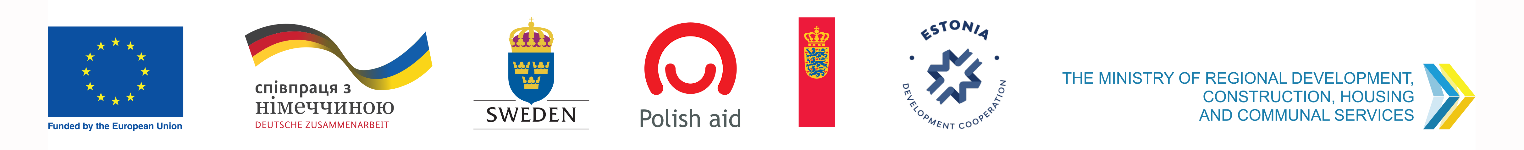 Додаток 1 до рішення 12 сесії Менської міської ради 7 скликання від 27.03.2018 №97 «Про затвердження Стратегії розвитку Менської міської об’єднаної  територіальної громади на 2018-2024 рр.»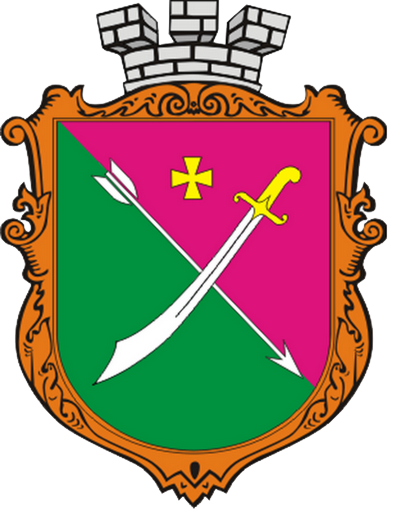 СТРАТЕГІЯ РОЗВИТКУ МЕНСЬКОЇ МІСЬКОЇ ОБ`ЄДНАНОЇ ТЕРИТОРІАЛЬНОЇ ГРОМАДИ2018–2024 рокиМенаПерелік скороченьОТГ – об’єднана територіальна громадаSWOT-аналіз – аналіз сильних, слабких сторін, а також сприятливих можливостей і загрозДФРР – Державний фонд регіонального розвитку ПЗР – план заходів із реалізації ВВП – валовий внутрішній продуктЄС – Європейський СоюзГО – громадська організаціяЗМІ – засоби масової інформації АЕС – атомна електростанціяСОК – сільськогосподарський обслуговуючий кооперативЦНАП – Центр надання адміністративних послуг ФОП – фізична особа-підприємецьФАП – фельдшерсько-акушерський пункт ЗОШ – загальноосвітня середня школаДНЗ – дошкільний навчальний закладТОВ – товариство з обмеженою відповідальністюСТОВ – сільськогосподарське товариство з обмеженою відповідальністю ПРаТ – приватне акціонерне товариствоПОП – приватне орендне підприємствоДП – державне підприємство ПП – приватне підприємство  УМГ – управління магістральних газопроводів ПВТП – приватне виробничо-торгівельне підприємствоМТД – міжнародна технічна допомогаМПО – місцева пожежна охоронаЖКГ – житлово-комунальне господарствоТВП – тверді побутові відходиЦКДМ – Центр культури та дозвілля молодіЦАН – центр активності населенняЗМІСТВітальне слово міського головиІ. Вступ: необхідність створення Стратегії, методологія, учасники	5ІІ. Аналіз розвитку громади	111. Соціально-економічний аналіз – основні висновки	112. Результати соціологічного дослідження – основні висновки	223. SWOT-аналіз – висновки	264. SWOT-матриця Менської громади.	305. Порівняльні переваги, виклики та ризики	336. Сценарії розвитку Менської громади	35ІІІ. Стратегічне бачення, цілі розвитку та завдання	40Стратегічне бачення розвитку громади	40Цілі розвитку – стратегічні та операційні. Завдання	41Узгодження між стратегією розвитку громади та іншими стратегічними документами	59IV. План заходів із реалізації Стратегії	66Часові рамки та засоби реалізації	66Територія впливу проектів Плану заходів із реалізації Стратегії	66Індикатори продуктів та результатів реалізації Cтратегії	73Орієнтовний фінасовий план реалізації Стратегії	80Джерела фінансування реалізації завдань	83Припущення та ризики, рекомендації	86V. Система впровадження та моніторингу реалізації Стратегії, актуалізації його змісту	89VI. Каталог технічних завдань та проектів місцевого розвитку на 2018–2020 роки	93Шановне товариство!Стратегія розвитку Менської міської ради на період до 2025 року (далі – Стратегія) розроблена за ініціативою міської ради та за сприяння проект U-Lead з Європою. Вона спирається на результати аналітичного дослідження соціально-економічного розвитку громади (вересень – жовтень 2017 р.), висновки соціологічного дослідження, що проводився шляхом опитування через Інтернет (вересень – листопад 2017 р.), результати роботи робочої групи (була утворена розпорядженням міського голови). Також Стратегія враховує пропозиції представників зацікавлених сторін.НаофіційномусайтіМенськоїміськоїрадибуло оприлюднено розпорядження міського голови простворення робочої групи та запрошеннядлявсіхжителівгромади долучитися до розробки проекту Стратегії. Попередні результати роботи оприлюднювалися на офіційному веб-сайті міської ради та в районній газеті «Наше слово». Також була створена сторінка у Facebook «Розробка стратегії Мени». Головна мета Стратегії –докорінні позитивні зміни якості життя мешканців Менської громади шляхом зміни системи управління, підвищення конкурентоспроможності економіки, інвестиційної привабливості, ефективного використання ресурсів, узгодженні інтересів влади, громади та бізнесу, створення максимальної кількості робочих місць. В основі – реалізація переваг конкурентоспроможності Менщини у порівнянні з іншими громадами. Стратегія є одним із інструментів залучення ресурсів для розвитку. Її наявність– одназключових умовнаданнягромаді ґрантів, позик та залучення інвестицій. Стратегія визначає цілі та пріоритети розвитку Менської міської ради до 2024 року включно, завдання, проекти, спрямованінаструктурні зміни в економіці та соціальній сфері, покрокового розв`язання наявних проблем.Розробка Стратегії стала інструментом налагодження партнерства між представниками бізнесу, міськоюрадоютаїївиконавчимкомітетом,організацій громадянськогосуспільства. Розробники прагнули, аби документ став надбанням усіх зацікавлених сторін та отримав суспільну підтримку.Менська ОТГ – це насамперед спільнота громадська, яка прагне визначати собі цілі, діяльність і методи їх реалізації, аби реалізувати свої бачення майбутнього. Наша Стратегія власне є таким кроком. Для її опрацювання було задіяно біля 40 осіб. Вони внесли до роботи над цим документом свій професійний та суспільний досвід, а також компетентність. Стосується він як зміцнення людського капіталу, так і сфери інфраструктури. Ми, мешканці Менської громади, прагнемо творити доброзичливий та безпечний публічний простір у поєднанні з покращенням якості життя та можливості розвитку з пошаною до природних ресурсів. Нехай цей документ дозволить всім наблизити можливості, які створює наша громада, а також запросить до інвестування у громаді, пов`язання з нею своїх життєвих доль.Менський міський головаГеннадій ПримаковІ. Вступ: необхідність створення Стратегії, методологія, учасникиСтратегії Менської громади – прогнозний та програмний документ її соціально-економічного розвитку. В основі методики створення– вимоги законодавства України, насамперед, Закону України «Про державну регіональну політику», а також враховані положення низки підзаконних нормативно-правових актів: «Порядок розроблення Державної стратегії регіонального розвитку України і плану заходів її реалізації, а також проведення моніторингу та оцінки результативності реалізації зазначених Стратегії і плану заходів» (затверджений постановою Кабінету Міністрів України від 11 листопада 2015 р. № 931),«Методичні рекомендації щодо формуванняі реалізації прогнозних та програмних документів соціально-економічного розвитку об'єднаної територіальної громади», затверджені наказом Міністерства регіонального розвитку, будівництва та житлово-комунального господарства України 30 березня 2016 року № 75.Відповідно до зазначених документів термін реалізації Стратегії Менської громади – сім років. Здійснюється вона двома етапами шляхом розробки та виконання плану заходів із реалізації (ПЗР) на три (перший) та чотири (другий) роки. Стратегія Менської громади за своїм змістом узгоджена зі Стратегією сталого розвитку Чернігівської області на період до 2020 р. (схвалена розпорядження голови облдержадміністрації від 14 травня 2015 р. № 216 та затверджена сесією обласної ради 28 травня 2015 р.), зокрема – з планом заходів її реалізації у 2018–2020 рр. Причому перший ПЗР Стратегії Менської громади зорієнтований на другий ПЗР Стратегії Чернігівської області. Згідно чинного законодавства під час підготовки нової регіональної стратегії органи державної влади мають враховувати пропозиції органів місцевого самоврядування. Отже, зміст стратегії Менської громади – це одночасно наші пропозиції до розробки нової державної та обласної стратегії розвитку. Вочевидь, що після їхнього ухвалення Стратегія Менської громади може зазначити змін у частині реалізації завдань та проектних ідей (але не стратегічних та операційних цілей). А головне – положення нових державного та обласного документів безпосередньо вплинуть на підготовку та реалізації другого ПЗР Стратегії Менської громади. Для створення Стратегії Менської громади використовувався інтегрований підхід, який передбачає поєднання секторальної (галузевої), територіальної (просторової) та управлінської складових. Враховувалися також екологічна складова (з огляду на її нинішнє благополуччя та існуючі загрози) та гендерний підхід (зокрема – щодо бюджетування).Стратегія Менської громади визначає стратегічне бачення її розвитку, стратегічні та операційні цілі, індикатори (показники) їх досягнення, завдання для її сталого економічного і соціального розвитку. Вона ґрунтується на результатах SWOT-аналізу, проведеного робочою групою, та враховує залежності, виявлені під час складання SWOT-матриці. Структура Стратегії Менської громади поєднує вимоги додержавної та обласної стратегій з вимогами до середньострокових планів (програм)соціально-економічного розвитку (останні складаються на 3 – 5 років).Відповідно вона складається з п`яти основних частини: вступу, аналітики, стратегічного бачення цілей розвитку, основних завдань, моніторингу (включно з індикаторами) та механізму внесення змін. Розглядаються фінансові джерела реалізації завдань Стратегії. Крім того, зроблено аналіз ступені узгодженості Стратегії Менської громади з відповідним обласним документом, а також іншими інші довгостроковими, середньостроковими та короткостроковими прогнозними та програмні документами. Розробка Стратегії здійснювалася з дотриманням таких принципів: об'єктивності – використовувалися(за можливістю) дані органів державної статистики, інших центральних і місцевих органів виконавчої влади та реальнііндикатори (показників), яких реально досягти та які можливо оцінити;обґрунтованість та доцільність –документ розроблявся на основі чітко визначених цілей розвитку та економічно обґрунтованих завдань та проектів, що сприяють їх досягненню із використанням світового досвіду у сфері програмування економічного і соціального розвитку;відкритості та прозорості–громадськості та підприємцям було забезпечено безперешкодний доступ до засідань робочої групи, вони залучалися до розробки цілей та завдань Стратегії, інформувалися про досягнуті результати для планування власної діяльності;недискримінації та рівного доступу–під час розробки Стратегії дотримувалися права та враховувалися інтересирізних суб'єктів об'єднаної територіальної громади, в тому числі – господарювання всіх форм власності;ефективності– визначення та забезпечення функціонування механізму досягнення цілей, виконання завдань, реалізації проектних ідей у встановлені терміни;історичної спадкоємності – враховувалися та використовувалисяпозитивні надбання попереднього розвитку громад, зокрема, перша Стратегія Менської міської ради, розроблена у 2008 р.;етнокультурного розвитку – відродження етнічної самосвідомості та збереження духовної і матеріальної культури етнокультурних груп, що проживають на теренах громади, сприяння їх розвитку;сталого розвитку – забезпечення розвитку громади для задоволення потреб нинішнього покоління з урахуванням інтересів майбутніх поколінь.Під час підготовки Стратегії Менської ОТГ було застосована партисипативна модель стратегічного планування, що означало:залучення до роботи над стратегічним документом широкого представництва місцевого середовища (представників різних установ, громадських організацій, місцевих лідерів);діяльність із перспективи сталого розвитку – аналітичні дослідження та рішення, які ухвалювалися під час розробки Стратегії, охоплювали три сфери: економічну, соціальну й екологічну; це означає, що враховувалися умови, пов’язані з кожною з зазначених сфер (але не у кожному випадку вони мають бути однаково важливими);підготовку звіту про стан громади, який базується на аналізі поточної ситуації (аналіз фінансових даних, демографічних, про ринок праці та економіку, екологічних аспектів, стану інфраструктури);проведення соціального аналізу, який охоплював аналіз поточної ситуації та проведення соціологічного досліджень мешканців громади (про якість життя та публічних послуг у громаді);перевірку напрацьованих рішень під час громадських консультацій;тісну співпрацю під час роботи над документом між зацікавленими сторонами (громадянами та інституціями), працівниками органу місцевого самоврядування та радником Чернігівського відокремленого підрозділу Центру розвитку місцевого самоврядування програми U-Lead з Європою. Бачення розвитку громади, напрацьоване у зазначений спосіб, спирається на цінності, які висловлюються та шануються мешканцями громади. Воно відображає їхні прагнення та містить в узагальненому варіанті основні напрями (сфери) майбутнього розвитку ОТГ. В свою чергу вони також не є випадковими, адже виявлені з усього комплексу проблем, порушених під час засідань робочої групи, зацікавлених сторін (SWOT-аналіз), наступних консультацій. Відповідно всі завдання, представлені в Плані – це результат поєднання членів робочої групи та збору ідей мешканців громади.Таким чином Стратегія дає відповіді на ключові питання, що стоять перед громадою: збереження її середовища, підвищення ступеня комфортності, формування безпечного простору для життя та ведення бізнесу, стимулювання громадянської та підприємницької активності, розвиток власних продуктивних сил, відновлення інфраструктури, розширення пропозиції робочих місць. Це перший семирічний план розвитку Менської громади.Отже, вона переходить відкороткострокового планування розвитку до середньо- та довгострокового, що цілком відповідає як її інтересам, так і засадам державної регіональної політики.В процесі розробки Стратегії взяли участь члени стратегічної робочої групи МенськоїОТГ (на різних етапах в цілому):Склад робочої групи з розробки Стратегії Мени було затверджено розпорядженням міського голови від 21вересня 2017 року №194«Про затвердження Положення та складу робочої групи з розробки Стратегічного плану розвитку Менської об’єднаної територіальної громади на період до 2024 року» з доповненнями від 18 жовтня 2017 року №230 «Про внесення змін до складу робочої групи з розробки Стратегічного плану розвитку Менської об’єднаної територіальної громади на період до 2024 року». Крім того, до роботи зі Стратегією залучалися представники зацікавлених сторін:Молодіжна рада при Менській міській раді;ГО «ГРОМ»;інтернет-видання «Менщина»;видання «Наше слово»;жителі громади.ІІ. Аналіз розвитку громади1. Соціально-економічний аналіз – основні висновкиКОРОТКА ХАРАКТЕРИСТИКА ГРОМАДИМенська ОТГ – значний агропромисловий центр із хорошими логістичними можливостями: тут є залізниця (але не вузлова станція), перетинаються автошлях національного значення Н27 та територіальна дорога Т25-36, потенційно є можливість водного сполучення по річці Десна.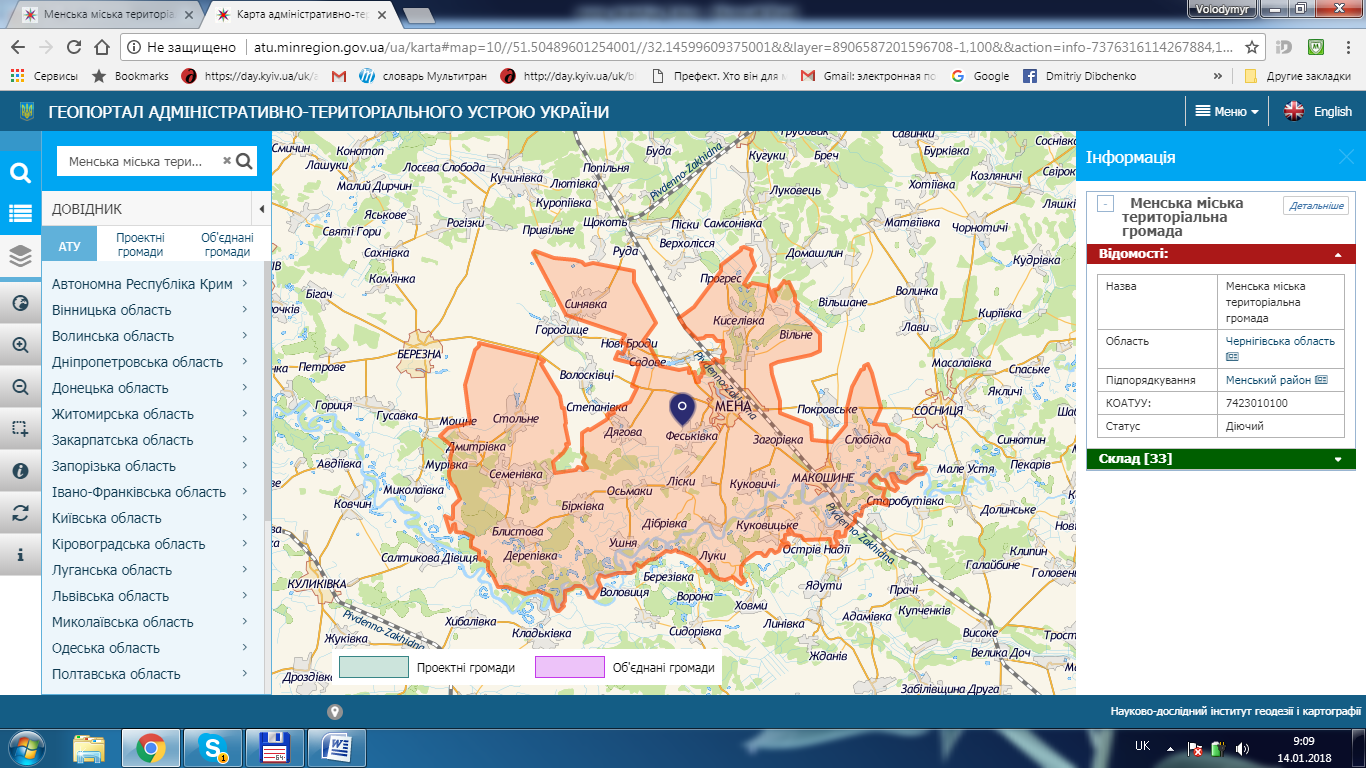 Громада була створена в 2017 р., з 30 травня почав функціонувати єдиний орган місцевого самоврядування для її населених пунктів – Менська міська рада. Водночас на прямі міжбюджетні відносини громада перейшла 1 січня 2018 року.До складу Менської міської об’єднаної територіальної громади входить 33 населені пункти (одне місто, одне селище, 31 село), об`єднанні в 16 старостинських округів, з адміністративним центром в місті Мена, а саме: Макошинський. Бірківський, Блистівський, Величківський, Дягівський, Киселівський, Куковицький, Лісківський, Осьмаківський, Садовий, Семенівський, Синявський, Слобідський, Стольненський, Ушнянський, Феськівський.Загальна площа території громади становить 83644 га. В межах населених пунктів площа території – 9259,88 га.Орієнтовна чисельність населення станом на 01.10.2017 – 26239 осіб.Менська громада – це переважна більшість ресурсів Менського району. Водночас їх доля на тлі області є незначною. На час об`єднання Менська ОТГ була першою за чисельністю населення та другою за площею в Чернігівській області. Ймовірно приєднання до ОТГ ще кількох сільських рад.Порівняння громади, району, областіІсторична довідкаНайбільш давні населені пункти на теренах громади – селище Макошине (ймовірно, літописний Хоробор), село Блістова (місто Блестов) часів Київської Русі. Але вони були знищені під час монголо-татарського нашестя. Решти давньоруських поселень є також на території та навколо міста Мена. Втім перша згадка про нього датується 1654 р., тобто поселення тут виникло у першій половині XVII ст. за часів Речі Посполитої. В цей час ця земля тісно пов`язана з її православним сенатором, магнатом та відомим меценатом Адамом Киселем (звідки назва села Киселівка). Наступний період – це козацьке поселення. Тут тривалий час знаходився адміністративний центр однойменної козацької сотні Ніжинського, а потім– Чернігівського полку (1648 – 1782 рр.). Після ліквідації російською імператрицею Катериною ІІ Української козацької держави, Гетьманщини,  Мена стала волосним центром Сосницького повіту Чернігівської губернії, з 1923 р. –Менського району. Збереглася значна частка пам`яток історико-культурної спадщини, частина з них є унікальною. 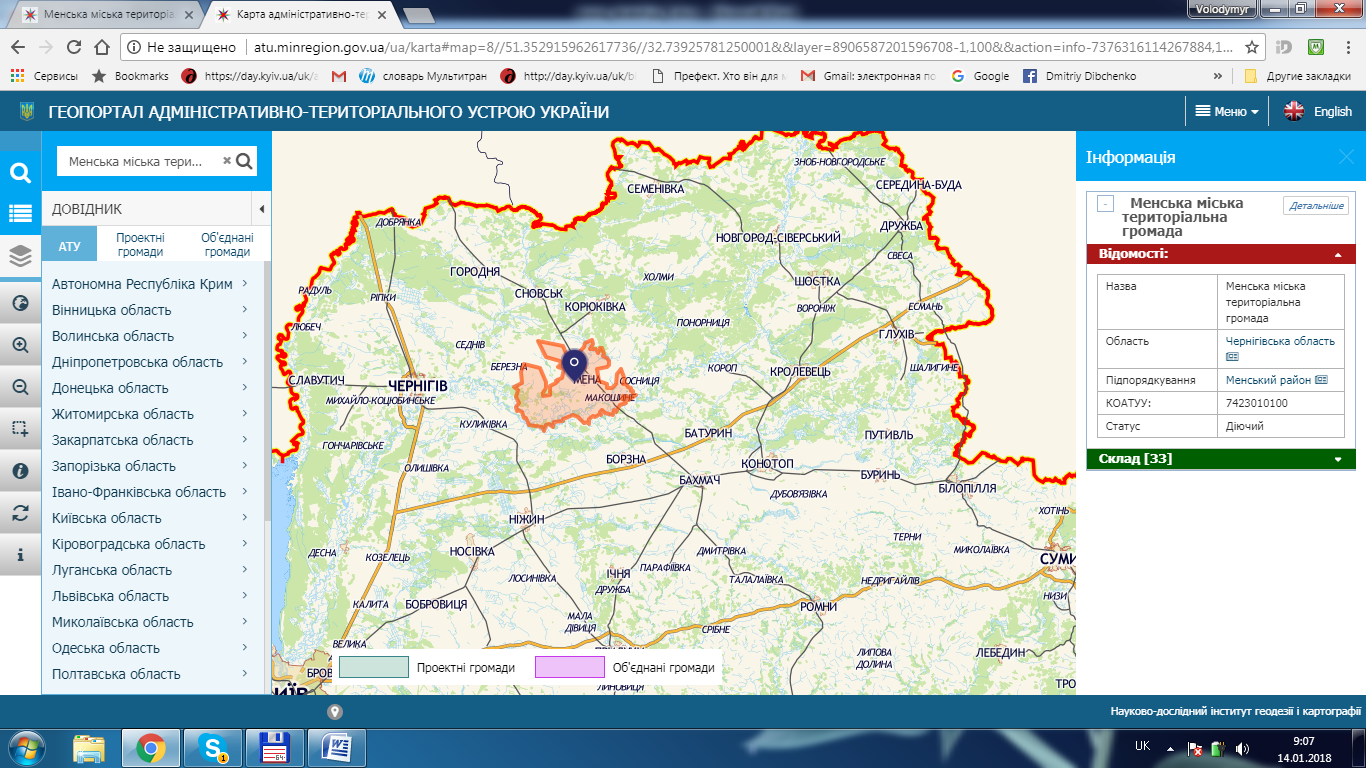 Географічне розташування, опис суміжних територій.Менська громада розташована на півночі най-північнішої області України – Чернігівської. Недалеко (70 – 90 км) україно-білоруського та україно-російського кордону. На заході й північному заході Менська громада межує з Чернігівським і Городнянським районами (Городнянська ОТГ), на півночі – із Сновським (Сновська ОТГ) та Корюківським (Корюківська ОТГ), на сході – з Сосницьким (Сосницька ОТГ), Борзнянським та Куликівським (Куликівська ОТГ) районами області. З південного заходу на південний схід (наскрізь) територією громади протікає річка Десна.Інформація про громади-сусідиОсновні громади-сусіди (конкуренти) Менської ОТГ станом на початок 2017 року є:Тобто за розмірами території та чисельністю населення Менська  об’єднаної громада співмірна з прилеглими до неї ОТГ Чернігівського району, потенційними конкурентами. Всіх їх об`єднає незначна щільність населення, значні площі лісів, схожі (якщо не тотожні) водні ресурси. Але все ж таки в Менській громаді мешканців більше, а землі та умови для ведення сільського господарства тут краще (крім Сосницької громади).  Ситуація може змінитися після утворення Борзнянської ОТГ.ЗАГАЛЬНІ ЕКОНОМІЧНІ ПОКАЗНИКИ ГРОМАДИАграрний секторГоловний ресурс Менської ОТГ – це земля, причому преважна більшість землі – чорноземи. Їх бальність дещо поступається південним, але, в цілому, це хороші землі, придатні для крупно-товарного сільськогосподарського виробництва. Більше того, в Менській громаді вони унікально сполучаються зі значною кількістю водних ресурсів – клімат тут значно вологіший, ніж на півдні України чи навіть Чернігівської області, поруч – малі річки та озера. Сільське господарство розвинуте. Серед більших підприємств: СТОВ «Олстас-льон», ФГ «Бутенко», СТОВ «Праця Стольне», ТОВ «Мена-Авангард», ПП «Перше травня», філія ТОВ «Агроресурс-2006», СФГ «Бджола», ПП «Бірківське», СГ КТ «Дружба» та ін. Домінує рослинництво, тваринництво розвивається переважно серед дрібних домогосподарств та не охоплено кооперацією (це означає, що вже найближчим часом дрібні товаровиробники зіткнеться з необхідністю адаптації до вимог Закону України «Про основні принципи та вимоги до безпечності та якості харчових продуктів»). Певне виключення – діяльність ПРаТ «Менське підприємство по племінній справі в тваринництві».Структура земель на території громади має наступний вигляд:	(га)ПромисловістьНа теренах Менської громади виготовляються низка брендованих товарів. Насамперед, це Менський сир та мінеральна вода «Остреченська». Перший відомий за межами країни, другий – домінуюча товарна позиція в межах області. До основного кола промислових підприємств громади можна віднести – філія «Менський сир» ППКФ «Прометей», ПАТ «Мена-ПАК», ПП «Завод Сільгоспмаш», ТОВ «Нептун», ДП «Юмак»,ПрАТ «ШРБУ – 82», ТОВ «Мена-ДОЗ». Причому понад половини продукції, що виробляється – це «Менський сир», чверть – «Мена-ПАК». Тобто відчутна залежність бюджету громади від успішності зазначених двох підприємств, що працюють на її теренах. Одна це не монополісти – економіка Менської громади є диверсифікованою.Підприємства харчової промисловості виробляють дві третини від загального обсягу промислової продукції громади, тобто домінують в її економіці. Загальна динаміка за видами продукції є такою.Виробництво найважливіших видів промислової продукції Менська громада є доволі привабливою для бізнесу – в 2017 року в її економіку було вкладено понад близько 100 млн. грн. капітальних інвестицій. Частина товарів постачається на зовнішні ринки. Основними торгівельними партнерами є Литва, Білорусь, Німеччина, Китай, Казахстан, Киргизстан.Зовнішньоекономічна діяльність експорттис дол. СШАІмпорттис дол. СШАПОСЛУГИСоціальна та гуманітарна сфериНова громада прийняла на себе більшість проблем, що були притаманні Менському району, найбільш гострі – в соціальній та гуманітарній сферах. За рахунок бюджету громади з 1 січня 2018 р. утримується така мережа бюджетних закладів:Зазначена мережа була збудована з розрахунку на іншу, значно меншу чисельність населення. Тепер вона є великим тягарем, який не можна залишати як є. Фактично всі її складові (заклади освіти, медичні, культури, фізкультури) виконують свої функції на попередніх ресурсах, розвиток лише фрагментарний, переважно – у м. Мена. Водночас Менській громаді не вистачає дуже важливого сегменту гуманітарної сфери – спеціалізованого навчального закладу, що негативно впливає на якість навчання в цілому. Менська лікарня чим далі більше програє конкуренцію із відповідним Корюківським закладом охорони здоров`я, який активно підтримується місцевою громадою.На території громади – добре розвинута мережа бібліотек та сільських будинків культури і клубів, які є центрами аматорського мистецтва та центрами тяжіння для місцевого населення. На жаль, переважна більшість із них взимку не опалюється, що створює некомфортні умови та звужує можливості соціальної комунікації.Менська громада зробила важливий крок в сфері соціальних послуг, ухваливши рішення про створення власного територіального центру соціального обслуговування. Втім, поки що це лише заявка на майбутнєВідпочинок та рекреаціяНаявність значних водних та лісових ресурсів, відносне екологічне благополуччя створюють сприятливі умови для розвитку на теренах Менської громади сфери оздоровлення та рекреації..В місті Мена діє зоологічний парк загальнодержавного значення (комунальне підприємство обласної ради) – єдиний в Україні, розташований у районному центрі. Він надає атракційні послуги та привертає увагу відвідувачів із Чернігівської області та за її меж, є однією з візитівок Менщини. В трьох кілометрах від центру м. Мена посеред соснового лісу на березі однойменного озеру розташований санаторій «Остреч». Однак він морально та фізично застарів і вже не привертають колишньої уваги відвідувачівВ селі Стольне є парк дендрологічного типу із системою ставків (ХІХ ст.), досі ніяк не задіяний. Недалеко від Мени на березі Десни – руїни Максаківського монастиря-фортеці, відомого принаймні з XVI ст., що й надалі занепадають. По території всієї громади – численні зразки пам`яток минулого. Комунальні послугиЖитлово-комунальні послуги населенню громади надають комунальні підприємство Менської міської ради «Менакомунпослуга» та «Макошинське». КП «Менакомунпослуга» надає послуги з обслуговування вуличного освітлення, благоустрою населених пунктів громади, а також займається вивезенням твердих і рідких побутових відходів по місту Мена; КП «Макошинське» надає послуги з водопостачання та водовідведення по смт.Макошине. Тобто значна частина населених пунктів ОТГ якісними комунальними послугами або не охоплена, або в дуже незначній мірі, їхні обсяги – мізерні. Також на теренах громади комунальні послуги надають ТОВ «Менський комунальник» (водопостачання та водовідведення в адміністративному центрі), Менська дільниця тепломереж ПАТ «Облтеплокомуненерго».Водогони є проблемними – загальна протяжність водопровідної мережі населених пунктів громади становить 78,15 км., каналізаційної – 12,815 км. ТОВ «Менський комунальник» обслуговує лише  водопроводів і 10,1 км каналізаційних мереж та надає послуги 3760 споживачам. Середній термін експлуатації водопровідної мережі становить 30 років. Її зношеність призводить до частих поривів на мережі. Майже 25 км водогонів знаходиться в аварійному стані. Переважна більшість водогонів усільській місцевості не облікована, існує як факт, плата за користування не береться або є символічною. Водовідведення наявне тільки в м.Мена та селищі Макошине. На території громади централізованим теплопостачанням займається Менська дільниця ПАТ „Облтеплокомуненерго”, яка обслуговує  теплових мереж (виключно в м. Мена). Загальна опалювальна площа складає 49554м2, в тому числі населення – 18112м2 (або 383 квартири), бюджетні установи – 25203 м2 , інші – 6239 м2.БлагоустрійПитаннями благоустрою населених пунктів, вивезенням твердих та рідких побутових відходів займається КП «Менакомунпослуга» Менської міської ради. Вони ж і обслуговують системи вуличного освітлення населених пунктів громади. Обидва напрями роботи проблемні. Фактично в кожному населеному пункті – стихійні сміттєзвалища, централізованої системи збирання, сортування, утилізації ТПВ не має. Населені пункти (за виключенням Мени) майже не освітлені. Дороги та транспортПротяжність доріг комунальної власності становить 375,626 км. Також територією громади проходить 38,2 км. районних автомобільних доріг місцевого значення, 51,7 км автомобільних доріг – загального користування обласного значення, чотири автомобільні дороги державного значення та одна автомобільна дорога національного значення Н-27 «Чернігів–Мена–Сосниця–Грем’яч». Стан доріг місцевого значення викликає постійні нарікання користувачів.В м. Мена хороше транспортне сполучення з Черніговом та Києвом –одна та три години часу в дорозі відповідно. Це найінтенсивніші напрями сполучення. Також існують транспортні маршрути, що зв`язують Мену як райцентр та центри колишніх сільських рад. Всього в 2017 р. послугами пасажирського автомобільного транспорту скористалося 20 тис. пасажирів. Разом із тим регулярне транспортне сполучення між сільськими населеними пунктами самої громади скоріше випадкове, що дуже ускладнює внутрішні пересування її мешканців та в цілому – інтеграцію громади. Цивільний захист населенняВ місті Мена розташований підрозділ пожежної охорони МНС України. Але вплив на нього органу місцевого самоврядування обмежений, а час надання допомоги в селах завеликий. Тому Менською міською радою створено Місцеву пожежну охорону, відділення якої розташовуються в смт.Макошине, с.Семенівка, с.Бірківка та с.Стольне, які забезпечують пожежну охорону на території всіх населених пунктів громади. ІншеВ м. Мена хороше банківське обслуговування – тут діють філії найбільших в Україні банків. В селах лише подекуди є касові термінали. Працюють поштові відділення ВАТ «Укрпошта», що надають універсальні послуги. Однак через скорочення у сільській місцевості там надання послуг ускладнено. В адміністративному центрі є швидкісний Інтернет – підведено оптоволокно. Однак в жодному іншому населеному пункті його немає, відповідно швидкість Інтернету та сама його наявність залежить від потужності сигналу мобільних операторів, а часом – від погодних умов. НАСЕЛЕННЯ ТА ТРУДОВІ РЕСУРИМенська громада мононаціональна. 96,6% її мешканців – українці, росіян – 2,5%, білорусів – 0,5%. За оцінкою Головного управління статистики в Чернігівській області, на 1 жовтня 2017 в населених пунктах Менської об’єднаної територіальної громади проживало 27,5 тис.осіб. Смертність надалі перевищує народжуваність вдвічі, причому майже дві третини померлих були жителями сільської місцевості. Тобто населення сіл зменшується швидше, ніж міста. Якщо в молодшому віці серед населення переважають чоловіки, то вже у віці 18 – 39 років – жінки. Зрештою у віці 60+ їх стає вдвічі більше, ніж чоловіків. Це вкрай негативні тенденції для громади, що відображають (в тому числі) й ризикований та нездоровий спосіб життя багатьох чоловіків. В результаті скорочується чисельність мешканців найбільш працездатного віку та зменшуються можливості для розвитку.Розподіл населення за статтю та вікомЧисельність дітей та підлітків до 17 років у структурі населення – трохи більше 16%, що є загрозливим показником. Водночас мешканці пенсійного віку (старше 60 років) становлять 28%. Тобто понад 60% – це мешканці громади працездатного віку, що непогано для громади та створює хороші передумови для її розвитку (навіть з огляду на явні демографічні проблеми). На ринку праці склалась така ситуація: кількість зареєстрованих безробітних протягом 2017 року склала 1463 особи, що на 16,7% менше показника 2016 р. Це відповідає тенденції на зниження офіційно зареєстрованого рівня безробіття в Чернігівській області.Зареєстроване безробіттяСередня заробітна плата по громаді нижче за середню по Чернігівській області та притаманно сільській місцевості. Власне, це одна з ключових причин, чому й досі в Менській громаді переважає трудова міграція за її межі. Зайнятість населення Менської міської ОТГНа ринку праці домінують професії, пов’язані з сільським господарством, переробкою сільськогосподарської продукції. Галузева зайнятість, в цілому, відповідає наявній структурі економіки громади. Вона також засвідчує справжнє число тих, хто не реєструється в центрі зайнятості, натомість опікується виключно власним господарством (самозайнятість). Таких мешканців у Менській громаді більшість. Розподіл зайнятого населення за галузямиЗ огляду на ключове значення людини для майбутнього громади одним із головних напрямів стратегічного її розвитку має стати створення комфортних умов для життя, що приваблюватимуть нових мешканців. Тому, крім зусиль, спрямованих на стимулювання економічної активності, необхідно звернути увагу на рівень підготовки у школах, можливості занять спортом, покращити умови надання медичних послуг, впорядкувати місця соціальної комунікації. 2. Результати соціологічного дослідження – основні висновкиПротягом вересня – жовтня 2017 р. В Менські громаді проходило соціологічне дослідження умов життя та якості послуг що надаються. Для цього була використана google-форма та проведена відповідна інформаційна кампанія на сайті міської ради, в соціальних мережах, оголошення друкувалося в районній газеті. В результаті були отримані відповіді від 78 респондентів. Вочевидь, це дослідження не є репрезентативним. Дані, які містяться в анкеті, дозволяють стверджувати, що вікова структура населення в цілому дотримана: працюючих – 71,8%, пенсіонерів – 24,4%., водночас обмаль безробітних та студентів. Тобто респонденти – переважнолюди зрівнем доходів, який можна охарактеризувати як середній (так вважає 57% опитаних) та, можливо, дещо вище середнього для Менщини. 64,1% – мешканці Мени, 35,9% – сіл громади (щоправда, дві третини з них – мешканці села Блистова). Отримані дані не можна поширювати на все населення громади, але вони відображають точку зору соціально активно частина, тобто тієї, яка формує порядок денний розвитку.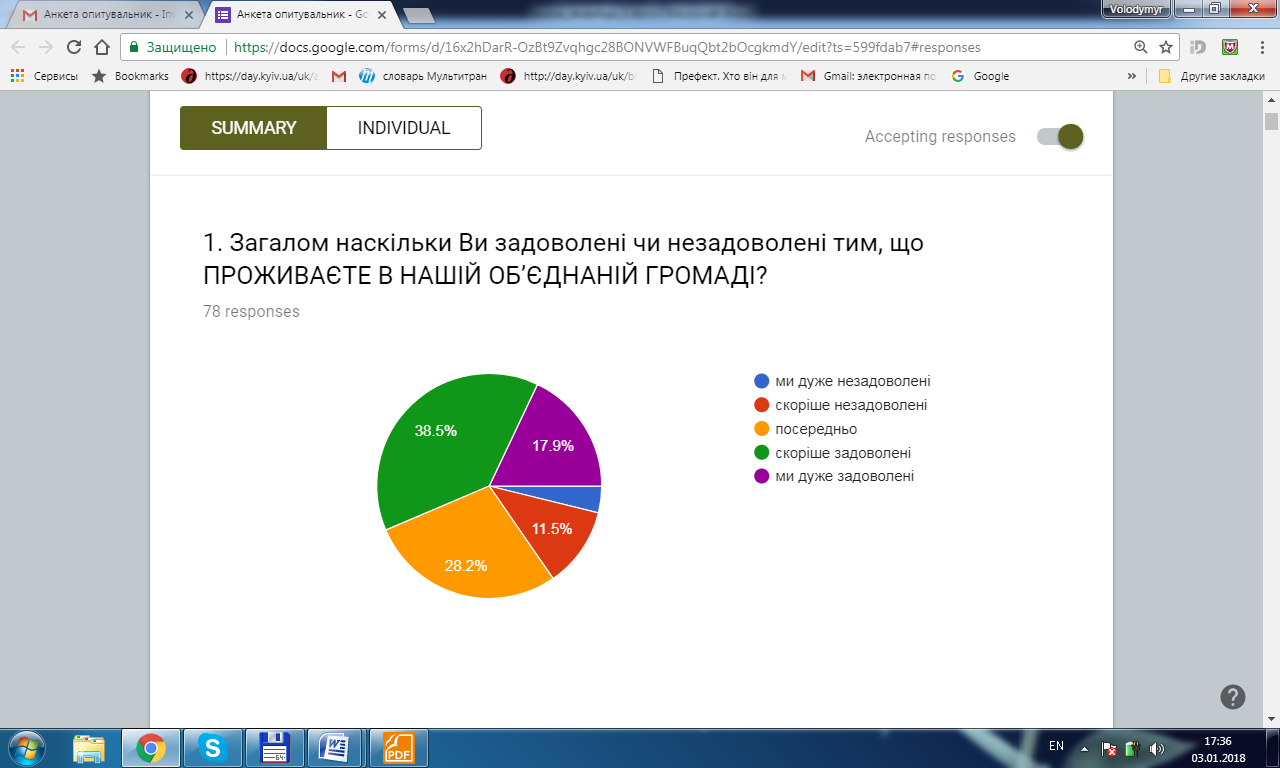 Опитаним притаманний соціальний оптимізм – 56,4% з них дуже або скоріше задоволені тим, що живуть в Менській ОТГ, а 61,5% задоволені або дуже задоволені створенням громади. Водночас навіть серед таких респондентів 23,1% за можливості хотіли б кудись переїхати, що опосередковано засвідчує високий ступінь незадоволеності якістю життя в громаді. При цьому відсоток тих, хто вважає громаду багатою – мізерний, переважають оцінка «середня» – 43,6%, на другому місці «бідна» – 33,3%. Така оцінка, на нашу думку, в цілому відповідає даним соціально-економічного аналізу стану ОТГ, отже позитивно характеризує рівень обізнаності соціально активної частини населення громади та її здатності до прийняття адекватнихрішень. 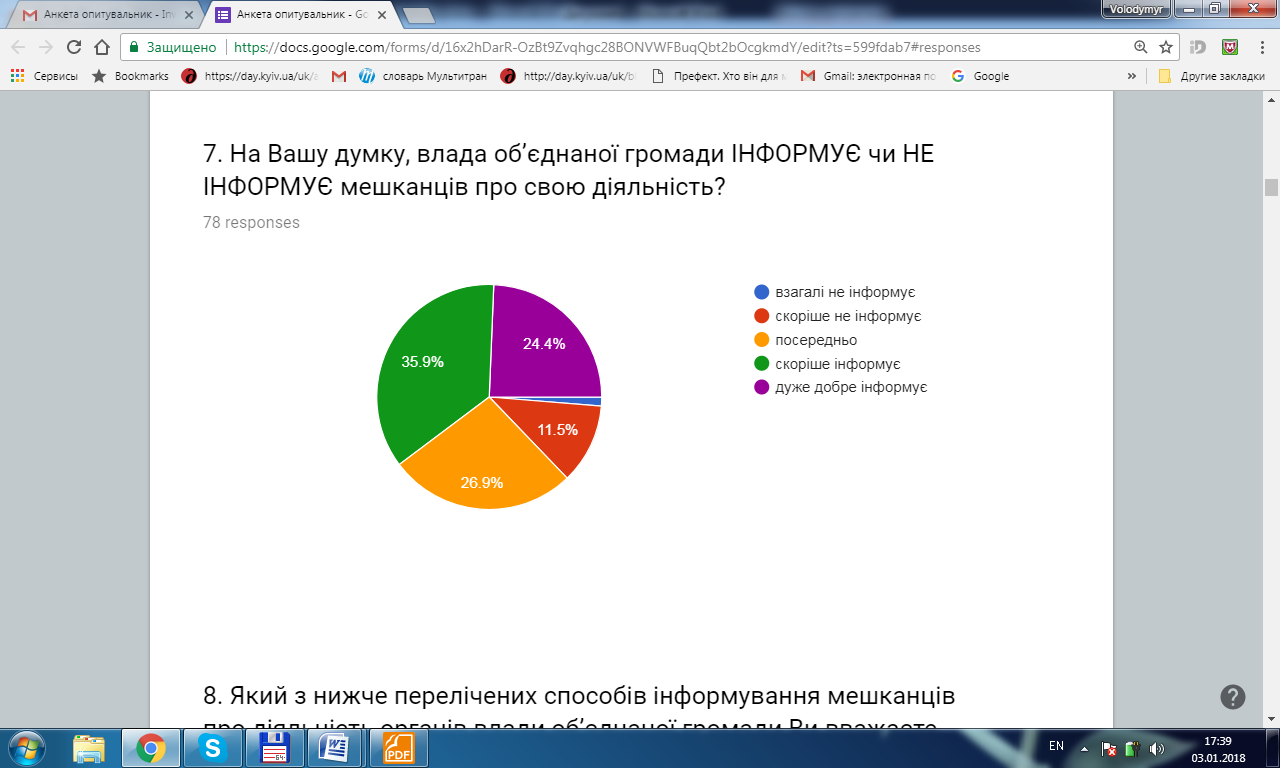 88,2% респондентів дуже або просто цікавляться станом справ у громаді. Як правило, серед таких людей значно вище поінформованість про дії влади. Водночас навіть серед них 39,7% вважає, що місцева влада або посередньо інформує про свою діяльність, або скоріше не інформує. Це єсвідченням браку систематичної комунікації між владою та громадськістю, що є типовим явищем для ОТГ. Ще критичні оцінки в питанні реального впливу мешканців ОТГ на рішення органу самоврядування – 45,3% опитаних вважають, що його або взагалі немає, або скоріше немає, а 25,6% оцінюють це вплив як посередній. Тому цьому сегменту має бути приділена серйозна увага. Тим більше, що очікування від ОТГ великі та позитивні – 59% на думку респондентів громада сприяє громадській активності мешканців. Показовим є те, що майже співпав відсоток тих, хто знає про діяльність якоїсь громадської організації та тих, хто брав у тому участь – біля 30%. Це означає, що попит на відповідну нішу соціальної активності перевищує наявні можливості. Отже, громада має створити НГО умови для активізації своєї діяльності та гарантовано отримує позитивні оцінки стосовно цього.Рівень оцінки адміністративних послуг виявився посереднім – так його характеризували 46% опитаних, ще 10,3% – як погані. Така критична реакція вимагає від міської ради нагальної реакції та виправлення ситуації, адже йдеться про соціально дражливі речі, Тим більше, що доля позитивних оцінок роботи службовців виконкому ради також залишає бажати кращого – біля третини. 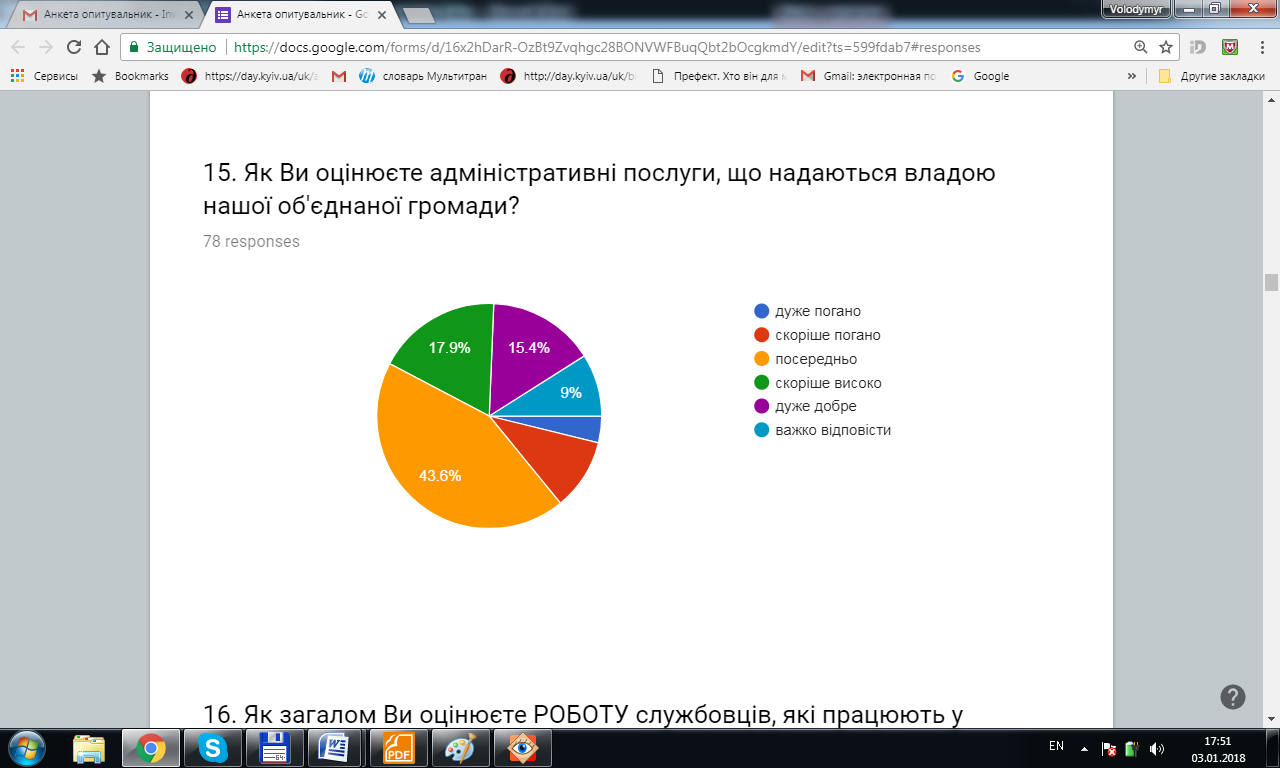 Так само необхідно звернути увагу на якість комунальних послуг – 39,7% опитаних вважають їх посередніми, на один відсоток менше – дуже добрими або скоріше добрими. З огляду на майже цілковиту відсутність серед респондентів бідніших прошарків населення можемо зробити припущення, що насправді критичні оцінки переважають.Серед природних чинників, що впливають на якість життя, найбільш тривожним показником виявилася реакція на якість води – тобто дуже доброю її не вважає ніхто, лише посередньою або поганою. Найбільш позитивно оцінена чистота повітря. А от щодо річок та водоймищ переважають оцінки скоріше погано, посередньо або дуже погано. Такі дані свідчать про острах мешканців громади перед негативними змінами в природньому середовищу, особливо щодо води. Вочевидь, це одне з пріоритетних завдань для нової громади.Три чверті опитаних вважають стан доріг дуже поганим або скоріше поганим, позитивні оцінки взагалі відсутні. Тобто, хоча ба частково, громада має зробити кроки для зменшення цієї проблеми. Краще ставлення до громадського транспорту – тут принаймні 24% позитивних оцінок, але ж переважають негативні – 41%.На теренах громади домінує відчуття безпеки – скоріше небезпечною ситуацію вважають 5,1%, всі інші відповіді – або безпечною, або посередньою. Такими настроями можна та варто скористатися для розвитку громади.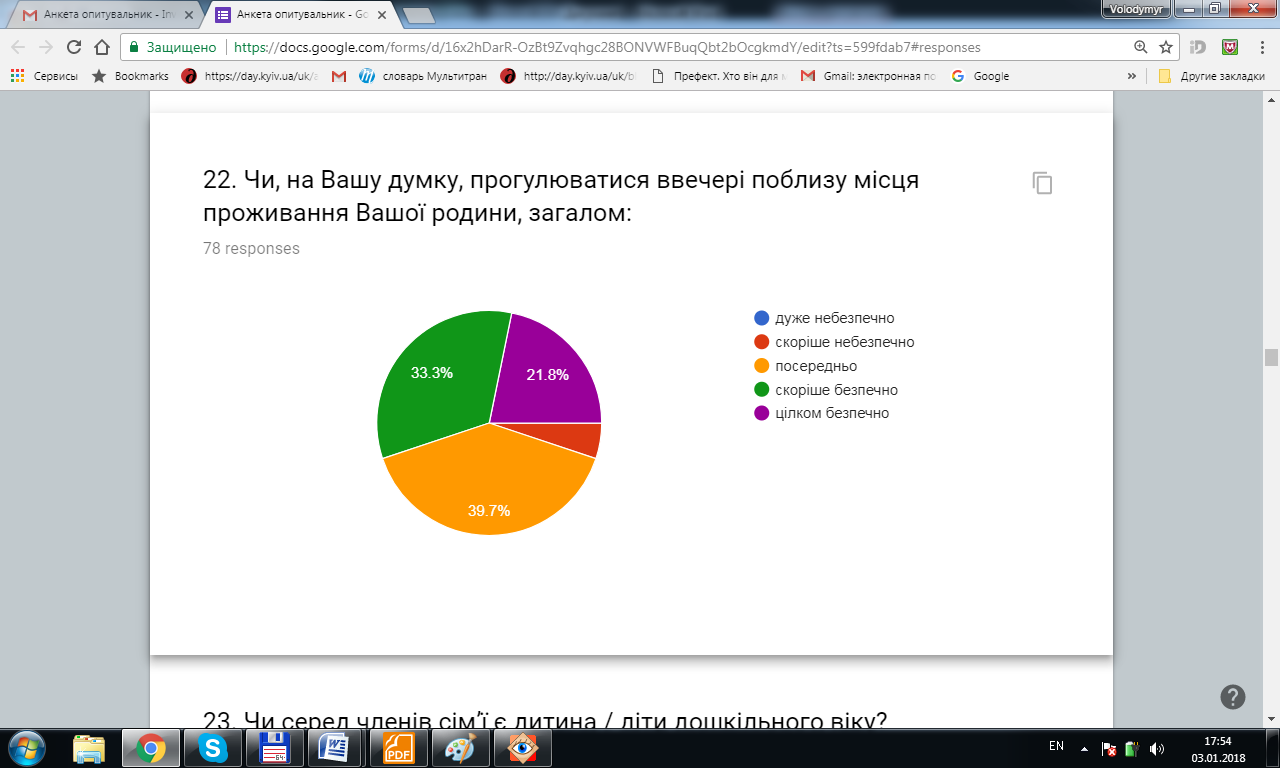 Також позитивно опитані меняни налаштовані щодо системи освіти – доступність шкіл добрим вважають 78% респондентів, а якість освіти в них – 47,4%. Інша ситуація з дитячими садками – тут абсолютно домінує посередня оцінка. Втім й стосовно шкіл насторожує 28,2% посередніх оцінок якості навчання та 10% – поганих. Це ознака існуючих проблем, що потребують змін.Значно гірше справ із наданням соціальних послуг – 48,7% опитаних вважає їх посередніми, позитивні оцінки тут рідкість.Привертає увагу критичний погляд на діяльність будинків культури – посередніх оцінок тут 39,7%, стільки – позитивних. Але ж є ще негативні. Тобто в нинішньому стані будинки культури залишатися не можуть. Цікаво, що (для багатьох випадків) одна з їхніх складових, бібліотеки отримали 69% добрих оцінок. Ймовірно, що саме підтримка бібліотек дасть швидкий та більш позитивний ефект, ніж будинківкультури в цілому. Щодо спорту думки розійшлися – можливість участь у змаганням оцінена позитивно, а от стосовно можливостей щоденного спорту переважає скепсис. Отже, необхідно створювати відповідні умови.Однак найбільш проблемним є не гуманітарний напрямок, а той, що пов`язаний із розвиток бізнесу. Щодо доступності робочих місць, можливості заснування власного бізнесу, допомоги підприємцям позитивної реакції майже не спостерігається. Домінує або скепсис (щодо заснування власного бізнесу), або негативні оцінки (щодо кількості доступних робочих місць). Вочевидь, міська рада має передбачити низку заходів, спрямованих на подолання подібних настроїв та стимулювання підприємницької активності. 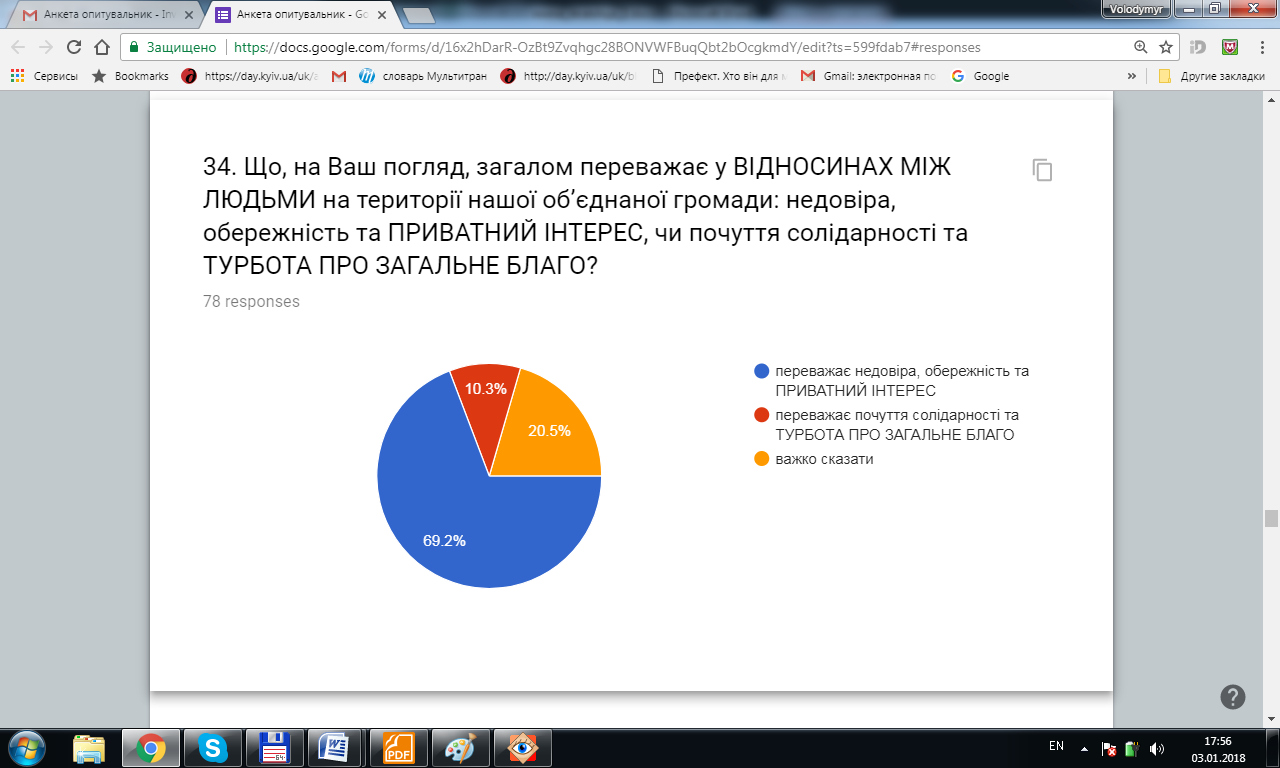 Щоправда, ймовірно, це не зовсім коректний показник. Бізнес засновується на довірі, а з цим в Менській громаді проблема – 69% опитаних вважають, що у відносинах між людьми переважає недовіра, обережність та приватний інтерес. Це свідчення авторизації, розпорошеності суспільства та браку відчуття локальної ідентичності, розуміння територіального колективу як цілості з власними інтересами. Існує нагальна потреба її формування, що позитивно вплине й на бізнес-клімат в громаді. 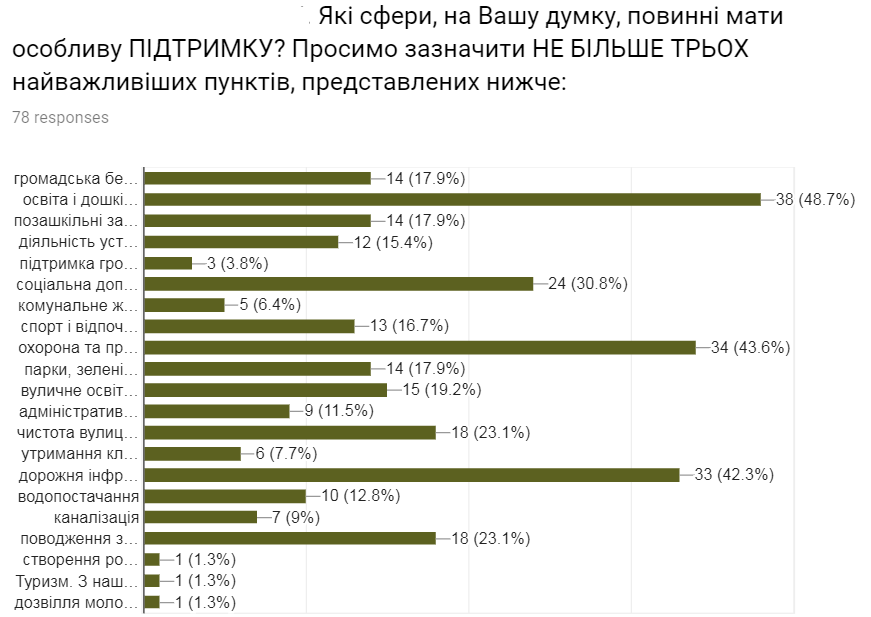 Серед сфер, яким ОТГ має надати особливу підтримку, найбільший відсоток отримали такі:освіта – 48,7%;охорона здоров`я – 46,3%;дорожня інфраструктура – 42,3%;соціальна допомога – 30,8%;чистота вулиць та громадських місць – 23,1%;сміттєзвалища – 23,1%;вуличне освітлення – 19,2%. В цілому, варто звернути на таке:факт створення ОТГ сприйнято позитивно, з новою самоврядною владою пов`язані значні очікування;якість життя на теренах громади залишає бажати кращого – надто багато бажаючих виїхати звідси;соціально активна частина мешканців громади об’єктивно аналізує її нинішній стан (в міру позитивно та негативно) та прагне змінити ситуацію на краще;в ОТГ бракує систематичної комунікації влади та громадськості;бажання брати участь у громадській діяльності менше, ніж наявні можливості;якість надання адміністративних послуг посередня;якість надання соціальних нижче середньої;якість комунальних послуг – посередня, тут найбільш дражливим є питання якості питної води;в громаді існує острах перед погіршенням екологічної ситуації, особливо хвилює стан водоймищ, зокрема річки Десна;на теренах громади домінує відчуття безпеки;попри позитивні оцінки діяльності закладів освіти тривожними є показники оцінки якості освіти що надається;робота закладів культури потребують невідкладних змін;відчутна нестача спортивної мережі;до розвитку підприємництва домінує скепсис, а у випадку доступності робочих місць – негативна реакція;небезпечним є рівень недовіри серед мешканців громади один до одного, відповідно – брак відчуття територіальної солідарності.3. SWOT-аналіз – висновкиРезультати SWOT-аналізу Менської ОТГ отримані за допомогою двох сполучених способів. Перше – це дані попереднього аналізу, проведеного в рамках діяльності Чернігівського відокремленого підрозділу Центру розвитку місцевого самоврядування. Вони мали переважно дослідницький характер. Друге джерело – це семінар із членами робочої групи та представниками зацікавлених сторін безпосередньо під час розробки Стратегії. Тоді фокус-групам було запропоновано здійснити галузевий SWOT-аналіз за такими напрямами: адміністрація громади, інфраструктура та просторове планування, економіка, природне середовище та туризм. Отримані результаті були узагальнені та представлені робочій групі у вигляді зведеного SWOT-аналізу. Чисельність факторів коливалась від дев`яти («загрози») до двадцяти одного («слабкі сторони»). Робоча група висловила свою думку щодо факторів, які мають більший або менший вплив, таким чином через відбулося їхнє рейтингування. Після обговорення фактори, що зайняли найнижчі місця, були видалені з таблиці SWOT-аналізу як несуттєві. Таким чином, їхня чисельність скоротиласяВ цілому процес підготовки SWOT-аналіз проходив у кілька етапів за участю представників неурядових організацій, комунальних інституцій, а також мешканців, які представляють різні соціальні групи (підприємці, фермери, пенсіонери).SWOT-аналізДля сильних сторін Менської громади важливо поєднання чистого середовища з величезними можливостям для розвитку сфери рекреації з хорошим транспортним сполученням,з доволі розвинутим сільгоспвиробництвом та переробною промисловістю. Все зазначені фактори накладаються на значну соціальну активність місцевого населення, що проявляє себе як в громадській сфері, так і економіці. Це дозволяє громаді отримувати суттєві надходження до бюджету та надавати забезпечувати фактично весь визначений законодавством України спектр публічних (щоправда, різної якості). Також необхідно зауважити наявність низки локальних факторів, що посилюють унікальність вищезазначених: великі площі лісу, пойма Десни,пам`ятки історико-культурної спадщини, зоопарку. Їхнє творче використання може справити істотний вплив на динаміку розвитку Менської громади. Серед негативних факторів найзагрозливішим є негативні демографічні тенденції. Не в останню чергу – через брак комфортних умов для проживання. Наявна добра екологічна ситуація має тенденцію до погіршення, що вимагатиме невідкладних дій громади. Розвинуте сільське господарство є доволі монофункціональним, а приватний сектор – архаїчним. Наявні транспортні можливості використовують дуже обмежено.Із зовнішніх чинників найбільший вплив, одночасно позитивний і негативний, на розвиток Мени, справляє відносно близьке розташування Чернігова та Києва. Існують значні загрози діяльності зі сторони підприємств (насамперед, агрохолдингів), управління якими розташовано за межами громади. Непевність посилюється через близькість до кордону з країною-агресором – Росією та через непередбачуваність дій української держави. Водночас зовнішня кон’юнктура для Менської громади в цілому позитивна: на світових ринках стабільно зростає попит на сільгосппродукцію, є певні можливості безмитного її постачання до країн ЄС, в Україні посилюється інтерес до внутрішнього туризму, Менська громада є доволі помітною та привертає увагу потенційних донорів та інвесторів. Варто також наголосити, що в сільській місцевості Менської ОТГ домінують безробіття та самозайнятість, що спричиняє суттєвий негативний вплив на використання сильних сторін громади та зовнішніх шансів. Як наслідок – високий рівень трудової міграції та «вимивання» кадрового потенціалу. До проектів, що матимуть стратегічне значення, відносяться:розвиток промислової зони м. Мена включно зі сприянням будівництву логістичних центрів;здійснення заходів зі стимулюваннярозвитку підприємництва на теренах громади та сучасного аграрного виробництва;створення сучасної спортивної бази у с. Стольне, яка б мала загальнонаціональне значення;розвиток різноманітних напрямів туризму та відпочинку; реноваціяміського парку Мени та формування його сучасного обличчя;будівництво мосту через р.Десна в районі с.Блистова;розширення мережі санаторно-курортних закладів в районі урочища «Остреч»;створення сучасних місць соціальної інтеграції мешканців громади за інтересами та віковими групами.Зрештою, всі проекти, що здійснюватимуться, матимуть на меті створення максимально комфортних умов проживання на території громади, привабливих як для місцевих мешканців, так і для нинішніх жителів великих міст.Підсумовуючи висновки SWOT варто зауважити, що в Менській ОТГ сильні сторони переважають над слабкими, хоча перелік останніх – великий. Є значна кількість загроз, але вони можливостей для успішного розвитку громади явно більше.4. SWOT-матриця Менської громади.5. Порівняльні переваги, виклики та ризикиПорівняльні переваги (визначені в результаті аналізу сильних сторін і можливостей)В Україні та в сусідніх країнах зростає інтерес до відносно недорогого внутрішнього туризму, відпочинку, спорту в екологічно чистій місцевості з натуральним харчуванням та комфортними умовами проживання. Менська громада має для прекрасні природні можливості та численні історико-культурні принади, чим може скористатися для свого розвитку.На світових ринках зростає попит на сільськогосподарську продукцію та її переробку. Це вже суттєво вплинуло на виробників, що працюють на теренах Менської громади і цей вплив лише посилюватиметься. Вони реагують збільшенням обсягів, наступний крок – диверсифікація продукції що виробляється, посилення місцевої спеціалізації. Розміри громади мають значення – донорам та інвесторам зручніше започатковувати значні проекти з більшими ОТГ, до яких належить Менська. Вона може розраховувати на більші суми коштів, що знаходитимуться в її управлінні, відповідно на більшу довіру до вміння адмініструвати залучені ресурси (порівняно з меншими громадами). Зазначена перевага посилюватиметься хорошим транспортним сполученням між Києвом та українським прикордонням, фактично – транзитною функцією Менської громади, що сприятиме розвитку логістичних центрів на її теренах.Виклики (визначені в результаті аналізу слабких сторін і можливостей)Брак діючих промпідприємств у сільськогосподарській місцевості, домінування самозайнятості можна зменшити завдяки рішенням держави, спрямованим на передачу земель, що знаходяться за межами населених пунктів, до управлінням громадам, а також завдяки сталому зростанню попиту на продукти харчування у світі й можливостям безмитної торгівлі з ЄС – в межах квот, визначених для Посиленою зони вільної торгівлі України та ЄС, а також завдяки збільшенню постачання аналогічних товарів до третіх країн.«Екологічні кошти», проекти міжнародної технічної допомоги, державна інфраструктурна субвенція, зрештою – наявність та доступність сучасних технологій збору й утилізації сміття, санації навколишнього середовища в цілому дозволяють розв`язати відповідну застарілу проблему, а також розпочати роботу із очищення річищ водоймищ, втримати чистоту навколишнього середовища – для комфортного проживання та розвитку туризму.Існують помірні зовнішні джерела фінансування (насамперед, державна інфраструктурна субвенція та ДФРР), а також приватні ресурси які дозволяють у середньостроковій перспективі позитивно вплинути на стан інфраструктури громади, насамперед – дороги (включно з транспортним обслуговуванням) та зв`язок (насамперед – повсюдне забезпечення швидкісним Інтернетом) та на рівень комунальних послуг що надаються. Наявний стан ресурсного забезпечення закладів гуманітарної та соціальної сфер (освіти, охорони здоров`я, культури) може бути змінено завдяки реформам у державній політиці в зазначених сферах, використання бюджетних коштів (державного та обласного бюджетів) на конкурсних засадах, залученню міжнародної технічної допомоги, посиленій увазі народних депутатів України. Ризики (визначені в результаті аналізу слабких сторін і загроз)Розвиту найперспективнішої галузі виробництва в Менській громаді, аграрній – включно з переробкою, загрожує кілька чинників. Негативно впливає відтік кваліфікованих та й просто кадрів на роботу до значних міст та за кордон. В результаті в громаді збільшується відсоток осіб непрацездатного віку, дуже обмежені кадрові можливості для осучаснення виробництва – не лише крупного, але й дрібного. У зв`язку з цим чи не найбільшим ризиком є діяльність агрохолдингів, управління якими знаходиться за межами громади – це негативний вплив на стан земельних, водних та лісових ресурсів, на зайнятість працездатного населення, інші соціальні наслідки, а також на ступніть наповнюваності бюджету громади. Серйозним тягарем для громади, отже – ризиком, євелика соціальна та гуманітарна інфраструктура, що знаходиться на її утриманні. Розрахована вона була на іншу чисельність мешканців, але й дотепер існує у мало зміненому форматі. Це призводить до погіршення послуг що надаються та перевитрат бюджетних коштів. На стан питання помітно впливає загальноукраїнська політика – потяг до популізму призводить до неухвалення нагальних для забезпечення розвитку громади рішень та модернізації наявної гуманітарної та соціальної сфер.Досить відчутна загроза зростання цін на енергоносії, але йдеться не їх розмір, а про багатовимірністьвпливу та невідворотність наслідків, а саме – перевитрати на опалення мережі бюджетних установ, збільшення тягаря для бізнесу, відповідно – підвищення цін та зменшення рентабельності. Зрештою – на рівень доходів мешканців громади та їх купівельну спроможність. 6. Сценарії розвитку Менської громадиМенська громада лише з 1 січня 2018 р. Переходить на прямі міжбюджетні відносини з державним бюджетом. Отже, фактично саме ця дата є точкою відліку її існування як соціально-економічної цілості, а не лише з точки зору правової чи адміністративної (і то – частково). Більше того, більшість статистичних даних є приблизними через відсутність у державній статистиці такої одиниці обліку, як об’єднанатериторіальнагромада.Тому повноцінне формування сценаріїв з точку зору впливу внутрішніх факторів розвитку є неможливим. До цього питання варто буде повернутися після виконання першого Плану заходів із реалізації Стратегії. Поки що наведено елементи відображають, насамперед, вплив на громаду зовнішніх факторів. Хоча не лише.Основними сценаріями розвитку є інерційний (песимістичний) та модернізаційний (реалістичний). Інерційний сценарій розвиткуІнерційний сценарій базується на припущення, що баланс внутрішніх та зовнішніх факторів впливу на громаду як суспільне та соціально-економічне явище залишається незмінним, система змінюється за попереднім алгоритмом, тобто за інерцією. В цілому, суспільно-економічний стан країни та регіону є або нейтральним, або таким, що не сприяє розвитку громади. Базові припущення інерційного сценарію (національний рівень):на сході України триває латентний військовий конфлікт, що відволікає значні ресурси, але широкомасштабний військових дій немає;російські війська й надалі перебувають в прикордонних областях Росії та Білорусі за приблизно 70 – 100 км від Менської громади, але далі демонстрації сили справа не йде;триває міжнародний тиск на державу Україна від її союзників, що стимулює її запровадження нових регуляторних актів, які спрямовані на зменшеннярівня корупції та покращення умови ведення бізнесу; втім відбувається це все вкрай повільно;у зв`язку з проведенням в 2019 р. президентських виборів темпи реформ в Україні згортаються; деяке виключення становить реформа місцевого самоврядування через те, що вже набрала значний темп та продемонструвала кращі результати, але й вона рухається переважно за інерцією під власним тиском;Україна отримує лише частину із запланованої допомоги Європейського Союзу через постійні зриви у виконанні власних зобов`язань щодо реалізації положень Угоди про асоціацію між Україною та ЄС; зовнішньоторгівельне сальдо України залишається від’ємним на тлі постійних проблем із отриманням черговоготраншу кредиту від МВФта інших міжнародних донорів; через непрозорість більшості процедур привабливість України для інвесторів із розвинутих країн залишається доволі низькою, водночас зростає інтерес третіх крах, що активно розвиваються та виявляються більш адаптованими до українських умов;ВВП України повільно зростає (біля 2% на рік), а інфляція балансує на межі повзучою та галопуючої;Українська держава виявляється неспроможною здійснити монетизацію пільг та субсидій, що призводить до збагачення одним та збідніння інших громадян України та росту утриманських настроїв, отже негативно впливає на соціальну та економічну активність населення;в цілому в країні зберігається динамічний баланс серед різних політичних сил та суспільних настроїв, який створює доволі неспокійне суспільне тло, але до без значних потрясінь. Базові припущення інерційного сценарію – місцевий рівень:формуватиметься ідентичність громади, але головним критерієм само територіальної ідентифікації надалі залишатиметься населених пункт проживання мешканця громади;впізнаваність громади за межами області принципово не відрізнятиметься від попереднього рівня Менського району та міста Мена;наявна структура економіки не зазнає принципових змін, нові інвестори з`являтимуться повільно, їхні капіталовкладення не зможуть змінити загальної тенденції; держава виконуватиме свої зобов`язання щодо надання державної інфраструктурної субвенції для Менської громади, але її обсяги постійно зменшуватимуться; більшість коштів державного бюджету, що спрямовуються на розвиток, надалі розподілятимуться не через ДФРР, а в «ручному режимі» – через субвенцію на соціально-економічний розвиток, громада зможе отримати незначну частину цього фінансування. це дозволить реалізувати кілька інфраструктурних проектів, але досягнення матимуть дуже локальний характер, жодної принципової проблеми не буде розв`язано;через брак кваліфікованих галузевих фахівців громада не зможе залучити крупні проекти міжнародної технічної допомоги, обмежившись малими та, частково, середніми, що будуть переважно «м`якими»;наявна структура комунальних організацій соціальної та гуманітарної сфер в цілому зберігатиметься, що призводитиме до нераціонального використання бюджетних коштів;до громади приєднається кілька сільських рад, що тимчасово ускладнить управління нею та відволікатиме нечисленні сили нового апарату виконкому ради громаду на виконання позапланових поточних завдань, відповідно – за рахунок середньо- та довгострокових;рівень громадянської активності залишатиметься на досягнутому рівні – більше в місті, менше – в селі; в цілому він буде недостатнім, аби суттєво впливати на ухвалення управлінських рішень та розвиток громади, до того ж спостерігатимуться явні територіальні диспропорції щодо впливів;рівень підприємницької активності не зміниться, надходження від такого роду діяльності незначно зростуть, але й надалі місцеві підприємці масово уникатимуть сплати податків.Результат інерційного сценарію:демографічна ситуація залишатиметься критичною – триватиме старіння населення, його помітне скорочення в селах та менше – в місті, значна частина працездатних мешканців поїде на заробітки за межі громади;промисловість Менської громади триматиметься на досягнутому рівні, але відчутної модернізації не відбуватиметься, відповідно обсяги та асортимент товарів що виробляються зазнають незначних змін, ріст середньої зарплати по громаді буде середньостатистичним;на сільських територіях надалі впевненіше господарюватимуть агрохолдинги, які забезпечать обробку всієї орної землі та модернізацію виробництва, при цьому рівень працевлаштування місцевого населення залишатиметься малим;дрібні товаровиробники сільськогосподарської продукції не зможуть вчасно забезпечити дотримання вимог Закону України «Про основні принципи та вимоги до безпечності та якості харчових продуктів» від 23.12.1997 р. № 771; крім того, вони не зможуть створити жодного нового сільськогосподарського обслуговуючого кооперативу; все це разом негативно вплине на обсяги їхньої продукції та рівень доходів дрібних домогосподарств;більшість населення громади надалі розраховуватиме більше на соціальні виплати (зокрема, субсидії), ніж шукатиме собі роботу, причому інтерес до перекваліфікації залишатиметься низьким;через незначні транспортні потоки та брак коштів на підведення інфраструктури на території Менської громади не буде створено жодного логістичного центру.Модернізаційний сценарій розвитку Модернізаційний сценарій розвитку базується на припущеннях формування дуже сприятливих зовнішніх (міжнародних, національних) та внутрішніх (в громаді) факторів впливу. Тобто громада максимально скористається можливостями стрімкого розвитку країни. Базові припущення модернізаційного сценарію (національний та регіональний рівень»:державі Україна вдасться подолати системну корупцію та її обсяги суттєво зменшаться на оперативному рівні, що призведе до суттєвого зростання доходів державного бюджету та коштів, якими оперує держава для підтримки регіонального розвитку;економіка України демонструватиме стійке зростання, що перевищуватиме №5 на рік, а інфляція не виходитиме за межі 10%;курс гривні залишатиметься в межах прогнозного, а кількість вільних кредитних ресурсів зростатиме, відповідно ціна запозичень зменшуватиметься, а їхня доступність для бізнесу й громадян зростатиме;Україна вчасно та в повному обсязі виконуватиме свої зобов`язання перед партнерами (насамперед, ЄС та США), що призведе до збільшення обсягів фінансової допомоги та дешевих кредитів;кошти, що спрямовуються на регіональний економічний розвиток, розподілятимуться прозоро, на конкурсних засадах, виключно через ДФРР;дедалі зростатиме економічний ефект від децентралізації, що позитивно вплине на рівень життя в країні в цілому;на сході України запанує тиша, почнеться процеспоступової реінтеграції окупованих територій, але тримаватиме він довго, тому в перші роки не вимагатиме значних капіталовкладень зі сторони України; українській державі вдасться навести лад у системі пільг та соціальної допомоги, що дозволить перерозподілити наявні ресурси та використовувати їх ефективніше;Чернігівська область демонструватиме темпи розвитку, що випереджатимуть середньо-українські показники та привертатимуть додатковий інтерес потенційних інвесторів;Частина коштів обласного бюджету розподілятиметься між громадами на конкурсних засадах для підтримки їхніх проектів місцевого розвитку (на основі дольової участі);суттєво збільшаться обсяги україно-білоруського прикордонного співробітництва та зацікавленість білоруських підприємств у спільному розвитку бізнесу на прилеглих територіях.	Базові припущення модернізаційного сценарію – місцевий рівень:буде сформовано локальну ідентичність громади як територіальної спільноти, мешканці якої розуміють сполучення своїх особистих інтересів з інтересами громади;місцевий бізнес позитивно відреагує на зміни що відбуваються, збільшиться його ступінь довіри до самоврядної влади;громада матиме достатню інституційну спроможність, аби постійно працювати над залученням зовнішніх джерелфінансування – на конкурсних засадах;громада сформує всі базові планові документи та, в цілому, буде їх дотримуватися;громада інвентаризує всі свої наявні ресурси (майно, земля) та зможе ними ефективно управляти;будуть розроблені та поширені інвестиційні пропозиції громади;громада докладатиме чималих зусиль для розвитку на її теренах туризму, насамперед, сільського, зеленого, спортивного;діловий клімат в громаді спрятиме поширенню та урізноманітненню підприємницької діяльності;заклади соціальної та гуманітарної сфери будуть оптимізовані та модернізовані, їхня діяльність частково перепрофільована – відповідно до поточних потреб та наявних викликів.Результат модернізаційного сценарію:Збільшується громадянська активність мешканців громади, вони разом відстоюють її інтереси, докладають особистих зусиль заради загального успіху;на терени громади заходять стратегічні для неї бізнес-проекти;місцеві підприємці свідомо виводять частину своєї діяльності з «тіні», відповідно помітно зростають власні надходження до бюджету ради громади;кожного року громада залучає значні зовнішні ресурси для свого розвитку – як з державного бюджету України, так і міжнародної технічної допомоги;дрібні товаровиробники об`єднуються в кооперативи та відстоюють своє місце на ринку продовольчих товарів;зростає рівень доходів населення, відповідно – надходження до місцевого бюджету; доля витрат на утримання закладів соціальної та гуманітарної сфери в бюджеті громади зменшується, а відсоток коштів, що спрямовується на розвиткові проекти – збільшується;в громаді формується мережа сучасних спортивних комплексів, здоровий спосіб життя стає модним;життя в громаді стає комфортним та привабливим, а демографічна ситуація стабілізується.ІІІ. Стратегічне бачення, цілі розвитку та завданняСтратегічне бачення розвитку громадиБачення сформульовано не академічним шляхом, а за допомогою участі активних мешканців громади, що брали участь у засіданнях робочої групи. Отже, воно є партисипативним.Формулювання бачення проходило в кілька етапів. Йому передувало проведення SWOT-аналізу, але для кращого розуміння стану справ та його конкретизації робочій групі було запропоновано визначити ключові проблеми Менської громади. Таких виявилося сорок. На підставі проведеного узагальнення проблем, їх систематизації та запропонованих шляхів розв’язання було ідентифіковано сфери, пріоритетні для Менської громади, а саме: соціальна, економіка, комунальна, здоров`я та екологія (чотири). Члени робочої групи у фокус-групах визначали наслідки для кожної з них виявлених проблем. Надалі кожна фокус-група запропонувала свою версію цінностей, як, на їхню думку, домінують серед мешканців громади. Зрештою, результати були узагальнені, тобто зведені до одного списку. Фокус-групи також спробували дати відповідь на запитання – якою я бачу Менською громадою у 2025 р. Як допоміжний інструмент для цього було використано конкурс дитячого малюнкуз аналогічною назвою. На завершення учасники зібрання у двох фокус-групах спробували сформулювати стратегічне бачення, використовуючи для цього згадані компоненти: результати SWOT-аналізу, виявлені проблеми, цінності та прагнення мешканців громади,а також дані проведеного через Інтернет дослідження якості життя серед мешканців громади. В результаті було отримано два дуже подібних формулювання, які робоча група до одного. Сформульоване таким чином стратегічне бачення робоча група оприлюднила для обговорення та за його підсумками внесла деякі зміни до наявної редакції.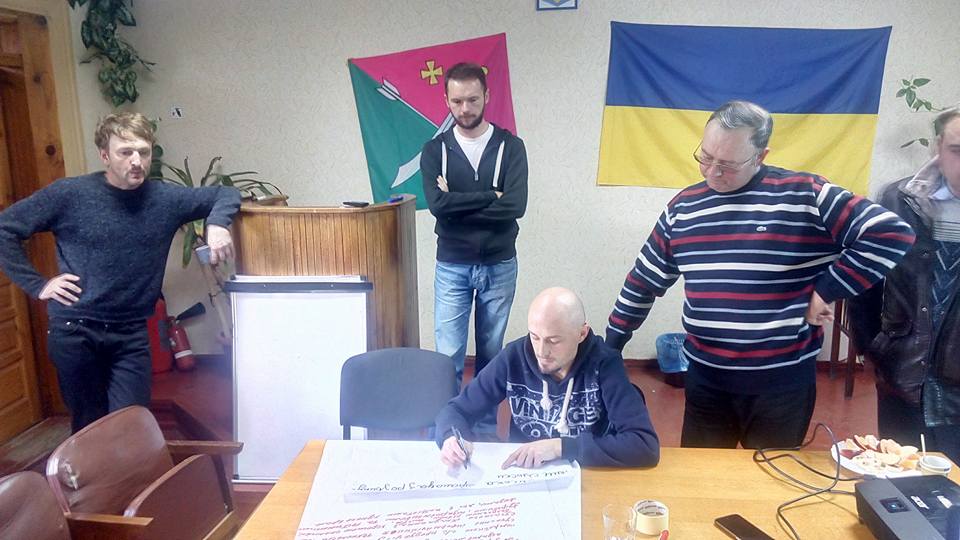 Наявне формулювання бачення максимально повно враховує нинішній стан Менської громади, відштовхується від наявних проблем та водночас пропонує позитивний варіант її розвитку. Кожна теза у баченні означає, що нині цієї складової бракує, але мешканці громади прагнуть змінити ситуацію, а саме: розвинути успішне підприємництво, модернізувати сільське господарство, але без шкоди для навколишнього середовища, створити сучасну інфраструктуру, перетворити Мену та навколишні села на туристичний та рекреаційний центр, де пануватиме здоровий спосіб життя та будуть створені комфортні умови для мешканців громади та її гостей. Зрештою, на думку розробників, це призведе до зміни якості життя на краще. Таким чином,бачення Мени доволі конкретне. Крім того, в баченні стисло відображені всі чотири стратегічні цілі, отже – також і оперативні цілі. Таким чином, бачення стало реальним концентрованим виразом усього змісту Стратегії.Цілі розвитку – стратегічні та операційні. ЗавданняРеалізація бачення Менської ОТГ вимагає відповідної підготовки. З метою реалізації комплексного підходу до планування було проаналізовано ефекти, які вдалося досягнути в попередній період розвитку. У результаті проведених із робочою групою та представниками зацікавлених сторін аналізу та дискусії були сформульовані стратегічні та операційні цілі. В основі запропонованих цілей – результати, отримані завдяки SWOT-матриці, та аналізу виявлених проблем громади. Останні робоча група спробувала переформулювати на завдання. В процесі роботи з`ясувалося, що так можна зробити лише стосовно частини проблем. Інші вимагали значно ширшого підходу, тому стали основою для операційних цілей.Первісно робочою групою пропонувалося п`ять стратегічних цілей – як окрема виділявся розвиток туризму та сфери рекреації (з огляду на величезний, але майже незадіяний потенціал Менщини у зазначених галузях). Однак через очевидний зв`язок з економічною діяльністю під час формулювання завдань було вирішено від цього відмовитися та передбачити розвиток туризму як окрему операційну ціль, що має позитивно вплинути на створення сприятливих умов для економічного розвитку громади. Щодо інших операційних цілей, запропонованих робочою групою, змін не вносилося.Також було звернуто увагу на доцільність розвитку на території Менщини логістичних центрів – через розташування громади на перетині відразу кількох шляхів сполучення, що знайшло своє відображення серед завдань операційної цілі «Покращення підприємницького клімату». В цілому, структура стратегічних та операційних цілей виглядає так:Успішне досягнення цілей пов’язується з підготовкою та реалізацією відповідного їм набору завдань. Завдання до операційних цілей почали формуватися на основі виявлених проблем громади – тієї частини, яка на думку робочої групи, є достатньо вузькою, аби становити зміст саме завдання, а не операційної цілі. Таким чином було сформовано перелік, оприлюднений для загального обговорення мешканцями громади та внесення проектних ідей й технічних завдань до них. Як з`ясувалося щодо частини завдань були висловлені сумніви з огляду на реалістичність їхнього виконання, приналежності до сфери компетенції міської ради та доцільність витрачання зусиль за відповідними напрямами в принципі. Тому під час засідання робочої групи з загального переліку завдань були зняти два завдання, а саме: «Покращення рівня ветеринарного обслуговування» та «Боротьба з хворобами лісів та тварин». Деякі інші завдання зазнали редакційних правок, але в структурі залишилися. Крім того, були зауваги щодо завдань «Сприяння розвитку кооперативного руху», «Облаштування нового адміністративного приміщення міської ради та її виконкому». Попри очевидну необхідність їх реалізації учасники зібрання погодилися, що їх реалізація буде відтерміновано в часі, втім, залишиться в рамках стратегії. Питання були також до завдання «Підтримка місцевих спеціалізацій товарів та послуг» –що саме може запропонувати Менська громада на цьому специфічному ринку та як подібну діяльність виробників можна підтримати..Таким чином, обговорення, що мало на меті збір проектних ідей, вплинуло на перелік завдань та їхні формулювання. В цілому співвідношення стратегічних та операційних цілей із завданнями виглядає так: Стратегічні, операційні цілі та завданняСтратегічна ціль 1.Створення сприятливих умов для економічного розвитку громадиМенська громада володіє унікальним сполученням природних ресурсів та інших унікальних можливостей. Це північна частина українського Полісся, тобто дуже лісиста як для України місцевість із прекрасними можливостями для розвитку переробної (зокрема, деревообробної) промисловості, а водночас – надзвичайно мальовнича та комфортна територія для життя та відпочинку. Біля третину території громади безпосередньо прилегла до Десни, але й за її межами – то суцільне сузір`я малих річок та водоймищ. Водночас тут є великі масиви чорноземів. Розташування громади на перетині шляхів сполучення відкриває для неї логістичні можливості (щоправда, поки триває військовий конфлікт з Росією вони зменшені). Досі громада змогла скористатися цими перевагами лише частково – у вигляді низки старих та нових переробних підприємств. Менська громада вдало поєднує розвиткові можливості міста та села. Створення ОТГ відкриває нові можливості для підготовки та просування інвестиційних проектів та громади в цілому, розвитку потенційно високопродуктивного сільського господарства, переробки, логістичних центрів, а також майже незадіяних досі туризму та рекреації. Досягнення цієї стратегічної цілі пропонується через таку структуру операційних цілей та завдань.Операційна ціль 1.1. Стимулювання розвитку аграрного сектору економіки.Завдання1.1.1.Підтримка ярмаркової діяльності.В Мені проводиться один традиційний щорічний ярмарок – Троїцький – та здійснюється ринкова торгівля на пристосованій для цього площі, чого недостатньо. Для реалізації цього завдання передбачається облаштувати в м. Мена територію комунального ринку з можливостями дрібнооптової торгівлі та тимчасового зберігання товарів, а також низки торгівельних майданчиків у селах.Завдання1.1.2.Сприяння розвитку кооперативного руху.Реалізація цього завдання є критично важливою для майбутнього дрібних товаровиробників, що працюють на теренах громади. Передбачається:вивчення досвіду роботи успішних сільськогосподарських обслуговуючих кооперативів (СОК) за межами громади;проведення навчально-інформаційної кампанії з метою популяризації ідеї створення СОКів та виявлення зацікавлених домогосподарств;формування та створення в населених пунктах громади ініціативних груп майбутніх кооперативів;надання консультативно-дорадчої допомоги засновникам кооперативів;сприяння створенню двох кооперативів: зі збору молока та зберігання овочів та їхньому технічному забезпеченні.Завдання1.1.3.Сприяння запровадженню серед дрібних сільськогосподарських виробників сучасних аграрних технологій.Серед дрібних домогосподарств домінує архаїчні неефективні способи виробництва. Змінити ситуацію пропонується за допомогою організації:консультативно-дорадчої служби при Центрі надання адміністративних послуг (вивчення кон’юнктури ринку та прогнозування прибутковості культур, знайомство із сучасними засобами обробки та захисту рослин, досягненнями ветеринарії, можливостями місцевої спеціалізації товарів, селекції рослин та порід домашніх тварин, вимогами до безпеки та якості харчових продуктів, новими технологіямивирощуваннясільгосппродукції, можливості збуту товарів за межами громади та умовами формування товарних партій, ін.);проведення інформаційних компаній з популяризації сучасних аграрних технологій та семінарів для зацікавлених представників дрібних домогосподарств;організація участі представників дрібних домогосподарств у крупних сільськогосподарських ярмарках.Операційна ціль 1.2. Маркетинг громади.Завдання 1.2.1. Підготовка та популяризація інвестиційних пропозицій в межах країни та за кодоном.Нині зовнішній світ не обізнаний з інвестиційними можливостями Менської громади. Тому для реалізації завдання передбачається:визначитися з пріоритетними напрямами видів економічної діяльності;розробити детальну процедуру купівлі/продажу комунального майна чи його оренди;визначити та оприлюднити перелік владних послуг і можливих преференцій для інвесторів;визначити території пріоритетного інвестиційного розвитку громади та їхню спеціалізацію;розробити кілька інвестиційних пропозицій, розмістити їх на сайті міської ради (українською та англійською мовами);щонайменше раз на рік брати участь в інвестиційній виставці за межами громади.Завдання 1.2.2. Розробка бренду громади та просування її унікальності.Існує затверджена символіка м. Мена та деяких старостинських округів, але загальної символіки громади немає. Тому передбачається:оголосити та провести конкурс на розробку бренду громади;підтримати виготовлення пілотної партії брендованих сувенірів, а також відповідної зовнішньої інформації;провести інформаційну кампанію з поширення бренду громади за її межами. Операційна ціль 1.3.Покращення підприємницького клімату.Завдання 1.3.1. Сприяння розвитку на теренах громади переробної промисловості та логістичних центрів.Поруч із розвитком аграрного сектору це один з двох головних пріоритетів в економіці громади. Для реалізації завдання міська рада встановить часові рамки пільгового режиму користування землею для нових підприємств переробної промисловості та логістичних центрів, а також забезпечить підведення комунікацій, інших складових інфраструктури, необхідних для започаткування та ведення бізнесу.Завдання1.3.2. Інституційна підтримка розвитку малого та середнього бізнесу.Для забезпечення виконання цього завдання передбачається реалізація проекту зі створення бізнес-центру (бізнес-інкубатора) при Центрі наданні адміністративних послуг із виділенням необхідних площ для офісних приміщень підприємцям-початківцям, надання їх необхідної консультативно-дорадчої підтримки та навчання. Також його діяльність передбачатиме можливість надання молодим підприємцям мікро-грантів на реалізацію соціально значимих ідей.Завдання 1.3.3.Розробка нових генеральних планів та зонінгу для населених пунктів громади, її просторового планування.Нові генеральні плани із зонінгом є лише у м. Мена та с. Блистова. Громада розпочне роботу зі створення відповідних документів для всіх населених пунктів, починаючи з найбільших, яка триватиме весь час реалізації Стратегії. До просторового планування громада перейде лише після завершення процесу створення ОТГ в Чернігівський області (очікується в часових межах дії Стратегії) та кооперуватиметься в цьому питанні із сусідніми громадами. Завдання 1.3.4. Інвентаризація земельних ділянок та їхнього цільового використання.Нині узагальнена інформація про стан земельних ділянок, відповідно – правильного розподілу плати за користування землею, в громаді відсутня, що призводить до втрат бюджетних надходжень. Тому передбачається проведення їхнього обліку та (за необхідності) грошової оцінки. Ділянки землі комунальної власності будуть внесені до реєстру об`єктів нерухомого майна комунальної власності громади.Операційна ціль 1.4. Розвиток туризму та рекреації.Завдання 1.4.1. Підтримка розвитку сільського та зеленого туризму.Менська громада має чудові природні можливості для розвитку сільського та зеленого туризму. Але самого факту їх наявності замало. Для стимулювання такого туризму передбачається надання допомоги бажаючим зайнятися цією справою – насамперед, фінансування, навчання й вивчення досвіду функціонування успішних зелених садиб в Чернігівській області та за її межами. Також громада інформація про зелені садиби розміщуватиметься на туристичному web-сайті Менської міської ради.Завдання 1.4.2. Сприяння модернізації діючої інфраструктури туризму та відпочинку.Нинішня інфраструктура туризму та рекреації на теренах Менської громади відповідає рівню вимог, що застосовувалися наприкінці ХХ ст. Тому передбачається реалізувати один пілотний проект, що має продемонструвати нові концептуальні підходи до розвитку цієї сфери та стати прикладом для наслідування, а саме: відтворення за кресленнями що збереглися інтерактивної канцелярії Менської козацької сотні з усіма її складовими (тобто, включно із шинком, міні-готелем та в`язницею). Дії в рамках цього завдання передбачають залучення приватних підприємців, які можуть отримати додаткові вигоди за рахунок надання туристичних послуг.Завдання 1.4.3. Розробка та просування інформаційної продукції про туристичні можливості громади.Конкуренція на ринку туристичних послуг передбачає постійну присутність в інформаційному полі. Для цього передбачається:створити туристичний web-сайт та сторінку у Facebook;урізноманітнити діяльність існуючого при районній бібліотеці туристичного інформаційного центру; розробити та поширити туристичний довідник (туристичні об’єкти та місця відпочинку);розробити та поширити листівки та буклети про туристичні принади Менської громади;розробити та поширити інформацію про нові туристичні маршрути;створити промо-роліки про туристичні та рекреаційні можливості громади;організувати проведення прес-турів.Завдання 1.4.4. Підтримка існуючих об`єктів історико-культурної спадщини.Для кращого обліку та збереження передбачається створити каталог історико-культурних пам`яток (державного та місцевого значень), розташованих на теренах громади, а також розробити галузеву програму їхньої підтримки та збереження в туристично привабливій формі. Окремо передбачено проект із реставрації Максаківського чоловічого монастиря та створення біля нього зони відпочинку. Залучатимуться приватні підприємці, які можуть отримати додаткові вигоди за рахунок організації сервісу. Стратегічна ціль 2. Збереження навколишнього середовища та захист здоров`я мешканцівОднією з фундаментальних причин, що обумовлює проживання людини на тій чи іншій місцевості, є чистота навколишнього середовища та охорона власного здоров`я. На теренах Менської громади спостерігаються тривожні тенденції за обома напрямами – погіршується якість лісів, замулюються водойми, чим далі більше нарікань викликає якість роботи медичних закладів та їхнього забезпечення. Вади останнього поставили під сумнів можливість розміщення в Мені центру шпитального округу, що для громади є небажаним. Тому Стратегія розвитку Менської громади передбачає реалізацію низки проектів, спрямованих на зупинення небезпечного розвитку подій та забезпечення звичного рівня екологічної безпеки та покращення системи охороно здоров`я на території.Досягнення стратегічної цілі пропонується через таку структуру операційних цілей та завдань.Операційна ціль 2.1.Гарантування екологічної безпекиЗавдання 2.1.1. Запобігання замуленню річки Десна.Замулення та обміління спостерігається на всіх водоймах, розташованих в межах громадах, але ключовою є найбільша річка – Десна, яка до того ж захаращена деревами що впали. Тому передбачається розробити проект та залучити зовнішні джерела для очистки найбільш засміченої частини її русла в межах території громади. Завдання 2.1.2.Ліквідація антисанітарного стану покинутих будинків та прилеглої території.Через міграційні процеси в населених пунктах громади збільшується кількість недоглянутих садиб. Їхня руйнація та захаращеність території становить небезпеку для оточуючих. Для виконання завдання передбачається перевірити права власності та за його результатами провести санацію території.Завдання2.1.3.Ліквідація стихійних сміттєзвалищ, налагодження в межах громади системи збирання, сортування та утилізації сміття.Йдеться про розв`язання типової проблеми, що справляє помітний негативний вплив на стан навколишнього середовища та псує імідж екологічно чистої громади. Для виконання цього завдання планується реалізувати кілька проектів:одноразова ліквідація всіх стихійних сміттєзвалищ у селах;запровадження централізованої системи роздільного збору та утилізації твердих побутових відходів у громаді;модернізація існуючих сміттєзвалищ в м. Мена та в с. Блистова.Завдання 2.1.4.Знищення аварійних дерев в населених пунктах.Через значну лісистість місцевості, сприятливі природні умови для росту дерев та занедбаність роботи комунальних служб у попередній період кількістьаварійні дерев значна, вони становить серйозну загрозу для людей і техніки. Тому передбачається проведення одноразової широкомасштабної кампанії з прибирання таких дерев у населених пунктах, надалі – підтримка задовільного стану комунальним підприємством. Операційна ціль 2.2. Забезпечення належного рівня охорони здоров`я мешканців громадиЗавдання 2.2.1. Підтримка профілактики захворювань серед мешканців громади.Для реалізації цього завдання передбачається:проведення щорічних інформаційних кампаній, спрямованих на заохочення профілактичних звернень мешканців громади до лікарів для обстеження;запровадження обов`язкових щорічних медичних оглядів для офіційно працюючих – незалежно від форм власності;організація виїзних медичних обстежень у сільських населених пунктах громади.Завдання 2.2.2. Забезпечення кадрами та технічним оснащенням закладів охорони здоров`я.Для забезпечення виконання цього завдання передбачається:закупівля службового житла для кваліфікованих лікарів необхідних для громади спеціальностей;розробка та ухвалення місцевої галузевої програми, що спрямовуватиметься на оновлення обладнання в закладах охорони здоров`я громади.Стратегічна ціль 3.Покращення умов життя та його безпекиРеалізація зазначеної цілі має на меті створення на теренах громади комфортних умов проживання – не однакових, але рівноцінних із значними містами, тобто такими, що могли б скласти гідну конкуренцію з їхніми принадами. До того ж, через збільшення мобільності населення, на наших очах спостерігається підвищення рівня вимог до побуту, що необхідно враховувати новій громаді. В разі успіху вдасться подолати негативні демографічні процеси та забезпечити громаді можливості для розвитку. Досі (поруч із відсутністю достатньої кількості робочих місць) стан інфраструктури, транспортне обслуговування, рівень надання комунальних послуг, благоустрій населених пунктів були серйозними аргументами, що впливали на рішення мешканців залишити її межі. Виключення становить хіба що стан безпеки, але й тут виникали запитання щодо гарантування захисту від пожеж та, часом, рівня безпеки в громадських місцях. Громада має дати власні відповіді на зазначені виклики часу.Досягнення стратегічної цілі пропонується через таку структуру операційних цілей та завдань.Операційна ціль 3.1. Розвиток інфраструктури громади.Завдання3.1.1.Покращення якості доріг.Для реалізації цього завдання планується реалізувати кілька проектів із ремонту доріг в населених пунктах. Водночас буде здійснено аналізу стану доріг за межами населених пунктів. Поетапний ремонт зазначених магістралей здійснюватиметься після рішення держави про передачу їх в управління громаді, переважно – починаючи з 2021 р. Завдання3.1.2. Розвиток мережі громадського транспорту на теренах громади та покращення рівня дотичних послуг.Реалізація цього завдання спрямовано на створення регулярного транспортного зв`язку між селами громади. Для цього передбачається придбання двох комунальних автобусів, які здійснюватимуть перевезення мешканців за плату в режимі «човників», та, одночасно, безкоштовний підвіз дітей до опорних шкіл і їхнє повернення додому. Окремим проектом передбачається встановлення нових зупинок для громадського транспорту або ж ремонт наявних (за можливості). Завдання3.1.3.Впорядкування мереж водопостачання та водовідведення¸ очистки води.Для реалізації цього завдання необхідно:провести інвентаризацію всіх існуючих водогонів та прийняти їхнє майна на баланс громади;реалізувати принаймні один пілотний проект модернізації водогону зі встановленням лічильників та новими умовами оплати праці за послуги;модернізувати очисні споруди в м. Мена.Завдання3.1.4. Освітлення населених пунктів, насамперед – сільських.В громаді реалізується значний європейський проект з освітлення вулиць м. Мена, тому тут ситуація виглядає краще. В сільській місцевості проблеми з освітленням у всіх насалених пунктах. Тому передбачається реалізація кількох взаємопов`язаних проектів:точкове освітлення громадських місць ліхтарями на сонячних батареях у малих селах;встановлення окремих ліхтарів від мережевого живлення біля приватних будинків – з оплатою споживання електроенергії за рахунок відповідного домогосподарства (за згодою мешканців);встановлення мереж сучасного лед-освітлення в більших населених пунктах.Операційна ціль 3.2. Покращення благоустрою населених пунктівЗавдання3.2.1.Облаштування зон відпочинку в міста Мена та найбільших сільських населених пунктах громади.В жодному населеному пункті Менської громади, включно з адміністративним центром, немає сучасної зони відпочинку. Передбачається проведення реконструкції та впорядкування міського парку та, окремо, низки зон відпочинку в найбільших селах громади, особливо – біля водойм.Завдання3.2.2.Реалізація локальних проектів із благоустрою на основі підтримки місцевих ініціатив.Завдання передбачає підтримку низки місцевих ініціатив (міні-проектів), спрямованих на благоустрій населених пунктів. Їхня обов`язкова умова – ініціатива та участь самих мешканців у здійсненні запланованого. Операційна ціль 3.3.Розвиток комунальних послуг.Завдання3.3.1.Інвентаризація майна комунальної власності, реструктуризація його управління.Нині громада достеменно не знає ні обсяги свого майна, ні його стан. Відповідно складно обрахувати потреби в його утриманні, а також можливості грошових надходжень. За результатами інвентаризації будуть прийняті рішення щодо доцільності його утримання, функціонального призначення, управління. Буде створено реєстр об`єктів нерухомого майна комунальної власності громади (будівлі та споруди, приміщення, об`єкти інженерно-транспортної інфраструктури та благоустрою, зелені насадження, об’єкти незавершеного будівництва, після подібної інвентаризації землі – земельні ділянки). Завдання3.3.2.Розширення (географічне та змістовне) надання комунальних послуг діючим комунальним підприємством.Діючі на теренах громади комунальні підприємства потребують реорганізації в одне, розширення своєї діяльності на всю територію громади та збільшення асортименту послуг що надаються. У зв`язку з цим передбачається придбання нової спеціальної техніки.Завдання3.3.3.Запровадження в комунальній сфері енергозберігаючих технологій та альтернативних видів палива.Комунальна сфера Менської громади залишається неефективною з точки зору використання енергії. Це призводить до перевитрат як бюджетних коштів, так й особистих (через ціну послуг). Тому передбачається реалізація низки проектів, спрямованих на термосанацію приміщень майна комунальної власності та застосування альтернативних видів палива – насамперед, на основі місцевої сировини.Операційна ціль 3.4. Підвищення рівня безпеки.Завдання3.4.1.Розвиток місцевої пожежної охорони.Створення місцевої пожежної охорони – одне з перших організаційних кроків нової громади. Однак нова структура лише становиться та потребує посилено уваги щодо:професійного навчання кадрів;модернізації існуючої техніки та закупівлі нової;ремонту та оснащення пожежних боків;заохочення волонтерів.Завдання3.4.2.Встановлення відео-спостереження в громадських місцях.Попри домінуюче відчуття безпеки серед мешканців громади та відсутність значних резонансних злочинів громада потерпає від дрібних крадіжок та інших незначних правопорушень, що дуже часто не фіксуються. Певне занепокоєння викликає у мешканців безпека в громадських місцях під час великих зібрань. Тому завдання передбачає поступове, покрокове встановлення системи відео-спостереження. Пілотний варіант буде апробовано у м. Мена. Далі система поширюватиметься на села громади – після їхнього підключенням до швидкісного Інтернету.Завдання3.4.3. Підтримка місцевих ініціатив із громадської безпеки.Робота національної поліції викликає нарікання. В минулому Мена мала позитивний досвід функціонування добровільних формувань громадян, які допомагали підтримувати безпеку, насамперед, під час велелюдних зібрань. Однак лише бажання тут не досить. Тому громада надаватиме помірну підтримку місцевим ініціативним групам, які звертатимуться з відповідними проханнями до міської ради, та контролюватиме їхню діяльність. Стратегічна ціль 4.Розвиток соціального капіталу громадиЙдеться про гуманітарний та соціальний розвиток. Громада переживає зміну системи управління, нова передбачає широке залучення до прийняття та реалізації рішень громадськості, розвиток громадських ініціатив, що досі знаходилося у доволі латентному стані. Принаймні, системної роботи на цьому напрямі не велося – робилося як робилося. Контролю знизу за досягнутими результатами та зворотного впливу майже не простежувалося. Нові обставини передбачають зусилля усіх зацікавлених сторін і, насамперед, місцевої влади, яка за визначенням несе найбільшу відповідальність за майбутнє громади. Аби так склалося необхідно забезпечити базові умови для соціальної активності та соціальної інтеграції, підвищення освітньо-культурного рівня, занять спортом мешканців громади та подолання існуючого рівня недовіри між ними. Тобто в центрі уваги зазначеної цілі – людина, що становить сутність будь-якої розвиткової політики. Виконання завдань поставленої цілі вимагатиме реалізації значного числа «м`яких» проектів. Досягнення стратегічної цілі пропонується через таку структуру операційних цілей та завдань.Операційна ціль 4.1.Покращення управління громадою та взаємодії з громадськістю.Завдання4.1.1. Облаштування нового адміністративного приміщення міської ради та її виконкому.Ситуація в місті Мена доволі типова – після передачі повноважень структура апарату виконкому ради громади суттєво зросла, нові служби необхідно розміщувати та забезпечувати їм належні умови праці. Між тим існуюче адміністративне приміщення міської ради розраховувалося на виконання зовсім іншого обсягу функцій. Тому в межах терміну реалізації Стратегії (але не першочергово) це питання має бути розв`язано у задовільний для громади спосіб. Існують два принципових варіанти – переобладнання одного з існуючих адміністративних приміщень або спорудження нового – з сучасних збірних конструкцій. Завдання4.1.2.Поширення практики електронного врядування.Нині спілкування мешканців громади зі своїм місцевим самоврядуванням переважно відбувається у традиційний спосіб – через відповідні особисті звершення, що не завжди є зручно, тим більше, коли йдеться про села. Сучасні інформаційні технології надають можливості, що здатні значно покращити комунікації як між складовими місцевої влади (рада – старости), так і між громадянами та радою, її виконавчими структурами. Для цього необхідно:підключити всі старостинські округи до швидкісного Інтернету йзабезпечити їх необхідним для зв`язку обладнанням та системою захисту інформації;розробити новий сайт ради громади, який би дозволяв надавати низку послуг дистанційно;запровадити систему електронного документообігу в самому виконкому;провести навчання майбутніх користувачів;Як окрема складова передбачене оснащення сесійної зали міської ради необхідним обладнанням та налагодження прямих трансляцій її засідань через Інтернет.Завдання4.1.3.Розширення переліку та покращення якості надання адміністративних послуг.Оцінка мешканців громади рівня надання адміністративних послуг тяжіє до посередньої та негативної. Виходячи з цього існує нагальна потреба у створенні сучасного міського Центру надання адміністративних послуг, який би забезпечував їхню якість, швидкість та максимально можливий перелік. Таким чином покращуватиметься імідж влади та опосередковано – умови для ведення підприємницької діяльності на теренах громади.Завдання4.1.4.Покращення умов надання та збільшення обсягу соціальних послуг у сільській місцевості, їх інституційна реорганізація – у міській.Надання соціальних послуг оцінені мешканцями громади негативно – трохи краще в місті, відверто погано – в сільських населених пунктах. Виконання завдання передбачає створення міської інституції та підтримку її діяльності, насамперед – розширення географії та збільшення інтенсивності роботи в сільській місцевості. Завдання4.1.5.Створення нових інформаційних можливостей для комунікації влади та громадськості.Насамперед, очікується, що буде започатковано:видання та поширення друкованого бюлетеня громади;створення та ведення каналу міської ради на YouToube;створення та ведення сторінки міської ради у Facebook;створення радіо громади.Завдання4.1.6.Підтримка різноманітних форм організованої соціальної активності мешканців громади.Виконуваність завдання передбачається шляхом проведення таких заходів:створення громадського простору на базі Центру культури і дозвілля молоді;започаткування серед місцевих громадських організацій конкурсу міні-проектів (на умовах дольової участі);підтримка діяльності молодіжної ради громади;залучення громадських організацій до реалізації галузевих програм міської ради.Операційна ціль 4.2.Підвищення доступності пропозицій у сфері культури та фізичної культури.Завдання4.2.1. Перетворення діючих будинків культури та клубів на комфортні місця соціальної комунікації мешканців населених пунктів, розширення їхніх послуг та модернізація.Нинішні будинки культури та бібліотеки потребують управлінського втручання зі сторони громади. Необхідно провести їх інвентаризацію (кадрове та фінансове забезпечення, майно) з точки зору інтенсивності та різноманіття діяльності, запровадження сучасних напрямів, а також наявних умов роботи. Закладам культури надаватиметься підтримка щодо матеріально-технічної бази, але лише з огляду на поставлені ними цілі та оцінку досягнутих результатів. Більша ефективність означатиме більшу підтримку. Водночас здійснюватимуться заходи зі збільшення комфортності перебування в закладах культури, особливо в зимовий період. Також планується підключити заклади культури до швидкісного Інтернету, створити біля них зони вільного wi-fi.Завдання4.2.2.Здійснення досліджень місцевої історико-культурної спадщини та просування їх результатів.Дослідження історико-культурної спадщини спрямовано на краще розуміння розвиткових можливостей громади та збільшення її впізнаваності у зовнішньому світі. В рамках виконання завдання передбачається:підтримка комплексного дослідження (історія, культура, економіка, інші складові) минулого терен Менської громади;проведення конкурсів історичних дослідницьких робіт з історії рідного краю для молоді;підтримка проведення конференцій та фестивалів історичної реконструкції.Завдання4.2.3.Модернізація та розширення спортивної інфраструктури.Реалізація завдання покликана розширити можливості для здорового способу життя, а разом із тим сприятиме інтеграції громади. Принципове значення має реконструкція стадіону в м. Мена, що є темою окремого проекту та центром майбутніх змагань в громаді, інших масових зібрань. Водночас модернізуватиметься спортивна мережа в селах. Також окремий проект – спорудження спортивної бази обласного значення у с. Стольне. Але в цілому в сільській місцевостіпріоритетна підтримка надаватиметься тим населеним пунктам, де місцеві мешканці проявлятимуть власну ініціативу та готовність особисто долучитися до відповідних робіт й подальшого обслуговування. Окремо реалізовуватиметься пілотний проект із створення сервісного центру обслуговування вело-туристів (працюватиме й на місцевих мешканців).Операційна ціль 4.3. Забезпечення доступу до якісної освіти.Завдання4.3.1. Підтримка розвитку опорних шкіл, їхнього оснащення та комплектації.Згідно реформи галузі освіти передбачається, що в недалекому майбутньому середня освіта надаватиметься виключно в опорних школах (попередній перелік визначено). Вже найближчі роки не зможуть функціонувати кілька шкіл – через відсутність достатньої кількості учнів – або ж вони залишаться як школи І ступеня. В такому разі розвиток мережі опорних шкіл – прийнятне для всіх задіяних сторін рішення. Саме вони повинні забезпечити якість освіти та конкурентоздатність випускників. Між тим в Менській громаді діє лише одна опорна школа. Для зміни ситуації передбачається придбання шкільних автобусів та стимулювання створення опорних шкіл за допомогою власних та залучених зовнішніх ресурсів. Завдання4.3.2. Сприяння розвитку професійних спеціалізацій в навчальних закладах громади.На теренах громади немає жодної спеціалізованої школи чи ПТУ. Тому виконання завдання передбачає створення такого типу навчального закладу в рамках окремого проекту. Крім того, передбачається, що на основі вивчення потреб на ринку праці існуючим середнім школам громади буде запропоновані запровадити низку спеціалізацій, насамперед,у старших класах. Їх діяльність підтримуватиметься громадою. Завдання4.3.3.Запровадження факультативного вивчення основ підприємництва та проектного менеджменту в начальних закладах громади.Нині в жодному навчальному закладі на теренах громади не вчать основам ведення власного бізнеса, що негативно впливає на його розвиток. Тому громада через відділ освіти виконкому ради має намір ініціювати його започаткування та стимулювати вчителів до його ведення.Узгодження між стратегією розвитку громади та іншими стратегічними документамиСтратегія розвитку Менської ОТГ до 2024 року включно враховує основні положення Стратегії сталого розвитку «Україна-2020» (затверджена Президентом України), узгоджується з Державною стратегією регіонального розвитку України на період до 2020 року (затверджена урядом України), Стратегією розвитку Чернігівської області на період до 2020 р. (затверджена обласною радою), відповідає планам їх реалізації та економічним, соціальним, екологічним, інфраструктурним, територіальним й іншим аспектам розвитку громади. Узгодженість із Державною стратегією регіонального розвиткуДержавна стратегія регіонального розвитку на період до 2020 року (ДСРР-2020) включає три Стратегічні цілі:1. Підвищення конкурентоспроможності регіонів.2. Територіальна соціально-економічна інтеграція і просторовий розвиток.3. Ефективне державне управління у сфері регіонального розвитку.В усіх зазначених випадках спостерігається повне (понад 50% операційних цілей) або часткове (менше 50% операційних цілей) співпадіння зі змістом цілей Стратегія розвитку Менської ОТГ на період до 2025. Стратегічна ціль 1 «Створення сприятливих умов для економічного розвитку громади» Стратегії Менипрямо кореспондується зі Стратегічними цілями Державної стратегії регіонального розвитку України 1 та 2.Стратегічна ціль 2 «Збереження навколишнього середовища та захист здоров`я мешканців» прямо кореспондується зі Стратегічними цілями1 та 3.Стратегічна ціль 3 «Покращення умов життя та його безпеки» прямо кореспондується з усіма трьома Стратегічними цілями.Стратегічна ціль 4 «Розвиток соціального капіталу громади» прямо кореспондується зі Стратегічними цілями 2 та 3.Узгодженість зі Стратегією розвиткуЧернігівської областіСтратегії розвиткуЧернігівської області на період до 2020 року (зі змінами) включає три Стратегічні цілі:Розвиток людського потенціалу: «Людина – понад усе».Підвищення конкурентоспроможності області та забезпечення стійкого економічного зростання:«Конкурентоспроможний регіон»Розвиток сільських територій: «Регіон рівних можливостей».Стратегія розвитку Менської ОТГ безпосередньо спирається на вимоги Стратегії розвитку Чернігівської області на період до 2020 року, вона містить відповідні зазначеному документу цілі – стратегічні та операційні, а також завдання, що передбачають спільні дії центральних та місцевих органів виконавчої влади, органів місцевого самоврядування. Водночас Стратегія розвитку Менської ОТГ враховує унікальність громади та її потреби в розвитку, отже містить власні цілі та завдання розвитку громади. Це наочно видно з наступної таблиці:Узгодженість стратегічних цілей Стратегії розвиткуМенської ОТГ із цілями Стратегії розвитку Чернігівськоїобласті на період до 2020 рокуПримітка: Велика літера “X” означає більшу узгодженість/зв’язок, аніж маленька “x”.Таким чином стратегічна ціль 1 «Створення сприятливих умов для економічного розвитку громади» прямо кореспондується з усіма Стратегічними цілями Стратегії розвиткуЧернігівської області.Стратегічна ціль 2 «Збереження навколишнього середовища та захист здоров`я мешканців» прямо кореспондується зі Стратегічною цілю 1 та є близькою до цілей 2 і 3.Стратегічна ціль 3 «Покращення умов життя та його безпеки» прямо кореспондується Стратегічною ціллю3 та є близькою до цілей 1 і 2.Стратегічна ціль 4 «Розвиток соціального капіталу громади» прямо кореспондується з усіма Стратегічними цілями Стратегії розвитку Чернігівської області.Щодо операційних цілей, то спостерігається співпадіння в понад 50% випадках між цілями Стратегії Менської ОТГ та Чернігівської області. В цілому співвідношення між ними відображено у наступній таблиці.Примітка: Велика літера “X” означає більшу узгодженість/зв’язок, аніж маленька “xПричому абсолютно з операційними цілями Стратегії Менської громади співпадає ціль «1.1. Комплексний розвиток територіальних громад» Стратегії області. Близькі до цього цілі «2.1. Підвищення рівня інвестиційної привабливості та інноваційної спроможності» та «3.2. Підвищення стандартів життя та рівня зайнятості в сільській місцевості». У зазначених двох випадках цілі обох стратегій співпадають повністю, щоправда ступінь ця різна.У всіх інших випадках ступінь спів падіння коливається від 54% до 84%. Таке співвідношення є нормальним, адже частина операційних цілей стратегії розвитку Менської громади не має та не може мати свого повного відповідника у Стратегії області. Таким чином відображається унікальність Менської громади. З іншої сторони, деякі цілі Стратегії Чернігівської області сформульовані або дуже абстрактно, або надто вузько. В результаті у деяких випадках ми бачимо або дуже багато співпадінь, або надто мало. Але, в цілому, важливим є те, що спостерігається узгодженість як стратегічних, так і операційних цілей Стратегії Мени з ключовими секторами розвитку. Узгодженість із іншими планами розвитку Менської ОТГОсновним короткостроковим документом громади є «Програма соціально-економічного розвитку Менської міської об’єднаної територіальної  громади на 2018 рік». Вона була схвалена рішення ІХсесії Менської міської ради 7 скликання від 22.12.2017 «Про програму соціально-економічного розвитку Менської міської об’єднаної територіальної  громадина 2018 рік». Ця програма так само спирається на Державну стратегією регіонального розвитку та на План заходів з реалізації у 2018–2020 рр. Стратегії сталого розвитку Чернігівської області на період до 2020 року. Головна мета Програми (плану) цілком співзвучна з бачення Стратегії, а саме: «Створення умов для економічного зростання та удосконалення механізмів управління розвитком громади на засадах ефективності, відкритості та прозорості, посилення інвестиційної та інноваційної активності, забезпечення належного функціонування транспортної та комунальної інфраструктури, дотримання високих екологічних стандартів, та внаслідок цього підвищення конкурентоспроможності громади, доступності широкого спектру соціальних послуг та зростання добробуту населення». Втім, бачення є ширшим.	Так само близькими є стратегічні цілі Стратегії та пріоритетні напрями, визначні програмою соціально-економічного розвитку Менської міської об’єднаної територіальної громадина 2018 рік:Узгодженість стратегічних цілей Менської ОТГ з напрямами, визначеними програмою соціально-економічного розвитку Менської міської об’єднаної територіальної  громадина 2018 рікПримітка: Велика літера “X” означає більшу узгодженість/зв’язок, ніж маленька “x”.Відсутність співпадіння в кількох випадках пояснюється обмеженістю в часі періоду планування. Водночас є абсолютне співпадіння на рівні проектних ідей, викладених в плані (програмі) соціально-економічного розвитку, що засвідчує роль Стратегія для розвитку на довгострокову перспективу поточних планів громади. Також в Менській ОТГ діє кілька галузевих програм, а саме: Відповідність між завданнями Стратегії громади та її галузевими програмами Отже, всі галузеві програми Менської міської ради так чи інакше відповідають завданням Стратегії. Фактично, вона приводить всі існуючі документи стратегічного характеру Менської громади до спільного знаменника та встановлює між ними взаємозв`язки. IV. План заходів із реалізації СтратегіїЧасові рамки та засоби реалізаціїВ основі Плану заходів із реалізації Стратегії – проекті ідеї, що були запропоновані мешканцями Менської громади та відібрані робочою групою. При цьому були внесене деякі зміни до запропонованих технічних завдань або ж кілька проектних ідей узагальнено через їхню однотипність. Всього в переліку 70 технічних завдань на проекти місцевого розвитку. Всі вони розраховані на період 2018 – 2020 рр. Щоправда реалізація кількох лише розпочнеться та буде продовжена у 2020–2024 рр. Впровадження проектів можливо через:внесення до плану (програми) соціально-економічного розвитку Менської міської ради на поточний період;внесення до галузевої програми, що ухвалена сесію міської ради або ж державної чи обласної – вразі залучення до їхнього виконання Менської громади.Територія впливу проектів Плану заходів із реалізації СтратегіїІндикатори продуктів та результатів реалізації СтратегіїСтратегічна ціль 1:Створення сприятливих умов для економічного розвитку громадиСтратегічна ціль 2:Збереження навколишнього середовища та захист здоров`я мешканцівСтратегічна ціль 3:Покращення умов життя та його безпекиСтратегічна ціль 4:Розвиток соціального капіталу громадиОрієнтовний фінансовий план реалізації СтратегіїОрієнтовний фінансовий план на 2018–2020 рр.Джерела фінансування реалізації завданьОсновними джерелам фінансування реалізації Стратегії Мени є власні надходження до бюджету громади,а також зовнішні джерела (в тому числі цільові субвенції, кредити). Джерелом отримання цільової субвенції можуть бути урядові програми, що реалізують за посередництвом Міністерства регіонального розвитку (державна інфраструктурна субвенція, ДФРР) та обласні інституції, що підтримують відповідні сфери (обласний бюджет). Державний бюджет – це:кошти державної інфраструктурної субвенції;субвенція на соціально-економічний розвиток;кошти ДФРР;інші державні субвенції на виконання інвестиційних програм. Щодо першого випадку – ці кошти надаватимуться обмежений період (найімовірніше, до 2020 р. включно), причому очікується, що обсяги Державної інфраструктурної субвенції поступово зменшуватимуться. Відповідно до постанови Кабінету Міністрів України від 16 березня 2016 р. № 200 (зі змінами) та змісту Стратегії Менської міської ОТГ ці кошти використовуватимуться для:Зовнішні джерела фінансуванняМожливості обласного бюджету значно менші. Фактично, громада може розраховувати на кошти спеціального (але не загального) фонду обласного бюджету за двома напрямами:так звані екологічні кошти обласного бюджету (в Мені є екологічні проблеми, які можна розв`язати виключно за їх допомогою); це природоохоронний фонд;кошти для співвфінансування реконструкції доріг місцевого значення.Обсяг коштів обласного бюджету, на які претендуватиме громада, можуть збільшитися в разі заснування обласного конкурсу проектів місцевого розвитку. В такому разі Менська громада братиме в них участь за напрямами, що визначені в Стратегії для державної інфраструктурної субвенції та ДФРР. Найближчими роками ДФРР залишатиметься одним із основних джерелом фінансування діяльності Менської громади, спрямованої на її розвиток. Водночас очікується, що через цей фонд може реалізовуватиметься частина європейської допомоги для інфраструктурних проектів. Йдеться, насамперед, про проекти розвитку, що фінансуватимуться за кошти ЄС (секторальна співпраця). Вони повинні мати регіональний або міжрегіональний характер. Таким є проект створення на базі села Стольне олімпійського спортивного центру.Варто зауважити, що надалі діятимуть менші програми, які фінансуються міжнародними інституціями, в тому числі – Радою Європи, Європейським Союзом, США, окремими країнами ЄС, Швейцарією, Канадою, Ізраїлем, приватними міжнародними фондами, іншими суб`єктами. У зв`язку з цим бажаною є співпраця з громадами країн ЄС для реалізації трьохсторонніх проектів. При цьому самоврядна влада надаватиме всію необхідну підтримку громадським організаціям, які ініціюватимуть та реалізовуватимуть проекти на території громади, що відповідають цілям та завданням її стратегії (включно з можливістю співфінансування). З огляду на зазначене можлива співпраця з такими донорами (вибірково):Програма U-LEAD з Європою: Програма для України з розширення прав і можливостей на місцевому рівні, підзвітності та розвитку. http://tsnap.ulead.org.ua/Deutsche Gesellschaft für Internationale Zusammenarbeit (GIZ) GmbH підтримує Україну за дорученням Федерального уряду Німеччини з 1993 року. Пріоритетними напрямами німецько-української співпраці є:.https://www.giz.de/en/worldwide/32413.htmlГранти від Європейської Комісії для країн Східного партнерства:https://eap-csf.eu/4th-call-for-project-proposals-under-the-eap-csf-re-granting-scheme/Швейцарсько-український проект «Підтримка децентралізації в Україні» – DESPRO http://despro.org.ua/news/news/?ELEMENT_ID=1838Міжнародний фонд “Відродження”: http://www.irf.ua/Проект USAID “Підтримка аграрного та сільського розвитку» https://www.facebook.com/usaid.ards/Міністерство закордонних справ Польщі – Польська допомогаhttp://kijow.msz.gov.pl/uk/wspolpraca_dwustronna/polska_pomoc/Міністерство закордонних справ Нідерландів, програма «Matra» (трансформація суспільства) https://www.netherlandsandyou.nl/your-country-and-the-netherlands/ukraine/and-the-netherlands/matra-programmeФонд сприяння демократії Посольства США – програма малих грантів https://ua.usembassy.gov/uk/education-culture-uk/democracy-grants-uk/Національний Фонд підтримки демократії (NED): https://www.ned.org/apply-for-grant/ru/Припущення та ризики, рекомендаціїРамковими припущеннями для реалізації Стратегії розвитку Менської громади є:успішне запровадження в Україні низки реформ – як найбільш комплексної, тобто місцевого самоврядування, так і галузеві – освіти, охорони здоров`я, соціального забезпечення (зокрема – пенсійної), земельних відносин, публічних закупівель та інших; неухильне дотримання державою своїх зобов’язань, задекларованих на початку реформ, насамперед, уникнення спокуси нового перерозподілубюджетних коштів, цього разу на користь державного бюджету, а також надання існуючим місцевим державним адміністраціям нових функцій стосовно ОТГ;побоюваннявідвертого та брутального втручання великого бізнесу та не обумовленого законодавством адміністративного ресурсу в діяльність ОТГ, блокування по суті контрреволюційних намірів;щонайменше уникнення загострення військових дій на сході України та збереження відносного спокою на контрольованій українською владою території держави;доступність та прозорість отримання (в тому числі, на конкурсних засадах) обіцяних державою коштів на розвиток ОТГ.Втім лише останнього джерела та власних надходжень буде недостатньо. Менська громада вже має досвід реалізації на своїх теренах значного проекту, що здійснюється за кошти ЄС, а саме – освітлення вулиць. Робимо припущення, що його вдасться успішно завершити, що стане хорошим підґрунтям для довіри потенційних донорів та залучення нових значних міжнародних проектів. Разом із тим варто врахувати досвід розробки та реалізації «Стратегічного плану економічного розвитку м. Мена на 2008–2012 рр.», підготовленого експертним комітетом стратегічного планування м. Мена та агенцією ЧернігівІнвест» за сприяння USAID. Попри високий професійний рівень цієї розробки та висловлені системні та слушні пропозиції щодо заходів із реалізації зазначеного Стратегічного плану вона залишилася саме аналітичною розробкою, переважна більшість запланованого залишилося нереалізованим, а новий стратегічний документ, так і не було розроблено. На нашу думку це сталося тому що:попередня міська громада не мала достатньо ресурсів та владних повноважень для реалізації запланованого;в країні відбулися драматичні революційні події та зміна влади, що суттєво вплинуло на пріоритет розвитку, в т. ч. на місцевому рівні;попередній документ було розроблено переважно експертами, а не в партисипативний спосіб, що зрештою призвело до його забуття. Тому тепер для реалізації нової Стратегії дуже важливо залучити громадськість – як формалізовані та зареєстровані організації, так і неформальні, але впливові групи та, звичайно, засоби масової інформації, блогерів. Це дозволить створити навколо Стратегії приязну суспільну атмосферу, а в ідеалі – об`єднати навколо неї найбільш активнихмешканців громади незалежно від їхніх переконань, партійної, релігійної чи будь-якої іншої приналежності. Тобто Стратегія має стати для нової громади інтегруючим чинником. Саме тому важливий не лише її текст, а спосіб розробки й реалізації. Вони рівноцінні. Такий підхід означає, що це не може бути документ, що існує у первісному варіанті весь відведений йому час – Стратегії не уникнути щорічних змін саме через плинність інтересів місцевих мешканців та виникнення нових ідей (які, втім, мають відповідати пріоритетам розробки). Вочевидь, їх треба розглядати відповідно до схваленої процедури та вносити до Плану заходів із реалізації нові проектні ідеї та технічні завдання до них. Але робити таке не часто – не більше, ніж двічі на рік.Також важливо, аби Стратегія стала об`єднуючим чинником для суб`єктів господарювання всіх форм власності – державної, комунальної, приватної (втому числі місцевих підприємців та фермерів), адже вона спрямована на забезпечення сприятливих умов для їхньої діяльності. Власне, реалізація стратегії передбачає об`єднання зацікавлених сторін в їхніх же інтересах.Основні ризики, пов`язані з реалізацією Стратегії, включають:брак галузевих фахівців, необхідних для реалізації запланованого;гірша (порівняно з органами державної влади) адміністративна культура та виконавча дисципліна;звичка до інертного виконання своїх обов`язків зі сторони досвідчених адміністраторів, що працювали в органах державної влади;очікування значної частини мешканців нової громади надшвидких ефектів від самого факту її створення;неготовність місцевих груп впливів знайти компроміс із ключових питань, тривале взаємне побоювання;внутрішній дисонанс мешканців громади, насамперед управлінців, між умовами що швидко змінюють та їхнім попереднім досвідом, прагнення розв`язувати проблеми у звичний (застарілий) спосіб;постійне балансування на межі дозволено та необхідність ухвалення рішень, що не завжди мають однозначно врегульовані в законодавстві України;безпрецедентні можливості зовнішніх контактів на тлі браку досвіду спілкування з іноземцями;популістичні рішення, ухвалені з міркувань політичної доцільності без врахування довгострокових інтересів громади;тривале погіршення екологічної ситуації та поступова втрата громадою однієї з найпривабливіших своїх рис;недовіра сільських мешканців до міста, постійні підозри в несправедливому розподілі коштів;постійні непорозуміння зі старостами, складнощі адаптації їх до нової ролі представника інтересів мешканців старостинських округів та лідерського способу поведінки.У зв`язку з зазначеним рекомендуємо:докласти значних зусиль для формування локальної ідентичності, створення територіальної спільноти, навчитися поєднуються різновекторні інтереси різних груп впливу;використовувати всі наявні можливості для збільшення впізнаваності громади за межами області;робити наголос на використанні власних ресурсів для розвитку громади, а не зовнішніх;працювати з міжнародними донорами професійно, що передбачає створення відповідного структурного підрозділу та залучення (підготовку) фахівців із проектного менеджменту;максимально скористатися досвідом громад з інших регіонів та закордонним, для чого розширяти зовнішні контакти, навчати працівників апарату новим методам управління. V. Система впровадження та моніторингу реалізації Стратегії, актуалізації його змістуЕфективність впровадження Стратегії значною мірою залежатиме від наступної відповідальності та послідовності Менської міської ради та її виконкому, наполегливості представників робочої групи та зацікавлених сторін, усіх небайдужих, хто матиме нагоду та бажання взяти участь у досягненні сформульованого бачення майбутнього територіальної громади. При цьому роль ініціатора, координатора впровадження, моніторингу та оцінки бере на себе сама громада – через виборні органи самоврядної влади. Міський голова особисто та через призначених фахівців відповідає за формальну організацію, підготовку стратегії та її реалізацію. Мета його дій:створення сприятливого клімату навколо стратегії та пошук прихильників її реалізації;переказ настроїв та думок мешканців, різноманітних соціальних середовищ та груп інтересів, втручання в ситуаціях, коли необхідно внести зміни до стратегії.Для забезпечення належного рівня відповідальності за впровадження стратегічного плану створюється система моніторингу його впровадження. Вона включає:Комітет із управління впровадженням Стратегії (із застосуваннямгендерного підходу включаються представники органу місцевого самоврядування, бізнесу та громадськості, зокрема, фермерів, молоді, журналістів, пенсіонерів, неповносправних осіб – так, аби були відображені інтереси різних соціальних груп; за окремим рішенням сесії міської ради ці функції можна покласти на одну з її комісій); Комітет відповідає за забезпечення актуальності та реалістичності стратегічних і операційних цілей та за їх досягнення, його засідання проводяться не рідше двох разів на рік, частіше – за потребою; Положення про систему моніторингу виконання Стратегії (окремий документ, що ухвалюється рішенням сесії міської ради); систему індикаторів (результатів) виконання Стратегії (зміни «ландшафту»); індикатори відображають ефективність виконання конкретних завдань та засвідчують їх відповідність стратегічним цілям Стратегії. Моніторинг Стратегії здійснюється протягом усього періоду її провадження. Рух за стратегічними напрямами забезпечується виконанням завдань (проектів) за таким алгоритмом:Моніторинг та оцінка здійснюються на основі систематичного збору інформації про стан реалізації запланованих завдань та цілей у ситуації що змінюється. Збирання даних та систематичний їх аналіз має на меті оцінити:відповідність до визначеного часу реалізації;ступінь реалізації закладених у документі продуктів та, водночас, досягнутих таким чином результатів;запровадження змін до завдань у зв`язку зі змінами соціально-економічних умов та з огляду на безпекові питання.Базову інформацію, що необхідна для визначення результатів виконання завдань, містить План заходів із реалізації Стратегії. Він приймається двічі:на три роки (2018–2020 рр.);на чотири роки (2021–2024 рр.). Система індикаторів відображена у тексті Стратегії. Її зміст, зокрема, передбачає визначення очікуваних результатів, що мають якісний характер. Останні оцінюються за доступними джерелами інформації та шляхом соціологічних і експертних досліджень. Для цього в громаді запроваджується щорічне соціологічне дослідження якості життя на її теренах (орієнтовний час проведення – жовтень). Експерті дослідження (певні впливові цільові групи – підприємці, вчителі, фермери, молодь, пенсіонери та ін.) проводяться за потребою, як правило, в разі виникнення потреби внесення тих чи інших змін до тексту Стратегії.  Кількість індикаторів для оцінки досягнення цілей становить 2 – 3 показника. Для кожного показника визначені такі характеристики: показники результатів, значення індикатора, показники продукту, поточне значення індикатора.Цикл зустрічей Комітету з управління впровадженням Стратегії – це робота принаймні двічі на рік:-у квітні під час оцінки реалізації Стратегії за попередній рік;- у серпні під час збирання нових пропозицій щодо проектів реалізації Стратегії. В результаті роботи Комітету напрацьовується аналітичний документ, що спирається на звітні матеріали, підготовлені відповідальними структурними підрозділами міськвиконкому (через визначеного рішенням міського голови координатора). Для цього використовуватиметься стандартна форма звіту. Основний принцип оновлення Стратегії – діяльність відповідно до процесів першої редакції документу, що підготовлена на основі широкої участі мешканців громади. Скажімо, жоден з видів діяльності, що має здійснюватися відповідно до зазначеної редакції, не може бути виключений з наступної.Іншим важливим принципом є акцент на аналізі змін і стану реалізації Стратегії розвитку громади, також уміння робити висновки та вносити корективи. Це робить можливим впевненість у встановлених пріоритетах або в добре продуманих рішеннях, що спрямовані на зміни. Крім того, це тягне за собою усунення випадковості проектів.Також важливим є те, аби учасники системи моніторингу впровадження Стратегії не потрапили до рутини, бо це загроза втрати розвиткової активностігромади. В роботі з підготовки Стратегії особлива увага зверталася на усвідомленні того, що щорічне узгодження з соціальними партерами пріоритетів дозволяє представити пропозиції щодо проектів від усіх бажаючих взяти участь у реалізації Стратегії. Участь соціальних партнерів дозволятиме враховувати під час внесення змін до Стратегії волю, ідеї та інтереси груп, які є представницькими для територіальної спільнотиКількість показників у Стратегії оптимізована – аби не зменшувати можливості управління, але водночас мати можливості для об`єктивного оцінювання. Причому вони спираються на переважно місцеві джерела: дані досліджень, звіти виконкому, інформацію місцевих органів державної влади, територіальних органів центральних органів державної влади (насамперед, казначейської служби, податкової, Пенсійного фонду), звіти суб`єктів господарювання, матеріали в ЗМІ, Інтернет-ресурсах, зокрема – соціальних мережах. За можливості отримана інформація співставлятиметься з даними державної статистики. Це дає можливість порівнювати локальні показники громади із загальнодержавними та міжнародними. Разом із тим Стратегія передбачає появу власної, муніципальної статистики, яка за своєю методикою спиратиметься на кращі зразки земської статистки Чернігівщини.Важливим індикатором є врахування в процесі розробки щорічного бюджету проектів Стратегії, а також формування на основі Стратегії інвестиційних програм та проектів місцевого розвитку, зокрема – планів (програм) соціально-економічного розвитку та галузевих програм. Проекти, включені до Стратегії відповідно до визначених завдань, користуватимуться пріоритетним правом на фінансування за рахунок бюджетних коштів. Зміни до Стратегії вноситимуться за результатами моніторингу її впровадження на основі запропонованих індикаторів. Моніторинг здійснюватиметься публічно – щорічно його результати оприлюднюватимуться на громадських слуханнях мешканців громади, висвітлюватимуться у меді-ресурсах.Засади оновлення Стратегії за щорічним циклом виглядатимуть так: VI. Каталог технічних завданьта проектів місцевого розвитку на 2018–2020 роки№ПІБ учасника робочої групиПосадаГолова робочої групи:Голова робочої групи:Голова робочої групи:ПРИМАКОВ Геннадій АнатолійовичМенський міський головаПерший заступник голови робочої групи:Перший заступник голови робочої групи:Перший заступник голови робочої групи:СТАЛЬНИЧЕНКО Юрій Валерійовичсекретар Менської міської радиЗаступники голови робочої групи:Заступники голови робочої групи:Заступники голови робочої групи:ВИШНЯК Тетяна Сергіївназаступник міського голови з питань діяльності виконкому Менської міської радиПЕКЛУХА Роман Леонідовичзаступник міського голови з питань діяльності виконкому Менської міської радиСекретар робочої групи:Секретар робочої групи:Секретар робочої групи:ДЕМ’ЯНЕНКООльга Володимирівнапровідний спеціаліст загального відділу Менської міської радиЧлени робочої групи:Члени робочої групи:Члени робочої групи:АБДРАХІМОВА Надія Миколаївнадепутат Менської міської радиАНДРЕЙЧЕНКО Сергій Васильовичвиконуючий обов’язки старости Стольненського старостинського округуБОЙКО Володимир Миколайовичрадник із питань регіонального розвитку  Чернігівського відокремленого підрозділу Центру розвитку місцевого самоврядування БОЮН Роман Анатолійовичвиконуючий обов’язки старости Блистівського старостинського округу БУЛАВКАОксана Михайлівнадепутат Менської міської радиБУРИЙ Петро АндрійовичДепутат Менської міської радиБУРКА Наталія Миколаївнавиконуючий обов’язки старости Дягівського старостинського округуБУТЕНКО Роман Олексійовичдепутат Менської міської радиГАМЕНИЦЯОлена Петрівнаначальник загального відділу Менської міської радиГУБЕНКО Лариса Степанівнавиконуючий обов’язки старости Киселівського старостинського округуДЕМИДЕНКО Дмитро Миколайовичвиконуючий обов’язки старости Лісківського старостинського округуЄРМОЛЕНКО Тетяна Іванівнавиконуючий обов’язки старости Ушнянського старостинського округуКОВАЛЕНКО Роман Анатолійовичвиконуючий обов’язки старости Макошинського старостинського округуКОВБАСА Людмила Петрівнавиконуючий обов’язки старости Садового старостинського округу КОЗЕЛ Світлана Володимирівнавиконуючий обов’язки старости Феськівського старостинського округуКОСТЕНКОВолодимир ВасильовичНачальник фінансового управління Менської міської радиКУЗУБ Дмитро Олександровичфізична особа-підприємецьЛАВСЬКИЙ Сергій ВасильовичТОВ "ВАНБОКС", менеджер проектівЛЕОНТІЄВАЛюдмила Василівнадепутат Менської міської радиЛИХОТИНСЬКА Лілія Анатоліївнаначальник відділу архітектури, містобудування та житлово-комунального господарства Менської міської радиМАЦІШЕВСЬКА Людмила Вікторівнадепутат Менської міської радиМИСНИК Олександр Петровичголова Менської районної радиМИШКІНЮрій Миколайовичначальник відділу освіти Менської міської ради Менського району Чернігівської областіМОЗИРКО Олександр Олександровичвиконуючий обов’язки старости Слобідського старостинського округуМОСКАЛЬЧУК Марина Віталіївнадепутат Менської міської радиМУРОВАНИЙ Сергій Григоровичперший заступник голови Менської районної державної адміністраціїПИЛИПЕНКО Світлана Вікторівнавиконуючий обов’язки старости Семенівського старостинського округуПОПОВИЧ Лариса Леонідівнадепутат Менської міської радиСАВЧЕНКО Тетяна Василівнавиконуючий обов’язки старости Осьмаківського старостинського округуСКОРОХОДСергій Віталійовиччлен виконавчого комітету Менської міської радиСОЛОХНЕНКОСвітлана Анатоліївнаначальник відділу бухгалтерського обліку та звітності, головний бухгалтер Менської міської радиСТАРОДУБ Людмила Олександрівнакеруючий справами виконкому Менської міської радиТРЕГУБЕНКО Сергій Миколайовичвільний журналістХІЛЬ Ганна Василівнавиконуючий обов’язки старости Синявського старостинського округуХОМЕНКО Наталія Михайлівнавиконуючий обов’язки старости Бірківського старостинського округуХОМЕНКОВіталій Валерійовичфізична особа-підприємецьЧИЧКАНАВіталій Миколайовичвиконуючий обов’язки старости Куковицького старостинського округуШАПОВАЛЕНКОКаріна Вікторівнаспеціаліст Центру культури і дозвілля молоді Менської районної державної адміністраціїШЕЛУДЬКОСвітлана Валеріївнаначальник відділу культури Менської міської ради Менського району Чернігівської областіЯКОВЕНКО Тетяна Михайлівнавиконуючий обов’язки Величківського старостинського округу Адмін.-тер. одиницяПлоща, км2Площа у % до загальної площі району/областіНаселення, чоловікНаселення у % до загального району/областіМенська  ОТГ836,4460,75/2,62623971,9/2,6Менський район1376,004,3365083,65Чернігівська область31900,00-1000056-№ПоказникиСосницькаГороднянськаКорюківська1Територія, кв. км311,4768,94606,9522Населення, чол.1082019105176573Порівняння у % до Менської37,2/41,292/72,872,6/67,3Орні землі (рілля)67983,954Ліси та інші лісовкриті площі140,876Багаторічні насадження (сади)64,28Сіножаті625,43Пасовища140,85Інше (піски, яри)-Площа земель під населеними пунктами,9259,88в т. ч. забудовані землі-Водний фонд (річки, озера, ставки)5428,73Види продукції у натуральному виразі в розрізі підприємств згідно з класифікацією ВЕДОдин. виміру2016факт20172017у % до 20162018р. прогноз2018 у % до 2017Сир твердийтонна2258,02730,0120,92830,0103,7Сир м’якийтонна159,060,037,7100,0166,7Суха молочна сироваткатонна3245,02920,090,03010,0103,1Чіпси картоплянітонна445,0450,0101,1500,0111,1Мінеральна водатис.дкл.945,3940,099,4950,0101,1Безалкогольні напоїтис.дкл.78,272,092,175,0104,2Питна водатис.дкл.8,18,2101,28,5103,7Дерев’яна тара /піддони/тис.шт.52,352,7100,862,8119,2Гофрокартонна таратис.кв.м.20,224,1119,326,0107,8Асфальто-бетонна суміштис.тонн43,755,0125,867,0121,8Підприємство2016 р.факт2017 р.2018 р.прогнозПАТ «МЕНА ПАК»85,0750,0800,0ДП «Юмак» ЗАТ Корпорація ІАС34,5533,8-ФГ «Бутенко»---ТОВ «Нептун»---Разом119,55783,8800,0Підприємство2016 р.факт2017 р.2018 р. прогнозПАТ «МЕНА ПАК»1177,01050,01030,0ДП «Юмак» ЗАТ Корпорація ІАС---ФГ «Бутенко»---ТОВ «Нептун»---Разом1177,01050,01030,0ШколиДитячі садкиЗаклади позашкільної освітиЗаклади культуриБібліотекиЗаклади фізичної культуриАмбулаторії, поліклініки, ФАПиЛікарніІнше1714552111311Населенні пунктиЧоловікиЧоловікиЧоловікиЧоловікиЧоловікиЖінкиЖінкиЖінкиЖінкиЖінкиНаселенні пункти0-1718-3940 -5960 +усього0-1718-3940 - 5960 +Усьогом. Мена120319381690832566310811688209719866852Макошине17945925223711271864992673451297с. Остапівка2181124556973860с. Бірківка539210982336557792186410с. Блистова63114103116396568281209428с. Величківка539213661342639514496398с. Дягова831131138239180107108143438с. Киселівка9215215010249681143154216594с. Прогрес3148732512161144с. Комарівка0227110021921с. Куковичі839011411640375106110199490с. Загорівка815261766811253276с. Овчарівка04510190141722с. Ліски3471713421035438088246с. Майське13182319731018192875с. Максаки921344811212162882138с. Луки012580011617с.Осьмаки3277794223434737689272с. Садове151834208711302537103с. Нові Броди822221668915144684с. Семенівка701139473350639587147392с. Синявка5159752284137211286272542с. Слобідка28727060230336254106255с. Стольне9511141820282614361243349796с. Дмитрівка11141816591012141450с. Лазарівка001890011011с. Чорногорці001450001010с. Ушня354181114271313297187347с. Дібрівка0261826001910с. Феськівка8915415410454192179170202643Усього:231238973902270412859225135784103518915121201520162017МістоМена765665413Бірківський старостинський округ364227Блистівський старостинський округ261611Величківський старостинський округ373325Дягівський старостинський округ414324Киселівський старостинський округ1037773Куковицький старостинський округ634533Лісківський старостинський округ657747Макошинський старостинський округ685937Осьмаківський старостинський округ142022Садовий старостинський округ874Семенівський старостинський округ172118Синявський старостинський округ303318Слобідський старостинський округ25167Стольненський старостинський округ473424Ушнянський старостинський округ212520Феськівський старостинський округ1186451Міські, селищні, сільські ради та населенні пункти в нихВсього населення Працездатне населенняПрацездатне населенняПрацездатне населенняПрацездатне населенняПрацездатне населенняПрацездатне населенняНепрацездатне населенняНепрацездатне населенняНепрацездатне населенняНепрацездатне населенняНепрацездатне населенняНепрацездатне населенняМіські, селищні, сільські ради та населенні пункти в нихВсього населення Чол.Чол.Жін.Жін.разомразомЧол.Чол.Жін.Жін.разомразомМіські, селищні, сільські ради та населенні пункти в нихВсього населення ч.%ч.%ч.%ч.%ч.%ч.%Міськрада74957110146054520622610746м. Мена12515370929,64348027,81718957,45246819,72285622,82532442,55смт. Макошине213368328,1875931,31144259,492349,6535014,4458424,09с. Остапівка992219,131815,654034,782420,874034,786455,65с. Бірківка65820126,8415020,0335146,8613518,0226134,8539652,87с. Блистова80821725,8916319,4538045,3511613,8420924,9432538,78с. Величківка68217423,7118124,6635548,3711916,2111515,6723431,88с. Вільне11100,0000,001100,0000,0000,0000,00с. Дягова64921527,7823129,8444657,629111,7615119,5124231,27с. Киселівка102128227,5923623,0951850,6812312,0425524,9537836,99с. Прогрес651930,652641,944572,581016,131422,582438,71с. Комарівка24412,9026,45619,35722,581961,292683,87с. Куковичі69919120,9216217,7435338,6614115,4421623,6635739,10с. Загорівка1183019,742818,425838,162717,764126,976844,74с. Овчарівка18921,9537,321229,271024,391946,342970,73с. Ліски45514230,1510522,2924752,44347,2210622,5114029,72с. Майське1464127,703322,307450,001912,843221,625134,46с. Максаки2385521,743413,448935,184818,979236,3614055,34с. Луки1228,0000,0028,00624,001768,002392,00с.Осьмаки44515929,8912323,1228253,015911,099918,6115829,70с. Садове1955226,135025,1310251,262512,565326,637839,20с. Нові Броди1314529,412415,696945,102315,036039,228354,25с. Семенівка65619326,8814620,3333947,219813,6517223,9627037,60с. Синявка86211011,5217218,0128229,53677,02404,1910711,20с. Слобідка40913530,0710322,9423853,016714,9212527,8419242,76с. Стольне155230319,4540626,0670945,5120212,9734922,4055135,37с. Дмитрівка932422,642725,475148,111615,091413,213028,30с. Лазарівка1215,2615,26210,53842,111052,631894,74с. Чорногорці816,6700,0016,67426,671066,671493,33с. Ушня49011919,2613221,3625140,6112820,7117327,9930148,71с. Дібровка23822,2212,78925,001850,00925,002775,00с. Феськівка102134829,3931426,5266255,9119316,3031926,9451243,24№Назва галузіКількість% до працездатного населення% до всього населенняСільське господарство18308,54,6Промисловість12795,93,2В т.ч. харчова промисловість9234,32,3Будівництво1280,60,3Транспорт та зв’язок5512,61,4В т.ч. зв'язок4872,21,2Лісове господарство240,10,06Торгівля1690,80,4Державна служба5422,51,4Освіта776 5,63,1Охорона здоров'я7644,42,4В колективному секторі---В приватному секторі---В державному секторі---Приватні підприємці---Фермери (39 осіб-члени фермерських господарств + 157 осіб-наймані працівники)1960,90,5Сильні сторониСлабкі сторониАдмінцентр громади розташований за 200 км від Києва, 69 км – від кордону з Білоруссю на перетині автошляху державного значенняР-12, обласного – Т 2534, є залізнична станціяДуже хороше транспортне сполучення з Черніговом та Києвом Менська громада – одна з найбільших ОТГ в Чернігівській області Працює кілька відомих переробних підприємств (мінеральна вода «Остреченська», «Менський сир»)Молодь соціально активна, при міській раді діє молодіжна рада Значні масиви земель – чорноземи У м. Мена та є новий генеральний план Значний відсоток підприємливих людейЄ значні площі під проммайданчикиМайже третина території громади – мальовнича пойма річки Десна, екологічно чисті малі річки та озераНаявні значні ліси (30% площ громади)Наявна мережа територіальних підрозділів центральних органів влади Працює Менський зоопарк У Менської громади є партнери за кордоном (Польща, Франція) Є цінні пам`ятки української історико-культурної спадщиниВ сільській місцевості немає діючих промпідприємств, домінує самозайнятість Стійка перевага смертності над народжуваністю, загрозливий % населення непрацездатного віку Брак кваліфікованих галузевих фахівцівПроблемне сміттєзвалище в Мені, стихійні - у всіх селах громади Незадовільний стан очисних спору в м. Мена та їхня у селах (крім селища Макошине)Поганий стан доріг між більшістю населених пунктів громади В сільських населених пунктах немає Інтернету або він поганої якості Менські районній лікарні бракує техніко-матеріального забезпечення та фахівців Генеральні плани сільських населених пунктів застарілі (крім с. Блистова) Ймовірність хімічної аварії на підприємствах сільгосппереробкиЗабруднення водойм виробниками, замулення річок що збільшуєтьсяЯкість питної води погіршується Неконтрольована вирубка лісів Неоптимізована мережа середніх шкіл, немає спеціалізованоїБракує сучасних місць відпочинкуМожливостіЗагрози Ухвалення державою низки рішень, насамперед, щодо управління землею за межами населених пунктів Стале зростання попиту на сільськогосппродукти, зокрема на натуральні та органічні Використання коштів державної інфраструктурної субвенції Можливість безмитного постачання сільськогосптоварів на ринок ЄС Увага міжнародних донорів та бізнесу до ОТГПрактика розподілу бюджетних коштів на конкурсних засадахНаявність значних сум «екологічних коштів» в обласному бюджетіУвага низки впливових народних депутатів до Менської ОТГ Розвиток системи електронного врядування Поширення серед мешканців міст захоплення зеленим туризмом, бажання мати власну садибу в селіНаявність та доступність сучасних технологій збору та утилізації сміттяДержавна підтримка реформам у соціальній та гуманітарній сферахПосилення інтересу до сплаву по ДесніКрупні міські центри (Чернігів, Київ) та Польща забирають кращі кадри Безконтрольне використання землі агрохолдингами Неочікувані управлінські рішення держави щодо змісту та методів запровадження реформ Створення центр шпитального округу (згодом – нового району) в Корюківці  Прискорення запровадження норм Закону України «Про якість та безпеку харчових продуктів та продовольчої сировини», насамперед, щодо молочних продуктів та м`ясаВплив загальноукраїнської політики на роботу депутатів міської ради Загострення військових дій на теренах України та їх негативний вплив на стан мешканців громадиЗростання в Україні та світі цін на енергоносії Адмінцентр громади розташований за 200 км від Києва, 69 км – від кордону з Білоруссю на перетині автошляху державного значенняР 12, обласного – Т 2534, є залізнична станціяУхвалення державою низки рішень, насамперед, щодо управління землею за межами населених пунктівДуже хороше транспортне сполучення з Черніговом та Києвом Стале зростання попиту на сільськогосппродукти, зокрема на натуральні та органічні Менська громада – одна з найбільших ОТГ в Чернігівській областіВикористання коштів державної інфраструктурної субвенції Працює кілька відомих переробних підприємств (мінеральна вода «Остреченська», «Менський сир»)Можливість безмитного постачання сільськогосптоварів на ринок ЄС Молодь соціально активна, при міській раді діє молодіжна рада Увага міжнародних донорів та бізнесу до ОТГЗначні масиви земель – чорноземи Практика розподілу бюджетних коштів на конкурсних засадахУ м. Мена та є новий генеральний план Наявність значних сум «екологічних коштів» в обласному бюджетіЗначний відсоток підприємливих людей Увага низки впливових народних депутатів до Менської ОТГ Є значні площі під проммайданчикиРозвиток системи електронного врядування Майже третина території громади – мальовнича пойма річки Десна, екологічно чисті малі річки та озераПоширення серед мешканців міст захоплення зеленим туризмом, бажання мати власну садибу в селіНаявні значні ліси (30% площ громади)Наявність та доступність сучасних технологій збору та утилізації сміттяНаявна мережа територіальних підрозділів центральних органів влади Державна підтримка реформам у соціальній та гуманітарній сферахПрацює Менський зоопарк Посилення інтересу до сплаву по ДесніУ Менської громади є партнери за кордоном (Польща, Франція)Є цінні пам`ятки української історико-культурної спадщиниВ сільській місцевості немає діючих промпідприємств, домінує самозайнятістьУхвалення державою низки рішень, насамперед, щодо управління землею за межами населених пунктівСтійка перевага смертності над народжуваністю, загрозливий% населення непрацездатного віку Стале зростання попиту на сільськогосппродукти, зокрема на натуральні та органічні Брак кваліфікованих галузевих фахівцівВикористання коштів державної інфраструктурної субвенції Проблемне сміттєзвалище в Мені, стихійні – у всіх селах громади Можливість безмитного постачання сільськогосптоварів на ринок ЄС Незадовільний стан очисних спору в м. Мена, їхня відсутність у селах (крім селища Макошине)Увага міжнародних донорів та бізнесу до ОТГПоганий стан доріг між більшістю населених пунктів громади Практика розподілу бюджетних коштів на конкурсних засадахВ сільських населених пунктах немає Інтернету або він поганої якості Наявність значних сум «екологічних коштів» в обласному бюджетіМенські районній лікарні бракує техніко-матеріального забезпечення та фахівцівУвага низки впливових народних депутатів до Менської ОТГ Генеральні плани сільських населених пунктів застарілі (крім с. Блистова)Розвиток системи електронного врядування Ймовірність хімічної аварії на підприємствах сільгосппереробкиПоширення серед мешканців міст захоплення зеленим туризмом, бажання мати власну садибу в селіЗабруднення водойм виробниками, замулення річок що збільшуєтьсяНаявність та доступність сучасних технологій збору та утилізації сміттяЯкість питної води погіршуєтьсяДержавна підтримка реформам у соціальній та гуманітарній сферах Неконтрольована вирубка лісівПосилення інтересу до сплаву по ДесніНеоптимізована мережа середніх шкіл, немає спеціалізованоїБракує сучасних місць відпочинкуВ сільській місцевості немає діючих промпідприємств, домінує самозайнятістьКрупні міські центри (Чернігів, Київ) та Польща забирають кращі кадри Стійка перевага смертності над народжуваністю, загрозливий % населення непрацездатного віку Безконтрольне використання землі агрохолдингами Брак кваліфікованих галузевих фахівцівНеочікувані управлінські рішення держави щодо змісту та методів запровадження реформ Проблемне сміттєзвалище в Мені, стихійні – у всіх селах громади Створення центр шпитального округу (згодом – нового району) в Корюківці Незадовільний стан очисних спору в м. Мена, їхня відсутність у селах (крім селища Макошине)Прискорення запровадження норм Закону України «Про якість та безпеку харчових продуктів та продовольчої сировини», насамперед, щодо молочних продуктів та м`ясаПоганий стан доріг між більшістю населених пунктів громади Вплив загальноукраїнської політики на роботу депутатів міської радиВ сільських населених пунктах немає Інтернету або він поганої якості Загострення військових дій на теренах України та їх негативний вплив на стан мешканців громадиМенські районній лікарні бракує техніко-матеріального забезпечення та фахівцівЗростання в Україні та світі цін на енергоносіїГенеральні плани сільських населених пунктів застарілі (крім с. Блистова)Ймовірність хімічної аварії на підприємствах сільгосппереробкиЗабруднення водойм виробниками, замулення річок що збільшуєтьсяЯкість питної води погіршуєтьсяНеконтрольована вирубка лісівНеоптимізована мережа середніх шкіл, немає спеціалізованоїБракує сучасних місць відпочинкуСтратегічні ціліСтратегічні ціліСтратегічні ціліСтратегічні цілі1.Створення сприятливих умов для економічного розвитку громади2. Збереження навколишнього середовища та захист здоров`я мешканців3. Покращення умов життя та його безпеки4. Розвиток соціального капіталу громади Операційні ціліОпераційні ціліОпераційні ціліОпераційні цілі1.1. Стимулювання розвитку аграрного сектору економіки2.1. Гарантування екологічної безпеки 3.1. Розвиток інфраструктури громади 4.1. Покращення управління громадою та взаємодії з громадськістю1.2. Маркетинг громади2.2. Забезпечення належного рівня охорони здоров`я мешканців громади3.2. Покращення благоустрою населених пунктів4.2. Покращення доступності пропозицій у сфері культури та фізичної культури 1.3. Покращення підприємницького клімату. 3.3. Розвиток комунальних послуг4.3. Забезпечення доступу до якісної освіти1.4. Розвиток туризму та рекреації 3.4. Покращення рівня безпекиСтратегічна цільОпераційна цільЗавдання1.Створення сприятливих умов для економічного розвитку громади1.1. Стимулювання розвитку аграрного сектору економіки 1.1.1.Підтримка ярмаркової діяльності1.Створення сприятливих умов для економічного розвитку громади1.1. Стимулювання розвитку аграрного сектору економіки 1.1.2.Сприяння розвитку кооперативного руху 1.Створення сприятливих умов для економічного розвитку громади1.1. Стимулювання розвитку аграрного сектору економіки 1.1.3.Сприяння запровадженню серед дрібних сільськогосподарських виробників сучасних аграрних технологій1.Створення сприятливих умов для економічного розвитку громади1.2. Маркетинг громади 1.2.1. Підготовка та популяризація інвестиційних пропозицій в межах країни та за кодоном 1.Створення сприятливих умов для економічного розвитку громади1.2. Маркетинг громади 1.2.2. Розробка бренду громади та просування її унікальності 1.Створення сприятливих умов для економічного розвитку громади1.3. Покращення підприємницького клімату1.3.1. Сприяння розвитку на теренах громади переробної промисловості та логістичних центрів 1.Створення сприятливих умов для економічного розвитку громади1.3. Покращення підприємницького клімату1.3.2. Інституційна підтримка розвитку малого та середнього бізнесу1.Створення сприятливих умов для економічного розвитку громади1.3. Покращення підприємницького клімату1.3.3. Розробка нових генеральних планів та зонінгу для населених пунктів громади, її просторового планування 1.Створення сприятливих умов для економічного розвитку громади1.3. Покращення підприємницького клімату1.3.4.Інвентаризація земельних ділянок та їхнього цільового використання 1.Створення сприятливих умов для економічного розвитку громади1.4. Розвиток туризму та рекреації1.4.1. Підтримка розвитку сільського та зеленого туризму 1.Створення сприятливих умов для економічного розвитку громади1.4. Розвиток туризму та рекреації1.4.2. Сприяння модернізації діючої інфраструктури туризму та відпочинку1.Створення сприятливих умов для економічного розвитку громади1.4. Розвиток туризму та рекреації1.4.3. Розробка та просування інформаційної продукції про туристичні можливості громади 1.Створення сприятливих умов для економічного розвитку громади1.4. Розвиток туризму та рекреації1.4.4. Підтримка існуючих об`єктів історико-культурної спадщини2.Збереження навколишнього середовища та захист здоров`я мешканців2.1. Ресурсоефективне та економічно вигідне поводження з відходами 2.1.1. Формування оптимальної системи полігонів для зберігання та захоронення відходів.2.Збереження навколишнього середовища та захист здоров`я мешканців2.1. Ресурсоефективне та економічно вигідне поводження з відходами 2.1.2. Створення системи роздільного збору, вивозу та переробки побутового сміття та облаштування місць видалення ТПВ. 2.Збереження навколишнього середовища та захист здоров`я мешканців2.1. Ресурсоефективне та економічно вигідне поводження з відходами 2.1.3. Створення ефективної транспортної мережі по вивозу сміття на всій території громади – діяльність КП. 2.Збереження навколишнього середовища та захист здоров`я мешканців2.1. Ресурсоефективне та економічно вигідне поводження з відходами 2.1.4. Будівництво сміттєспалювального підприємство або сміттєпереробного заводу. 2.Збереження навколишнього середовища та захист здоров`я мешканців2.2. Безпечне водопостачання та водовідведення2.2.1. Реконструкція (будівництво) центральних очисних споруд2.Збереження навколишнього середовища та захист здоров`я мешканців2.2. Безпечне водопостачання та водовідведенняОхорона та раціональне використання джерел питного водопостачання:- покращання стану зон санітарної охорони джерел водопостачання;- благоустрій водоохоронних зон і прибережних захисних смуг водних об'єктів;- захист джерел питного водопостачання від шкідливого впливу сільськогосподарських об'єктів, що створюють загрозу забруднення вод;- очищення та укріплення берегів ставків.2.Збереження навколишнього середовища та захист здоров`я мешканців2.3. Поліпшення екологічного стану малих річок та озер2.3.1. Розробка заходів з оздоровлення екологічного стану річок Мена, Кут, Короська, Остреч, Сивуха, Сперш, Удідка, Сидорівка, Бабка, Іржавець, Дягова, Конотоп, Думниця та Десна в межах громади.2.Збереження навколишнього середовища та захист здоров`я мешканців2.3. Поліпшення екологічного стану малих річок та озер2.3.2. Відновлення та підтримка сприятливого гідрологічного режиму та санітарного стану водних об’єктів громади.2.Збереження навколишнього середовища та захист здоров`я мешканців2.3. Поліпшення екологічного стану малих річок та озер2.3.3. Впровадження громадського моніторингу стану водоохоронних зон та захисних смуг.2.Збереження навколишнього середовища та захист здоров`я мешканців2.4. Ресурсоощадна та енергоефективна система життєзабезпечення2.4.1. Впровадження стандартів енергоспоживання для житлового фонду, будівель соціальної сфери та комунального господарства.2.Збереження навколишнього середовища та захист здоров`я мешканців2.4.2. Створення системи «розумного» забезпечення міського та сільського освітлення з застосуванням альтернативних джерел енергії на основі світлодіодних світильників.2.Збереження навколишнього середовища та захист здоров`я мешканців2.5. Енергоощадне, комфортне житло та енергоефективні будівлі2.5.1. Активне інформування населення щодо можливостей реалізації проектів в рамках державної програми «Тепла оселя».2.Збереження навколишнього середовища та захист здоров`я мешканців2.5. Енергоощадне, комфортне житло та енергоефективні будівлі2.5.2. Термомодернізація житлових багатоповерхових будинків.2.Збереження навколишнього середовища та захист здоров`я мешканців2.5. Енергоощадне, комфортне житло та енергоефективні будівлі2.5.3. Термомодернізація будівель установ бюджетної сфери.2.Збереження навколишнього середовища та захист здоров`я мешканців2.6. Безпечне, облаштоване та доступне середовище2.6.1. Інвентаризація зелених насаджень, паркових зон міста Мена та старостатів.2.Збереження навколишнього середовища та захист здоров`я мешканців2.6. Безпечне, облаштоване та доступне середовище2.6.2. Оцінка рекреаційного потенціалу громади (парки, річки, береги природних і штучних водойм, водотоків, а також території, зайняті рослинністю).2.Збереження навколишнього середовища та захист здоров`я мешканців2.6. Безпечне, облаштоване та доступне середовище2.6.3. Упорядкування паркових зон, доступних для всіх груп населення та організація нових паркових і рекреаційних ділянок на території громади.2.Збереження навколишнього середовища та захист здоров`я мешканців2.6. Безпечне, облаштоване та доступне середовище2.6.4. Збереження і охорона об'єктів природно заповідних зон.2.Збереження навколишнього середовища та захист здоров`я мешканців2.6. Безпечне, облаштоване та доступне середовище2.6.5. Розробка заходів з оздоровлення екологічного стану заплавних земель (луків, сінокосів, пасовищ), а саме флори і фауни, якими заселені ці землі в межах громади.2.Збереження навколишнього середовища та захист здоров`я мешканців2.7. Екологічний моніторинг та системна комунікація2.7.1. Впровадження системи інформування населення про стан довкілля. Створення окремого розділу «Довкілля» на веб-сайті Менської міської ради.2.Збереження навколишнього середовища та захист здоров`я мешканців2.7. Екологічний моніторинг та системна комунікація2.7.2. Впровадження громадського моніторингу стану екосистеми на території заплавних земель (луків, сінокосів, пасовищ) громади.2.Збереження навколишнього середовища та захист здоров`я мешканців2.7. Екологічний моніторинг та системна комунікація2.7.3. Розширення комунікації через місцеві ЗМІ та соціальні мережі.2.Збереження навколишнього середовища та захист здоров`я мешканців2.7. Екологічний моніторинг та системна комунікація2.7.4. Впровадження екологічного напрямку в Бюджет участі.2.Збереження навколишнього середовища та захист здоров`я мешканців2.7. Екологічний моніторинг та системна комунікація2.7.5. Діяльність щодо пропаганди охорони навколишнього природного середовища.3.Покращення умов життя та його безпеки3.1. Розвиток інфраструктури громади 3.1.1. Покращення якості доріг3.Покращення умов життя та його безпеки3.1. Розвиток інфраструктури громади 3.1.2. Розвиток мережі громадського транспорту на теренах громади та покращення рівня дотичних послуг 3.Покращення умов життя та його безпеки3.1. Розвиток інфраструктури громади 3.1.3. Впорядкування мереж водопостачання та водовідведення¸ очистки води3.Покращення умов життя та його безпеки3.1. Розвиток інфраструктури громади 3.1.4. Освітлення населених пунктів, насамперед – сільських3.Покращення умов життя та його безпеки3.2. Покращення благоустрою населених пунктів3.2.1. Облаштування зон відпочинку в міста Мена та найбільших сільських населених пунктах громади3.Покращення умов життя та його безпеки3.2. Покращення благоустрою населених пунктів3.2.2. Реалізація локальних проектів із благоустрою на основі підтримки місцевих ініціатив 3.Покращення умов життя та його безпеки3.3. Розвиток комунальних послуг3.3.1. Інвентаризація майна комунальної власності, реструктуризація його управління3.Покращення умов життя та його безпеки3.3. Розвиток комунальних послуг3.3.2. Розширення (географічне та змістовне) надання комунальних послуг діючим комунальним підприємством3.Покращення умов життя та його безпеки3.3. Розвиток комунальних послуг3.3.3. Запровадження в комунальній сфері енергозберігаючих технологій та альтернативних видів палива 3.Покращення умов життя та його безпеки3.4. Підвищення рівня безпеки 3.4.1. Розвиток місцевої пожежної охорони 3.Покращення умов життя та його безпеки3.4. Підвищення рівня безпеки 3.4.2. Встановлення відео-спостереження в громадських місцях3.Покращення умов життя та його безпеки3.4. Підвищення рівня безпеки 3.4.3. Підтримка місцевих ініціатив із громадської безпеки 4.Розвиток соціального капіталу громади4.1. Покращення управління громадою та взаємодії з громадськістю4.1.1. Облаштування нового адміністративного приміщення міської ради та її виконкому 4.Розвиток соціального капіталу громади4.1. Покращення управління громадою та взаємодії з громадськістю4.1.2. Поширення практики електронного врядування4.Розвиток соціального капіталу громади4.1. Покращення управління громадою та взаємодії з громадськістю4.1.3. Розширення переліку та покращення якості надання адміністративних послуг 4.Розвиток соціального капіталу громади4.1. Покращення управління громадою та взаємодії з громадськістю4.1.4. Покращення умов надання та збільшення обсягу соціальних послуг у сільській місцевості, їх інституційна реорганізація – у міській 4.Розвиток соціального капіталу громади4.1. Покращення управління громадою та взаємодії з громадськістю4.1.5. Створення нових інформаційних можливостей для комунікації влади та громадськості4.Розвиток соціального капіталу громади4.1. Покращення управління громадою та взаємодії з громадськістю4.1.6. Підтримка різноманітних форм організованої соціальної активності мешканців громади4.Розвиток соціального капіталу громади4.2. Підвищення доступності пропозицій у сфері культури та фізичної культури 4.2.1. Перетворення діючих будинків культури та клубів на комфортні місця соціальної комунікації мешканців населених пунктів, розширення їхніх послуг та модернізація 4.Розвиток соціального капіталу громади4.2. Підвищення доступності пропозицій у сфері культури та фізичної культури 4.2.2. Здійснення досліджень місцевої історико-культурної спадщини та просування їх результатів 4.Розвиток соціального капіталу громади4.2. Підвищення доступності пропозицій у сфері культури та фізичної культури 4.2.3. Модернізація та розширення спортивної інфраструктури 4.Розвиток соціального капіталу громади4.3. Забезпечення доступу до якісної освіти 4.3.1. Підтримка розвитку опорних шкіл, їхнього оснащення та комплектації 4.Розвиток соціального капіталу громади4.3. Забезпечення доступу до якісної освіти 4.3.2. Сприяння розвитку професійних спеціалізацій в навчальних закладах громади4.Розвиток соціального капіталу громади4.3. Забезпечення доступу до якісної освіти 4.3.3. Запровадження факультативного вивчення основ підприємництва та проектного менеджменту в начальних закладах громадиСтратегічні цілі(область)Стратегічні цілі Менської ОТГСтратегічні цілі Менської ОТГСтратегічні цілі Менської ОТГСтратегічні цілі Менської ОТГСтратегічні цілі(область)Створення сприятливих умов для економічного розвитку громадиЗбереження навколишнього середовища та захист здоров`я мешканцівПокращення умов життя та його безпекиРозвиток соціального капіталу громадиРозвиток людського потенціалу: «Людина – понад усе»XХхХПідвищення конкурентоспроможності області та забезпечення стійкого економічного зростання: «Конкурентоспроможний регіон»XххХРозвиток сільських територій: «Регіон рівних можливостей»ХхХХОпераційні цілі Стратегії Чернігівської областіОпераційні цілі Стратегії розвитку Менської громади Операційні цілі Стратегії розвитку Менської громади Операційні цілі Стратегії розвитку Менської громади Операційні цілі Стратегії розвитку Менської громади Операційні цілі Стратегії розвитку Менської громади Операційні цілі Стратегії розвитку Менської громади Операційні цілі Стратегії розвитку Менської громади Операційні цілі Стратегії розвитку Менської громади Операційні цілі Стратегії розвитку Менської громади Операційні цілі Стратегії розвитку Менської громади Операційні цілі Стратегії розвитку Менської громади Операційні цілі Стратегії розвитку Менської громади Операційні цілі Стратегії розвитку Менської громади Операційні цілі Стратегії Чернігівської області1.1. Стимулювання розвитку аграрного сектору економіки1.2. Маркетинг громади 1.3. Покращення підприємницького клімату1.4.Розвиток туризму та рекреації2.1. Гарантування екологічної безпеки2.2. Забезпечення належного рівня охорони здоров'я мешканців громади3.1. Розвиток інфраструктури громади3.2. Покращення благоустрою населених пунктів3.3. Розвиток комунальних послуг3.4. Підвищення рівня безпеки4.1. Покращення управління громадою та взаємодії з громадськістю4.2. Підвищення доступності пропозицій у сфері культури та фізичної культури4.3. Забезпечення доступу до якісної освіти1.1. Комплексний розвиток територіальних громадХХХХХХХХХХХХХ1.2. Захист і збереження територійХХхххХх1.3. Створення умов до формування здорового населення та підтримка сімейних цінностейХхХххххХх1.4. Забезпечення умов для отримання якісної освітихххххХХ1.5. Розвиток культурного і духовного середовища, забезпечення патріотичного виховання населенняхХхХХХХ2.1. Підвищення рівня інвестиційної привабливості та інноваційної спроможностіХХХХхХхххХХхх2.2. Стимулювання розвитку малого і середнього підприємництваХХХХххххххххХ2.3. Розвиток туризмуХхХххххХхХХ3.1. Розвиток високопродуктивного агропромислового комплексуХХХхххх3.2. Підвищення стандартів життя та рівня зайнятості в сільській місцевостіХхХХхХХХХХХХХЦілі (напрями) програми соціального-економічного розвитку Менської міської ОТГ на 2018 р. Стратегічні цілі Менської ОТГСтратегічні цілі Менської ОТГСтратегічні цілі Менської ОТГСтратегічні цілі Менської ОТГЦілі (напрями) програми соціального-економічного розвитку Менської міської ОТГ на 2018 р. Створення сприятливих умов для економічного розвитку громадиЗбереження навколишнього середовища та захист здоров`я мешканцівПокращення умов життя та його безпекиРозвиток соціального капіталу громадиМодернізація системи водопостачання з метою забезпечення населення громади якісною питною водою.ххХхВдосконалення ефективної системи первинної медико-санітарної допомоги. ххХхРозбудова та зміцнення матеріально-технічної бази шкіл та дошкільних навчальних закладів для забезпечення високого рівня надання освітніх послуг.хХХРемонт стратегічно-важливих доріг громади. ХхХЗабезпечення ефективної роботи КП «Менакомунпослуга» та КП «Макошинське» для обслуговування потреб всіх населених пунктів громади, а саме надання якісних послуг з благоустрою територій населених пунктів громади, придбання спецтехніки для вивезення та утилізації побутових відходів, благоустрою території, поточних ремонтів доріг, обслуговування систем водопостачання та водовідведення, вуличного освітлення.ХхХхПідвищення рівня соціального обслуговування незахищених та вразливих верств населення.хХхРеформування закладів культури і дозвілля у сучасні простори для розвитку населення, створення умов для надання якісних послуг населенню різного віку. хХХХПокращення та наближення адміністративних послуг до людей.ХХХХСтворення дієвих пожежних команд в старостинських округах.ХХХхЗабезпечення транспортного сполучення населених пунктів громади з адміністративним центромххХх№Назва програмиРішення сесії міськрадиПлан дій сталого енергетичного розвитку міста Мена до 2020 року14.02.2013Програма "Безпечне місто" на 2016-2019 року30.12.2017Програма розвитку міжнародного співробітництва міста Мена Чернігівської області на 2018 рік30.12.2017Програма фінансового забезпечення виконання депутатських повноважень та інших видатків, пов'язаних з діяльністю Менської ОТГ на 2018 рік30.12.2017Програма по наданню пільг хворим з хронічною нирковою недостатністю, що отримують програмний гемодіаліз в лікарні та проживають в населених пунктах, які увійшли до Менської ОТГ на 2018 рік""30.12.2017Програма розвитку фізичної культури та спорту Менської об'єднаної територіальної громади на 2018 рік30.12.2017Програма розвитку комунальних підприємств Менської об'єднаної територіальної громади на 2018 рік17.01.2018Видалення перерослих та аварійних дерев на території Менської об'єднаної територіальної громади на 2018 рік30.12.2017Програма підтримки комунальних підприємств Менської об'єднаної територіальної громади на 2018 рік11.01.2018Програма "Міський автобус" перевезення пасажирів по місту Мена на 2018 рік30.12.2017Програма фінансування робіт з будівництва, реконструкції, ремонту та утримання автомобільних доріг загального користування місцевого значення на 2018-2020 роки11.01.2018Соціальна програма розвитку цивільного захисту Менської об'єднаної територіальної громади на 2018 рік11.01.2018Програма використання коштів на природоохоронні заходи на 2018 рік по Менській об'єднаній територіальній громаді30.12.2017Програма підтримки індивідуального житлового будівництва та розвитку особистого селянського господарства "Власний дім" на 2018 рік на території Менської об'єднаної територіальної громади30.12.2017Програма підтримки молодіжних ініціатив та обдарованої молоді на 2018 рік17.01.2018Програма розвитку фізичної культури і спорту для дітей та молоді на 2018 рік11.01.2018Програма оздоровлення та відпочинку дітей на 2018 рік11.01.2018Програма культурно-мистецьких заходів та забезпечення розвитку творчих колективів30.12.2017Завдання Стратегії, якому відповідає проектНазва проектуТериторія впливу проектуОсвітлення населених пунктів, насамперед – сільськихБудівництво мереж зовнішнього освітлення по вул. Шевченка, вул. Грушевського та вул. Козацька від КТП-60 в с.Блистова, Менського району, Чернігівської областіБлистівський старостинський округ Менської міської радиОсвітлення населених пунктів, насамперед – сільськихБудівництво мереж зовнішнього освітлення по вул. Гагаріна, вул. Довженка, вул. Шевченка та провул. 1-ий Польовий від КТП-64 в с.Блистова, Менського району, Чернігівської областіБлистівський старостинський округ Менської міської радиПокращення якості доріг Капітальний ремонт дорожнього покриття вул. Довженка в с.Блистова Менського району Чернігівської областіБлистівський старостинський округ Менської міської радиПокращення якості доріг Капітальний ремонт дорожнього покриття вул. Гагаріна, вул.Терентія Кореня, вул.Мацуєва в с.Блистова Менського району Чернігівської області з виділенням черговості: І черга – Гагаріна, ІІ черга – вул. Терентія Кореня, ІІІ черга – вул. МацуєваБлистівський старостинський округ Менської міської радиПокращення якості доріг Капітальний ремонт дорожнього покриття вул. Козацька в с.Блистова Менського району Чернігівської областіБлистівський старостинський округ Менської міської радиПокращення якості доріг Капітальний ремонт дорожнього покриття вул. Грушевського в с.Блистова Менського району Чернігівської областіБлистівський старостинський округ Менської міської радиПокращення якості дорігКапітальний ремонт територіальної автомобільної дороги державного значення Т-25-34 Корюківка-Синявка-Блистова-МенаМенська ОТГПідтримка ярмаркової діяльностіСтворення овочевого базару (офлайн + онлайн)Менська ОТГРозробка та просування інформаційної продукції про туристичні можливості громадиСтворення сайту про туристичні можливості громадиМенська ОТГЗапровадження в комунальній сфері енергозберігаючих технологій та
альтернативних видів паливаТеплоаудит комунальних і приватних будівельМенська ОТГЗапобігання замуленню річки ДеснаСанація і поглиблення русла річки Десна.Менська ОТГМодернізація та розширення спортивної інфраструктуриСтворення спортивно-фізкультурного комплексу в с.Стольне Менського району з метою підготовки олімпійського резерву області Населені пункти Менської міської об’єднаної територіальної громади та всієї Чернігівської областіРозширення переліку та покращення якості надання адміністративних послугНалежний ЦНАПМенська ОТГ, інші населені пункти Менського районуПідготовка та популяризація інвестиційних пропозицій в межах країни та за кодономСтворення єдиної бази інвестиційно-привабливих об'єктівНаселені пункти громадиСприяння поширенню швидкісного Інтернету в сільській місцевостіСтворення веб-інструменту для роботи зі зверненнями громадянМенська ОТГСприяння розвитку кооперативного рухуСтворення сільськогосподарського обслуговуючого кооперативу з переробки молокаСтаростинські округи Менської ОТГТРозробка бренду громади та просування її унікальностіБрендування громадиМенська ОТГПідготовка та популяризація інвестиційних пропозицій в межах країни та за кодономСтворення умов для популяризації інвестиційних можливостей громадиТериторія Менської міської об'єднаної територіальної громадиРозробка нових генеральних планів та зонінгу для населених пунктів громади, її просторового плануванняРозроблення схеми планування територіїМенська ОТГРозширення (географічне та змістовне) надання комунальних послуг діючим комунальним підприємствомРеконструкція очисних споруд в м.Менам.МенаВпорядкування мереж водопостачання та водовідведення¸ очистки водиКапітальне будівництво водопроводу по вул. Красіна, Артема. Жовтнева в м. Мена Чернігівської областім.МенаРозвиток місцевої пожежної охорониСтворення та розвиток місцевої пожежної охорониТериторія населених пунктів Менської ОТГ Сприяння розвитку на теренах громади переробної промисловості та логістичних центрівСтворення індустріального парку "Менський"Менська ОТГПокращення якості дорігБудівництво мосту через річку Десна в районі с.Блистова Менського районуЧернігівська областьПокращення якості дорігБудівництво об'їзної автомобільної дороги навколо міста Менам.МенаВпорядкування мереж водопостачання та водовідведення¸ очистки водиРозробка Схем оптимізації роботи системи централізованого водопостачання населених пунктів Менської міської об'єднаної територіальної громадиНаселені пункти Менської ОТГ, які мають систему централізованого водопостачанняРозширення (географічне та змістовне) надання комунальних послуг діючим комунальним підприємствомЗабезпечення збору та переробки твердих побутових відходівНаселені пункти Менської міської ОТГСприяння поширенню швидкісного Інтернету в сільській місцевості"Сільський інтернет"сільські населені пункти громадиІнституційна підтримка розвитку малого та середнього бізнесуРозвиток системи «єдиного вікна» для потенційних інвесторівМенська міська ОТГІнституційна підтримка розвитку малого та середнього бізнесуБізнес-інкубаторМенська ОТГПідготовка та популяризація інвестиційних пропозицій в межах країни та за кодономСтворення Агенції розвитку Менської громадиМенська міська ОТГЛіквідація стихійних сміттєзвалищ, налагодження в межах громади системи збирання, сортування та утилізації сміттяРозумний менеджмент у поводженні із твердими побутовими відходами на території населених пунктів Менської міської об'єднаної територіальної громадиМенська міська ОТГСприяння модернізації діючої інфраструктури туризму та відпочинкуОблаштування та маркування велосипедних маршрутів Населені пункти Менської міської об'єднаної територіальної громадиСприяння модернізації діючої інфраструктури туризму та відпочинкуСтворення туристично-інформаційного центруМенська ОТГСприяння розвитку кооперативного рухуРозвиток сільськогосподарської обслуговуючої кооперації старостинські округи Менської ОТГЗапровадження в комунальній сфері енергозберігаючих технологій та альтернативних видів паливаСтворення системи енергетичного менеджментуБюджетні установи Менської міської радиІнституційна підтримка розвитку малого та середнього бізнесуСтворення коворкінг-центру для інформаційно-комунікативних заходів Менська ОТГПідтримка місцевих спеціалізацій товарів та послугНадання допомоги суб’єктам господарювання області у реалізації їх експортного потенціалуМенська міська ОТГСприяння модернізації діючої інфраструктури туризму та відпочинкуКулінарний маршрут МенщиниНаселені пункти Менської ОТГПідтримка існуючих об`єктів історико-культурної спадщинипідтримка народних промислів і ремеслМенська міська об'єднана територіальна громадаПідтримка розвитку сільського та зеленого туризмуОблаштування місць відпочинку туристівНаселені пункти МенськоїОТГ, в першу чергу ПридесенняПідтримка місцевих спеціалізацій товарів та послугСтворення ринку сільгосппродукціїсільгоспвиробники Менської громадиСприяння розвитку професійних спеціалізацій в навчальних закладах громадиВідкриття професійно-технічного навчального закладу в м.Менатериторія Чернігівської областіМодернізація та розширення спортивної інфраструктуриРеконструкція приміщення по вулиці Корольова 6 м.Мена для організації спортивно-дозвіллєвого комплексум.Мена, населені пункти Менської ОТГМодернізація та розширення спортивної інфраструктуриБудівництво спортивних майданчиків та залів для занять фізичною культурою та спортомМенська міська ОТГПідтримка профілактики захворювань серед мешканців громадиРеконструкція приміщення Центру культури і дозвілля молоді в м.Менамісто МенаРозробка та просування інформаційної продукції про туристичні можливості громадиОблаштування рекреаційної зони "Остреченська"м.МенаРозробка нових генеральних планів та зонінгу для населених пунктів громади, її просторового плануванняВиготовлення містобудівної документаціїМенська міська ОТГПокращення якості дорігПокращення якості дорожнього покриття центральних та найбільш навантажених рухом вулиць населених пунктів Менської ОТГМенська міська ОТГОблаштування зон відпочинку в міста Мена та найбільших сільських населених пунктах громадиПід зачарованою ДесноюМенська міська ОТГПокращення якості дорігПокращення якості дорожнього покриття до об'єктів соціальної сфериМенська міська ОТГОсвітлення населених пунктів, насамперед – сільськихБудівництво та відновлення вуличного освітлення сільських та селищних населених пунктів Менської міської ОТГМенська міська ОТГІнвентаризація земельних ділянок та їхнього цільового використанняІнвентаризація земель Менської ОТГМенська міська ОТГРозширення переліку та покращення якості надання адміністративних послугВстановлення програми "Погосподарський облік"м.Мена, Менської ОТГБоротьба з хворобами лісів та тваринМенщина без амброзії.Менська ОТГЛіквідація стихійних сміттєзвалищ, налагодження в межах громади системи збирання, сортування та утилізації сміттяЛіквідація стихійних сміттєзвалищ у населених пунктах громадиЛіквідація стихійних сміттєзвалищ у населених пунктах громадиЗнищення аварійних дерев у населених пунктахЗнищення аварійних деревНаселені пункти громадиРозвиток місцевої пожежної охорониСтворення пожежних під'їзду до водоймНаселені пункти громадиВпорядкування мереж водопостачання та водовідведення, очистки водиВідновлення і ремонт колодязів у селіНаселені пункти громадиЗабезпечення кадрами та технічним оснащенням закладів охорони здоров’яСтворення сприятливих умов для медичних працівників Менської громадиТериторія населених пунктів Менського районуПідтримка існуючих об’єктів історико-культурної спадщиниРеконструкція приміщення історико-краєзнавчого музею ім.Покотила та оновлення дизайну Населені пункти Менської громадиРозширення переліку та покращення якості надання адміністративних послугНалежний ЦНАПМенська ОТГ, інші населені пункти Менського районуНалагодження регулярного транспортного сполучення між населеними пунктами громадиНалагодження регулярного транспортного сполучення між населеними пунктами громади та адміністративним центромМенська міська ОТГВстановлення відео-спостереження в громадських місцях«Безпечна громада»Населені пункти громадиПоширення практики електронного врядування.«E-Мена» Менська міська ОТГРозширення переліку та покращення якості надання адміністративних послуг«Центр надання адміністративних послуг Менської міської об’єднаної територіальної громади – шлях до нової якості життя»Населені пункти Менської міської ОТГПокращення умов надання та збільшення обсягу соціальних послуг у сільській місцевості, їх інституційна реорганізація – у міській«Якісні адміністративні послуги для сільських жителів»Сільські населені пункти Менської громадиСтворення нових інформаційних можливостей для комунікації влади та громадськості«Прозора влада»Територія Менської міської радиПідтримка різноманітних форм організованої соціальної активності мешканців громадиПартиципаторний бюджетМенська ОТГПідтримка різноманітних форм організованої соціальної активності мешканців громадиБюджетний регламентМенська ОТГПеретворення діючих будинків культури та клубів на комфортні місця соціальної комунікації мешканців населених пунктів, розширення їхніх послуг та модернізаціяЦентри місцевоїактивностіСільські, селищні населені пункти Менської ОТГПеретворення діючих будинків культури та клубів на комфортні місця соціальної комунікації мешканців населених пунктів, розширення їхніх послуг та модернізаціяЦентри місцевої активностіСільські, селищні населені пункти Менської ОТГСприяння розвитку професійних спеціалізацій в навчальних закладах громади в рамках програмиЗабезпечення доступу до якісної освітиДобудова Киселівської ЗОШ І-ІІІ ст. із запровадження професійної освітиПеретворення діючих будинків культури та клубів на комфортні місця соціальної комунікації мешканців населених пунктів, розширення їхніх послуг та модернізаціяСтворення сучасного Центру культури і дозвілля молоді Менської громадиМенська ОТГРезультат (продукт)Початкова вартість індикатораІндикатор результатуЦільова вартість індикатораОпераційна ціль 1.1. Стимулювання розвитку аграрного сектору економіки Операційна ціль 1.1. Стимулювання розвитку аграрного сектору економіки Операційна ціль 1.1. Стимулювання розвитку аграрного сектору економіки Операційна ціль 1.1. Стимулювання розвитку аграрного сектору економіки 1.1.1. Розширено та диверсифіковано види сільгосппродукції, що виготовляються на теренах громади0Кількість товарних спеціалізацій громади31.1.2. Створено простір для оптової та дрібнооптової торгівлі сільськогосподарською продукцією0Кількість облаштованих торгівельних майданчиків.31.1.2. Створено простір для оптової та дрібнооптової торгівлі сільськогосподарською продукцією0Кількість ярмарків протягом року31.1.3. Дрібні товаровиробники отримали можливість для формування та збуту товарних партій продукції власного виробництва0Кількість працюючих сільськогосподарських обслуговуючих кооператив 21.1.3. Дрібні товаровиробники отримали можливість для формування та збуту товарних партій продукції власного виробництва0Частка товарів кооперативів в загальному обсязі5%1.1.4. Розширення тепличного господарства, новітніх методів обробки землі та боротьби зі шкідниками (використання біопрепаратів)-Обсяг товарної продукції, що вирощується дрібними товаровиробниками 20%Операційна ціль 1.2. Маркетинг громадиОпераційна ціль 1.2. Маркетинг громадиОпераційна ціль 1.2. Маркетинг громадиОпераційна ціль 1.2. Маркетинг громади1.2.1. Розроблені, перекаладеніанглійськоюмовоютаоприлюднпенідлязагальногодоступуінвестиційніпропозиціїгромади0Кількістьоприлюдненихінвестиційнихпропозицій301.2.2. Розроблено бренд громади, здійснено кампанію з його популяризації0Частка продукції (робіт, послуг), що реалізована з використанням бренду громади50%Операційна ціль 1.3. Покращення підприємницького кліматуОпераційна ціль 1.3. Покращення підприємницького кліматуОпераційна ціль 1.3. Покращення підприємницького кліматуОпераційна ціль 1.3. Покращення підприємницького клімату1.3.1. Створено нові підприємства з переробної промисловості, засновано логістичні центри 0Кількість нових працюючих підприємств з виробництва та збуту товарів.31.3.1. Створено нові підприємства з переробної промисловості, засновано логістичні центри 0Обсяг податкових відрахувань нових підприємств до бюджету громади 5%1.3.2. Створено Центр розвитку підприємництва0Чисельність нових юридичних осіб – підприємців, зареєстрованих на теренах громади1001.3.3. Розроблені нові генеральні плани населених пунктів із зонінг, розроблено просторове планування громади3Кількість затверджених нових генеральних планів із зонінгом, просторовий план громади 101.3.4. Проведено інвентаризацію земель та їхнього цільового використання0%Частка землі на теренах громади, що пройшла інвентаризацію 100%Операційна ціль 1.4.Розвиток туризму та рекреації Операційна ціль 1.4.Розвиток туризму та рекреації Операційна ціль 1.4.Розвиток туризму та рекреації Операційна ціль 1.4.Розвиток туризму та рекреації 1.4.1. Розширення рівня зайнятості сільського населення, пов`язаного з наданням послуг зеленого та сільського туризму 0Кількість домогосподарств, які займаються зеленим та сільським туризмом.101.4.1. Розширення рівня зайнятості сільського населення, пов`язаного з наданням послуг зеленого та сільського туризму 0Обсяги відрахувань із наданих послуг до бюджету громади1%1.4.2. Поява на теренах громади об`єктів інфраструктури туризму та відпочинку сучасних 2Кількість модернізованих об`єктів інфраструктури туризму та відпочинку сучасних21.4.2. Поява на теренах громади об`єктів інфраструктури туризму та відпочинку сучасних 2000Чисельність туристів, що відвідала громаду протягом року 100001.4.3. Поява нових видів туристичної інформаційної продукції (QR-кодів відео-фільмів, туристичного web-сайту, буклетів, туристичного довідника) та збільшення її обсягу 0Загальний тираж друкованої продукції, чисельність переглядів інформації про туристичні можливості громади в Інтернеті 100001.4.4. Відреставровані та впорядковані об`єкти історико-культурної спадщини 0Обсяг проведених робіт у грошовому вимірі.1 млн.грн.1.4.4. Відреставровані та впорядковані об`єкти історико-культурної спадщини 0Кількість впорядкованих об`єктів2Індикатори продуктуПочаткова вартість індикаторІндикатори результатуЦільова вартість індикатораОпераційна ціль 2.1. Гарантування екологічної безпеки Операційна ціль 2.1. Гарантування екологічної безпеки Операційна ціль 2.1. Гарантування екологічної безпеки Операційна ціль 2.1. Гарантування екологічної безпеки 2.1.1. Розчищено ділянку річища Десни 0Розмір санованої ділянки 10 км.2.1.1. Розчищено ділянку річища Десни 0Рівень задоволення мешканців громади проведеними роботами50%2.1.2. На теренах громади покинуті будинки або ліквідовані, або доглянуті2%Кількість недоглянутих будинків та прилеглих територій 1%2.1.3. Стихійні звалища ліквідовані, а сертифіковані – модернізовані, на теренах громади працює система збору та утилізації сміття 2Кількість модернізованихсертифікованих сміттєзвалищ та ліквідованих – стихійних 102.1.3. Стихійні звалища ліквідовані, а сертифіковані – модернізовані, на теренах громади працює система збору та утилізації сміття 20%Відсоток сміття, що збирається та утилізується централізовано100%2.1.4. Усунуто небезпеку від аварійних дерев у населених пунктах 200Відсоток ліквідованих аварійних дерев – відносно до їх оціночного показника 50%Операційна ціль 2.2. Забезпечення належного рівня охорони здоров`я мешканців громади Операційна ціль 2.2. Забезпечення належного рівня охорони здоров`я мешканців громади Операційна ціль 2.2. Забезпечення належного рівня охорони здоров`я мешканців громади Операційна ціль 2.2. Забезпечення належного рівня охорони здоров`я мешканців громади 2.2.1. Щороку серед мешканців громади проводиться інформаційна кампанія з профілактики здоров`яПоказники захворюваності тяжкими хворобами серед населення -20%2.2.2. Менська лікарня забезпечена кваліфікованими кадрами та технічним обладнанням для якісного надання визначених для медичних послуг Відсоток забезпечення медичним персоналом та технікою відповідно до встановлених нормативів 70%2.2.2. Менська лікарня забезпечена кваліфікованими кадрами та технічним обладнанням для якісного надання визначених для медичних послуг Рівень задоволення мешканців громади якістю медичних послуг 50%Індикатори продуктуПочаткова вартість індикаторІндикатор результатуЦільова вартість індикатораОпераційна ціль 3.1. Розвиток інфраструктури громадиОпераційна ціль 3.1. Розвиток інфраструктури громадиОпераційна ціль 3.1. Розвиток інфраструктури громадиОпераційна ціль 3.1. Розвиток інфраструктури громади3.1.1. Здійснено ремонт запланованих для цього ділянокВідсоток виконання запланованих робіт – відповідно до затверджених проектів5%3.1.1. Здійснено ремонт запланованих для цього ділянокРівень задоволення мешканців громади якістю ремонтів доріг 30%3.1.2. Громадський транспорт здійснює перевезення між населеними пунктами громади 0Кількість суб`єктів, що здійснюють перевезення 23.1.3. Наявні водогони обліковані та, за необхідності, модернізовані, забезпечено водовідведення стічних стоків78Кількість кілометрів водогонів, що обліковано (у відсотках до фактичного стану).100%3.1.3. Наявні водогони обліковані та, за необхідності, модернізовані, забезпечено водовідведення стічних стоків29,810,1Кількість кілометрів модернізованих водогонів та (окремо) водовідведення5 км2 км.3.1.4. Населені пункти громади освітлені1Кількість населених пунктів що освітленаКількість встановлених освітлювальних приладів 2020003.1.5. В сільській місцевості є доступ до швидкісного Інтернету2Кількість населених пунктів громади, де є доступ до швидкісного Інтернету 20Операційна ціль 3.2. Покращення благоустрою населених пунктів Операційна ціль 3.2. Покращення благоустрою населених пунктів Операційна ціль 3.2. Покращення благоустрою населених пунктів Операційна ціль 3.2. Покращення благоустрою населених пунктів 3.2.1. У м. Мена проведено реконструкцію міського парку, в найбільших сільських населених пунктах – зон відпочинку0%Кількість реконструйованих зон відпочинку у населених пунктах 50%100%3.2.1. У м. Мена проведено реконструкцію міського парку, в найбільших сільських населених пунктах – зон відпочинку0%Виконання робіт із реконструкції парку в м.Мена від результатів реконструкції 50%100%3.2.2. За підтримки міської ради реалізовано кілька місцевих ініціатив мешканців населених пунктів громади з їхнього благоустрою – на основі солідарної відповідальності 0Кількість реалізованих місцевих ініціатив із благоустрою 20Операційна ціль 3.3. Розвиток комунальних послугОпераційна ціль 3.3. Розвиток комунальних послугОпераційна ціль 3.3. Розвиток комунальних послугОпераційна ціль 3.3. Розвиток комунальних послуг3.3.1. Комунальне майно обліковано, визначного відповідального за управління відповідним майном 0Показники витрат на утримання комунального майна та доходів від нього 0,83.3.2. Збільшено перелік та обсяги комунальних послуг що надаються 5Кількість комунальних послуг що надаються, чисельність клієнтів що обслуговуються 10260003.3.2. Збільшено перелік та обсяги комунальних послуг що надаються 10%Ступінь задоволення мешканців громади комунальними послугами що надаються 50%3.3.3. Організації комунальної сфери запровадили енергозберігаючі технології та альтернативи види палива 5%Частка організацій комунальної сфери, що використовують енергозберігаючі технології та альтернативи види палива50%Операційна ціль3.4. Підвищення рівня безпеки Операційна ціль3.4. Підвищення рівня безпеки Операційна ціль3.4. Підвищення рівня безпеки Операційна ціль3.4. Підвищення рівня безпеки 3.4.1. В громаді діє місцева пожежна охорона (МПО)0Відсоток пожеж на теренах громади, ліквідованих за допомогою МПО 70%3.4.2. В населених пунктах громади встановлені камери відео-спостереження1Чисельність правопорушень, виявлених за допомогою камер відео-спостереження 1003.4.2. В населених пунктах громади встановлені камери відео-спостереження0Рівень відчуття безпеки мешканців громади 75%3.4.3. Діючі громадські формування з підтримки громадської безпеки 1Чисельність задіяних волонтерів 503.4.3. Діючі громадські формування з підтримки громадської безпеки Показники злочинності на теренах громади-50%Індикатори продуктуПочаткова вартість індикаторІндикатор результатуЦільова вартість індикатораОпераційна ціль 4.1.Покращення управління громадою та взаємодії з громадськістю Операційна ціль 4.1.Покращення управління громадою та взаємодії з громадськістю Операційна ціль 4.1.Покращення управління громадою та взаємодії з громадськістю Операційна ціль 4.1.Покращення управління громадою та взаємодії з громадськістю 4.1.1. Всі підрозділи міської ради розміщені в облаштованих для приміщеннях та оснащені необхідною технікою0Облаштоване та технічно оснащене адміністративне приміщення 100%4.1.2. В міській раді діє електронне врядування 0Кількість наданих публічних послуг за допомогою системи електронного врядування 20004.1.3. Відкриття та облаштування міського Центру надання адміністративних послуг 0Кількість та обсяг адміністративних послуг що надаються 1094.1.3. Відкриття та облаштування міського Центру надання адміністративних послуг -Рівень задоволення мешканців громади від отриманих адміністративних послуг 75%4.1.4. На теренах громади працює власний Центр надання соціальних послуг 0Кількість мешканців громади, які звернулися до міського Центру надання соціальних послуг 10004.1.5. На теренах громади працюють нові інформаційні ресурси: міське радіо, друкований бюлетень, телеканал на YouToube20%Ступінь поінформованості мешканців громадо про дії міської ради 70%4.1.6. Облаштовано Центр громадських ініціатив, запроваджено розподіл частини бюджетних коштів на конкурсних засадах серед офіційнозареєстрованих громадських об`єднань 0Кількість громадських організацій, органів самоорганізації населення, інших об`єднань громадян за інтересами, які проявили активність на теренах громади протягом поточного року 5Операційна ціль 4.2.Підвищення доступності пропозицій у сфері культури та фізичної культури Операційна ціль 4.2.Підвищення доступності пропозицій у сфері культури та фізичної культури Операційна ціль 4.2.Підвищення доступності пропозицій у сфері культури та фізичної культури Операційна ціль 4.2.Підвищення доступності пропозицій у сфері культури та фізичної культури 4.2.1. Існуючі будинки культури та клуби модернізовані та частково перепрофільовані 1Кількість модернізованих та перепрофільованих будинків культури 204.2.2. Здійснено низку досліджень місцевої історико-культурної спадщини0Кількість оприлюднених та поширених досліджень місцевої історико-культурної спадщини 54.2.3. Реконструйовано стадіон у м. Мена, облаштовані спортивні майданчики у сільських населених пунктах громади0Реконструйований стадіон у м. Мена100%4.2.3. Реконструйовано стадіон у м. Мена, облаштовані спортивні майданчики у сільських населених пунктах громади0Кількість модернізованих спортивних майданчиків у сільських населених пунктах громади16Операційна ціль 4.3. Забезпечення доступу до якісної освіти Операційна ціль 4.3. Забезпечення доступу до якісної освіти Операційна ціль 4.3. Забезпечення доступу до якісної освіти Операційна ціль 4.3. Забезпечення доступу до якісної освіти 4.3.1. Діють оснащені сучасним обладнанням опорні школи 30%Відсоток учнів, які навчаються в опорних школах 100%4.3.2. На теренах громади діє спеціалізований середній навчальний заклад, у старших класах середніх шкіл введено спеціалізацію0Працюючий спеціалізований навчальний заклад. 14.3.2. На теренах громади діє спеціалізований середній навчальний заклад, у старших класах середніх шкіл введено спеціалізацію0Кількість класів у середніх школах, де запроваджена спеціалізація54.3.3. В навчальних закладах громади діють начальні курси з навчання основ підприємництва0Чисельність учнів, які пройшли навчальний курс з основ підприємництва100Назва проектуВартість, тис.грн.Вартість, тис.грн.Вартість, тис.грн.Вартість, тис.грн.Назва проектуВсього201820192020Будівництво мереж зовнішнього освітлення по вул. Шевченка, вул. Грушевського та вул. Козацька від КТП-60 в с.Блистова, Менського району, Чернігівської області240,0876240,0876Будівництво мереж зовнішнього освітлення по вул. Гагаріна, вул. Довженка, вул. Шевченка та провул. 1-ий Польовий від КТП-64 в с.Блистова, Менського району, Чернігівської області170,246170,246Капітальний ремонт дорожнього покриття вул. Довженка в с.Блистова Менського району Чернігівської області1461,5871461,587Капітальний ремонт дорожнього покриття вул. Гагаріна, вул.Терентія Кореня, вул.Мацуєва в с.Блистова Менського району Чернігівської області з виділенням черговості: І черга – Гагаріна, ІІ черга – вул. Терентія Кореня, ІІІ черга – вул. Мацуєва2636,7842636,784Капітальний ремонт дорожнього покриття вул. Козацька в с.Блистова Менського району Чернігівської області2870,6952870,695Капітальний ремонт дорожнього покриття вул. Грушевського в с.Блистова Менського району Чернігівської області1127,781127,78Капітальний ремонт територіальної автомобільної дороги державного значення Т-25-34 Корюківка-Синявка-Блистова-Мена70000100001000010000Створення овочевого базару (офлайн + онлайн)100Створення сайту про туристичні можливості громади1Теплоаудит комунальних і приватних будівель100Санація і поглиблення русла річки Десна.Створення спортивно-фізкультурного комплексу в с.Стольне Менського району з метою підготовки олімпійського резерву області 3000001000020000Належний ЦНАП5000-5000Створення єдиної бази інвестиційно-привабливих об'єктів15020130Створення веб-інструменту для роботи зі зверненнями громадян150207060Створення сільськогосподарського обслуговуючого кооперативу з переробки молока3000150150Брендування громади100204040Створення умов для популяризації інвестиційних можливостей громади6000100100Розроблення схеми планування території500300200Реконструкція очисних споруд в м.Мена3020010010030000Капітальне будівництво водопроводу по вул. Красіна, Артема. Жовтнева в м. Мена Чернігівської області1015015010000Створення та розвиток місцевої пожежної охорони6000200020002000Створення індустріального парку "Менський"252001001005000Будівництво мосту через річку Десна в районі с.Блистова Менського району30000010010000Будівництво об'їзної автомобільної дороги навколо міста Мена50000Розробка Схем оптимізації роботи системи централізованого водопостачання населених пунктів Менської міської об'єднаної територіальної громади300100200Забезпечення збору та переробки твердих побутових відходів1500010025005000"Сільський інтернет"50050200250Розвиток системи «єдиного вікна» для потенційних інвесторів3000100200Бізнес-інкубатор1000100100Створення Агенції розвитку Менської громади150005001000Розумний менеджмент у поводженні із твердими побутовими відходами на території населених пунктів Менської міської об'єднаної територіальної громади10000170023003000Облаштування та маркування велосипедних маршрутів 100050100150Створення туристично-інформаційного центру10000200800Розвиток сільськогосподарської обслуговуючої кооперації 10000150200Створення системи енергетичного менеджменту3000100400500Створення коворкінг-центру для інформаційно-комунікативних заходів 300100100100Надання допомоги суб’єктам господарювання області у реалізації їх експортного потенціалу700100400200Кулінарний маршрут Менщини40050150200підтримка народних промислів і ремесл500100200200Облаштування місць відпочинку туристів500100200200Створення ринку сільгосппродукції50050200250Відкриття професійно-технічного навчального закладу в м.Мена50000020010000Реконструкція приміщення по вулиці Корольова 6 м.Мена для організації спортивно-дозвіллєвого комплексу500010025002400Будівництво спортивних майданчиків та залів для занять фізичною культурою та спортом10000100010002000Реконструкція приміщення Центру культури і дозвілля молоді в м.Мена1000020018002000Облаштування рекреаційної зони "Остреченська"5000002001800Виготовлення містобудівної документації4931,642922,642009Покращення якості дорожнього покриття центральних та найбільш навантажених рухом вулиць населених пунктів Менської ОТГ70000100001000010000Під зачарованою Десною358000 258000100000+Покращення якості дорожнього покриття  до об'єктів соціальної сфери400001000050005000Будівництво та відновлення вуличного освітлення сільських та селищних населених пунктів Менської міської ОТГ5110255512781277Інвентаризація земель Менської ОТГ300015001500Встановлення програми "Погосподарський облік"2551010Менщина без амброзії.500050100Створення пожежних під'їзду до водойм50050150300Відновлення і ремонт колодязів у селі4000200200Створення сприятливих умов для медичних працівників Менської громади7000030004000Реконструкція приміщення історико-краєзнавчого музею ім.Покотила та оновлення дизайну 2500100150Належний ЦНАП250010001500Налагодження регулярного транспортного сполучення між населеними пунктами громади та адміністративним центром1000200400400«Безпечна громада»600100250250«E-Мена» 1000100400500«Центр надання адміністративних послуг Менської міської об’єднаної територіальної громади – шлях до нової якості життя»3500130012001000«Якісні адміністративні послуги для сільських жителів»1000300300400«Прозора влада»50050200250Партиципаторний бюджет1910109001000Бюджетний регламент201010Добудова Киселівської ЗОШ І-ІІІ ст. із запровадження професійної освіти28000050005000Центри місцевої активності6000150020002500Створення сучасного Центру культури і дозвілля молоді Менської громади6000150020002500Операційні ціліДержавна інфраструктурна субвенціяДФРР та державна субвенція на соціально-економічний розвитокМіжнародна технічна допомогаІнші джерела1.1. Стимулювання розвитку аграрного сектору економіки ХХ1.2. Маркетинг громадиХХ1.3. Покращення підприємницького кліматуХХХХ1.4. Розвиток туризму та рекреаціїХХХ2.1. Гарантування екологічної безпекиХХ2.2. Забезпечення належного рівня охорони здоров'я мешканців громадиХХХ3.1. Розвиток інфраструктури громадиХХХХ3.2. Покращення благоустрою населених пунктівХХХХ3.3. Розвиток комунальних послугХХ3.4. Підвищення рівня безпекиХХ4.1. Покращення управління громадою та взаємодії з громадськістюХХ4.2. Підвищення доступності пропозицій у сфері культури та фізичної культуриХХХХ4.3. Забезпечення доступу до якісної освітиХХХХЗасади оновлення Стратегії за щорічним цикломЗасади оновлення Стратегії за щорічним цикломЗасади оновлення Стратегії за щорічним цикломЗасади оновлення Стратегії за щорічним цикломФАЗА IФАЗА IIФАЗА IIIФАЗА IVОцінка стану соціально-економічного розвитку громади та реалізації Стратегії розвиткуІдентифікація ключових проблем та ідентифікація пріоритетів Збирання нових проектних пропозицій, їх відбір та кваліфікація Підготовка аплікаційних форм стратегічних проектівПідготовка та ухвалення проекту Плану заходів із реалізації Стратегії розвитку громади Доповідь, що описує актуальну ситуацію в економіці та соціальній сфері –– за всіма напрямами життя громади. Зазначення змін відносно попередньої редакції доповіді (попереднього року). Інформація про стан реалізації Стратегії та про зміни до переліку проектних ідей, які необхідно внестиОцінка реалізації Стратегії за попередній рікОцінка даних, що випливають із доповіді: зазначення тенденцій та відхилень, SWOT-аналіз.Ідентифікація ключових проблем. Внесення змін до індикаторів реалізації Стратегії
Збирання нових проектних пропозицій з реалізації Стратегії – на спеціально підготовлених формулярахОцінка, відбір і кваліфікація відповідності проектівцілям Стратегії Відбір проектних пропозицій, що можуть бути внесені у вигляді технічних завдань до Стратегії, Оголошення списку зазначених проектів Опрацювання проекту плану (програми) соціально-економічного розвитку (або змін до нього) на предмет внесення до нього заходів із реалізації Стратегії громади, представлення його для оцінки вибраним спільнотам. Презентація плану (програми) соціально-економічного розвиткудля прийняття рішення міської радиберезеньквітеньсерпень листопад – груденьЗавдання Стратегії, якому відповідає проектОсвітлення населених пунктів, насамперед – сільськихОсвітлення населених пунктів, насамперед – сільськихОсвітлення населених пунктів, насамперед – сільськихОсвітлення населених пунктів, насамперед – сільськихНазва проектуБудівництво мереж зовнішнього освітлення по вул. Шевченка, вул. Грушевського та вул. Козацька від КТП-60 в с.Блистова, Менського району, Чернігівської областіБудівництво мереж зовнішнього освітлення по вул. Шевченка, вул. Грушевського та вул. Козацька від КТП-60 в с.Блистова, Менського району, Чернігівської областіБудівництво мереж зовнішнього освітлення по вул. Шевченка, вул. Грушевського та вул. Козацька від КТП-60 в с.Блистова, Менського району, Чернігівської областіБудівництво мереж зовнішнього освітлення по вул. Шевченка, вул. Грушевського та вул. Козацька від КТП-60 в с.Блистова, Менського району, Чернігівської областіЦілі проектуПокращення умов життя та його безпекиПокращення умов життя та його безпекиПокращення умов життя та його безпекиПокращення умов життя та його безпекиТериторія впливу проектуБлистівський старостинський округ Менської міської радиБлистівський старостинський округ Менської міської радиБлистівський старостинський округ Менської міської радиБлистівський старостинський округ Менської міської радиОрієнтовна кількість отримувачів вигоди1000100010001000Стислий опис проектуВідсутність вуличного освітлення в нічний час у селі, збільшення соціальної напруги і криміногенної ситуації, дорожньо-транспортних  пригод, хуліганських проявів  та інших правопорушень і злочинівВідсутність вуличного освітлення в нічний час у селі, збільшення соціальної напруги і криміногенної ситуації, дорожньо-транспортних  пригод, хуліганських проявів  та інших правопорушень і злочинівВідсутність вуличного освітлення в нічний час у селі, збільшення соціальної напруги і криміногенної ситуації, дорожньо-транспортних  пригод, хуліганських проявів  та інших правопорушень і злочинівВідсутність вуличного освітлення в нічний час у селі, збільшення соціальної напруги і криміногенної ситуації, дорожньо-транспортних  пригод, хуліганських проявів  та інших правопорушень і злочинівОчікувані результатиПоліпшить якість вуличного освітлення та умов проживання мешканців населеного пункту; покращить безпеку дорожнього руху у вечірній і нічний час, кримінальну обстановку; зниження рівня травматизму населення;Поліпшить якість вуличного освітлення та умов проживання мешканців населеного пункту; покращить безпеку дорожнього руху у вечірній і нічний час, кримінальну обстановку; зниження рівня травматизму населення;Поліпшить якість вуличного освітлення та умов проживання мешканців населеного пункту; покращить безпеку дорожнього руху у вечірній і нічний час, кримінальну обстановку; зниження рівня травматизму населення;Поліпшить якість вуличного освітлення та умов проживання мешканців населеного пункту; покращить безпеку дорожнього руху у вечірній і нічний час, кримінальну обстановку; зниження рівня травматизму населення;Ключові заходи проектуПланується інформаційне супроводження проекту по мірі його впровадженняПланується інформаційне супроводження проекту по мірі його впровадженняПланується інформаційне супроводження проекту по мірі його впровадженняПланується інформаційне супроводження проекту по мірі його впровадженняПеріод здійснення2018201820182018Орієнтовна вартість проекту, тис. грн201820192020ВсьогоОрієнтовна вартість проекту, тис. грн240,0876240,0876Джерела фінансуванняБюджет міської ОТГ, ДФРРБюджет міської ОТГ, ДФРРБюджет міської ОТГ, ДФРРБюджет міської ОТГ, ДФРРКлючові потенційні учасники проектуМенська міська рада, Державний фонд регіонального розвиткуМенська міська рада, Державний фонд регіонального розвиткуМенська міська рада, Державний фонд регіонального розвиткуМенська міська рада, Державний фонд регіонального розвиткуІншеВ наявності є експертний звіт. По даному проекту проводились вже роботиВ наявності є експертний звіт. По даному проекту проводились вже роботиВ наявності є експертний звіт. По даному проекту проводились вже роботиВ наявності є експертний звіт. По даному проекту проводились вже роботиЗавдання Стратегії, якому відповідає проектОсвітлення населених пунктів, насамперед – сільськихОсвітлення населених пунктів, насамперед – сільськихОсвітлення населених пунктів, насамперед – сільськихОсвітлення населених пунктів, насамперед – сільськихНазва проектуБудівництво мереж зовнішнього освітлення по вул. Гагаріна, вул. Довженка, вул. Шевченка та провул. 1-ий Польовий від КТП-64 в с.Блистова, Менського району, Чернігівської областіБудівництво мереж зовнішнього освітлення по вул. Гагаріна, вул. Довженка, вул. Шевченка та провул. 1-ий Польовий від КТП-64 в с.Блистова, Менського району, Чернігівської областіБудівництво мереж зовнішнього освітлення по вул. Гагаріна, вул. Довженка, вул. Шевченка та провул. 1-ий Польовий від КТП-64 в с.Блистова, Менського району, Чернігівської областіБудівництво мереж зовнішнього освітлення по вул. Гагаріна, вул. Довженка, вул. Шевченка та провул. 1-ий Польовий від КТП-64 в с.Блистова, Менського району, Чернігівської областіЦілі проекту3.Покращення умов життя та його безпеки3.Покращення умов життя та його безпеки3.Покращення умов життя та його безпеки3.Покращення умов життя та його безпекиТериторія впливу проектуБлистівський старостинський округ Менської міської радиБлистівський старостинський округ Менської міської радиБлистівський старостинський округ Менської міської радиБлистівський старостинський округ Менської міської радиОрієнтовна кількість отримувачів вигоди1000100010001000Стислий опис проектуВідсутність вуличного освітлення в нічний час у селі, збільшення соціальної напруги і криміногенної ситуації, дорожньо-транспортних  пригод, хуліганських проявів  та інших правопорушень і злочинівВідсутність вуличного освітлення в нічний час у селі, збільшення соціальної напруги і криміногенної ситуації, дорожньо-транспортних  пригод, хуліганських проявів  та інших правопорушень і злочинівВідсутність вуличного освітлення в нічний час у селі, збільшення соціальної напруги і криміногенної ситуації, дорожньо-транспортних  пригод, хуліганських проявів  та інших правопорушень і злочинівВідсутність вуличного освітлення в нічний час у селі, збільшення соціальної напруги і криміногенної ситуації, дорожньо-транспортних  пригод, хуліганських проявів  та інших правопорушень і злочинівОчікувані результатиПоліпшить якість вуличного освітлення та умов проживання мешканців населеного пункту; покращить безпеку дорожнього руху у вечірній і нічний час, кримінальну обстановку; зниження рівня травматизму населення;Поліпшить якість вуличного освітлення та умов проживання мешканців населеного пункту; покращить безпеку дорожнього руху у вечірній і нічний час, кримінальну обстановку; зниження рівня травматизму населення;Поліпшить якість вуличного освітлення та умов проживання мешканців населеного пункту; покращить безпеку дорожнього руху у вечірній і нічний час, кримінальну обстановку; зниження рівня травматизму населення;Поліпшить якість вуличного освітлення та умов проживання мешканців населеного пункту; покращить безпеку дорожнього руху у вечірній і нічний час, кримінальну обстановку; зниження рівня травматизму населення;Ключові заходи проектуПланується інформаційне супроводження проекту по мірі його впровадженняПланується інформаційне супроводження проекту по мірі його впровадженняПланується інформаційне супроводження проекту по мірі його впровадженняПланується інформаційне супроводження проекту по мірі його впровадженняПеріод здійснення2018201820182018Орієнтовна вартість проекту, тис. грн.201820192020ВсьогоОрієнтовна вартість проекту, тис. грн.170,246170,246Джерела фінансуванняБюджет міської ОТГ, ДФРРБюджет міської ОТГ, ДФРРБюджет міської ОТГ, ДФРРБюджет міської ОТГ, ДФРРКлючові потенційні учасники проектуМенська міська рада, Державний фонд регіонального розвиткуМенська міська рада, Державний фонд регіонального розвиткуМенська міська рада, Державний фонд регіонального розвиткуМенська міська рада, Державний фонд регіонального розвиткуІншеВ наявності є експертний звіт. По даному проекту проводились вже роботиВ наявності є експертний звіт. По даному проекту проводились вже роботиВ наявності є експертний звіт. По даному проекту проводились вже роботиВ наявності є експертний звіт. По даному проекту проводились вже роботиЗавдання Стратегії, якому відповідає проектПокращення якості доріг Покращення якості доріг Покращення якості доріг Покращення якості доріг Назва проектуКапітальний ремонт дорожнього покриття вул. Довженка в с.Блистова Менського району Чернігівської областіКапітальний ремонт дорожнього покриття вул. Довженка в с.Блистова Менського району Чернігівської областіКапітальний ремонт дорожнього покриття вул. Довженка в с.Блистова Менського району Чернігівської областіКапітальний ремонт дорожнього покриття вул. Довженка в с.Блистова Менського району Чернігівської областіЦілі проекту3.Покращення умов життя та його безпеки3.Покращення умов життя та його безпеки3.Покращення умов життя та його безпеки3.Покращення умов життя та його безпекиТериторія впливу проектуБлистівський старостинський округ Менської міської радиБлистівський старостинський округ Менської міської радиБлистівський старостинський округ Менської міської радиБлистівський старостинський округ Менської міської радиОрієнтовна кількість отримувачів вигоди1000100010001000Стислий опис проектуДорожній одяг проїзної частини та з'їздах вул. Довженка  не відповідає вимогам щодо міцності, безпеки руху транспортних заходів та пішоходів. Покриття та інші елементи ділянки дороги знаходиться в стані, коли для подальшої нормальної експлуатації необхідно виконати відновлювальні роботи, а саме - капітальний ремонт.Дорожній одяг проїзної частини та з'їздах вул. Довженка  не відповідає вимогам щодо міцності, безпеки руху транспортних заходів та пішоходів. Покриття та інші елементи ділянки дороги знаходиться в стані, коли для подальшої нормальної експлуатації необхідно виконати відновлювальні роботи, а саме - капітальний ремонт.Дорожній одяг проїзної частини та з'їздах вул. Довженка  не відповідає вимогам щодо міцності, безпеки руху транспортних заходів та пішоходів. Покриття та інші елементи ділянки дороги знаходиться в стані, коли для подальшої нормальної експлуатації необхідно виконати відновлювальні роботи, а саме - капітальний ремонт.Дорожній одяг проїзної частини та з'їздах вул. Довженка  не відповідає вимогам щодо міцності, безпеки руху транспортних заходів та пішоходів. Покриття та інші елементи ділянки дороги знаходиться в стані, коли для подальшої нормальної експлуатації необхідно виконати відновлювальні роботи, а саме - капітальний ремонт.Очікувані результатиВ результаті реалізації проекту очікується отримати позитивний ефект: відбудеться зростання  довіри громади до владних інституцій, будуть створені якісні умови проїзду жителями по комунальних дорогах населеного пункту, покращиться доступ населенню та медичним працівникам до школи, дитячого садка, медичних закладів. Забезпечить підвищення  рівня життєво-важливих інтересів населення, об’єктів, підприємств, установ, організацій незалежно від форм власності шляхом покращення сполучення.В результаті реалізації проекту очікується отримати позитивний ефект: відбудеться зростання  довіри громади до владних інституцій, будуть створені якісні умови проїзду жителями по комунальних дорогах населеного пункту, покращиться доступ населенню та медичним працівникам до школи, дитячого садка, медичних закладів. Забезпечить підвищення  рівня життєво-важливих інтересів населення, об’єктів, підприємств, установ, організацій незалежно від форм власності шляхом покращення сполучення.В результаті реалізації проекту очікується отримати позитивний ефект: відбудеться зростання  довіри громади до владних інституцій, будуть створені якісні умови проїзду жителями по комунальних дорогах населеного пункту, покращиться доступ населенню та медичним працівникам до школи, дитячого садка, медичних закладів. Забезпечить підвищення  рівня життєво-важливих інтересів населення, об’єктів, підприємств, установ, організацій незалежно від форм власності шляхом покращення сполучення.В результаті реалізації проекту очікується отримати позитивний ефект: відбудеться зростання  довіри громади до владних інституцій, будуть створені якісні умови проїзду жителями по комунальних дорогах населеного пункту, покращиться доступ населенню та медичним працівникам до школи, дитячого садка, медичних закладів. Забезпечить підвищення  рівня життєво-важливих інтересів населення, об’єктів, підприємств, установ, організацій незалежно від форм власності шляхом покращення сполучення.Ключові заходи проектуВ ході реалізації проекту буде проведено роботи по укладці сучасного дорожнього покриття по житловій вулиці Довженка в с.Блистова Менської ОТГ. Планується інформаційне супроводження проекту по мірі його впровадженняВ ході реалізації проекту буде проведено роботи по укладці сучасного дорожнього покриття по житловій вулиці Довженка в с.Блистова Менської ОТГ. Планується інформаційне супроводження проекту по мірі його впровадженняВ ході реалізації проекту буде проведено роботи по укладці сучасного дорожнього покриття по житловій вулиці Довженка в с.Блистова Менської ОТГ. Планується інформаційне супроводження проекту по мірі його впровадженняВ ході реалізації проекту буде проведено роботи по укладці сучасного дорожнього покриття по житловій вулиці Довженка в с.Блистова Менської ОТГ. Планується інформаційне супроводження проекту по мірі його впровадженняПеріод здійснення2018201820182018Орієнтовна вартість проекту, тис. грн.201820192020ВсьогоОрієнтовна вартість проекту, тис. грн.1461,5871461,587Джерела фінансуванняБюджет міської ОТГ, ДФРРБюджет міської ОТГ, ДФРРБюджет міської ОТГ, ДФРРБюджет міської ОТГ, ДФРРКлючові потенційні учасники проектуМенська міська рада, Державний фонд регіонального розвиткуМенська міська рада, Державний фонд регіонального розвиткуМенська міська рада, Державний фонд регіонального розвиткуМенська міська рада, Державний фонд регіонального розвиткуІншеВ наявності є експертний звіт.В наявності є експертний звіт.В наявності є експертний звіт.В наявності є експертний звіт.Завдання Стратегії, якому відповідає проектПокращення якості доріг Покращення якості доріг Покращення якості доріг Покращення якості доріг Назва проектуКапітальний ремонт дорожнього покриття вул. Гагаріна, вул.Терентія Кореня, вул.Мацуєва в с.Блистова Менського району Чернігівської області з виділенням черговості: І черга – Гагаріна, ІІ черга – вул. Терентія Кореня, ІІІ черга – вул. МацуєваКапітальний ремонт дорожнього покриття вул. Гагаріна, вул.Терентія Кореня, вул.Мацуєва в с.Блистова Менського району Чернігівської області з виділенням черговості: І черга – Гагаріна, ІІ черга – вул. Терентія Кореня, ІІІ черга – вул. МацуєваКапітальний ремонт дорожнього покриття вул. Гагаріна, вул.Терентія Кореня, вул.Мацуєва в с.Блистова Менського району Чернігівської області з виділенням черговості: І черга – Гагаріна, ІІ черга – вул. Терентія Кореня, ІІІ черга – вул. МацуєваКапітальний ремонт дорожнього покриття вул. Гагаріна, вул.Терентія Кореня, вул.Мацуєва в с.Блистова Менського району Чернігівської області з виділенням черговості: І черга – Гагаріна, ІІ черга – вул. Терентія Кореня, ІІІ черга – вул. МацуєваЦілі проекту3.Покращення умов життя та його безпеки3.Покращення умов життя та його безпеки3.Покращення умов життя та його безпеки3.Покращення умов життя та його безпекиТериторія впливу проектуБлистівський старостинський округ Менської міської радиБлистівський старостинський округ Менської міської радиБлистівський старостинський округ Менської міської радиБлистівський старостинський округ Менської міської радиОрієнтовна кількість отримувачів вигоди1000100010001000Стислий опис проектуДорожній одяг проїзної частини та з'їздах по вул. Гагаріна, Терентія Кореня, та Мацуєва в с.Блистова Менського району  не відповідає вимогам щодо міцності, безпеки руху транспортних заходів та пішоходів. Покриття та інші елементи ділянки дороги знаходиться в стані, коли для подальшої нормальної експлуатації необхідно виконати відновлювальні роботи, а саме - капітальний ремонт.Дорожній одяг проїзної частини та з'їздах по вул. Гагаріна, Терентія Кореня, та Мацуєва в с.Блистова Менського району  не відповідає вимогам щодо міцності, безпеки руху транспортних заходів та пішоходів. Покриття та інші елементи ділянки дороги знаходиться в стані, коли для подальшої нормальної експлуатації необхідно виконати відновлювальні роботи, а саме - капітальний ремонт.Дорожній одяг проїзної частини та з'їздах по вул. Гагаріна, Терентія Кореня, та Мацуєва в с.Блистова Менського району  не відповідає вимогам щодо міцності, безпеки руху транспортних заходів та пішоходів. Покриття та інші елементи ділянки дороги знаходиться в стані, коли для подальшої нормальної експлуатації необхідно виконати відновлювальні роботи, а саме - капітальний ремонт.Дорожній одяг проїзної частини та з'їздах по вул. Гагаріна, Терентія Кореня, та Мацуєва в с.Блистова Менського району  не відповідає вимогам щодо міцності, безпеки руху транспортних заходів та пішоходів. Покриття та інші елементи ділянки дороги знаходиться в стані, коли для подальшої нормальної експлуатації необхідно виконати відновлювальні роботи, а саме - капітальний ремонт.Очікувані результатиВ результаті реалізації проекту очікується отримати позитивний ефект: відбудеться зростання  довіри громади до владних інституцій, будуть створені якісні умови проїзду жителями по комунальних дорогах населеного пункту, покращиться доступ населенню та медичним працівникам до школи, дитячого садка, медичних закладів. Забезпечить підвищення  рівня життєво важливих інтересів населення, об’єктів, підприємств, установ, організацій незалежно від форм власності шляхом покращення сполучення.В результаті реалізації проекту очікується отримати позитивний ефект: відбудеться зростання  довіри громади до владних інституцій, будуть створені якісні умови проїзду жителями по комунальних дорогах населеного пункту, покращиться доступ населенню та медичним працівникам до школи, дитячого садка, медичних закладів. Забезпечить підвищення  рівня життєво важливих інтересів населення, об’єктів, підприємств, установ, організацій незалежно від форм власності шляхом покращення сполучення.В результаті реалізації проекту очікується отримати позитивний ефект: відбудеться зростання  довіри громади до владних інституцій, будуть створені якісні умови проїзду жителями по комунальних дорогах населеного пункту, покращиться доступ населенню та медичним працівникам до школи, дитячого садка, медичних закладів. Забезпечить підвищення  рівня життєво важливих інтересів населення, об’єктів, підприємств, установ, організацій незалежно від форм власності шляхом покращення сполучення.В результаті реалізації проекту очікується отримати позитивний ефект: відбудеться зростання  довіри громади до владних інституцій, будуть створені якісні умови проїзду жителями по комунальних дорогах населеного пункту, покращиться доступ населенню та медичним працівникам до школи, дитячого садка, медичних закладів. Забезпечить підвищення  рівня життєво важливих інтересів населення, об’єктів, підприємств, установ, організацій незалежно від форм власності шляхом покращення сполучення.Ключові заходи проектуВ ході реалізації проекту буде проведено роботи по укладці сучасного дорожнього покриття по житлових вул. Гагаріна, Терентія Кореня, та Мацуєва в с.Блистова  Менської ОТГ. Планується інформаційне супроводження проекту по мірі його впровадженняВ ході реалізації проекту буде проведено роботи по укладці сучасного дорожнього покриття по житлових вул. Гагаріна, Терентія Кореня, та Мацуєва в с.Блистова  Менської ОТГ. Планується інформаційне супроводження проекту по мірі його впровадженняВ ході реалізації проекту буде проведено роботи по укладці сучасного дорожнього покриття по житлових вул. Гагаріна, Терентія Кореня, та Мацуєва в с.Блистова  Менської ОТГ. Планується інформаційне супроводження проекту по мірі його впровадженняВ ході реалізації проекту буде проведено роботи по укладці сучасного дорожнього покриття по житлових вул. Гагаріна, Терентія Кореня, та Мацуєва в с.Блистова  Менської ОТГ. Планується інформаційне супроводження проекту по мірі його впровадженняПеріод здійснення2018201820182018Орієнтовна вартість проекту, тис. грн.201820192020ВсьогоОрієнтовна вартість проекту, тис. грн.2636,7842636,784Джерела фінансуванняБюджет міської ОТГ, ДФРРБюджет міської ОТГ, ДФРРБюджет міської ОТГ, ДФРРБюджет міської ОТГ, ДФРРКлючові потенційні учасники проектуМенська міська рада, Державний фонд регіонального розвиткуМенська міська рада, Державний фонд регіонального розвиткуМенська міська рада, Державний фонд регіонального розвиткуМенська міська рада, Державний фонд регіонального розвиткуІншеВ наявності є експертний звітВ наявності є експертний звітВ наявності є експертний звітВ наявності є експертний звітЗавдання Стратегії, якому відповідає проектПокращення якості доріг Покращення якості доріг Покращення якості доріг Покращення якості доріг Назва проектуКапітальний ремонт дорожнього покриття вул. Козацька в с.Блистова Менського району Чернігівської областіКапітальний ремонт дорожнього покриття вул. Козацька в с.Блистова Менського району Чернігівської областіКапітальний ремонт дорожнього покриття вул. Козацька в с.Блистова Менського району Чернігівської областіКапітальний ремонт дорожнього покриття вул. Козацька в с.Блистова Менського району Чернігівської областіЦілі проектуПокращення умов життя та його безпекиПокращення умов життя та його безпекиПокращення умов життя та його безпекиПокращення умов життя та його безпекиТериторія впливу проектуБлистівський старостинський округ Менської міської радиБлистівський старостинський округ Менської міської радиБлистівський старостинський округ Менської міської радиБлистівський старостинський округ Менської міської радиОрієнтовна кількість отримувачів вигоди1000100010001000Стислий опис проектуДорожній одяг проїзної частини та з'їздах по вул. Козацька в с.Блистова Менського району  не відповідає вимогам щодо міцності, безпеки руху транспортних заходів та пішоходів. Покриття та інші елементи ділянки дороги знаходиться в стані, коли для подальшої нормальної експлуатації необхідно виконати відновлювальні роботи, а саме - капітальний ремонт.Дорожній одяг проїзної частини та з'їздах по вул. Козацька в с.Блистова Менського району  не відповідає вимогам щодо міцності, безпеки руху транспортних заходів та пішоходів. Покриття та інші елементи ділянки дороги знаходиться в стані, коли для подальшої нормальної експлуатації необхідно виконати відновлювальні роботи, а саме - капітальний ремонт.Дорожній одяг проїзної частини та з'їздах по вул. Козацька в с.Блистова Менського району  не відповідає вимогам щодо міцності, безпеки руху транспортних заходів та пішоходів. Покриття та інші елементи ділянки дороги знаходиться в стані, коли для подальшої нормальної експлуатації необхідно виконати відновлювальні роботи, а саме - капітальний ремонт.Дорожній одяг проїзної частини та з'їздах по вул. Козацька в с.Блистова Менського району  не відповідає вимогам щодо міцності, безпеки руху транспортних заходів та пішоходів. Покриття та інші елементи ділянки дороги знаходиться в стані, коли для подальшої нормальної експлуатації необхідно виконати відновлювальні роботи, а саме - капітальний ремонт.Очікувані результатиВ результаті реалізації проекту очікується отримати позитивний ефект: відбудеться зростання  довіри громади до владних інституцій, будуть створені якісні умови проїзду жителями по комунальних дорогах населеного пункту, покращиться доступ населенню та медичним працівникам до школи, дитячого садка, медичних закладів. Забезпечить підвищення  рівня життєво важливих інтересів населення, об’єктів, підприємств, установ, організацій незалежно від форм власності шляхом покращення сполучення.В результаті реалізації проекту очікується отримати позитивний ефект: відбудеться зростання  довіри громади до владних інституцій, будуть створені якісні умови проїзду жителями по комунальних дорогах населеного пункту, покращиться доступ населенню та медичним працівникам до школи, дитячого садка, медичних закладів. Забезпечить підвищення  рівня життєво важливих інтересів населення, об’єктів, підприємств, установ, організацій незалежно від форм власності шляхом покращення сполучення.В результаті реалізації проекту очікується отримати позитивний ефект: відбудеться зростання  довіри громади до владних інституцій, будуть створені якісні умови проїзду жителями по комунальних дорогах населеного пункту, покращиться доступ населенню та медичним працівникам до школи, дитячого садка, медичних закладів. Забезпечить підвищення  рівня життєво важливих інтересів населення, об’єктів, підприємств, установ, організацій незалежно від форм власності шляхом покращення сполучення.В результаті реалізації проекту очікується отримати позитивний ефект: відбудеться зростання  довіри громади до владних інституцій, будуть створені якісні умови проїзду жителями по комунальних дорогах населеного пункту, покращиться доступ населенню та медичним працівникам до школи, дитячого садка, медичних закладів. Забезпечить підвищення  рівня життєво важливих інтересів населення, об’єктів, підприємств, установ, організацій незалежно від форм власності шляхом покращення сполучення.Ключові заходи проектуВ ході реалізації проекту буде проведено роботи по укладці сучасного дорожнього покриття по житлових вул. Козацька в с.Блистова  Менської ОТГ. Планується інформаційне супроводження проекту по мірі його впровадженняВ ході реалізації проекту буде проведено роботи по укладці сучасного дорожнього покриття по житлових вул. Козацька в с.Блистова  Менської ОТГ. Планується інформаційне супроводження проекту по мірі його впровадженняВ ході реалізації проекту буде проведено роботи по укладці сучасного дорожнього покриття по житлових вул. Козацька в с.Блистова  Менської ОТГ. Планується інформаційне супроводження проекту по мірі його впровадженняВ ході реалізації проекту буде проведено роботи по укладці сучасного дорожнього покриття по житлових вул. Козацька в с.Блистова  Менської ОТГ. Планується інформаційне супроводження проекту по мірі його впровадженняПеріод здійснення2018201820182018Орієнтовна вартість проекту, тис. грн.201820192020ВсьогоОрієнтовна вартість проекту, тис. грн.2870,6952870,695Джерела фінансуванняБюджет міської ОТГ, ДФРРБюджет міської ОТГ, ДФРРБюджет міської ОТГ, ДФРРБюджет міської ОТГ, ДФРРКлючові потенційні учасники проектуМенська міська рада, Державний фонд регіонального розвиткуМенська міська рада, Державний фонд регіонального розвиткуМенська міська рада, Державний фонд регіонального розвиткуМенська міська рада, Державний фонд регіонального розвиткуІншеВ наявності є експертний звітВ наявності є експертний звітВ наявності є експертний звітВ наявності є експертний звітЗавдання Стратегії, якому відповідає проектПокращення якості доріг Покращення якості доріг Покращення якості доріг Покращення якості доріг Назва проектуКапітальний ремонт дорожнього покриття вул. Грушевського в с.Блистова Менського району Чернігівської областіКапітальний ремонт дорожнього покриття вул. Грушевського в с.Блистова Менського району Чернігівської областіКапітальний ремонт дорожнього покриття вул. Грушевського в с.Блистова Менського району Чернігівської областіКапітальний ремонт дорожнього покриття вул. Грушевського в с.Блистова Менського району Чернігівської областіЦілі проектуПокращення умов життя та його безпекиПокращення умов життя та його безпекиПокращення умов життя та його безпекиПокращення умов життя та його безпекиТериторія впливу проектуБлистівський старостинський округ Менської міської радиБлистівський старостинський округ Менської міської радиБлистівський старостинський округ Менської міської радиБлистівський старостинський округ Менської міської радиОрієнтовна кількість отримувачів вигоди1000100010001000Стислий опис проектуДорожній одяг проїзної частини та з'їздах по вул. Грушевського в с.Блистова Менського району  не відповідає вимогам щодо міцності, безпеки руху транспортних заходів та пішоходів. Покриття та інші елементи ділянки дороги знаходиться в стані, коли для подальшої нормальної експлуатації необхідно виконати відновлювальні роботи, а саме - капітальний ремонт.Дорожній одяг проїзної частини та з'їздах по вул. Грушевського в с.Блистова Менського району  не відповідає вимогам щодо міцності, безпеки руху транспортних заходів та пішоходів. Покриття та інші елементи ділянки дороги знаходиться в стані, коли для подальшої нормальної експлуатації необхідно виконати відновлювальні роботи, а саме - капітальний ремонт.Дорожній одяг проїзної частини та з'їздах по вул. Грушевського в с.Блистова Менського району  не відповідає вимогам щодо міцності, безпеки руху транспортних заходів та пішоходів. Покриття та інші елементи ділянки дороги знаходиться в стані, коли для подальшої нормальної експлуатації необхідно виконати відновлювальні роботи, а саме - капітальний ремонт.Дорожній одяг проїзної частини та з'їздах по вул. Грушевського в с.Блистова Менського району  не відповідає вимогам щодо міцності, безпеки руху транспортних заходів та пішоходів. Покриття та інші елементи ділянки дороги знаходиться в стані, коли для подальшої нормальної експлуатації необхідно виконати відновлювальні роботи, а саме - капітальний ремонт.Очікувані результатиВ результаті реалізації проекту очікується отримати позитивний ефект: відбудеться зростання  довіри громади до владних інституцій, будуть створені якісні умови проїзду жителями по комунальних дорогах населеного пункту, покращиться доступ населенню та медичним працівникам до школи, дитячого садка, медичних закладів. Забезпечить підвищення  рівня життєво важливих інтересів населення, об’єктів, підприємств, установ, організацій незалежно від форм власності шляхом покращення сполучення.В результаті реалізації проекту очікується отримати позитивний ефект: відбудеться зростання  довіри громади до владних інституцій, будуть створені якісні умови проїзду жителями по комунальних дорогах населеного пункту, покращиться доступ населенню та медичним працівникам до школи, дитячого садка, медичних закладів. Забезпечить підвищення  рівня життєво важливих інтересів населення, об’єктів, підприємств, установ, організацій незалежно від форм власності шляхом покращення сполучення.В результаті реалізації проекту очікується отримати позитивний ефект: відбудеться зростання  довіри громади до владних інституцій, будуть створені якісні умови проїзду жителями по комунальних дорогах населеного пункту, покращиться доступ населенню та медичним працівникам до школи, дитячого садка, медичних закладів. Забезпечить підвищення  рівня життєво важливих інтересів населення, об’єктів, підприємств, установ, організацій незалежно від форм власності шляхом покращення сполучення.В результаті реалізації проекту очікується отримати позитивний ефект: відбудеться зростання  довіри громади до владних інституцій, будуть створені якісні умови проїзду жителями по комунальних дорогах населеного пункту, покращиться доступ населенню та медичним працівникам до школи, дитячого садка, медичних закладів. Забезпечить підвищення  рівня життєво важливих інтересів населення, об’єктів, підприємств, установ, організацій незалежно від форм власності шляхом покращення сполучення.Ключові заходи проектуВ ході реалізації проекту буде проведено роботи по укладці сучасного дорожнього покриття по житлових вул. Грушевського в с.Блистова  Менської ОТГ. Планується інформаційне супроводження проекту по мірі його впровадженняВ ході реалізації проекту буде проведено роботи по укладці сучасного дорожнього покриття по житлових вул. Грушевського в с.Блистова  Менської ОТГ. Планується інформаційне супроводження проекту по мірі його впровадженняВ ході реалізації проекту буде проведено роботи по укладці сучасного дорожнього покриття по житлових вул. Грушевського в с.Блистова  Менської ОТГ. Планується інформаційне супроводження проекту по мірі його впровадженняВ ході реалізації проекту буде проведено роботи по укладці сучасного дорожнього покриття по житлових вул. Грушевського в с.Блистова  Менської ОТГ. Планується інформаційне супроводження проекту по мірі його впровадженняПеріод здійснення2018201820182018Орієнтовна вартість проекту, тис. грн.201820192020ВсьогоОрієнтовна вартість проекту, тис. грн.1127,781127,78Джерела фінансуванняБюджет міської ОТГ, ДФРРБюджет міської ОТГ, ДФРРБюджет міської ОТГ, ДФРРБюджет міської ОТГ, ДФРРКлючові потенційні учасники проектуМенська міська рада, Державний фонд регіонального розвиткуМенська міська рада, Державний фонд регіонального розвиткуМенська міська рада, Державний фонд регіонального розвиткуМенська міська рада, Державний фонд регіонального розвиткуІншеВ наявності є експертний звітВ наявності є експертний звітВ наявності є експертний звітВ наявності є експертний звітЗавдання Стратегії, якому відповідає проектПокращення якості дорігПокращення якості дорігПокращення якості дорігПокращення якості дорігНазва проектуКапітальний ремонт територіальної автомобільної дороги державного значення Т-25-34 Корюківка-Синявка-Блистова-МенаКапітальний ремонт територіальної автомобільної дороги державного значення Т-25-34 Корюківка-Синявка-Блистова-МенаКапітальний ремонт територіальної автомобільної дороги державного значення Т-25-34 Корюківка-Синявка-Блистова-МенаКапітальний ремонт територіальної автомобільної дороги державного значення Т-25-34 Корюківка-Синявка-Блистова-МенаЦілі проекту3.Покращення умов життя та його безпеки3.Покращення умов життя та його безпеки3.Покращення умов життя та його безпеки3.Покращення умов життя та його безпекиТериторія впливу проектуМенська ОТГМенська ОТГМенська ОТГМенська ОТГОрієнтовна кількість отримувачів вигоди50000500005000050000Стислий опис проектуДорожній одяг проїзної частини двох смуг четвертої технічної категорії  не відповідає вимогам щодо міцності, безпеки руху транспортних заходів на ширині смуги від 10 до 25 метрів. Покриття та інші елементи ділянки дороги знаходиться в стані, коли для подальшої нормальної експлуатації необхідно виконати відновлювальні роботи, а саме - капітальний ремонт або реконструкцію.Дорожній одяг проїзної частини двох смуг четвертої технічної категорії  не відповідає вимогам щодо міцності, безпеки руху транспортних заходів на ширині смуги від 10 до 25 метрів. Покриття та інші елементи ділянки дороги знаходиться в стані, коли для подальшої нормальної експлуатації необхідно виконати відновлювальні роботи, а саме - капітальний ремонт або реконструкцію.Дорожній одяг проїзної частини двох смуг четвертої технічної категорії  не відповідає вимогам щодо міцності, безпеки руху транспортних заходів на ширині смуги від 10 до 25 метрів. Покриття та інші елементи ділянки дороги знаходиться в стані, коли для подальшої нормальної експлуатації необхідно виконати відновлювальні роботи, а саме - капітальний ремонт або реконструкцію.Дорожній одяг проїзної частини двох смуг четвертої технічної категорії  не відповідає вимогам щодо міцності, безпеки руху транспортних заходів на ширині смуги від 10 до 25 метрів. Покриття та інші елементи ділянки дороги знаходиться в стані, коли для подальшої нормальної експлуатації необхідно виконати відновлювальні роботи, а саме - капітальний ремонт або реконструкцію.Очікувані результатиСтворення комфортних умов проживання, пересування та підвищення соціальних стандартів життя  мешканців Менської ОТГСтворення комфортних умов проживання, пересування та підвищення соціальних стандартів життя  мешканців Менської ОТГСтворення комфортних умов проживання, пересування та підвищення соціальних стандартів життя  мешканців Менської ОТГСтворення комфортних умов проживання, пересування та підвищення соціальних стандартів життя  мешканців Менської ОТГКлючові заходи проектуВ ході реалізації проекту буде проведено роботи по укладці сучасного дорожнього покриття на територіальній автомобільній дорозі державного значення Т-25-34 Корюківка-Синявка-Блистова-МенаВ ході реалізації проекту буде проведено роботи по укладці сучасного дорожнього покриття на територіальній автомобільній дорозі державного значення Т-25-34 Корюківка-Синявка-Блистова-МенаВ ході реалізації проекту буде проведено роботи по укладці сучасного дорожнього покриття на територіальній автомобільній дорозі державного значення Т-25-34 Корюківка-Синявка-Блистова-МенаВ ході реалізації проекту буде проведено роботи по укладці сучасного дорожнього покриття на територіальній автомобільній дорозі державного значення Т-25-34 Корюківка-Синявка-Блистова-МенаПеріод здійснення2018-20242018-20242018-20242018-2024Орієнтовна вартість проекту, тис. грн.201820192020Всього/на 2018-2020рр.Орієнтовна вартість проекту, тис. грн.10000100001000070000/30000Джерела фінансуванняМісцевий та державний бюджетМісцевий та державний бюджетМісцевий та державний бюджетМісцевий та державний бюджетКлючові потенційні учасники проектуМенська міська рада,  Чернігівська ОДА, Кабінет Міністрів України, Державне агентство автомобільних доріг України, Менська міська рада,  Чернігівська ОДА, Кабінет Міністрів України, Державне агентство автомобільних доріг України, Менська міська рада,  Чернігівська ОДА, Кабінет Міністрів України, Державне агентство автомобільних доріг України, Менська міська рада,  Чернігівська ОДА, Кабінет Міністрів України, Державне агентство автомобільних доріг України, ІншеСпільно зі службою автомобільних доріг у Чернігівській області розробити проектну документацію щодо реконструкції чи капітальному ремонту дороги, яка проходить через більшість населених пунктів Менської ОТГСпільно зі службою автомобільних доріг у Чернігівській області розробити проектну документацію щодо реконструкції чи капітальному ремонту дороги, яка проходить через більшість населених пунктів Менської ОТГСпільно зі службою автомобільних доріг у Чернігівській області розробити проектну документацію щодо реконструкції чи капітальному ремонту дороги, яка проходить через більшість населених пунктів Менської ОТГСпільно зі службою автомобільних доріг у Чернігівській області розробити проектну документацію щодо реконструкції чи капітальному ремонту дороги, яка проходить через більшість населених пунктів Менської ОТГЗавдання Стратегії, якому відповідає проектПідтримка ярмаркової діяльностіПідтримка ярмаркової діяльностіПідтримка ярмаркової діяльностіПідтримка ярмаркової діяльностіНазва проектуСтворення овочевого базару (офлайн + онлайн)Створення овочевого базару (офлайн + онлайн)Створення овочевого базару (офлайн + онлайн)Створення овочевого базару (офлайн + онлайн)Цілі проектуСтворити базар (облаштувати існуючий), на якому дрібні сільгоспвиробники зможуть продавати свою продукцію. А жителі громади зможуть купувати продукцію місцевих виробниківСтворити базар (облаштувати існуючий), на якому дрібні сільгоспвиробники зможуть продавати свою продукцію. А жителі громади зможуть купувати продукцію місцевих виробниківСтворити базар (облаштувати існуючий), на якому дрібні сільгоспвиробники зможуть продавати свою продукцію. А жителі громади зможуть купувати продукцію місцевих виробниківСтворити базар (облаштувати існуючий), на якому дрібні сільгоспвиробники зможуть продавати свою продукцію. А жителі громади зможуть купувати продукцію місцевих виробниківТериторія впливу проектуМенська ОТГМенська ОТГМенська ОТГМенська ОТГОрієнтовна кількість отримувачів вигоди26000260002600026000Стислий опис проектуОблаштувати в місті місця для торгівлі (щоденної або щотижневої). В центрі міста, зі зручним отриманням послуг ветлабораторії, з мінімальним "містовим". Рекламувати даний базар. Нелегальну торгівлю ліквідувати. Створити інтернет-магазин базару, де продавці матимуть свою сторінку і зможуть приймати замовлення онлайн (наприклад, продавець робить оголошення, що має мішок картоплі, покупець оформляє замовлення онлайн (бронює), товар забирає і розраховується за нього безпосередньо на ринку).Облаштувати в місті місця для торгівлі (щоденної або щотижневої). В центрі міста, зі зручним отриманням послуг ветлабораторії, з мінімальним "містовим". Рекламувати даний базар. Нелегальну торгівлю ліквідувати. Створити інтернет-магазин базару, де продавці матимуть свою сторінку і зможуть приймати замовлення онлайн (наприклад, продавець робить оголошення, що має мішок картоплі, покупець оформляє замовлення онлайн (бронює), товар забирає і розраховується за нього безпосередньо на ринку).Облаштувати в місті місця для торгівлі (щоденної або щотижневої). В центрі міста, зі зручним отриманням послуг ветлабораторії, з мінімальним "містовим". Рекламувати даний базар. Нелегальну торгівлю ліквідувати. Створити інтернет-магазин базару, де продавці матимуть свою сторінку і зможуть приймати замовлення онлайн (наприклад, продавець робить оголошення, що має мішок картоплі, покупець оформляє замовлення онлайн (бронює), товар забирає і розраховується за нього безпосередньо на ринку).Облаштувати в місті місця для торгівлі (щоденної або щотижневої). В центрі міста, зі зручним отриманням послуг ветлабораторії, з мінімальним "містовим". Рекламувати даний базар. Нелегальну торгівлю ліквідувати. Створити інтернет-магазин базару, де продавці матимуть свою сторінку і зможуть приймати замовлення онлайн (наприклад, продавець робить оголошення, що має мішок картоплі, покупець оформляє замовлення онлайн (бронює), товар забирає і розраховується за нього безпосередньо на ринку).Очікувані результатиДрібні сільгоспвиробники отримають кращі можливості для збуту продукції. Покупці купуватимуть місцеву (екологічно-чисту і недорогу) продукцію. Буде ліквідовано нелегальну (стихійну) торгівлю продуктами.Дрібні сільгоспвиробники отримають кращі можливості для збуту продукції. Покупці купуватимуть місцеву (екологічно-чисту і недорогу) продукцію. Буде ліквідовано нелегальну (стихійну) торгівлю продуктами.Дрібні сільгоспвиробники отримають кращі можливості для збуту продукції. Покупці купуватимуть місцеву (екологічно-чисту і недорогу) продукцію. Буде ліквідовано нелегальну (стихійну) торгівлю продуктами.Дрібні сільгоспвиробники отримають кращі можливості для збуту продукції. Покупці купуватимуть місцеву (екологічно-чисту і недорогу) продукцію. Буде ліквідовано нелегальну (стихійну) торгівлю продуктами.Ключові заходи проекту- Облаштування базару- Договір з вет-лабораторією- Вирішення адміністративних питань, щодо утримання базару- Реклама базару- Розробка і підтримка інтернет-магазину- Облаштування базару- Договір з вет-лабораторією- Вирішення адміністративних питань, щодо утримання базару- Реклама базару- Розробка і підтримка інтернет-магазину- Облаштування базару- Договір з вет-лабораторією- Вирішення адміністративних питань, щодо утримання базару- Реклама базару- Розробка і підтримка інтернет-магазину- Облаштування базару- Договір з вет-лабораторією- Вирішення адміністративних питань, щодо утримання базару- Реклама базару- Розробка і підтримка інтернет-магазинуПеріод здійснення07.2018-12.201807.2018-12.201807.2018-12.201807.2018-12.2018Орієнтовна вартість проекту, тис. грн.201820192020Всього.Орієнтовна вартість проекту, тис. грн.100100Джерела фінансуванняБюджет міської ОТГ, Інвестори (можливо)Бюджет міської ОТГ, Інвестори (можливо)Бюджет міської ОТГ, Інвестори (можливо)Бюджет міської ОТГ, Інвестори (можливо)Ключові потенційні учасники проектуКП міськрадиКП міськрадиКП міськрадиКП міськрадиІнше----Завдання Стратегії, якому відповідає проектРозробка та просування інформаційної продукції про туристичні можливості громадиРозробка та просування інформаційної продукції про туристичні можливості громадиРозробка та просування інформаційної продукції про туристичні можливості громадиРозробка та просування інформаційної продукції про туристичні можливості громадиНазва проектуСтворення сайту про туристичні можливості громадиСтворення сайту про туристичні можливості громадиСтворення сайту про туристичні можливості громадиСтворення сайту про туристичні можливості громадиЦілі проектуЗбільшення доходів місцевих підприємців та надходжень до бюджету міськради в результаті збільшити кількість туристів шляхом просування сайту про туристичні можливості громади в інтернеті. Надання туристам зручного доступу до інформації про туристичні можливості громадиЗбільшення доходів місцевих підприємців та надходжень до бюджету міськради в результаті збільшити кількість туристів шляхом просування сайту про туристичні можливості громади в інтернеті. Надання туристам зручного доступу до інформації про туристичні можливості громадиЗбільшення доходів місцевих підприємців та надходжень до бюджету міськради в результаті збільшити кількість туристів шляхом просування сайту про туристичні можливості громади в інтернеті. Надання туристам зручного доступу до інформації про туристичні можливості громадиЗбільшення доходів місцевих підприємців та надходжень до бюджету міськради в результаті збільшити кількість туристів шляхом просування сайту про туристичні можливості громади в інтернеті. Надання туристам зручного доступу до інформації про туристичні можливості громадиТериторія впливу проектуМенська ОТГМенська ОТГМенська ОТГМенська ОТГОрієнтовна кількість отримувачів вигоди26000260002600026000Стислий опис проектуНаповнення сайту (на безкоштовній платформі) інформацією про туристичні можливості громади. Просування сайту в інтернетіНаповнення сайту (на безкоштовній платформі) інформацією про туристичні можливості громади. Просування сайту в інтернетіНаповнення сайту (на безкоштовній платформі) інформацією про туристичні можливості громади. Просування сайту в інтернетіНаповнення сайту (на безкоштовній платформі) інформацією про туристичні можливості громади. Просування сайту в інтернетіОчікувані результатиЗбільшення доходів місцевих підприємців (які надають послуги туристам). Збільшення надходжень до місцевого бюджету. Збільшення кількості туристів, які приїдуть в Менську ОТГ. Збільшення часу проведення туристів в Менській ОТГ в результаті отримання ним інформації про невідомі їм раніше туристичні можливості громадиЗбільшення доходів місцевих підприємців (які надають послуги туристам). Збільшення надходжень до місцевого бюджету. Збільшення кількості туристів, які приїдуть в Менську ОТГ. Збільшення часу проведення туристів в Менській ОТГ в результаті отримання ним інформації про невідомі їм раніше туристичні можливості громадиЗбільшення доходів місцевих підприємців (які надають послуги туристам). Збільшення надходжень до місцевого бюджету. Збільшення кількості туристів, які приїдуть в Менську ОТГ. Збільшення часу проведення туристів в Менській ОТГ в результаті отримання ним інформації про невідомі їм раніше туристичні можливості громадиЗбільшення доходів місцевих підприємців (які надають послуги туристам). Збільшення надходжень до місцевого бюджету. Збільшення кількості туристів, які приїдуть в Менську ОТГ. Збільшення часу проведення туристів в Менській ОТГ в результаті отримання ним інформації про невідомі їм раніше туристичні можливості громадиКлючові заходи проектуПідготовка інформації. Наповнення сайту. Реклама сайтуПідготовка інформації. Наповнення сайту. Реклама сайтуПідготовка інформації. Наповнення сайту. Реклама сайтуПідготовка інформації. Наповнення сайту. Реклама сайтуПеріод здійснення01.2018-06.201701.2018-06.201701.2018-06.201701.2018-06.2017Орієнтовна вартість проекту, тис. грн.201820192020ВсьогоОрієнтовна вартість проекту, тис. грн.11Джерела фінансуванняБюджет міської ОТГ. ПідприємціБюджет міської ОТГ. ПідприємціБюджет міської ОТГ. ПідприємціБюджет міської ОТГ. ПідприємціКлючові потенційні учасники проектуМіська рада. ГО "Менщина"Міська рада. ГО "Менщина"Міська рада. ГО "Менщина"Міська рада. ГО "Менщина"Інше----Завдання Стратегії, якому відповідає проектЗапровадження в комунальній сфері енергозберігаючих технологій та альтернативних видів паливаЗапровадження в комунальній сфері енергозберігаючих технологій та альтернативних видів паливаЗапровадження в комунальній сфері енергозберігаючих технологій та альтернативних видів паливаЗапровадження в комунальній сфері енергозберігаючих технологій та альтернативних видів паливаНазва проектуТеплоаудит комунальних і приватних будівельТеплоаудит комунальних і приватних будівельТеплоаудит комунальних і приватних будівельТеплоаудит комунальних і приватних будівельЦілі проектуОтримання комунальними закладами та місцевими жителями інформації про "втрати тепла" будівель, яка допоможе вжити заходів по утепленню будівель і зменшити витрати бюджету та місцевих жителів на оплату обігріву будівельОтримання комунальними закладами та місцевими жителями інформації про "втрати тепла" будівель, яка допоможе вжити заходів по утепленню будівель і зменшити витрати бюджету та місцевих жителів на оплату обігріву будівельОтримання комунальними закладами та місцевими жителями інформації про "втрати тепла" будівель, яка допоможе вжити заходів по утепленню будівель і зменшити витрати бюджету та місцевих жителів на оплату обігріву будівельОтримання комунальними закладами та місцевими жителями інформації про "втрати тепла" будівель, яка допоможе вжити заходів по утепленню будівель і зменшити витрати бюджету та місцевих жителів на оплату обігріву будівельТериторія впливу проектуМенська ОТГМенська ОТГМенська ОТГМенська ОТГОрієнтовна кількість отримувачів вигоди26000260002600026000Стислий опис проектуПридбання тепловізора та організація надання послуги енергоаудиту комунальних і приватних будівельПридбання тепловізора та організація надання послуги енергоаудиту комунальних і приватних будівельПридбання тепловізора та організація надання послуги енергоаудиту комунальних і приватних будівельПридбання тепловізора та організація надання послуги енергоаудиту комунальних і приватних будівельОчікувані результатиЖителі та організації  Менської ОТГ матимуть можливість скористатися послугою енергоаудиту.Жителі та організації  Менської ОТГ матимуть можливість скористатися послугою енергоаудиту.Жителі та організації  Менської ОТГ матимуть можливість скористатися послугою енергоаудиту.Жителі та організації  Менської ОТГ матимуть можливість скористатися послугою енергоаудиту.Ключові заходи проектуКупівля тепловізора. Передача тепловізора в оренду КП або підприємству, яке буде надавати дані послугиКупівля тепловізора. Передача тепловізора в оренду КП або підприємству, яке буде надавати дані послугиКупівля тепловізора. Передача тепловізора в оренду КП або підприємству, яке буде надавати дані послугиКупівля тепловізора. Передача тепловізора в оренду КП або підприємству, яке буде надавати дані послугиПеріод здійснення07.2018-12.201807.2018-12.201807.2018-12.201807.2018-12.2018Орієнтовна вартість проекту, тис. грн.201820192020ВсьогоОрієнтовна вартість проекту, тис. грн.5050100Джерела фінансуванняБюджет міської ОТГБюджет міської ОТГБюджет міської ОТГБюджет міської ОТГКлючові потенційні учасники проектуМіська рада. КП або приватне підприємствоМіська рада. КП або приватне підприємствоМіська рада. КП або приватне підприємствоМіська рада. КП або приватне підприємствоІнше----Завдання Стратегії, якому відповідає проектЗапобігання замуленню річки ДеснаЗапобігання замуленню річки ДеснаЗапобігання замуленню річки ДеснаЗапобігання замуленню річки ДеснаНазва проектуСанація і поглиблення русла річки Десна.Санація і поглиблення русла річки Десна.Санація і поглиблення русла річки Десна.Санація і поглиблення русла річки Десна.Цілі проекту1. Санітарне підтримання стану річки.
2.Відновлення судноплавного статусу річки Десна.
3.Зменшення руйнівного впливу річки на береги.1. Санітарне підтримання стану річки.
2.Відновлення судноплавного статусу річки Десна.
3.Зменшення руйнівного впливу річки на береги.1. Санітарне підтримання стану річки.
2.Відновлення судноплавного статусу річки Десна.
3.Зменшення руйнівного впливу річки на береги.1. Санітарне підтримання стану річки.
2.Відновлення судноплавного статусу річки Десна.
3.Зменшення руйнівного впливу річки на береги.Територія впливу проектуМенська ОТГМенська ОТГМенська ОТГМенська ОТГОрієнтовна кількість отримувачів вигоди2000200020002000Стислий опис проектуРеалізація даного проекту можлива при знайденні активних діалогів між державними структурами управління водними ресурсами, представниками бізнесу і органами місцевого самоврядування, що сприятиме розвитку національних інтересів, отриманні прибутків, підвищенню комфортності проживання тощо.Проект масштабний і довгостроковий. 
Виконання проекту сприятиме:
1) відновленню судноплавності річки за рахунок збільшення робочих глибин і очищенню від різноманітних перешкод ( затоплені дерева тощо);
2) очищенню підводних джерел річки від мулу, що має покращити якість води і збільшити її рівень;
3) зменшення меандру річки за рахунок поглиблення зменшить руйнацію берегів, які все одно необхідно буде укріплювати, особливо в межах населених пунктів.Реалізація даного проекту можлива при знайденні активних діалогів між державними структурами управління водними ресурсами, представниками бізнесу і органами місцевого самоврядування, що сприятиме розвитку національних інтересів, отриманні прибутків, підвищенню комфортності проживання тощо.Проект масштабний і довгостроковий. 
Виконання проекту сприятиме:
1) відновленню судноплавності річки за рахунок збільшення робочих глибин і очищенню від різноманітних перешкод ( затоплені дерева тощо);
2) очищенню підводних джерел річки від мулу, що має покращити якість води і збільшити її рівень;
3) зменшення меандру річки за рахунок поглиблення зменшить руйнацію берегів, які все одно необхідно буде укріплювати, особливо в межах населених пунктів.Реалізація даного проекту можлива при знайденні активних діалогів між державними структурами управління водними ресурсами, представниками бізнесу і органами місцевого самоврядування, що сприятиме розвитку національних інтересів, отриманні прибутків, підвищенню комфортності проживання тощо.Проект масштабний і довгостроковий. 
Виконання проекту сприятиме:
1) відновленню судноплавності річки за рахунок збільшення робочих глибин і очищенню від різноманітних перешкод ( затоплені дерева тощо);
2) очищенню підводних джерел річки від мулу, що має покращити якість води і збільшити її рівень;
3) зменшення меандру річки за рахунок поглиблення зменшить руйнацію берегів, які все одно необхідно буде укріплювати, особливо в межах населених пунктів.Реалізація даного проекту можлива при знайденні активних діалогів між державними структурами управління водними ресурсами, представниками бізнесу і органами місцевого самоврядування, що сприятиме розвитку національних інтересів, отриманні прибутків, підвищенню комфортності проживання тощо.Проект масштабний і довгостроковий. 
Виконання проекту сприятиме:
1) відновленню судноплавності річки за рахунок збільшення робочих глибин і очищенню від різноманітних перешкод ( затоплені дерева тощо);
2) очищенню підводних джерел річки від мулу, що має покращити якість води і збільшити її рівень;
3) зменшення меандру річки за рахунок поглиблення зменшить руйнацію берегів, які все одно необхідно буде укріплювати, особливо в межах населених пунктів.Очікувані результатиВідновлення русла річки Десна та покращення екологічної ситуаціїВідновлення русла річки Десна та покращення екологічної ситуаціїВідновлення русла річки Десна та покращення екологічної ситуаціїВідновлення русла річки Десна та покращення екологічної ситуаціїКлючові заходи проектуВиготовлення проектної документації та виконання робіт із розчищення руслаВиготовлення проектної документації та виконання робіт із розчищення руслаВиготовлення проектної документації та виконання робіт із розчищення руслаВиготовлення проектної документації та виконання робіт із розчищення руслаПеріод здійснення2018-20242018-20242018-20242018-2024Орієнтовна вартість проекту, тис. грн.201820192020ВсьогоОрієнтовна вартість проекту, тис. грн.0010001000Джерела фінансуванняБюджети всіх рівнів та інші можливі джерела фінансуванняБюджети всіх рівнів та інші можливі джерела фінансуванняБюджети всіх рівнів та інші можливі джерела фінансуванняБюджети всіх рівнів та інші можливі джерела фінансуванняКлючові потенційні учасники проектуАгентство водних ресурсів, Менська міська рада, МінекологіїАгентство водних ресурсів, Менська міська рада, МінекологіїАгентство водних ресурсів, Менська міська рада, МінекологіїАгентство водних ресурсів, Менська міська рада, МінекологіїІншеЗавдання Стратегії, якому відповідає проектМодернізація та розширення спортивної інфраструктуриМодернізація та розширення спортивної інфраструктуриМодернізація та розширення спортивної інфраструктуриМодернізація та розширення спортивної інфраструктуриНазва проектуСтворення спортивно-фізкультурного комплексу в с.Стольне Менського району з метою підготовки олімпійського резерву області Створення спортивно-фізкультурного комплексу в с.Стольне Менського району з метою підготовки олімпійського резерву області Створення спортивно-фізкультурного комплексу в с.Стольне Менського району з метою підготовки олімпійського резерву області Створення спортивно-фізкультурного комплексу в с.Стольне Менського району з метою підготовки олімпійського резерву області Цілі проектуРозвиток спортивної інфраструктури громади та області
Створити сучасні умови для занять фізкультурою і спортом на території спортивного комплексу в тому числі для підготовки спортсменів області до участі в обласних, всеукраїнських, міжнародних змаганняхРозвиток спортивної інфраструктури громади та області
Створити сучасні умови для занять фізкультурою і спортом на території спортивного комплексу в тому числі для підготовки спортсменів області до участі в обласних, всеукраїнських, міжнародних змаганняхРозвиток спортивної інфраструктури громади та області
Створити сучасні умови для занять фізкультурою і спортом на території спортивного комплексу в тому числі для підготовки спортсменів області до участі в обласних, всеукраїнських, міжнародних змаганняхРозвиток спортивної інфраструктури громади та області
Створити сучасні умови для занять фізкультурою і спортом на території спортивного комплексу в тому числі для підготовки спортсменів області до участі в обласних, всеукраїнських, міжнародних змаганняхТериторія впливу проектуНаселені пункти Менської міської об’єднаної територіальної громади та всієї Чернігівської областіНаселені пункти Менської міської об’єднаної територіальної громади та всієї Чернігівської областіНаселені пункти Менської міської об’єднаної територіальної громади та всієї Чернігівської областіНаселені пункти Менської міської об’єднаної територіальної громади та всієї Чернігівської областіОрієнтовна кількість отримувачів вигоди25000250002500025000Стислий опис проектуВідновлення спортивно-фізкультурний комплекс для підготовки спортсменів області в рамках підготовки до офіційних змагань, створення умов для тренувань в першу чергу плавців, борців та боксерів, реконструкція готельного комплексуВідновлення спортивно-фізкультурний комплекс для підготовки спортсменів області в рамках підготовки до офіційних змагань, створення умов для тренувань в першу чергу плавців, борців та боксерів, реконструкція готельного комплексуВідновлення спортивно-фізкультурний комплекс для підготовки спортсменів області в рамках підготовки до офіційних змагань, створення умов для тренувань в першу чергу плавців, борців та боксерів, реконструкція готельного комплексуВідновлення спортивно-фізкультурний комплекс для підготовки спортсменів області в рамках підготовки до офіційних змагань, створення умов для тренувань в першу чергу плавців, борців та боксерів, реконструкція готельного комплексуОчікувані результатиПісля реалізації проекту планується проведення виїзних навчальних тренувальних зборів спортсменів області в рамках підготовчих зборів до участі в обласних, всеукраїнських, міжнародних змаганняхПісля реалізації проекту планується проведення виїзних навчальних тренувальних зборів спортсменів області в рамках підготовчих зборів до участі в обласних, всеукраїнських, міжнародних змаганняхПісля реалізації проекту планується проведення виїзних навчальних тренувальних зборів спортсменів області в рамках підготовчих зборів до участі в обласних, всеукраїнських, міжнародних змаганняхПісля реалізації проекту планується проведення виїзних навчальних тренувальних зборів спортсменів області в рамках підготовчих зборів до участі в обласних, всеукраїнських, міжнародних змаганняхКлючові заходи проекту- Актуалізація проектно-кошторисної документації;
- Завершити будівництво спортивно-фізкультурного комплексу з басейном в с.Стольне Менського району;
- Реконструкція спортивної зали;
- Створення умов для тренувань в першу чергу плавців, борців та боксерів;
- Реконструкція готельного комплексу
- Оновлення системи опалення, шляхом установлення геліо-системи та паралельне використання котлів з альтернативними видами палива- Актуалізація проектно-кошторисної документації;
- Завершити будівництво спортивно-фізкультурного комплексу з басейном в с.Стольне Менського району;
- Реконструкція спортивної зали;
- Створення умов для тренувань в першу чергу плавців, борців та боксерів;
- Реконструкція готельного комплексу
- Оновлення системи опалення, шляхом установлення геліо-системи та паралельне використання котлів з альтернативними видами палива- Актуалізація проектно-кошторисної документації;
- Завершити будівництво спортивно-фізкультурного комплексу з басейном в с.Стольне Менського району;
- Реконструкція спортивної зали;
- Створення умов для тренувань в першу чергу плавців, борців та боксерів;
- Реконструкція готельного комплексу
- Оновлення системи опалення, шляхом установлення геліо-системи та паралельне використання котлів з альтернативними видами палива- Актуалізація проектно-кошторисної документації;
- Завершити будівництво спортивно-фізкультурного комплексу з басейном в с.Стольне Менського району;
- Реконструкція спортивної зали;
- Створення умов для тренувань в першу чергу плавців, борців та боксерів;
- Реконструкція готельного комплексу
- Оновлення системи опалення, шляхом установлення геліо-системи та паралельне використання котлів з альтернативними видами паливаПеріод здійснення2018-20202018-20202018-20202018-2020Орієнтовна вартість проекту, тис. грн.201820192020ВсьогоОрієнтовна вартість проекту, тис. грн.100002000030000Джерела фінансуванняДержавний, обласний, Бюджет міської ОТГ, а також інші джерела не заборонені законодавствомДержавний, обласний, Бюджет міської ОТГ, а також інші джерела не заборонені законодавствомДержавний, обласний, Бюджет міської ОТГ, а також інші джерела не заборонені законодавствомДержавний, обласний, Бюджет міської ОТГ, а також інші джерела не заборонені законодавствомКлючові потенційні учасники проектуМіністерство молоді і спорту України, Міністерство регіонального розвитку України, Чернігівська обласна рада, Чернігівська обласна державна адміністрація, Менська міська радаМіністерство молоді і спорту України, Міністерство регіонального розвитку України, Чернігівська обласна рада, Чернігівська обласна державна адміністрація, Менська міська радаМіністерство молоді і спорту України, Міністерство регіонального розвитку України, Чернігівська обласна рада, Чернігівська обласна державна адміністрація, Менська міська радаМіністерство молоді і спорту України, Міністерство регіонального розвитку України, Чернігівська обласна рада, Чернігівська обласна державна адміністрація, Менська міська радаІнше----Завдання Стратегії, якому відповідає проектРозширення переліку та покращення якості надання адміністративних послугРозширення переліку та покращення якості надання адміністративних послугРозширення переліку та покращення якості надання адміністративних послугРозширення переліку та покращення якості надання адміністративних послугНазва проектуНалежний ЦНАПНалежний ЦНАПНалежний ЦНАПНалежний ЦНАПЦілі проектуСтворення комфортних умов для населення для отримання адміністративних послугСтворення комфортних умов для населення для отримання адміністративних послугСтворення комфортних умов для населення для отримання адміністративних послугСтворення комфортних умов для населення для отримання адміністративних послугТериторія впливу проектуМенська ОТГ, інші населені пункти Менського районуМенська ОТГ, інші населені пункти Менського районуМенська ОТГ, інші населені пункти Менського районуМенська ОТГ, інші населені пункти Менського районуОрієнтовна кількість отримувачів вигоди27000270002700027000Стислий опис проектуПриміщення в якому знаходиться Менська міська рада не відповідає встановленим вимогам, а тому для розміщення ЦНАП необхідне нове або інше приміщення, в якому необхідно буде зробити капітальний ремонт. У приміщенні ЦНАП необхідно провести заходи з утеплення приміщення, влаштування пандусу, встановлення терміну самообслуговування, забезпечення надання супутніх послуг, облаштування кімнати очікування та відпочинку, сформувати переліку адміністративних послуг, підготувати Положення та регламент ЦНАП, підготувати та затвердити інформаційні та технологічні картки, підібрати персонал ЦНАППриміщення в якому знаходиться Менська міська рада не відповідає встановленим вимогам, а тому для розміщення ЦНАП необхідне нове або інше приміщення, в якому необхідно буде зробити капітальний ремонт. У приміщенні ЦНАП необхідно провести заходи з утеплення приміщення, влаштування пандусу, встановлення терміну самообслуговування, забезпечення надання супутніх послуг, облаштування кімнати очікування та відпочинку, сформувати переліку адміністративних послуг, підготувати Положення та регламент ЦНАП, підготувати та затвердити інформаційні та технологічні картки, підібрати персонал ЦНАППриміщення в якому знаходиться Менська міська рада не відповідає встановленим вимогам, а тому для розміщення ЦНАП необхідне нове або інше приміщення, в якому необхідно буде зробити капітальний ремонт. У приміщенні ЦНАП необхідно провести заходи з утеплення приміщення, влаштування пандусу, встановлення терміну самообслуговування, забезпечення надання супутніх послуг, облаштування кімнати очікування та відпочинку, сформувати переліку адміністративних послуг, підготувати Положення та регламент ЦНАП, підготувати та затвердити інформаційні та технологічні картки, підібрати персонал ЦНАППриміщення в якому знаходиться Менська міська рада не відповідає встановленим вимогам, а тому для розміщення ЦНАП необхідне нове або інше приміщення, в якому необхідно буде зробити капітальний ремонт. У приміщенні ЦНАП необхідно провести заходи з утеплення приміщення, влаштування пандусу, встановлення терміну самообслуговування, забезпечення надання супутніх послуг, облаштування кімнати очікування та відпочинку, сформувати переліку адміністративних послуг, підготувати Положення та регламент ЦНАП, підготувати та затвердити інформаційні та технологічні картки, підібрати персонал ЦНАПОчікувані результатиКомфортне для відвідувачів приміщення і некабінетна система обслуговування, розширені прийомні години, можливість отримання «супутніх послуг», насамперед, це банківське / касове обслуговування – внесення плати з адміністративні послуги у приміщенні ЦНАП, достатній перелік послугКомфортне для відвідувачів приміщення і некабінетна система обслуговування, розширені прийомні години, можливість отримання «супутніх послуг», насамперед, це банківське / касове обслуговування – внесення плати з адміністративні послуги у приміщенні ЦНАП, достатній перелік послугКомфортне для відвідувачів приміщення і некабінетна система обслуговування, розширені прийомні години, можливість отримання «супутніх послуг», насамперед, це банківське / касове обслуговування – внесення плати з адміністративні послуги у приміщенні ЦНАП, достатній перелік послугКомфортне для відвідувачів приміщення і некабінетна система обслуговування, розширені прийомні години, можливість отримання «супутніх послуг», насамперед, це банківське / касове обслуговування – внесення плати з адміністративні послуги у приміщенні ЦНАП, достатній перелік послугКлючові заходи проектуКапітальний ремонт приміщення, придбання комп’ютерної техніки, придбання ліцензійного програмного забезпечення, придбання меблів та іншої необхідної техніки, проведення швидкісного інтернетуКапітальний ремонт приміщення, придбання комп’ютерної техніки, придбання ліцензійного програмного забезпечення, придбання меблів та іншої необхідної техніки, проведення швидкісного інтернетуКапітальний ремонт приміщення, придбання комп’ютерної техніки, придбання ліцензійного програмного забезпечення, придбання меблів та іншої необхідної техніки, проведення швидкісного інтернетуКапітальний ремонт приміщення, придбання комп’ютерної техніки, придбання ліцензійного програмного забезпечення, придбання меблів та іншої необхідної техніки, проведення швидкісного інтернетуПеріод здійснення2018-20192018-20192018-20192018-2019Орієнтовна вартість проекту, тис. грн.201820192020ВсьогоОрієнтовна вартість проекту, тис. грн.50005000Джерела фінансуванняБюджет міської ОТГ, кошти ДФРР, кошти міжнародних партнерівБюджет міської ОТГ, кошти ДФРР, кошти міжнародних партнерівБюджет міської ОТГ, кошти ДФРР, кошти міжнародних партнерівБюджет міської ОТГ, кошти ДФРР, кошти міжнародних партнерівКлючові потенційні учасники проектуМенська міська рада, Кабінет Міністрів України, Міжнародні партнериМенська міська рада, Кабінет Міністрів України, Міжнародні партнериМенська міська рада, Кабінет Міністрів України, Міжнародні партнериМенська міська рада, Кабінет Міністрів України, Міжнародні партнериІншеЗавдання Стратегії, якому відповідає проектПідготовка та популяризація інвестиційних пропозицій в межах країни та за кодономПідготовка та популяризація інвестиційних пропозицій в межах країни та за кодономПідготовка та популяризація інвестиційних пропозицій в межах країни та за кодономПідготовка та популяризація інвестиційних пропозицій в межах країни та за кодономНазва проектуСтворення єдиної бази інвестиційно-привабливих об'єктівСтворення єдиної бази інвестиційно-привабливих об'єктівСтворення єдиної бази інвестиційно-привабливих об'єктівСтворення єдиної бази інвестиційно-привабливих об'єктівЦілі проектуПровести аналіз, обстеження та визначити інвестиційно-привабливі об'єкти. Підготувати відповідні нормативно-правові акти. Зробити єдину базу таких об'єктівПровести аналіз, обстеження та визначити інвестиційно-привабливі об'єкти. Підготувати відповідні нормативно-правові акти. Зробити єдину базу таких об'єктівПровести аналіз, обстеження та визначити інвестиційно-привабливі об'єкти. Підготувати відповідні нормативно-правові акти. Зробити єдину базу таких об'єктівПровести аналіз, обстеження та визначити інвестиційно-привабливі об'єкти. Підготувати відповідні нормативно-правові акти. Зробити єдину базу таких об'єктівТериторія впливу проектуНаселені пункти громадиНаселені пункти громадиНаселені пункти громадиНаселені пункти громадиОрієнтовна кількість отримувачів вигоди28000280002800028000Стислий опис проектуВ рамках реалізації проекту, планується провести детальний аналіз об'єктів, які знаходяться на території громади і можуть бути запропоновані інвестору, а саме вільні від забудови земельні ділянки, приміщення різного призначення. На основі проведеного аналізу буде підготовлено базу даних про ці об'єкти, яка буде розповсюджуватися через офіційний веб-сайт та ЗМІ для пошуку інвестора.В рамках реалізації проекту, планується провести детальний аналіз об'єктів, які знаходяться на території громади і можуть бути запропоновані інвестору, а саме вільні від забудови земельні ділянки, приміщення різного призначення. На основі проведеного аналізу буде підготовлено базу даних про ці об'єкти, яка буде розповсюджуватися через офіційний веб-сайт та ЗМІ для пошуку інвестора.В рамках реалізації проекту, планується провести детальний аналіз об'єктів, які знаходяться на території громади і можуть бути запропоновані інвестору, а саме вільні від забудови земельні ділянки, приміщення різного призначення. На основі проведеного аналізу буде підготовлено базу даних про ці об'єкти, яка буде розповсюджуватися через офіційний веб-сайт та ЗМІ для пошуку інвестора.В рамках реалізації проекту, планується провести детальний аналіз об'єктів, які знаходяться на території громади і можуть бути запропоновані інвестору, а саме вільні від забудови земельні ділянки, приміщення різного призначення. На основі проведеного аналізу буде підготовлено базу даних про ці об'єкти, яка буде розповсюджуватися через офіційний веб-сайт та ЗМІ для пошуку інвестора.Очікувані результатиБаза даних об’єктів для залучення інвестицій розміщена
на сайті громади (декількома мовами)База даних об’єктів для залучення інвестицій розміщена
на сайті громади (декількома мовами)База даних об’єктів для залучення інвестицій розміщена
на сайті громади (декількома мовами)База даних об’єктів для залучення інвестицій розміщена
на сайті громади (декількома мовами)Ключові заходи проекту- проведення інвентаризації об’єктів, які можуть становити інвестиційний інтерес;
- формування бази даних об’єктів для залучення інвестицій;
- інформаційна компанія, спрямована на пошук інвестора;
- розміщення бази даних інвестиційних об’єктів на офіційному веб-сайті.- проведення інвентаризації об’єктів, які можуть становити інвестиційний інтерес;
- формування бази даних об’єктів для залучення інвестицій;
- інформаційна компанія, спрямована на пошук інвестора;
- розміщення бази даних інвестиційних об’єктів на офіційному веб-сайті.- проведення інвентаризації об’єктів, які можуть становити інвестиційний інтерес;
- формування бази даних об’єктів для залучення інвестицій;
- інформаційна компанія, спрямована на пошук інвестора;
- розміщення бази даних інвестиційних об’єктів на офіційному веб-сайті.- проведення інвентаризації об’єктів, які можуть становити інвестиційний інтерес;
- формування бази даних об’єктів для залучення інвестицій;
- інформаційна компанія, спрямована на пошук інвестора;
- розміщення бази даних інвестиційних об’єктів на офіційному веб-сайті.Період здійснення2018-20192018-20192018-20192018-2019Орієнтовна вартість проекту, тис. грн.201820192020Орієнтовна вартість проекту, тис. грн.20130150Джерела фінансуванняБюджет міської ОТГ, кошти міжнародної технічної допомогиБюджет міської ОТГ, кошти міжнародної технічної допомогиБюджет міської ОТГ, кошти міжнародної технічної допомогиБюджет міської ОТГ, кошти міжнародної технічної допомогиКлючові потенційні учасники проектуМенська міська рада, Відділ архітектури, містобудування та житлово-комунального господарства Менської міської ради, представники бізнесуМенська міська рада, Відділ архітектури, містобудування та житлово-комунального господарства Менської міської ради, представники бізнесуМенська міська рада, Відділ архітектури, містобудування та житлово-комунального господарства Менської міської ради, представники бізнесуМенська міська рада, Відділ архітектури, містобудування та житлово-комунального господарства Менської міської ради, представники бізнесуІншеЗавдання Стратегії, якому відповідає проектСприяння поширенню швидкісного Інтернету в сільській місцевостіСприяння поширенню швидкісного Інтернету в сільській місцевостіСприяння поширенню швидкісного Інтернету в сільській місцевостіСприяння поширенню швидкісного Інтернету в сільській місцевостіНазва проектуСтворення веб-інструменту для роботи зі зверненнями громадянСтворення веб-інструменту для роботи зі зверненнями громадянСтворення веб-інструменту для роботи зі зверненнями громадянСтворення веб-інструменту для роботи зі зверненнями громадянЦілі проектуУдосконалення та спрощення системи зворотного зв’язку між міською владою та громадськістю. Надання консультацій та вирішення проблемних питань громадян в режимі «онлайн».Удосконалення та спрощення системи зворотного зв’язку між міською владою та громадськістю. Надання консультацій та вирішення проблемних питань громадян в режимі «онлайн».Удосконалення та спрощення системи зворотного зв’язку між міською владою та громадськістю. Надання консультацій та вирішення проблемних питань громадян в режимі «онлайн».Удосконалення та спрощення системи зворотного зв’язку між міською владою та громадськістю. Надання консультацій та вирішення проблемних питань громадян в режимі «онлайн».Територія впливу проектуМенська ОТГМенська ОТГМенська ОТГМенська ОТГОрієнтовна кількість отримувачів вигоди26000260002600026000Стислий опис проектуЗапровадження системи електронного документообігу та автоматизація видачі довідок різного характеру. Створення бази даних. Ефективне адміністрування сайту міської ради, особливо зі зверненнями громадян та запровадження «онлайн» трансляцій сесій та засідань виконавчого комітету, та спілкування з жителями. Запровадження нового веб-інструменту у спілкуванні зі старостами громади, іншими громадами.Запровадження системи електронного документообігу та автоматизація видачі довідок різного характеру. Створення бази даних. Ефективне адміністрування сайту міської ради, особливо зі зверненнями громадян та запровадження «онлайн» трансляцій сесій та засідань виконавчого комітету, та спілкування з жителями. Запровадження нового веб-інструменту у спілкуванні зі старостами громади, іншими громадами.Запровадження системи електронного документообігу та автоматизація видачі довідок різного характеру. Створення бази даних. Ефективне адміністрування сайту міської ради, особливо зі зверненнями громадян та запровадження «онлайн» трансляцій сесій та засідань виконавчого комітету, та спілкування з жителями. Запровадження нового веб-інструменту у спілкуванні зі старостами громади, іншими громадами.Запровадження системи електронного документообігу та автоматизація видачі довідок різного характеру. Створення бази даних. Ефективне адміністрування сайту міської ради, особливо зі зверненнями громадян та запровадження «онлайн» трансляцій сесій та засідань виконавчого комітету, та спілкування з жителями. Запровадження нового веб-інструменту у спілкуванні зі старостами громади, іншими громадами.Очікувані результати- запровадження системи електронного документообігу;
- автоматизація видачі довідок;
- збільшення можливостей веб-сайту міської ради,  в результаті якого мешканці отримуватимуть інформаційно-консультаційну допомогу;
- швидка обробка звернень громадян.- запровадження системи електронного документообігу;
- автоматизація видачі довідок;
- збільшення можливостей веб-сайту міської ради,  в результаті якого мешканці отримуватимуть інформаційно-консультаційну допомогу;
- швидка обробка звернень громадян.- запровадження системи електронного документообігу;
- автоматизація видачі довідок;
- збільшення можливостей веб-сайту міської ради,  в результаті якого мешканці отримуватимуть інформаційно-консультаційну допомогу;
- швидка обробка звернень громадян.- запровадження системи електронного документообігу;
- автоматизація видачі довідок;
- збільшення можливостей веб-сайту міської ради,  в результаті якого мешканці отримуватимуть інформаційно-консультаційну допомогу;
- швидка обробка звернень громадян.Ключові заходи проекту- запровадження системи електронного документообігу;- підготовка технічного завдання для вибору програмного ресурсу, за допомогою якого будуть видаватися довідки мешканцям громади;- зміна структури веб-сайту та покращення його адміністрування;- інформаційно-роз'яснювальна робота з жителями - запровадження системи електронного документообігу;- підготовка технічного завдання для вибору програмного ресурсу, за допомогою якого будуть видаватися довідки мешканцям громади;- зміна структури веб-сайту та покращення його адміністрування;- інформаційно-роз'яснювальна робота з жителями - запровадження системи електронного документообігу;- підготовка технічного завдання для вибору програмного ресурсу, за допомогою якого будуть видаватися довідки мешканцям громади;- зміна структури веб-сайту та покращення його адміністрування;- інформаційно-роз'яснювальна робота з жителями - запровадження системи електронного документообігу;- підготовка технічного завдання для вибору програмного ресурсу, за допомогою якого будуть видаватися довідки мешканцям громади;- зміна структури веб-сайту та покращення його адміністрування;- інформаційно-роз'яснювальна робота з жителями Період здійснення2018-20202018-20202018-20202018-2020Орієнтовна вартість проекту, тис. грн.201820192020ВсьогоОрієнтовна вартість проекту, тис. грн.207060150Джерела фінансуванняМіський бюджет, кошти МТД.Міський бюджет, кошти МТД.Міський бюджет, кошти МТД.Міський бюджет, кошти МТД.Ключові потенційні учасники проектуМіська рада, громадські організаціїМіська рада, громадські організаціїМіська рада, громадські організаціїМіська рада, громадські організаціїІншеЗавдання Стратегії, якому відповідає проектСприяння розвитку кооперативного рухуСприяння розвитку кооперативного рухуСприяння розвитку кооперативного рухуСприяння розвитку кооперативного рухуНазва проектуСтворення сільськогосподарського обслуговуючого кооперативу з переробки молокаСтворення сільськогосподарського обслуговуючого кооперативу з переробки молокаСтворення сільськогосподарського обслуговуючого кооперативу з переробки молокаСтворення сільськогосподарського обслуговуючого кооперативу з переробки молокаЦілі проекту Забезпечення цін на молоко витратам на його виробництво. Розвиток молочного скотарства. Підвищення рівня самозайнятості населення. Створення організованого ринку збуту молока. Забезпечення цін на молоко витратам на його виробництво. Розвиток молочного скотарства. Підвищення рівня самозайнятості населення. Створення організованого ринку збуту молока. Забезпечення цін на молоко витратам на його виробництво. Розвиток молочного скотарства. Підвищення рівня самозайнятості населення. Створення організованого ринку збуту молока. Забезпечення цін на молоко витратам на його виробництво. Розвиток молочного скотарства. Підвищення рівня самозайнятості населення. Створення організованого ринку збуту молока.Територія впливу проектуСтаростинські округи Менської ОТГСтаростинські округи Менської ОТГСтаростинські округи Менської ОТГСтаростинські округи Менської ОТГОрієнтовна кількість отримувачів вигоди1000100010001000Стислий опис проектуДля власників особистих селянських господарств  молоко є одним із головних джерел доходів. Проте, селяни зустрічаються з труднощами під час збуту своєї продукції: вони отримують низьку ціну, або – не маючи каналу збуту, використовують значну частину молока для годівлі домашньої худоби. Тобто відсутня система, яка б дозволяла місцевим жителям збувати продукцію на справедливих умовах, чи навіть переробляти. Проектом пропонується створення молочарського обслуговуючого кооперативу, встановлення обладнання длязберігання молока, налагодження збуту молока.Для власників особистих селянських господарств  молоко є одним із головних джерел доходів. Проте, селяни зустрічаються з труднощами під час збуту своєї продукції: вони отримують низьку ціну, або – не маючи каналу збуту, використовують значну частину молока для годівлі домашньої худоби. Тобто відсутня система, яка б дозволяла місцевим жителям збувати продукцію на справедливих умовах, чи навіть переробляти. Проектом пропонується створення молочарського обслуговуючого кооперативу, встановлення обладнання длязберігання молока, налагодження збуту молока.Для власників особистих селянських господарств  молоко є одним із головних джерел доходів. Проте, селяни зустрічаються з труднощами під час збуту своєї продукції: вони отримують низьку ціну, або – не маючи каналу збуту, використовують значну частину молока для годівлі домашньої худоби. Тобто відсутня система, яка б дозволяла місцевим жителям збувати продукцію на справедливих умовах, чи навіть переробляти. Проектом пропонується створення молочарського обслуговуючого кооперативу, встановлення обладнання длязберігання молока, налагодження збуту молока.Для власників особистих селянських господарств  молоко є одним із головних джерел доходів. Проте, селяни зустрічаються з труднощами під час збуту своєї продукції: вони отримують низьку ціну, або – не маючи каналу збуту, використовують значну частину молока для годівлі домашньої худоби. Тобто відсутня система, яка б дозволяла місцевим жителям збувати продукцію на справедливих умовах, чи навіть переробляти. Проектом пропонується створення молочарського обслуговуючого кооперативу, встановлення обладнання длязберігання молока, налагодження збуту молока.Очікувані результати Збільшення доходів домогосподарств. Збільшення кількості робочих місць. Збільшення поголів’я ВРХ. Покращення стану пасовищ. Збільшення надходжень до бюджету громади. Збільшення доходів домогосподарств. Збільшення кількості робочих місць. Збільшення поголів’я ВРХ. Покращення стану пасовищ. Збільшення надходжень до бюджету громади. Збільшення доходів домогосподарств. Збільшення кількості робочих місць. Збільшення поголів’я ВРХ. Покращення стану пасовищ. Збільшення надходжень до бюджету громади. Збільшення доходів домогосподарств. Збільшення кількості робочих місць. Збільшення поголів’я ВРХ. Покращення стану пасовищ. Збільшення надходжень до бюджету громади.Ключові заходи проекту створення ініціативної групи; реєстрація кооперативу; створення матеріальної бази кооперативу (придбанняобладнання); укладання договорів на збут продукції. створення ініціативної групи; реєстрація кооперативу; створення матеріальної бази кооперативу (придбанняобладнання); укладання договорів на збут продукції. створення ініціативної групи; реєстрація кооперативу; створення матеріальної бази кооперативу (придбанняобладнання); укладання договорів на збут продукції. створення ініціативної групи; реєстрація кооперативу; створення матеріальної бази кооперативу (придбанняобладнання); укладання договорів на збут продукції.Період здійснення2018-20202018-20202018-20202018-2020Орієнтовна вартість проекту, тис. грн.201820192020ВсьогоОрієнтовна вартість проекту, тис. грн.0150150300Джерела фінансуванняДержавний, Бюджет міської ОТГ, кошти членів кооперативу.Державний, Бюджет міської ОТГ, кошти членів кооперативу.Державний, Бюджет міської ОТГ, кошти членів кооперативу.Державний, Бюджет міської ОТГ, кошти членів кооперативу.Ключові потенційні учасники проектуМіська рада, члени кооперативуМіська рада, члени кооперативуМіська рада, члени кооперативуМіська рада, члени кооперативуІншеЗавдання Стратегії, якому відповідає проектРозробка бренду громади та просування її унікальностіРозробка бренду громади та просування її унікальностіРозробка бренду громади та просування її унікальностіРозробка бренду громади та просування її унікальностіНазва проектуБрендування громадиБрендування громадиБрендування громадиБрендування громадиЦілі проектурозроблення та створення унікального бренду і бренд-буку для Менської громади, що сприятиме встановленню партнерських відносин з українськими та  європейськими містами, реалізації міжнародних проектів, залученню інвестицій, формуванню бізнес-середовища, туристичної привабливості територійрозроблення та створення унікального бренду і бренд-буку для Менської громади, що сприятиме встановленню партнерських відносин з українськими та  європейськими містами, реалізації міжнародних проектів, залученню інвестицій, формуванню бізнес-середовища, туристичної привабливості територійрозроблення та створення унікального бренду і бренд-буку для Менської громади, що сприятиме встановленню партнерських відносин з українськими та  європейськими містами, реалізації міжнародних проектів, залученню інвестицій, формуванню бізнес-середовища, туристичної привабливості територійрозроблення та створення унікального бренду і бренд-буку для Менської громади, що сприятиме встановленню партнерських відносин з українськими та  європейськими містами, реалізації міжнародних проектів, залученню інвестицій, формуванню бізнес-середовища, туристичної привабливості територійТериторія впливу проектуМенська ОТГМенська ОТГМенська ОТГМенська ОТГОрієнтовна кількість отримувачів вигоди28000280002800028000Стислий опис проектуВ рамках проекту планується розробити технічне завдання для Бренду громади, в результаті чого буде відібрано експертів та створено робочу групу, які будуть напрацьовувати варіант бренду  та бренд-буку для Менської міської об'єднаної територіальної громади із залученням мешканців, громадських організацій, бізнесу. На основі проведеної роботи робочої групи із врахуванням  опитувань, конкурсів,.. буде розроблено і прийнято остаточний варіант логотипу, слогану та бренд-буку для Менської ОТГ. Постійно буде відбуватися промоція проекту, В рамках проекту планується розробити технічне завдання для Бренду громади, в результаті чого буде відібрано експертів та створено робочу групу, які будуть напрацьовувати варіант бренду  та бренд-буку для Менської міської об'єднаної територіальної громади із залученням мешканців, громадських організацій, бізнесу. На основі проведеної роботи робочої групи із врахуванням  опитувань, конкурсів,.. буде розроблено і прийнято остаточний варіант логотипу, слогану та бренд-буку для Менської ОТГ. Постійно буде відбуватися промоція проекту, В рамках проекту планується розробити технічне завдання для Бренду громади, в результаті чого буде відібрано експертів та створено робочу групу, які будуть напрацьовувати варіант бренду  та бренд-буку для Менської міської об'єднаної територіальної громади із залученням мешканців, громадських організацій, бізнесу. На основі проведеної роботи робочої групи із врахуванням  опитувань, конкурсів,.. буде розроблено і прийнято остаточний варіант логотипу, слогану та бренд-буку для Менської ОТГ. Постійно буде відбуватися промоція проекту, В рамках проекту планується розробити технічне завдання для Бренду громади, в результаті чого буде відібрано експертів та створено робочу групу, які будуть напрацьовувати варіант бренду  та бренд-буку для Менської міської об'єднаної територіальної громади із залученням мешканців, громадських організацій, бізнесу. На основі проведеної роботи робочої групи із врахуванням  опитувань, конкурсів,.. буде розроблено і прийнято остаточний варіант логотипу, слогану та бренд-буку для Менської ОТГ. Постійно буде відбуватися промоція проекту, Очікувані результати• Розроблений і прийнятий логотип і слоган громади
• Затверджено бренд-бук громади
• Розроблено план заходів (промо-акцій) по формуванню і просуванню позитивного іміджу громади
• просування іміджу громади з врахуванням різних цільових аудиторій
• Залучення жителів в розробку бренду. 
Можливі канали комунікації: соціальні мережі, місцеві ЗМІ, опитування, конкурси ідей• Розроблений і прийнятий логотип і слоган громади
• Затверджено бренд-бук громади
• Розроблено план заходів (промо-акцій) по формуванню і просуванню позитивного іміджу громади
• просування іміджу громади з врахуванням різних цільових аудиторій
• Залучення жителів в розробку бренду. 
Можливі канали комунікації: соціальні мережі, місцеві ЗМІ, опитування, конкурси ідей• Розроблений і прийнятий логотип і слоган громади
• Затверджено бренд-бук громади
• Розроблено план заходів (промо-акцій) по формуванню і просуванню позитивного іміджу громади
• просування іміджу громади з врахуванням різних цільових аудиторій
• Залучення жителів в розробку бренду. 
Можливі канали комунікації: соціальні мережі, місцеві ЗМІ, опитування, конкурси ідей• Розроблений і прийнятий логотип і слоган громади
• Затверджено бренд-бук громади
• Розроблено план заходів (промо-акцій) по формуванню і просуванню позитивного іміджу громади
• просування іміджу громади з врахуванням різних цільових аудиторій
• Залучення жителів в розробку бренду. 
Можливі канали комунікації: соціальні мережі, місцеві ЗМІ, опитування, конкурси ідейКлючові заходи проекту- розробка концепції Брендування громади та технічного завдання;
- пошук експертів;
- створення робочої групи;
- проведення інформаційної компанії;
- опитування мешканців;
- проведення конкурсу ідей в школах, на підприємствах, серед жителів
- розробка логотипу, слогану та бренд-буку;
- затвердження остаточного варіанту БРЕНДУ ГРОМАДИ- розробка концепції Брендування громади та технічного завдання;
- пошук експертів;
- створення робочої групи;
- проведення інформаційної компанії;
- опитування мешканців;
- проведення конкурсу ідей в школах, на підприємствах, серед жителів
- розробка логотипу, слогану та бренд-буку;
- затвердження остаточного варіанту БРЕНДУ ГРОМАДИ- розробка концепції Брендування громади та технічного завдання;
- пошук експертів;
- створення робочої групи;
- проведення інформаційної компанії;
- опитування мешканців;
- проведення конкурсу ідей в школах, на підприємствах, серед жителів
- розробка логотипу, слогану та бренд-буку;
- затвердження остаточного варіанту БРЕНДУ ГРОМАДИ- розробка концепції Брендування громади та технічного завдання;
- пошук експертів;
- створення робочої групи;
- проведення інформаційної компанії;
- опитування мешканців;
- проведення конкурсу ідей в школах, на підприємствах, серед жителів
- розробка логотипу, слогану та бренд-буку;
- затвердження остаточного варіанту БРЕНДУ ГРОМАДИПеріод здійснення2018-20202018-20202018-20202018-2020Орієнтовна вартість проекту, тис. грн.201820192020ВсьогоОрієнтовна вартість проекту, тис. грн.204040100Джерела фінансуванняБюджет громади та інші незаборонені законом джерела фінансуванняБюджет громади та інші незаборонені законом джерела фінансуванняБюджет громади та інші незаборонені законом джерела фінансуванняБюджет громади та інші незаборонені законом джерела фінансуванняКлючові потенційні учасники проектуМенська міська рада, громадські організації, ЗМІ, мешканці громадиМенська міська рада, громадські організації, ЗМІ, мешканці громадиМенська міська рада, громадські організації, ЗМІ, мешканці громадиМенська міська рада, громадські організації, ЗМІ, мешканці громадиІншеЗавдання Стратегії, якому відповідає проектПідготовка та популяризація інвестиційних пропозицій в межах країни та за кодономПідготовка та популяризація інвестиційних пропозицій в межах країни та за кодономПідготовка та популяризація інвестиційних пропозицій в межах країни та за кодономПідготовка та популяризація інвестиційних пропозицій в межах країни та за кодономНазва проектуСтворення умов для популяризації інвестиційних можливостей громадиСтворення умов для популяризації інвестиційних можливостей громадиСтворення умов для популяризації інвестиційних можливостей громадиСтворення умов для популяризації інвестиційних можливостей громадиЦілі проектуДонесення інформації про інвестиційні можливості громади
до потенційних інвесторівДонесення інформації про інвестиційні можливості громади
до потенційних інвесторівДонесення інформації про інвестиційні можливості громади
до потенційних інвесторівДонесення інформації про інвестиційні можливості громади
до потенційних інвесторівТериторія впливу проектуТериторія Менської міської об'єднаної територіальної громадиТериторія Менської міської об'єднаної територіальної громадиТериторія Менської міської об'єднаної територіальної громадиТериторія Менської міської об'єднаної територіальної громадиОрієнтовна кількість отримувачів вигоди28000280002800028000Стислий опис проектуПроект передбачає виготовлення та поширення інформаційних матеріалів для потенційних інвесторів. Створені у рамках проекту інструменти інформаційної роботи будуть використовуватись при проведенні тематичних зустрічей/заходів, спрямованих на популяризацію інвестиційних можливостей громади.Проект передбачає виготовлення та поширення інформаційних матеріалів для потенційних інвесторів. Створені у рамках проекту інструменти інформаційної роботи будуть використовуватись при проведенні тематичних зустрічей/заходів, спрямованих на популяризацію інвестиційних можливостей громади.Проект передбачає виготовлення та поширення інформаційних матеріалів для потенційних інвесторів. Створені у рамках проекту інструменти інформаційної роботи будуть використовуватись при проведенні тематичних зустрічей/заходів, спрямованих на популяризацію інвестиційних можливостей громади.Проект передбачає виготовлення та поширення інформаційних матеріалів для потенційних інвесторів. Створені у рамках проекту інструменти інформаційної роботи будуть використовуватись при проведенні тематичних зустрічей/заходів, спрямованих на популяризацію інвестиційних можливостей громади.Очікувані результати- створення багатомовної веб-сторінки (наприклад українська, польська, англійська) для промоції інвестиційних можливостей громади;
- занесення інвестиційно-привабливих об'єктів до бази InvestUkraine;
- виготовлення презентаційних матеріалів;
- відео- та інші презентації інвестиційно-привабливих об'єктів;
- проведення "Інвестиційного форуму Менської ОТГ"- створення багатомовної веб-сторінки (наприклад українська, польська, англійська) для промоції інвестиційних можливостей громади;
- занесення інвестиційно-привабливих об'єктів до бази InvestUkraine;
- виготовлення презентаційних матеріалів;
- відео- та інші презентації інвестиційно-привабливих об'єктів;
- проведення "Інвестиційного форуму Менської ОТГ"- створення багатомовної веб-сторінки (наприклад українська, польська, англійська) для промоції інвестиційних можливостей громади;
- занесення інвестиційно-привабливих об'єктів до бази InvestUkraine;
- виготовлення презентаційних матеріалів;
- відео- та інші презентації інвестиційно-привабливих об'єктів;
- проведення "Інвестиційного форуму Менської ОТГ"- створення багатомовної веб-сторінки (наприклад українська, польська, англійська) для промоції інвестиційних можливостей громади;
- занесення інвестиційно-привабливих об'єктів до бази InvestUkraine;
- виготовлення презентаційних матеріалів;
- відео- та інші презентації інвестиційно-привабливих об'єктів;
- проведення "Інвестиційного форуму Менської ОТГ"Ключові заходи проекту- підготовка багатомовної веб-сторінки
- підготовка двомовних (українська, англійська) маркетингових матеріалів;
- розробка презентаційних матеріалів для інвестиційно-привабливих об'єктів;
- включення інвестиційних пропозицій громади в базу даних інвестиційних об’єктів InvestUkraine (Українського центру сприяння іноземному інвестуванню);
- промоція громади як вигідного місця «для ведення бізнесу» та інвестування;
- організація та проведення щорічного "Інвестиційного форуму Менської об'єднаної територіальної громади"- підготовка багатомовної веб-сторінки
- підготовка двомовних (українська, англійська) маркетингових матеріалів;
- розробка презентаційних матеріалів для інвестиційно-привабливих об'єктів;
- включення інвестиційних пропозицій громади в базу даних інвестиційних об’єктів InvestUkraine (Українського центру сприяння іноземному інвестуванню);
- промоція громади як вигідного місця «для ведення бізнесу» та інвестування;
- організація та проведення щорічного "Інвестиційного форуму Менської об'єднаної територіальної громади"- підготовка багатомовної веб-сторінки
- підготовка двомовних (українська, англійська) маркетингових матеріалів;
- розробка презентаційних матеріалів для інвестиційно-привабливих об'єктів;
- включення інвестиційних пропозицій громади в базу даних інвестиційних об’єктів InvestUkraine (Українського центру сприяння іноземному інвестуванню);
- промоція громади як вигідного місця «для ведення бізнесу» та інвестування;
- організація та проведення щорічного "Інвестиційного форуму Менської об'єднаної територіальної громади"- підготовка багатомовної веб-сторінки
- підготовка двомовних (українська, англійська) маркетингових матеріалів;
- розробка презентаційних матеріалів для інвестиційно-привабливих об'єктів;
- включення інвестиційних пропозицій громади в базу даних інвестиційних об’єктів InvestUkraine (Українського центру сприяння іноземному інвестуванню);
- промоція громади як вигідного місця «для ведення бізнесу» та інвестування;
- організація та проведення щорічного "Інвестиційного форуму Менської об'єднаної територіальної громади"Період здійснення2018-20242018-20242018-20242018-2024Орієнтовна вартість проекту, тис. грн.201820192020Всього/ на 2018-2020рр.Орієнтовна вартість проекту, тис. грн.100100600/200Джерела фінансуванняБюджет громади, кошти МТД та суб’єктів підприємницької діяльності.Бюджет громади, кошти МТД та суб’єктів підприємницької діяльності.Бюджет громади, кошти МТД та суб’єктів підприємницької діяльності.Бюджет громади, кошти МТД та суб’єктів підприємницької діяльності.Ключові потенційні учасники проектуМіська рада, представники малого та середнього бізнесу, громадські організації.Міська рада, представники малого та середнього бізнесу, громадські організації.Міська рада, представники малого та середнього бізнесу, громадські організації.Міська рада, представники малого та середнього бізнесу, громадські організації.ІншеЗавдання Стратегії, якому відповідає проектРозробка нових генеральних планів та зонінгу для населених пунктів громади, її просторового плануванняРозробка нових генеральних планів та зонінгу для населених пунктів громади, її просторового плануванняРозробка нових генеральних планів та зонінгу для населених пунктів громади, її просторового плануванняРозробка нових генеральних планів та зонінгу для населених пунктів громади, її просторового плануванняНазва проектуРозроблення схеми планування територіїРозроблення схеми планування територіїРозроблення схеми планування територіїРозроблення схеми планування територіїЦілі проекту Прогнозування розвитку території громади.
 Взаємоузгодження державних, громадських та приватних інтересів під час планування і забудови територій.
 Визначення і раціональне взаємне розташування зон житлової та громадської забудови, виробничих, рекреаційних, природоохоронних, оздоровчих, історико-культурних та інших зон і об'єктів.
 Встановлення режиму забудови територій, на яких передбачено провадження містобудівної діяльності. Прогнозування розвитку території громади.
 Взаємоузгодження державних, громадських та приватних інтересів під час планування і забудови територій.
 Визначення і раціональне взаємне розташування зон житлової та громадської забудови, виробничих, рекреаційних, природоохоронних, оздоровчих, історико-культурних та інших зон і об'єктів.
 Встановлення режиму забудови територій, на яких передбачено провадження містобудівної діяльності. Прогнозування розвитку території громади.
 Взаємоузгодження державних, громадських та приватних інтересів під час планування і забудови територій.
 Визначення і раціональне взаємне розташування зон житлової та громадської забудови, виробничих, рекреаційних, природоохоронних, оздоровчих, історико-культурних та інших зон і об'єктів.
 Встановлення режиму забудови територій, на яких передбачено провадження містобудівної діяльності. Прогнозування розвитку території громади.
 Взаємоузгодження державних, громадських та приватних інтересів під час планування і забудови територій.
 Визначення і раціональне взаємне розташування зон житлової та громадської забудови, виробничих, рекреаційних, природоохоронних, оздоровчих, історико-культурних та інших зон і об'єктів.
 Встановлення режиму забудови територій, на яких передбачено провадження містобудівної діяльності.Територія впливу проектуМенська ОТГМенська ОТГМенська ОТГМенська ОТГОрієнтовна кількість отримувачів вигоди28000280002800028000Стислий опис проектуУ процесі об’єднання громади відбулася зміна меж управління Менської міської ради. Для забезпечення сталого розвитку новоутвореної територіальної громади необхідно розробити містобудівну документацію – «Схему планування території» – як інструмент регулювання планування територій, вимоги якої будуть враховані при складанні програм розвитку громади.У процесі об’єднання громади відбулася зміна меж управління Менської міської ради. Для забезпечення сталого розвитку новоутвореної територіальної громади необхідно розробити містобудівну документацію – «Схему планування території» – як інструмент регулювання планування територій, вимоги якої будуть враховані при складанні програм розвитку громади.У процесі об’єднання громади відбулася зміна меж управління Менської міської ради. Для забезпечення сталого розвитку новоутвореної територіальної громади необхідно розробити містобудівну документацію – «Схему планування території» – як інструмент регулювання планування територій, вимоги якої будуть враховані при складанні програм розвитку громади.У процесі об’єднання громади відбулася зміна меж управління Менської міської ради. Для забезпечення сталого розвитку новоутвореної територіальної громади необхідно розробити містобудівну документацію – «Схему планування території» – як інструмент регулювання планування територій, вимоги якої будуть враховані при складанні програм розвитку громади.Очікувані результатиЗатверджені текстові та графічні матеріали з питань регулювання планування, забудови та іншого використання території Менської міської об'єднаної територіальної громадиЗатверджені текстові та графічні матеріали з питань регулювання планування, забудови та іншого використання території Менської міської об'єднаної територіальної громадиЗатверджені текстові та графічні матеріали з питань регулювання планування, забудови та іншого використання території Менської міської об'єднаної територіальної громадиЗатверджені текстові та графічні матеріали з питань регулювання планування, забудови та іншого використання території Менської міської об'єднаної територіальної громадиКлючові заходи проекту визначення розробника містобудівної документації;
 складання та затвердження проекту завдання на розроблення містобудівної документації;
 надання розробнику вихідних даних, а також вимог щодо розміщення об'єктів державного й регіонального значення, або доручення щодо їх збирання;
 узгодження проекту містобудівної документації з органами місцевого самоврядування, що представляють інтереси суміжних територіальних громад, в частині врегулювання питань щодо територій спільних інтересів;
 громадські слухання щодо врахування громадських інтересів в містобудівній документації на місцевому рівні;
 розгляд проекту містобудівної документації архітектурно-містобудівною радою;
 проведення експертизи містобудівної документації;
 подання на затвердження завершеного проекту містобудівної документації. визначення розробника містобудівної документації;
 складання та затвердження проекту завдання на розроблення містобудівної документації;
 надання розробнику вихідних даних, а також вимог щодо розміщення об'єктів державного й регіонального значення, або доручення щодо їх збирання;
 узгодження проекту містобудівної документації з органами місцевого самоврядування, що представляють інтереси суміжних територіальних громад, в частині врегулювання питань щодо територій спільних інтересів;
 громадські слухання щодо врахування громадських інтересів в містобудівній документації на місцевому рівні;
 розгляд проекту містобудівної документації архітектурно-містобудівною радою;
 проведення експертизи містобудівної документації;
 подання на затвердження завершеного проекту містобудівної документації. визначення розробника містобудівної документації;
 складання та затвердження проекту завдання на розроблення містобудівної документації;
 надання розробнику вихідних даних, а також вимог щодо розміщення об'єктів державного й регіонального значення, або доручення щодо їх збирання;
 узгодження проекту містобудівної документації з органами місцевого самоврядування, що представляють інтереси суміжних територіальних громад, в частині врегулювання питань щодо територій спільних інтересів;
 громадські слухання щодо врахування громадських інтересів в містобудівній документації на місцевому рівні;
 розгляд проекту містобудівної документації архітектурно-містобудівною радою;
 проведення експертизи містобудівної документації;
 подання на затвердження завершеного проекту містобудівної документації. визначення розробника містобудівної документації;
 складання та затвердження проекту завдання на розроблення містобудівної документації;
 надання розробнику вихідних даних, а також вимог щодо розміщення об'єктів державного й регіонального значення, або доручення щодо їх збирання;
 узгодження проекту містобудівної документації з органами місцевого самоврядування, що представляють інтереси суміжних територіальних громад, в частині врегулювання питань щодо територій спільних інтересів;
 громадські слухання щодо врахування громадських інтересів в містобудівній документації на місцевому рівні;
 розгляд проекту містобудівної документації архітектурно-містобудівною радою;
 проведення експертизи містобудівної документації;
 подання на затвердження завершеного проекту містобудівної документації.Період здійснення2019-20202019-20202019-20202019-2020Орієнтовна вартість проекту, тис. грн.201820192020ВсьогоОрієнтовна вартість проекту, тис. грн.300200500Джерела фінансуванняМіський бюджет, кошти МТД.Міський бюджет, кошти МТД.Міський бюджет, кошти МТД.Міський бюджет, кошти МТД.Ключові потенційні учасники проектуМіська рада, підрядні організації/установиМіська рада, підрядні організації/установиМіська рада, підрядні організації/установиМіська рада, підрядні організації/установиІншеЗавдання Стратегії, якому відповідає проектРозширення (географічне та змістовне) надання комунальних послуг діючим комунальним підприємствомРозширення (географічне та змістовне) надання комунальних послуг діючим комунальним підприємствомРозширення (географічне та змістовне) надання комунальних послуг діючим комунальним підприємствомРозширення (географічне та змістовне) надання комунальних послуг діючим комунальним підприємствомНазва проектуРеконструкція очисних споруд в м.МенаРеконструкція очисних споруд в м.МенаРеконструкція очисних споруд в м.МенаРеконструкція очисних споруд в м.МенаЦілі проектуЗабезпечити здійснення, реконструкції та ліквідації аварійного стану об’єктів, створення для населення міста комфортних умов проживання та обслуговуванняЗабезпечити здійснення, реконструкції та ліквідації аварійного стану об’єктів, створення для населення міста комфортних умов проживання та обслуговуванняЗабезпечити здійснення, реконструкції та ліквідації аварійного стану об’єктів, створення для населення міста комфортних умов проживання та обслуговуванняЗабезпечити здійснення, реконструкції та ліквідації аварійного стану об’єктів, створення для населення міста комфортних умов проживання та обслуговуванняТериторія впливу проектум.Менам.Менам.Менам.МенаОрієнтовна кількість отримувачів вигоди15000150001500015000Стислий опис проектуВ місті Мена на сьогодні немає власних діючих очисних споруд, і для очистки стоків використовуються очисні споруди Філії "Менський сир" ПП КФ "Прометей", які знаходяться в приватній власності та не в повній мірі справляються із очисткою стоків. Через це неналежно очищені стоки попадають в поверхневі водні, тим самим забруднюючи навколишнє природне середовище і створюючи небезпеку для місцевої флори, фауни і населення. На балансі міста є очисні споруди, які не використовуються більше чверть-століття, тому проектом пропонується провести реконструкцію міських очисних споруд замінивши застаріле технологічного обладнання, що не працює за сучасними технологіями на сучасне, економне, енергозберігаюче. Планується реконструкція приймального колодязя, відновлення будівель та встановлення сучасних решіток грубої очистки, реконструкція пісколовок та первинних відстійників, будівництво піскових майданчиків та відновлення роботи мулових майданчиків, будівництво нового коридорного аеротенка з примусовою аерацієюактивного мулу і його перемішування, для забезпечення достатньої очистки стічних вод, заміна насосного обладнання,мулової насосної станції та вентиляційної станції, встановленнясучасної системи знезараження стічних вод, перекладаннятрубопроводів та відновлення лоткової системи по територіїочистки споруд, заміна запірної арматуриВ місті Мена на сьогодні немає власних діючих очисних споруд, і для очистки стоків використовуються очисні споруди Філії "Менський сир" ПП КФ "Прометей", які знаходяться в приватній власності та не в повній мірі справляються із очисткою стоків. Через це неналежно очищені стоки попадають в поверхневі водні, тим самим забруднюючи навколишнє природне середовище і створюючи небезпеку для місцевої флори, фауни і населення. На балансі міста є очисні споруди, які не використовуються більше чверть-століття, тому проектом пропонується провести реконструкцію міських очисних споруд замінивши застаріле технологічного обладнання, що не працює за сучасними технологіями на сучасне, економне, енергозберігаюче. Планується реконструкція приймального колодязя, відновлення будівель та встановлення сучасних решіток грубої очистки, реконструкція пісколовок та первинних відстійників, будівництво піскових майданчиків та відновлення роботи мулових майданчиків, будівництво нового коридорного аеротенка з примусовою аерацієюактивного мулу і його перемішування, для забезпечення достатньої очистки стічних вод, заміна насосного обладнання,мулової насосної станції та вентиляційної станції, встановленнясучасної системи знезараження стічних вод, перекладаннятрубопроводів та відновлення лоткової системи по територіїочистки споруд, заміна запірної арматуриВ місті Мена на сьогодні немає власних діючих очисних споруд, і для очистки стоків використовуються очисні споруди Філії "Менський сир" ПП КФ "Прометей", які знаходяться в приватній власності та не в повній мірі справляються із очисткою стоків. Через це неналежно очищені стоки попадають в поверхневі водні, тим самим забруднюючи навколишнє природне середовище і створюючи небезпеку для місцевої флори, фауни і населення. На балансі міста є очисні споруди, які не використовуються більше чверть-століття, тому проектом пропонується провести реконструкцію міських очисних споруд замінивши застаріле технологічного обладнання, що не працює за сучасними технологіями на сучасне, економне, енергозберігаюче. Планується реконструкція приймального колодязя, відновлення будівель та встановлення сучасних решіток грубої очистки, реконструкція пісколовок та первинних відстійників, будівництво піскових майданчиків та відновлення роботи мулових майданчиків, будівництво нового коридорного аеротенка з примусовою аерацієюактивного мулу і його перемішування, для забезпечення достатньої очистки стічних вод, заміна насосного обладнання,мулової насосної станції та вентиляційної станції, встановленнясучасної системи знезараження стічних вод, перекладаннятрубопроводів та відновлення лоткової системи по територіїочистки споруд, заміна запірної арматуриВ місті Мена на сьогодні немає власних діючих очисних споруд, і для очистки стоків використовуються очисні споруди Філії "Менський сир" ПП КФ "Прометей", які знаходяться в приватній власності та не в повній мірі справляються із очисткою стоків. Через це неналежно очищені стоки попадають в поверхневі водні, тим самим забруднюючи навколишнє природне середовище і створюючи небезпеку для місцевої флори, фауни і населення. На балансі міста є очисні споруди, які не використовуються більше чверть-століття, тому проектом пропонується провести реконструкцію міських очисних споруд замінивши застаріле технологічного обладнання, що не працює за сучасними технологіями на сучасне, економне, енергозберігаюче. Планується реконструкція приймального колодязя, відновлення будівель та встановлення сучасних решіток грубої очистки, реконструкція пісколовок та первинних відстійників, будівництво піскових майданчиків та відновлення роботи мулових майданчиків, будівництво нового коридорного аеротенка з примусовою аерацієюактивного мулу і його перемішування, для забезпечення достатньої очистки стічних вод, заміна насосного обладнання,мулової насосної станції та вентиляційної станції, встановленнясучасної системи знезараження стічних вод, перекладаннятрубопроводів та відновлення лоткової системи по територіїочистки споруд, заміна запірної арматуриОчікувані результатиЗамінено основний напірний каналізаційний колектор, який призначений для транспортування каналізаційних стоків з центральної частини міста.Покращаться експлуатаційні показники та технічний стан будівель та інженерного обладнання. Відновлення роботи міських очисних споруд.Замінено основний напірний каналізаційний колектор, який призначений для транспортування каналізаційних стоків з центральної частини міста.Покращаться експлуатаційні показники та технічний стан будівель та інженерного обладнання. Відновлення роботи міських очисних споруд.Замінено основний напірний каналізаційний колектор, який призначений для транспортування каналізаційних стоків з центральної частини міста.Покращаться експлуатаційні показники та технічний стан будівель та інженерного обладнання. Відновлення роботи міських очисних споруд.Замінено основний напірний каналізаційний колектор, який призначений для транспортування каналізаційних стоків з центральної частини міста.Покращаться експлуатаційні показники та технічний стан будівель та інженерного обладнання. Відновлення роботи міських очисних споруд.Ключові заходи проектурозробка проектно-кошторисної документації; організація експертизи проектно-кошторисної документації; проведення процедури закупівлі будівельних робіт, та послуг з технічного нагляду за державні кошти; виконання буд.-монтаж. Робіт.розробка проектно-кошторисної документації; організація експертизи проектно-кошторисної документації; проведення процедури закупівлі будівельних робіт, та послуг з технічного нагляду за державні кошти; виконання буд.-монтаж. Робіт.розробка проектно-кошторисної документації; організація експертизи проектно-кошторисної документації; проведення процедури закупівлі будівельних робіт, та послуг з технічного нагляду за державні кошти; виконання буд.-монтаж. Робіт.розробка проектно-кошторисної документації; організація експертизи проектно-кошторисної документації; проведення процедури закупівлі будівельних робіт, та послуг з технічного нагляду за державні кошти; виконання буд.-монтаж. Робіт.Період здійснення2018-20202018-20202018-20202018-2020Орієнтовна вартість проекту, тис. грн201820192020Орієнтовна вартість проекту, тис. грн1001003000030200Джерела фінансуванняБюджети громади, області та державний бюджет.Бюджети громади, області та державний бюджет.Бюджети громади, області та державний бюджет.Бюджети громади, області та державний бюджет.Ключові потенційні учасники проектуМенська міська рада, підрядні організаціїМенська міська рада, підрядні організаціїМенська міська рада, підрядні організаціїМенська міська рада, підрядні організаціїІншеЗавдання Стратегії, якому відповідає проектВпорядкування мереж водопостачання та водовідведення¸ очистки водиВпорядкування мереж водопостачання та водовідведення¸ очистки водиВпорядкування мереж водопостачання та водовідведення¸ очистки водиВпорядкування мереж водопостачання та водовідведення¸ очистки водиНазва проектуКапітальне будівництво водопроводу по вул. Красіна, Артема. Жовтнева в м. Мена Чернігівської областіКапітальне будівництво водопроводу по вул. Красіна, Артема. Жовтнева в м. Мена Чернігівської областіКапітальне будівництво водопроводу по вул. Красіна, Артема. Жовтнева в м. Мена Чернігівської областіКапітальне будівництво водопроводу по вул. Красіна, Артема. Жовтнева в м. Мена Чернігівської областіЦілі проектубудівництво водопровідної мережі для збільшення абонентської бази водокористувачів, забезпечення їх якісною питною водою та покращення якості подачі води.будівництво водопровідної мережі для збільшення абонентської бази водокористувачів, забезпечення їх якісною питною водою та покращення якості подачі води.будівництво водопровідної мережі для збільшення абонентської бази водокористувачів, забезпечення їх якісною питною водою та покращення якості подачі води.будівництво водопровідної мережі для збільшення абонентської бази водокористувачів, забезпечення їх якісною питною водою та покращення якості подачі води.Територія впливу проектум.Менам.Менам.Менам.МенаОрієнтовна кількість отримувачів вигоди5000500050005000Стислий опис проекту- водопровідну мережу загальною довжиною 3,184 км із поліетиленових труб діаметром 165-225 мм, та частково стальних, армовану оглядовими колодязями, пожежними гідрантами, переходами під автодорогами (проколи, кожухи), водорозбірними колонками;
- розбирання та відновлення асфальтобетонних покриттів;
- підвішування підземних комунікацій в місцях перетину з водопровідними лініями.- водопровідну мережу загальною довжиною 3,184 км із поліетиленових труб діаметром 165-225 мм, та частково стальних, армовану оглядовими колодязями, пожежними гідрантами, переходами під автодорогами (проколи, кожухи), водорозбірними колонками;
- розбирання та відновлення асфальтобетонних покриттів;
- підвішування підземних комунікацій в місцях перетину з водопровідними лініями.- водопровідну мережу загальною довжиною 3,184 км із поліетиленових труб діаметром 165-225 мм, та частково стальних, армовану оглядовими колодязями, пожежними гідрантами, переходами під автодорогами (проколи, кожухи), водорозбірними колонками;
- розбирання та відновлення асфальтобетонних покриттів;
- підвішування підземних комунікацій в місцях перетину з водопровідними лініями.- водопровідну мережу загальною довжиною 3,184 км із поліетиленових труб діаметром 165-225 мм, та частково стальних, армовану оглядовими колодязями, пожежними гідрантами, переходами під автодорогами (проколи, кожухи), водорозбірними колонками;
- розбирання та відновлення асфальтобетонних покриттів;
- підвішування підземних комунікацій в місцях перетину з водопровідними лініями.Очікувані результати- будівництво нової ділянки водогону довжиною 3,184 км.;
- збільшення кількості абонентів;
- зниження тарифів на водопостачання;
- покращення якості води.- будівництво нової ділянки водогону довжиною 3,184 км.;
- збільшення кількості абонентів;
- зниження тарифів на водопостачання;
- покращення якості води.- будівництво нової ділянки водогону довжиною 3,184 км.;
- збільшення кількості абонентів;
- зниження тарифів на водопостачання;
- покращення якості води.- будівництво нової ділянки водогону довжиною 3,184 км.;
- збільшення кількості абонентів;
- зниження тарифів на водопостачання;
- покращення якості води.Ключові заходи проекту- актуалізація проектно-кошторисної документації;
- розробка тендерної документації;
- проведення тендерних закупівель;
- укладання договору на виконання робіт. 
- укладання договорів про авторський та технічний нагляд. 
- проведення робіт з будівництва водопроводу.- актуалізація проектно-кошторисної документації;
- розробка тендерної документації;
- проведення тендерних закупівель;
- укладання договору на виконання робіт. 
- укладання договорів про авторський та технічний нагляд. 
- проведення робіт з будівництва водопроводу.- актуалізація проектно-кошторисної документації;
- розробка тендерної документації;
- проведення тендерних закупівель;
- укладання договору на виконання робіт. 
- укладання договорів про авторський та технічний нагляд. 
- проведення робіт з будівництва водопроводу.- актуалізація проектно-кошторисної документації;
- розробка тендерної документації;
- проведення тендерних закупівель;
- укладання договору на виконання робіт. 
- укладання договорів про авторський та технічний нагляд. 
- проведення робіт з будівництва водопроводу.Період здійснення2018-20202018-20202018-20202018-2020Орієнтовна вартість проекту, тис. грн.201820192020Орієнтовна вартість проекту, тис. грн.1501000010150Джерела фінансуванняДержавний фонд регіонального розвитку, кошти бюджетів всіх рівнів, кошти МТДДержавний фонд регіонального розвитку, кошти бюджетів всіх рівнів, кошти МТДДержавний фонд регіонального розвитку, кошти бюджетів всіх рівнів, кошти МТДДержавний фонд регіонального розвитку, кошти бюджетів всіх рівнів, кошти МТДКлючові потенційні учасники проектуМенська міська радаМенська міська радаМенська міська радаМенська міська радаІншеЗавдання Стратегії, якому відповідає проектРозвиток місцевої пожежної охорониРозвиток місцевої пожежної охорониРозвиток місцевої пожежної охорониРозвиток місцевої пожежної охорониНазва проектуСтворення та розвиток місцевої пожежної охорониСтворення та розвиток місцевої пожежної охорониСтворення та розвиток місцевої пожежної охорониСтворення та розвиток місцевої пожежної охорониЦілі проектуДоступність публічних послуг, підвищення їх якості, посилення правової, організаційної та матеріальної спроможності територіальних громад, органів місцевого самоврядування, провадження їх діяльності.Доступність публічних послуг, підвищення їх якості, посилення правової, організаційної та матеріальної спроможності територіальних громад, органів місцевого самоврядування, провадження їх діяльності.Доступність публічних послуг, підвищення їх якості, посилення правової, організаційної та матеріальної спроможності територіальних громад, органів місцевого самоврядування, провадження їх діяльності.Доступність публічних послуг, підвищення їх якості, посилення правової, організаційної та матеріальної спроможності територіальних громад, органів місцевого самоврядування, провадження їх діяльності.Територія впливу проектуТериторія населених пунктів Менської ОТГТериторія населених пунктів Менської ОТГТериторія населених пунктів Менської ОТГТериторія населених пунктів Менської ОТГОрієнтовна кількість отримувачів вигоди15000150001500015000Стислий опис проектуВ рамках проекту планується створити КЗ "Місцева пожежна охорона" Менської міської ради з трьома МПК в смт.Макошине та селах Бірківка, Семенівка та Стольне, а також ініціювати створення добровільних пожежних дружин. Після створення КЗ "МПО" планується відносити пожежний інвентар, провести ремонт та оновлення автомобільно-рятувальної техніки.В рамках проекту планується створити КЗ "Місцева пожежна охорона" Менської міської ради з трьома МПК в смт.Макошине та селах Бірківка, Семенівка та Стольне, а також ініціювати створення добровільних пожежних дружин. Після створення КЗ "МПО" планується відносити пожежний інвентар, провести ремонт та оновлення автомобільно-рятувальної техніки.В рамках проекту планується створити КЗ "Місцева пожежна охорона" Менської міської ради з трьома МПК в смт.Макошине та селах Бірківка, Семенівка та Стольне, а також ініціювати створення добровільних пожежних дружин. Після створення КЗ "МПО" планується відносити пожежний інвентар, провести ремонт та оновлення автомобільно-рятувальної техніки.В рамках проекту планується створити КЗ "Місцева пожежна охорона" Менської міської ради з трьома МПК в смт.Макошине та селах Бірківка, Семенівка та Стольне, а також ініціювати створення добровільних пожежних дружин. Після створення КЗ "МПО" планується відносити пожежний інвентар, провести ремонт та оновлення автомобільно-рятувальної техніки.Очікувані результатиЗ метою реагування на надзвичайні ситуації як техногенного, так природного характеру (пожежі, повені, аварії комунікацій,дорожньо-транспортні аварії) в громаді діятиме власна Місцева пожежна охорона. Реагування (надання допомоги під час НС, проведення першочергових заходів) на території населених пунктів Менської громади в часовому факторі, що становить до 15 хв. В рамках діяльності місцевої пожежної охорони буде досягнуто більшого рівня збереження життя і здоров’я людей, мінімізація збитків під час виникнення надзвичайних ситуацій, своєчасне та якісне проведення невідкладних відновлювальних робіт і заходів, спрямованих на ліквідаціюнадзвичайних ситуацій та їх наслідківЗ метою реагування на надзвичайні ситуації як техногенного, так природного характеру (пожежі, повені, аварії комунікацій,дорожньо-транспортні аварії) в громаді діятиме власна Місцева пожежна охорона. Реагування (надання допомоги під час НС, проведення першочергових заходів) на території населених пунктів Менської громади в часовому факторі, що становить до 15 хв. В рамках діяльності місцевої пожежної охорони буде досягнуто більшого рівня збереження життя і здоров’я людей, мінімізація збитків під час виникнення надзвичайних ситуацій, своєчасне та якісне проведення невідкладних відновлювальних робіт і заходів, спрямованих на ліквідаціюнадзвичайних ситуацій та їх наслідківЗ метою реагування на надзвичайні ситуації як техногенного, так природного характеру (пожежі, повені, аварії комунікацій,дорожньо-транспортні аварії) в громаді діятиме власна Місцева пожежна охорона. Реагування (надання допомоги під час НС, проведення першочергових заходів) на території населених пунктів Менської громади в часовому факторі, що становить до 15 хв. В рамках діяльності місцевої пожежної охорони буде досягнуто більшого рівня збереження життя і здоров’я людей, мінімізація збитків під час виникнення надзвичайних ситуацій, своєчасне та якісне проведення невідкладних відновлювальних робіт і заходів, спрямованих на ліквідаціюнадзвичайних ситуацій та їх наслідківЗ метою реагування на надзвичайні ситуації як техногенного, так природного характеру (пожежі, повені, аварії комунікацій,дорожньо-транспортні аварії) в громаді діятиме власна Місцева пожежна охорона. Реагування (надання допомоги під час НС, проведення першочергових заходів) на території населених пунктів Менської громади в часовому факторі, що становить до 15 хв. В рамках діяльності місцевої пожежної охорони буде досягнуто більшого рівня збереження життя і здоров’я людей, мінімізація збитків під час виникнення надзвичайних ситуацій, своєчасне та якісне проведення невідкладних відновлювальних робіт і заходів, спрямованих на ліквідаціюнадзвичайних ситуацій та їх наслідківКлючові заходи проекту- створення КЗ "Місцева пожежна охорона";
- проведення ремонту приміщень, де розміщатимуться місцеві пожежні команди;
- ремонт та оновлення автомобільно-рятувальної техніки;
- закупівля інвентарю;
- страхування працівників закладу;
- створення добровільних пожежних дружин- створення КЗ "Місцева пожежна охорона";
- проведення ремонту приміщень, де розміщатимуться місцеві пожежні команди;
- ремонт та оновлення автомобільно-рятувальної техніки;
- закупівля інвентарю;
- страхування працівників закладу;
- створення добровільних пожежних дружин- створення КЗ "Місцева пожежна охорона";
- проведення ремонту приміщень, де розміщатимуться місцеві пожежні команди;
- ремонт та оновлення автомобільно-рятувальної техніки;
- закупівля інвентарю;
- страхування працівників закладу;
- створення добровільних пожежних дружин- створення КЗ "Місцева пожежна охорона";
- проведення ремонту приміщень, де розміщатимуться місцеві пожежні команди;
- ремонт та оновлення автомобільно-рятувальної техніки;
- закупівля інвентарю;
- страхування працівників закладу;
- створення добровільних пожежних дружинПеріод здійснення2018-20202018-20202018-20202018-2020Орієнтовна вартість проекту, тис. грн.201820192020ВсьогоОрієнтовна вартість проекту, тис. грн.2000200020006000Джерела фінансуванняБюджет міської ОТГ та інші джерела фінансуванняБюджет міської ОТГ та інші джерела фінансуванняБюджет міської ОТГ та інші джерела фінансуванняБюджет міської ОТГ та інші джерела фінансуванняКлючові потенційні учасники проектуМенська міська рада, ДСНС Українив Чернігівській областіМенська міська рада, ДСНС Українив Чернігівській областіМенська міська рада, ДСНС Українив Чернігівській областіМенська міська рада, ДСНС Українив Чернігівській областіІншеЗавдання Стратегії, якому відповідає проектСприяння розвитку на теренах громади переробної промисловості та логістичних центрівСприяння розвитку на теренах громади переробної промисловості та логістичних центрівСприяння розвитку на теренах громади переробної промисловості та логістичних центрівСприяння розвитку на теренах громади переробної промисловості та логістичних центрівНазва проектуСтворення індустріального парку "Менський"Створення індустріального парку "Менський"Створення індустріального парку "Менський"Створення індустріального парку "Менський"Цілі проектуСтворення індустріального парку в пд.-сх. частині міста Мена,  шляхом формування єдиної облаштованої території для розміщення нових об’єктів у сфері промислового виробництва, інновацій, супутнього сервісу та ін. Створення та розвиток індустріального парку "Менський" дозволить економічно, екологічно та естетично структурувати адміністративний центр Менської громади, розділивши житлові та виробничі території, а також дозволить здійснити промислову модернізацію міста та громади відновивши конкурентоспроможність місцевого товаровиробника на ринку глобальних інвестицій.Створення індустріального парку в пд.-сх. частині міста Мена,  шляхом формування єдиної облаштованої території для розміщення нових об’єктів у сфері промислового виробництва, інновацій, супутнього сервісу та ін. Створення та розвиток індустріального парку "Менський" дозволить економічно, екологічно та естетично структурувати адміністративний центр Менської громади, розділивши житлові та виробничі території, а також дозволить здійснити промислову модернізацію міста та громади відновивши конкурентоспроможність місцевого товаровиробника на ринку глобальних інвестицій.Створення індустріального парку в пд.-сх. частині міста Мена,  шляхом формування єдиної облаштованої території для розміщення нових об’єктів у сфері промислового виробництва, інновацій, супутнього сервісу та ін. Створення та розвиток індустріального парку "Менський" дозволить економічно, екологічно та естетично структурувати адміністративний центр Менської громади, розділивши житлові та виробничі території, а також дозволить здійснити промислову модернізацію міста та громади відновивши конкурентоспроможність місцевого товаровиробника на ринку глобальних інвестицій.Створення індустріального парку в пд.-сх. частині міста Мена,  шляхом формування єдиної облаштованої території для розміщення нових об’єктів у сфері промислового виробництва, інновацій, супутнього сервісу та ін. Створення та розвиток індустріального парку "Менський" дозволить економічно, екологічно та естетично структурувати адміністративний центр Менської громади, розділивши житлові та виробничі території, а також дозволить здійснити промислову модернізацію міста та громади відновивши конкурентоспроможність місцевого товаровиробника на ринку глобальних інвестицій.Територія впливу проектуМенська ОТГМенська ОТГМенська ОТГМенська ОТГОрієнтовна кількість отримувачів вигоди28000280002800028000Стислий опис проектуМісто Мена знаходиться в центральній частині Чернігівської області. Генеральним планом міста передбачається велика територія в пд.-сх. частині міста для розміщення нових промислових чи логістичних об'єктів. Тана територія знаходиться в безпосереднійблизькості (від 100м. до 1 км.) до центральної автомобільної дороги Р-12 Чернігів-Грем'яч та залізничної вітки (Мінск-Адлер). Враховуючи вдале географічне розташування і відсутність аналогів на теренах області, пропонується створити індустріальний парк "Менський" регіонального значення. Актуальність даного проекту полягає у перспективі створення робочих місць та збільшенні надходжень від діяльності парку до бюджетів усіх рівнів. На основі проведено соціально-економічного аналізу, буде проведено топографо-геодезичні роботи, розроблено концепцію індустріального парку та виготовлено детальний план території, розроблено проектно-кошторисну документацію, підготовлено (побудовано) інженерно-транспортну інфраструктуру індустріального парку. Також буде проводитися інформаційна компанії для залучення учасників індустріального парку.Місто Мена знаходиться в центральній частині Чернігівської області. Генеральним планом міста передбачається велика територія в пд.-сх. частині міста для розміщення нових промислових чи логістичних об'єктів. Тана територія знаходиться в безпосереднійблизькості (від 100м. до 1 км.) до центральної автомобільної дороги Р-12 Чернігів-Грем'яч та залізничної вітки (Мінск-Адлер). Враховуючи вдале географічне розташування і відсутність аналогів на теренах області, пропонується створити індустріальний парк "Менський" регіонального значення. Актуальність даного проекту полягає у перспективі створення робочих місць та збільшенні надходжень від діяльності парку до бюджетів усіх рівнів. На основі проведено соціально-економічного аналізу, буде проведено топографо-геодезичні роботи, розроблено концепцію індустріального парку та виготовлено детальний план території, розроблено проектно-кошторисну документацію, підготовлено (побудовано) інженерно-транспортну інфраструктуру індустріального парку. Також буде проводитися інформаційна компанії для залучення учасників індустріального парку.Місто Мена знаходиться в центральній частині Чернігівської області. Генеральним планом міста передбачається велика територія в пд.-сх. частині міста для розміщення нових промислових чи логістичних об'єктів. Тана територія знаходиться в безпосереднійблизькості (від 100м. до 1 км.) до центральної автомобільної дороги Р-12 Чернігів-Грем'яч та залізничної вітки (Мінск-Адлер). Враховуючи вдале географічне розташування і відсутність аналогів на теренах області, пропонується створити індустріальний парк "Менський" регіонального значення. Актуальність даного проекту полягає у перспективі створення робочих місць та збільшенні надходжень від діяльності парку до бюджетів усіх рівнів. На основі проведено соціально-економічного аналізу, буде проведено топографо-геодезичні роботи, розроблено концепцію індустріального парку та виготовлено детальний план території, розроблено проектно-кошторисну документацію, підготовлено (побудовано) інженерно-транспортну інфраструктуру індустріального парку. Також буде проводитися інформаційна компанії для залучення учасників індустріального парку.Місто Мена знаходиться в центральній частині Чернігівської області. Генеральним планом міста передбачається велика територія в пд.-сх. частині міста для розміщення нових промислових чи логістичних об'єктів. Тана територія знаходиться в безпосереднійблизькості (від 100м. до 1 км.) до центральної автомобільної дороги Р-12 Чернігів-Грем'яч та залізничної вітки (Мінск-Адлер). Враховуючи вдале географічне розташування і відсутність аналогів на теренах області, пропонується створити індустріальний парк "Менський" регіонального значення. Актуальність даного проекту полягає у перспективі створення робочих місць та збільшенні надходжень від діяльності парку до бюджетів усіх рівнів. На основі проведено соціально-економічного аналізу, буде проведено топографо-геодезичні роботи, розроблено концепцію індустріального парку та виготовлено детальний план території, розроблено проектно-кошторисну документацію, підготовлено (побудовано) інженерно-транспортну інфраструктуру індустріального парку. Також буде проводитися інформаційна компанії для залучення учасників індустріального парку.Очікувані результатиСтворено належну інфраструктуру індустріального парку, що дозволить йому конкурувати з індустріальними парками інших країн за залучення інвесторів. У перспективі функціонування індустріального парку призведе до створення робочих місць.Створено належну інфраструктуру індустріального парку, що дозволить йому конкурувати з індустріальними парками інших країн за залучення інвесторів. У перспективі функціонування індустріального парку призведе до створення робочих місць.Створено належну інфраструктуру індустріального парку, що дозволить йому конкурувати з індустріальними парками інших країн за залучення інвесторів. У перспективі функціонування індустріального парку призведе до створення робочих місць.Створено належну інфраструктуру індустріального парку, що дозволить йому конкурувати з індустріальними парками інших країн за залучення інвесторів. У перспективі функціонування індустріального парку призведе до створення робочих місць.Ключові заходи проектупроведено топографо-геодезичні роботи, розроблено концепцію індустріального парку та виготовлено детальний план території, розроблено проектно-кошторисну документацію, підготовлено (побудовано) інженерно-транспортну інфраструктуру індустріального парку. Також буде проводитися інформаційна компанії для залучення учасників індустріального парку.проведено топографо-геодезичні роботи, розроблено концепцію індустріального парку та виготовлено детальний план території, розроблено проектно-кошторисну документацію, підготовлено (побудовано) інженерно-транспортну інфраструктуру індустріального парку. Також буде проводитися інформаційна компанії для залучення учасників індустріального парку.проведено топографо-геодезичні роботи, розроблено концепцію індустріального парку та виготовлено детальний план території, розроблено проектно-кошторисну документацію, підготовлено (побудовано) інженерно-транспортну інфраструктуру індустріального парку. Також буде проводитися інформаційна компанії для залучення учасників індустріального парку.проведено топографо-геодезичні роботи, розроблено концепцію індустріального парку та виготовлено детальний план території, розроблено проектно-кошторисну документацію, підготовлено (побудовано) інженерно-транспортну інфраструктуру індустріального парку. Також буде проводитися інформаційна компанії для залучення учасників індустріального парку.Період здійснення2018-20242018-20242018-20242018-2024Орієнтовна вартість проекту, тис. грн.201820192020Всього/на 2018-2024ррОрієнтовна вартість проекту, тис. грн.100100500025200/5200Джерела фінансуванняБюджети всіх рівнів, кошти суб'єктів підприємницької діяльностіБюджети всіх рівнів, кошти суб'єктів підприємницької діяльностіБюджети всіх рівнів, кошти суб'єктів підприємницької діяльностіБюджети всіх рівнів, кошти суб'єктів підприємницької діяльностіКлючові потенційні учасники проектуМенська міська рада, потенційні інвесториМенська міська рада, потенційні інвесториМенська міська рада, потенційні інвесториМенська міська рада, потенційні інвесториІншеЗавдання Стратегії, якому відповідає проектПокращення якості дорігПокращення якості дорігПокращення якості дорігПокращення якості дорігНазва проектуБудівництво мосту через річку Десна в районі с.Блистова Менського районуБудівництво мосту через річку Десна в районі с.Блистова Менського районуБудівництво мосту через річку Десна в районі с.Блистова Менського районуБудівництво мосту через річку Десна в районі с.Блистова Менського районуЦілі проектуБудівництво мосту через р.Десна надасть можливість покращити автомобільне сполучення між пн. та пд. частинами Чернігівської області, з’єднавши 2 транспортні "артерії" Чернігівщини Р67 та Р12. Будівництво мосту через р.Десна надасть можливість покращити автомобільне сполучення між пн. та пд. частинами Чернігівської області, з’єднавши 2 транспортні "артерії" Чернігівщини Р67 та Р12. Будівництво мосту через р.Десна надасть можливість покращити автомобільне сполучення між пн. та пд. частинами Чернігівської області, з’єднавши 2 транспортні "артерії" Чернігівщини Р67 та Р12. Будівництво мосту через р.Десна надасть можливість покращити автомобільне сполучення між пн. та пд. частинами Чернігівської області, з’єднавши 2 транспортні "артерії" Чернігівщини Р67 та Р12. Територія впливу проектуЧернігівська областьЧернігівська областьЧернігівська областьЧернігівська областьОрієнтовна кількість отримувачів вигоди50000500005000050000Стислий опис проектуВ рамках проекту планується побудувати міст через р.Десна в районі с.Блистова Менського району та орієнтовно 10 км. автомобільної дороги, яка з'єднає автомобільні траси Р12 та Р67.В рамках проекту планується побудувати міст через р.Десна в районі с.Блистова Менського району та орієнтовно 10 км. автомобільної дороги, яка з'єднає автомобільні траси Р12 та Р67.В рамках проекту планується побудувати міст через р.Десна в районі с.Блистова Менського району та орієнтовно 10 км. автомобільної дороги, яка з'єднає автомобільні траси Р12 та Р67.В рамках проекту планується побудувати міст через р.Десна в районі с.Блистова Менського району та орієнтовно 10 км. автомобільної дороги, яка з'єднає автомобільні траси Р12 та Р67.Очікувані результати- зменшення часу доставки товарів;
- зменшення часу доїзду то населених пунктів, які розділені річкою Десна;
- відпаде необхідність долати від 120 до 160 км. зайвого шляху;
- збільшення товарообміну між підприємствами, установами та організаціями;
- збільшення кількості послуг з перевезення пасажирів рейсовими автобусами- зменшення часу доставки товарів;
- зменшення часу доїзду то населених пунктів, які розділені річкою Десна;
- відпаде необхідність долати від 120 до 160 км. зайвого шляху;
- збільшення товарообміну між підприємствами, установами та організаціями;
- збільшення кількості послуг з перевезення пасажирів рейсовими автобусами- зменшення часу доставки товарів;
- зменшення часу доїзду то населених пунктів, які розділені річкою Десна;
- відпаде необхідність долати від 120 до 160 км. зайвого шляху;
- збільшення товарообміну між підприємствами, установами та організаціями;
- збільшення кількості послуг з перевезення пасажирів рейсовими автобусами- зменшення часу доставки товарів;
- зменшення часу доїзду то населених пунктів, які розділені річкою Десна;
- відпаде необхідність долати від 120 до 160 км. зайвого шляху;
- збільшення товарообміну між підприємствами, установами та організаціями;
- збільшення кількості послуг з перевезення пасажирів рейсовими автобусамиКлючові заходи проекту- розробка проектно-кошторисних документів (на будівництво дорожнього покриття та будівництво мосту) ;
- проходження експертизи проекту;
-  укладення договору з підрядником на виконання робіт;
- виконання робіт;
- прийняття об'єктів в експлуатацію- розробка проектно-кошторисних документів (на будівництво дорожнього покриття та будівництво мосту) ;
- проходження експертизи проекту;
-  укладення договору з підрядником на виконання робіт;
- виконання робіт;
- прийняття об'єктів в експлуатацію- розробка проектно-кошторисних документів (на будівництво дорожнього покриття та будівництво мосту) ;
- проходження експертизи проекту;
-  укладення договору з підрядником на виконання робіт;
- виконання робіт;
- прийняття об'єктів в експлуатацію- розробка проектно-кошторисних документів (на будівництво дорожнього покриття та будівництво мосту) ;
- проходження експертизи проекту;
-  укладення договору з підрядником на виконання робіт;
- виконання робіт;
- прийняття об'єктів в експлуатаціюПеріод здійснення2018-20242018-20242018-20242018-2024Орієнтовна вартість проекту, тис. грн.201820192020Всього/на 2018-2020рр.Орієнтовна вартість проекту, тис. грн.01001000030000/10100Джерела фінансуванняБюджети всіх рівнівБюджети всіх рівнівБюджети всіх рівнівБюджети всіх рівнівКлючові потенційні учасники проектуЧернігівська обласна рада, Менська міська радаЧернігівська обласна рада, Менська міська радаЧернігівська обласна рада, Менська міська радаЧернігівська обласна рада, Менська міська радаІншеЗавдання Стратегії, якому відповідає проектПокращення якості дорігПокращення якості дорігПокращення якості дорігПокращення якості дорігНазва проектуБудівництво об'їзної автомобільної дороги навколо міста МенаБудівництво об'їзної автомобільної дороги навколо міста МенаБудівництво об'їзної автомобільної дороги навколо міста МенаБудівництво об'їзної автомобільної дороги навколо міста МенаЦілі проектуРозвантаження адміністративного центру громади від транзитного рухуРозвантаження адміністративного центру громади від транзитного рухуРозвантаження адміністративного центру громади від транзитного рухуРозвантаження адміністративного центру громади від транзитного рухуТериторія впливу проектум.Менам.Менам.Менам.МенаОрієнтовна кількість отримувачів вигоди15000150001500015000Стислий опис проектуГенеральним планом міста Мена передбачається розвантажити м.Мена від транзитного руху шляхом будівництва регіональної об'їзної автодороги  в південній частині міста, яка з'єднає напрями Чернігів-Грем'яч та автомобільного обходу зі східної частини міста у напряму до м.Корюківка з обходом с.Величківка, як проектна ділянка територіальної автомобільної дороги державного значення Т-25-36Генеральним планом міста Мена передбачається розвантажити м.Мена від транзитного руху шляхом будівництва регіональної об'їзної автодороги  в південній частині міста, яка з'єднає напрями Чернігів-Грем'яч та автомобільного обходу зі східної частини міста у напряму до м.Корюківка з обходом с.Величківка, як проектна ділянка територіальної автомобільної дороги державного значення Т-25-36Генеральним планом міста Мена передбачається розвантажити м.Мена від транзитного руху шляхом будівництва регіональної об'їзної автодороги  в південній частині міста, яка з'єднає напрями Чернігів-Грем'яч та автомобільного обходу зі східної частини міста у напряму до м.Корюківка з обходом с.Величківка, як проектна ділянка територіальної автомобільної дороги державного значення Т-25-36Генеральним планом міста Мена передбачається розвантажити м.Мена від транзитного руху шляхом будівництва регіональної об'їзної автодороги  в південній частині міста, яка з'єднає напрями Чернігів-Грем'яч та автомобільного обходу зі східної частини міста у напряму до м.Корюківка з обходом с.Величківка, як проектна ділянка територіальної автомобільної дороги державного значення Т-25-36Очікувані результати- зменшення негативного акустичного навантаження на міську територію;
- збереження строків експлуатації існуючої дорожньо-транспортної інфраструктури міста;
- зменшення транзитного руху автотранспорту через місто;
- улаштування 2-х шляхопроводів через залізницю;
- підведення автомобільної дороги до території індустріального парку "Менський"- зменшення негативного акустичного навантаження на міську територію;
- збереження строків експлуатації існуючої дорожньо-транспортної інфраструктури міста;
- зменшення транзитного руху автотранспорту через місто;
- улаштування 2-х шляхопроводів через залізницю;
- підведення автомобільної дороги до території індустріального парку "Менський"- зменшення негативного акустичного навантаження на міську територію;
- збереження строків експлуатації існуючої дорожньо-транспортної інфраструктури міста;
- зменшення транзитного руху автотранспорту через місто;
- улаштування 2-х шляхопроводів через залізницю;
- підведення автомобільної дороги до території індустріального парку "Менський"- зменшення негативного акустичного навантаження на міську територію;
- збереження строків експлуатації існуючої дорожньо-транспортної інфраструктури міста;
- зменшення транзитного руху автотранспорту через місто;
- улаштування 2-х шляхопроводів через залізницю;
- підведення автомобільної дороги до території індустріального парку "Менський"Ключові заходи проекту- розробка спільних заходів та напрацювання плану дій спільно зі Службою автомобільних доріг, Чернігівської ОДА, Чернігівською обласною радою щодо будівництва об'їзної автодороги навколо міста Мена;
- розробка проектно-кошторисної документації;
- проведення експертизи;
- проведення тендерної закупівлі;
- будівництво об'їзної автомобільної дороги в пд. і сх. частинах міста згідно Генерального плану - розробка спільних заходів та напрацювання плану дій спільно зі Службою автомобільних доріг, Чернігівської ОДА, Чернігівською обласною радою щодо будівництва об'їзної автодороги навколо міста Мена;
- розробка проектно-кошторисної документації;
- проведення експертизи;
- проведення тендерної закупівлі;
- будівництво об'їзної автомобільної дороги в пд. і сх. частинах міста згідно Генерального плану - розробка спільних заходів та напрацювання плану дій спільно зі Службою автомобільних доріг, Чернігівської ОДА, Чернігівською обласною радою щодо будівництва об'їзної автодороги навколо міста Мена;
- розробка проектно-кошторисної документації;
- проведення експертизи;
- проведення тендерної закупівлі;
- будівництво об'їзної автомобільної дороги в пд. і сх. частинах міста згідно Генерального плану - розробка спільних заходів та напрацювання плану дій спільно зі Службою автомобільних доріг, Чернігівської ОДА, Чернігівською обласною радою щодо будівництва об'їзної автодороги навколо міста Мена;
- розробка проектно-кошторисної документації;
- проведення експертизи;
- проведення тендерної закупівлі;
- будівництво об'їзної автомобільної дороги в пд. і сх. частинах міста згідно Генерального плану Період здійсненнядо 2024рокудо 2024рокудо 2024рокудо 2024рокуОрієнтовна вартість проекту, тис. грн.201820192020Всього/на 2018-2020рр.Орієнтовна вартість проекту, тис. грн.20003000500050000/10000Джерела фінансуванняБюджети всіх рівнівБюджети всіх рівнівБюджети всіх рівнівБюджети всіх рівнівКлючові потенційні учасники проектуМіністерство регіонального розвитку, Чернігівська ОДА, Чернігівська обласна рада, Менська міська рада, Служба автомобільних дорігМіністерство регіонального розвитку, Чернігівська ОДА, Чернігівська обласна рада, Менська міська рада, Служба автомобільних дорігМіністерство регіонального розвитку, Чернігівська ОДА, Чернігівська обласна рада, Менська міська рада, Служба автомобільних дорігМіністерство регіонального розвитку, Чернігівська ОДА, Чернігівська обласна рада, Менська міська рада, Служба автомобільних дорігІншеЗавдання Стратегії, якому відповідає проектВпорядкування мереж водопостачання та водовідведення¸ очистки водиВпорядкування мереж водопостачання та водовідведення¸ очистки водиВпорядкування мереж водопостачання та водовідведення¸ очистки водиВпорядкування мереж водопостачання та водовідведення¸ очистки водиНазва проектуРозробка Схем оптимізації роботи системи централізованого водопостачання населених пунктів Менської міської об'єднаної територіальної громадиРозробка Схем оптимізації роботи системи централізованого водопостачання населених пунктів Менської міської об'єднаної територіальної громадиРозробка Схем оптимізації роботи системи централізованого водопостачання населених пунктів Менської міської об'єднаної територіальної громадиРозробка Схем оптимізації роботи системи централізованого водопостачання населених пунктів Менської міської об'єднаної територіальної громадиЦілі проектуВивчення ситуації з роботи систем водопостачання населених пунктів громади і розробка заходів з її оптимізаціїВивчення ситуації з роботи систем водопостачання населених пунктів громади і розробка заходів з її оптимізаціїВивчення ситуації з роботи систем водопостачання населених пунктів громади і розробка заходів з її оптимізаціїВивчення ситуації з роботи систем водопостачання населених пунктів громади і розробка заходів з її оптимізаціїТериторія впливу проектуНаселені пункти Менської ОТГ, які мають систему централізованого водопостачанняНаселені пункти Менської ОТГ, які мають систему централізованого водопостачанняНаселені пункти Менської ОТГ, які мають систему централізованого водопостачанняНаселені пункти Менської ОТГ, які мають систему централізованого водопостачанняОрієнтовна кількість отримувачів вигоди2000200020002000Стислий опис проектуЗамовлення робіт з виготовлення Схеми оптимізації роботи системи централізованого водопостачання населених пунктів Менської міської об'єднаної територіальної громадиЗамовлення робіт з виготовлення Схеми оптимізації роботи системи централізованого водопостачання населених пунктів Менської міської об'єднаної територіальної громадиЗамовлення робіт з виготовлення Схеми оптимізації роботи системи централізованого водопостачання населених пунктів Менської міської об'єднаної територіальної громадиЗамовлення робіт з виготовлення Схеми оптимізації роботи системи централізованого водопостачання населених пунктів Менської міської об'єднаної територіальної громадиОчікувані результатиРозробка заходів спрямованих на поліпшення водопостачання в населених пунктах громадиРозробка заходів спрямованих на поліпшення водопостачання в населених пунктах громадиРозробка заходів спрямованих на поліпшення водопостачання в населених пунктах громадиРозробка заходів спрямованих на поліпшення водопостачання в населених пунктах громадиКлючові заходи проектувиготовлення Схеми оптимізації роботи системи централізованого водопостачання населених пунктів Менської міської об'єднаної територіальної громадивиготовлення Схеми оптимізації роботи системи централізованого водопостачання населених пунктів Менської міської об'єднаної територіальної громадивиготовлення Схеми оптимізації роботи системи централізованого водопостачання населених пунктів Менської міської об'єднаної територіальної громадивиготовлення Схеми оптимізації роботи системи централізованого водопостачання населених пунктів Менської міської об'єднаної територіальної громадиПеріод здійснення2018-20192018-20192018-20192018-2019Орієнтовна вартість проекту, тис. грн.201820192020Всього/на 2018-2020рр.Орієнтовна вартість проекту, тис. грн.100100100300Джерела фінансуванняБюджет ОТГБюджет ОТГБюджет ОТГБюджет ОТГКлючові потенційні учасники проектуМенська міська радаМенська міська радаМенська міська радаМенська міська радаІншеЗавдання Стратегії, якому відповідає проектЗавдання Стратегії, якому відповідає проектРозширення (географічне та змістовне) надання комунальних послуг діючим комунальним підприємствомРозширення (географічне та змістовне) надання комунальних послуг діючим комунальним підприємствомРозширення (географічне та змістовне) надання комунальних послуг діючим комунальним підприємствомРозширення (географічне та змістовне) надання комунальних послуг діючим комунальним підприємствомНазва проектуНазва проектуЗабезпечення збору та переробки твердих побутових відходівЗабезпечення збору та переробки твердих побутових відходівЗабезпечення збору та переробки твердих побутових відходівЗабезпечення збору та переробки твердих побутових відходівЦілі проектуЦілі проекту Забезпечення збору, належного складування утилізації
сміття.
 Покращення екологічної інфраструктури. Забезпечення збору, належного складування утилізації
сміття.
 Покращення екологічної інфраструктури. Забезпечення збору, належного складування утилізації
сміття.
 Покращення екологічної інфраструктури. Забезпечення збору, належного складування утилізації
сміття.
 Покращення екологічної інфраструктури.Територія впливу проектуТериторія впливу проектуНаселені пункти Менської міської ОТГНаселені пункти Менської міської ОТГНаселені пункти Менської міської ОТГНаселені пункти Менської міської ОТГОрієнтовна кількість отримувачів вигодиОрієнтовна кількість отримувачів вигоди28000280002800028000Стислий опис проектуСтислий опис проектуВизначення місць для облаштування сміттєзвалищ на території громади. Їх паспортизація. Проведення робіт з облаштування сміттєзвалищ. Запровадження сортування сміття та системи його роздільного збору надавачами послуг.Визначення місць для облаштування сміттєзвалищ на території громади. Їх паспортизація. Проведення робіт з облаштування сміттєзвалищ. Запровадження сортування сміття та системи його роздільного збору надавачами послуг.Визначення місць для облаштування сміттєзвалищ на території громади. Їх паспортизація. Проведення робіт з облаштування сміттєзвалищ. Запровадження сортування сміття та системи його роздільного збору надавачами послуг.Визначення місць для облаштування сміттєзвалищ на території громади. Їх паспортизація. Проведення робіт з облаштування сміттєзвалищ. Запровадження сортування сміття та системи його роздільного збору надавачами послуг.Очікувані результатиОчікувані результати Зменшено екологічне навантаження на навколишнє середовище.
 Забезпечено збір твердих побутових відходів. Зменшено екологічне навантаження на навколишнє середовище.
 Забезпечено збір твердих побутових відходів. Зменшено екологічне навантаження на навколишнє середовище.
 Забезпечено збір твердих побутових відходів. Зменшено екологічне навантаження на навколишнє середовище.
 Забезпечено збір твердих побутових відходів.Ключові заходи проектуКлючові заходи проекту- закупівля щонайменше 2-3 одиниць сміттєвозів;
- закупівля 300 металевих євро-контейнерів для роздільного збору ТПВ (об'ємом 1,1 м3);
- закупівля 1500 пластикових євро-контейнерів для роздільного збору ТПВ (об'ємом - 0,12 м3)
- паспортизація сміттєзвалищ;
- встановлення 300 вуличних урн
- розробка технічної документації по облаштуванню сміттєзвалищ на території ОТГ;
- роботи з облаштування сміттєзвалищ.- закупівля щонайменше 2-3 одиниць сміттєвозів;
- закупівля 300 металевих євро-контейнерів для роздільного збору ТПВ (об'ємом 1,1 м3);
- закупівля 1500 пластикових євро-контейнерів для роздільного збору ТПВ (об'ємом - 0,12 м3)
- паспортизація сміттєзвалищ;
- встановлення 300 вуличних урн
- розробка технічної документації по облаштуванню сміттєзвалищ на території ОТГ;
- роботи з облаштування сміттєзвалищ.- закупівля щонайменше 2-3 одиниць сміттєвозів;
- закупівля 300 металевих євро-контейнерів для роздільного збору ТПВ (об'ємом 1,1 м3);
- закупівля 1500 пластикових євро-контейнерів для роздільного збору ТПВ (об'ємом - 0,12 м3)
- паспортизація сміттєзвалищ;
- встановлення 300 вуличних урн
- розробка технічної документації по облаштуванню сміттєзвалищ на території ОТГ;
- роботи з облаштування сміттєзвалищ.- закупівля щонайменше 2-3 одиниць сміттєвозів;
- закупівля 300 металевих євро-контейнерів для роздільного збору ТПВ (об'ємом 1,1 м3);
- закупівля 1500 пластикових євро-контейнерів для роздільного збору ТПВ (об'ємом - 0,12 м3)
- паспортизація сміттєзвалищ;
- встановлення 300 вуличних урн
- розробка технічної документації по облаштуванню сміттєзвалищ на території ОТГ;
- роботи з облаштування сміттєзвалищ.Період здійсненняПеріод здійснення2018-20242018-20242018-20242018-2024Орієнтовна вартість проекту, тис. грн.Орієнтовна вартість проекту, тис. грн.201820192020Всього/на 2018-2020рр.Орієнтовна вартість проекту, тис. грн.Орієнтовна вартість проекту, тис. грн.1002400250015000/50002024 рік.Джерела фінансуванняДжерела фінансуванняКошти бюджетів всіх рівнів, ДФРРКошти бюджетів всіх рівнів, ДФРРКошти бюджетів всіх рівнів, ДФРРКошти бюджетів всіх рівнів, ДФРРКлючові потенційні учасники проектуКлючові потенційні учасники проектуМенська міська рада, КП "Менакомунпослуга", КП "Макошинське"Менська міська рада, КП "Менакомунпослуга", КП "Макошинське"Менська міська рада, КП "Менакомунпослуга", КП "Макошинське"Менська міська рада, КП "Менакомунпослуга", КП "Макошинське"ІншеІншеЗавдання Стратегії, якому відповідає проектСприяння поширенню швидкісного Інтернету в сільській місцевостіСприяння поширенню швидкісного Інтернету в сільській місцевостіСприяння поширенню швидкісного Інтернету в сільській місцевостіСприяння поширенню швидкісного Інтернету в сільській місцевостіНазва проекту"Сільський інтернет""Сільський інтернет""Сільський інтернет""Сільський інтернет"Цілі проектуПокращення умов для дозвілля молоді, вільний доступ до інформації, ефективне використання вільного часу для підростаючого покоління та жителів сіл.Покращення умов для дозвілля молоді, вільний доступ до інформації, ефективне використання вільного часу для підростаючого покоління та жителів сіл.Покращення умов для дозвілля молоді, вільний доступ до інформації, ефективне використання вільного часу для підростаючого покоління та жителів сіл.Покращення умов для дозвілля молоді, вільний доступ до інформації, ефективне використання вільного часу для підростаючого покоління та жителів сіл.Територія впливу проектусільські населені пункти громадисільські населені пункти громадисільські населені пункти громадисільські населені пункти громадиОрієнтовна кількість отримувачів вигоди5000500050005000Стислий опис проектуУ наш час кожен мешканець потребує доступу до новітніх технологій та інновацій у сфері інформатизації. Через складнощі пов’язані з дозвіллям
існує проблема відтоку молоді з сіл. На території громади основними провайдерами є "Укртелеком", "Інтертелеком" та "Смартком", також мешканці користуються 3G інтернетом від Київстар, Lifecell та Vodafone. На сьогодні на території сіл більшості населених пунктів громади практично відсутній доступ молоді та інших категорій громадян до вільного користування інтернетом. Якість інтернету теж на низькому рівні. За браком коштів не кожен може дозволити собі придбати комп’ютерну техніку та її налаштування інтернет-зв’язку. В селах працюють філії Менського будинку культури, на базі яких силами проекту планується створити безкоштовні інтернет-центри. Інтернет–центр створить можливості у пошуку інформації для різних соціальних верств населення.Також планується підключити якісний інтернет для старости, та встановити комп'ютер з підключенням до мережі інтернет в адміністративному приміщенні, де працює староста, для вільного доступу мешканців. Також планується організувати безкоштовні Wi-Fi точки в парках, скверах.У наш час кожен мешканець потребує доступу до новітніх технологій та інновацій у сфері інформатизації. Через складнощі пов’язані з дозвіллям
існує проблема відтоку молоді з сіл. На території громади основними провайдерами є "Укртелеком", "Інтертелеком" та "Смартком", також мешканці користуються 3G інтернетом від Київстар, Lifecell та Vodafone. На сьогодні на території сіл більшості населених пунктів громади практично відсутній доступ молоді та інших категорій громадян до вільного користування інтернетом. Якість інтернету теж на низькому рівні. За браком коштів не кожен може дозволити собі придбати комп’ютерну техніку та її налаштування інтернет-зв’язку. В селах працюють філії Менського будинку культури, на базі яких силами проекту планується створити безкоштовні інтернет-центри. Інтернет–центр створить можливості у пошуку інформації для різних соціальних верств населення.Також планується підключити якісний інтернет для старости, та встановити комп'ютер з підключенням до мережі інтернет в адміністративному приміщенні, де працює староста, для вільного доступу мешканців. Також планується організувати безкоштовні Wi-Fi точки в парках, скверах.У наш час кожен мешканець потребує доступу до новітніх технологій та інновацій у сфері інформатизації. Через складнощі пов’язані з дозвіллям
існує проблема відтоку молоді з сіл. На території громади основними провайдерами є "Укртелеком", "Інтертелеком" та "Смартком", також мешканці користуються 3G інтернетом від Київстар, Lifecell та Vodafone. На сьогодні на території сіл більшості населених пунктів громади практично відсутній доступ молоді та інших категорій громадян до вільного користування інтернетом. Якість інтернету теж на низькому рівні. За браком коштів не кожен може дозволити собі придбати комп’ютерну техніку та її налаштування інтернет-зв’язку. В селах працюють філії Менського будинку культури, на базі яких силами проекту планується створити безкоштовні інтернет-центри. Інтернет–центр створить можливості у пошуку інформації для різних соціальних верств населення.Також планується підключити якісний інтернет для старости, та встановити комп'ютер з підключенням до мережі інтернет в адміністративному приміщенні, де працює староста, для вільного доступу мешканців. Також планується організувати безкоштовні Wi-Fi точки в парках, скверах.У наш час кожен мешканець потребує доступу до новітніх технологій та інновацій у сфері інформатизації. Через складнощі пов’язані з дозвіллям
існує проблема відтоку молоді з сіл. На території громади основними провайдерами є "Укртелеком", "Інтертелеком" та "Смартком", також мешканці користуються 3G інтернетом від Київстар, Lifecell та Vodafone. На сьогодні на території сіл більшості населених пунктів громади практично відсутній доступ молоді та інших категорій громадян до вільного користування інтернетом. Якість інтернету теж на низькому рівні. За браком коштів не кожен може дозволити собі придбати комп’ютерну техніку та її налаштування інтернет-зв’язку. В селах працюють філії Менського будинку культури, на базі яких силами проекту планується створити безкоштовні інтернет-центри. Інтернет–центр створить можливості у пошуку інформації для різних соціальних верств населення.Також планується підключити якісний інтернет для старости, та встановити комп'ютер з підключенням до мережі інтернет в адміністративному приміщенні, де працює староста, для вільного доступу мешканців. Також планується організувати безкоштовні Wi-Fi точки в парках, скверах.Очікувані результатиСтворено 10 центрів доступу до інтернету в сільській місцевостіСтворено 10 центрів доступу до інтернету в сільській місцевостіСтворено 10 центрів доступу до інтернету в сільській місцевостіСтворено 10 центрів доступу до інтернету в сільській місцевостіКлючові заходи проекту- придбання та встановлення комп'ютерного обладнання (30од.)
- вибір провайдера та заключення договорів.
- відключення безпровідникового інтернету
- встановлення сучасних засобів передачі інформації- придбання та встановлення комп'ютерного обладнання (30од.)
- вибір провайдера та заключення договорів.
- відключення безпровідникового інтернету
- встановлення сучасних засобів передачі інформації- придбання та встановлення комп'ютерного обладнання (30од.)
- вибір провайдера та заключення договорів.
- відключення безпровідникового інтернету
- встановлення сучасних засобів передачі інформації- придбання та встановлення комп'ютерного обладнання (30од.)
- вибір провайдера та заключення договорів.
- відключення безпровідникового інтернету
- встановлення сучасних засобів передачі інформаціїПеріод здійснення2018-20202018-20202018-20202018-2020Орієнтовна вартість проекту, тис. грн.201820192020Всього/на 2018-2020рр.Орієнтовна вартість проекту, тис. грн.50200250500Джерела фінансуванняБюджет Менської ОТГ та ніші джерела не заборонені законодавствомБюджет Менської ОТГ та ніші джерела не заборонені законодавствомБюджет Менської ОТГ та ніші джерела не заборонені законодавствомБюджет Менської ОТГ та ніші джерела не заборонені законодавствомКлючові потенційні учасники проектуМенська міська рада, ПровайдериМенська міська рада, ПровайдериМенська міська рада, ПровайдериМенська міська рада, ПровайдериІншеЗавдання Стратегії, якому відповідає проектІнституційна підтримка розвитку малого та середнього бізнесуІнституційна підтримка розвитку малого та середнього бізнесуІнституційна підтримка розвитку малого та середнього бізнесуІнституційна підтримка розвитку малого та середнього бізнесуНазва проектуРозвиток системи «єдиного вікна» для потенційних інвесторівРозвиток системи «єдиного вікна» для потенційних інвесторівРозвиток системи «єдиного вікна» для потенційних інвесторівРозвиток системи «єдиного вікна» для потенційних інвесторівЦілі проекту• Поліпшення інвестиційного клімату
• Покращення умов для діяльності інвесторів
• Чітке розмежування функцій між державними установами• Поліпшення інвестиційного клімату
• Покращення умов для діяльності інвесторів
• Чітке розмежування функцій між державними установами• Поліпшення інвестиційного клімату
• Покращення умов для діяльності інвесторів
• Чітке розмежування функцій між державними установами• Поліпшення інвестиційного клімату
• Покращення умов для діяльності інвесторів
• Чітке розмежування функцій між державними установамиТериторія впливу проектуМенська міська ОТГМенська міська ОТГМенська міська ОТГМенська міська ОТГОрієнтовна кількість отримувачів вигоди28000280002800028000Стислий опис проектуПроблемою для інвесторів є довготривала процедура отримання дозволів, погоджень для підготовки і реалізації інвестиційних проектів. Існуючий в Україні порядок потребує суттєвого покращення. Для цього необхідно провести належний аналіз існуючої  ситуації, виробити пропозиції щодо її покращення, погодити з зацікавленими установами і затвердити на місцевому рівні (погодивши на обласному) порядок підготовки інвестиційних проектів за принципом «єдиного інвестиційного вікна» Проблемою для інвесторів є довготривала процедура отримання дозволів, погоджень для підготовки і реалізації інвестиційних проектів. Існуючий в Україні порядок потребує суттєвого покращення. Для цього необхідно провести належний аналіз існуючої  ситуації, виробити пропозиції щодо її покращення, погодити з зацікавленими установами і затвердити на місцевому рівні (погодивши на обласному) порядок підготовки інвестиційних проектів за принципом «єдиного інвестиційного вікна» Проблемою для інвесторів є довготривала процедура отримання дозволів, погоджень для підготовки і реалізації інвестиційних проектів. Існуючий в Україні порядок потребує суттєвого покращення. Для цього необхідно провести належний аналіз існуючої  ситуації, виробити пропозиції щодо її покращення, погодити з зацікавленими установами і затвердити на місцевому рівні (погодивши на обласному) порядок підготовки інвестиційних проектів за принципом «єдиного інвестиційного вікна» Проблемою для інвесторів є довготривала процедура отримання дозволів, погоджень для підготовки і реалізації інвестиційних проектів. Існуючий в Україні порядок потребує суттєвого покращення. Для цього необхідно провести належний аналіз існуючої  ситуації, виробити пропозиції щодо її покращення, погодити з зацікавленими установами і затвердити на місцевому рівні (погодивши на обласному) порядок підготовки інвестиційних проектів за принципом «єдиного інвестиційного вікна» Очікувані результатиСтворено зручну для інвестора систему «єдине інвестиційне вікно» Створено зручну для інвестора систему «єдине інвестиційне вікно» Створено зручну для інвестора систему «єдине інвестиційне вікно» Створено зручну для інвестора систему «єдине інвестиційне вікно» Ключові заходи проекту• Вивчення існуючої ситуації
• Підготовка звіту і пропозицій
• Збір і аналіз пропозицій від органів, які здійснюють дозвільно-погоджувальні функції
• Розроблення, погодження і затвердження порядку підготовки інвестиційних проектів за принципом «єдиного інвестиційного вікна»
• Створення умов для належного забезпечення роботи установи, відповідальної за надання послуг за принципом «єдиного інвестиційного вікна»• Вивчення існуючої ситуації
• Підготовка звіту і пропозицій
• Збір і аналіз пропозицій від органів, які здійснюють дозвільно-погоджувальні функції
• Розроблення, погодження і затвердження порядку підготовки інвестиційних проектів за принципом «єдиного інвестиційного вікна»
• Створення умов для належного забезпечення роботи установи, відповідальної за надання послуг за принципом «єдиного інвестиційного вікна»• Вивчення існуючої ситуації
• Підготовка звіту і пропозицій
• Збір і аналіз пропозицій від органів, які здійснюють дозвільно-погоджувальні функції
• Розроблення, погодження і затвердження порядку підготовки інвестиційних проектів за принципом «єдиного інвестиційного вікна»
• Створення умов для належного забезпечення роботи установи, відповідальної за надання послуг за принципом «єдиного інвестиційного вікна»• Вивчення існуючої ситуації
• Підготовка звіту і пропозицій
• Збір і аналіз пропозицій від органів, які здійснюють дозвільно-погоджувальні функції
• Розроблення, погодження і затвердження порядку підготовки інвестиційних проектів за принципом «єдиного інвестиційного вікна»
• Створення умов для належного забезпечення роботи установи, відповідальної за надання послуг за принципом «єдиного інвестиційного вікна»Період здійснення2018-20202018-20202018-20202018-2020Орієнтовна вартість проекту, тис. грн.201820192020ВсьогоОрієнтовна вартість проекту, тис. грн.0100200300Джерела фінансуванняБюджети різних рівнів, кошти МТД, інші джерела фінансування не заборонені законодавствомБюджети різних рівнів, кошти МТД, інші джерела фінансування не заборонені законодавствомБюджети різних рівнів, кошти МТД, інші джерела фінансування не заборонені законодавствомБюджети різних рівнів, кошти МТД, інші джерела фінансування не заборонені законодавствомКлючові потенційні учасники проектуМенська міська рада, Чернігівська обласна рада, Чернігівська ОДА, громадські організації та Асоціації підприємцівМенська міська рада, Чернігівська обласна рада, Чернігівська ОДА, громадські організації та Асоціації підприємцівМенська міська рада, Чернігівська обласна рада, Чернігівська ОДА, громадські організації та Асоціації підприємцівМенська міська рада, Чернігівська обласна рада, Чернігівська ОДА, громадські організації та Асоціації підприємцівІншеЗавдання Стратегії, якому відповідає проектІнституційна підтримка розвитку малого та середнього бізнесуІнституційна підтримка розвитку малого та середнього бізнесуІнституційна підтримка розвитку малого та середнього бізнесуІнституційна підтримка розвитку малого та середнього бізнесуНазва проектуБізнес-інкубаторБізнес-інкубаторБізнес-інкубаторБізнес-інкубаторЦілі проекту• Підвищення підприємницького потенціалу регіону, 
• Покращення якості послуг, що надаються бізнес-інкубаторами.• Підвищення підприємницького потенціалу регіону, 
• Покращення якості послуг, що надаються бізнес-інкубаторами.• Підвищення підприємницького потенціалу регіону, 
• Покращення якості послуг, що надаються бізнес-інкубаторами.• Підвищення підприємницького потенціалу регіону, 
• Покращення якості послуг, що надаються бізнес-інкубаторами.Територія впливу проектуМенська ОТГМенська ОТГМенська ОТГМенська ОТГОрієнтовна кількість отримувачів вигоди100100100100Стислий опис проектуПоряд з формуванням сприятливого для малого бізнесу інвестиційно-фінансового середовища, сприятливої податкової політики необхідний розвиток інфраструктури підтримки підприємництва. Важливим елементом такої інфраструктури є бізнес-інкубатори, ефективність яких в розвитку підприємництва підтверджена успішним закордонним досвідом, насамперед, у країнах східної Європи з подібними до наших економічними та політичними умовами.
В рамках проекту планується створити Менський бізнес-інкубатор, робота якого буде спрямована на надання підприємцям-початківцям комплексу інформаційно-консультаційних, навчально-просвітницьких послуг, а також ресурсну підтримку (обладнане робоче місце, надання у використання офісної техніки, конференц-зали, кімнати для переговорів тощо).Поряд з формуванням сприятливого для малого бізнесу інвестиційно-фінансового середовища, сприятливої податкової політики необхідний розвиток інфраструктури підтримки підприємництва. Важливим елементом такої інфраструктури є бізнес-інкубатори, ефективність яких в розвитку підприємництва підтверджена успішним закордонним досвідом, насамперед, у країнах східної Європи з подібними до наших економічними та політичними умовами.
В рамках проекту планується створити Менський бізнес-інкубатор, робота якого буде спрямована на надання підприємцям-початківцям комплексу інформаційно-консультаційних, навчально-просвітницьких послуг, а також ресурсну підтримку (обладнане робоче місце, надання у використання офісної техніки, конференц-зали, кімнати для переговорів тощо).Поряд з формуванням сприятливого для малого бізнесу інвестиційно-фінансового середовища, сприятливої податкової політики необхідний розвиток інфраструктури підтримки підприємництва. Важливим елементом такої інфраструктури є бізнес-інкубатори, ефективність яких в розвитку підприємництва підтверджена успішним закордонним досвідом, насамперед, у країнах східної Європи з подібними до наших економічними та політичними умовами.
В рамках проекту планується створити Менський бізнес-інкубатор, робота якого буде спрямована на надання підприємцям-початківцям комплексу інформаційно-консультаційних, навчально-просвітницьких послуг, а також ресурсну підтримку (обладнане робоче місце, надання у використання офісної техніки, конференц-зали, кімнати для переговорів тощо).Поряд з формуванням сприятливого для малого бізнесу інвестиційно-фінансового середовища, сприятливої податкової політики необхідний розвиток інфраструктури підтримки підприємництва. Важливим елементом такої інфраструктури є бізнес-інкубатори, ефективність яких в розвитку підприємництва підтверджена успішним закордонним досвідом, насамперед, у країнах східної Європи з подібними до наших економічними та політичними умовами.
В рамках проекту планується створити Менський бізнес-інкубатор, робота якого буде спрямована на надання підприємцям-початківцям комплексу інформаційно-консультаційних, навчально-просвітницьких послуг, а також ресурсну підтримку (обладнане робоче місце, надання у використання офісної техніки, конференц-зали, кімнати для переговорів тощо).Очікувані результати- запровадження практики бізнес-інкубаторів
- покращено якість консалтингових послуг, представляючи гнучкі і практичні бізнес-рішення, що відповідають потребам МСБ
- збільшено кількість малих підприємств, працюючих у громаді.
- підвищено рівень зайнятості.
- створено нові робочі місця, покращено добробут населення.- запровадження практики бізнес-інкубаторів
- покращено якість консалтингових послуг, представляючи гнучкі і практичні бізнес-рішення, що відповідають потребам МСБ
- збільшено кількість малих підприємств, працюючих у громаді.
- підвищено рівень зайнятості.
- створено нові робочі місця, покращено добробут населення.- запровадження практики бізнес-інкубаторів
- покращено якість консалтингових послуг, представляючи гнучкі і практичні бізнес-рішення, що відповідають потребам МСБ
- збільшено кількість малих підприємств, працюючих у громаді.
- підвищено рівень зайнятості.
- створено нові робочі місця, покращено добробут населення.- запровадження практики бізнес-інкубаторів
- покращено якість консалтингових послуг, представляючи гнучкі і практичні бізнес-рішення, що відповідають потребам МСБ
- збільшено кількість малих підприємств, працюючих у громаді.
- підвищено рівень зайнятості.
- створено нові робочі місця, покращено добробут населення.Ключові заходи проекту- ремонт приміщення для бізнес-інкубатору;
- закупівля комп'ютерної техніки;
- фінансова підтримка№
- рекламна компанія;
- поступове розширення послуг бізнес-інкубатора;
- постійний моніторинг діяльності.- ремонт приміщення для бізнес-інкубатору;
- закупівля комп'ютерної техніки;
- фінансова підтримка№
- рекламна компанія;
- поступове розширення послуг бізнес-інкубатора;
- постійний моніторинг діяльності.- ремонт приміщення для бізнес-інкубатору;
- закупівля комп'ютерної техніки;
- фінансова підтримка№
- рекламна компанія;
- поступове розширення послуг бізнес-інкубатора;
- постійний моніторинг діяльності.- ремонт приміщення для бізнес-інкубатору;
- закупівля комп'ютерної техніки;
- фінансова підтримка№
- рекламна компанія;
- поступове розширення послуг бізнес-інкубатора;
- постійний моніторинг діяльності.Період здійснення2019-20242019-20242019-20242019-2024Орієнтовна вартість проекту, тис. грн.201820192020Всього/на 2018-2020рр.Орієнтовна вартість проекту, тис. грн.1001001000/200Джерела фінансуванняКошти бюджету ОТГ. Кошти МТД та приватних структур.Кошти бюджету ОТГ. Кошти МТД та приватних структур.Кошти бюджету ОТГ. Кошти МТД та приватних структур.Кошти бюджету ОТГ. Кошти МТД та приватних структур.Ключові потенційні учасники проектуФОП, громадські організаціїФОП, громадські організаціїФОП, громадські організаціїФОП, громадські організаціїІншеІнституційна підтримка розвитку малого та середнього бізнесуІнституційна підтримка розвитку малого та середнього бізнесуІнституційна підтримка розвитку малого та середнього бізнесуІнституційна підтримка розвитку малого та середнього бізнесуЗавдання Стратегії, якому відповідає проектПідготовка та популяризація інвестиційних пропозицій в межах країни та за кодономПідготовка та популяризація інвестиційних пропозицій в межах країни та за кодономПідготовка та популяризація інвестиційних пропозицій в межах країни та за кодономПідготовка та популяризація інвестиційних пропозицій в межах країни та за кодономНазва проектуСтворення Агенції розвитку Менської громадиСтворення Агенції розвитку Менської громадиСтворення Агенції розвитку Менської громадиСтворення Агенції розвитку Менської громадиЦілі проекту• Загальна координація, технічне, методичне й організаційне забезпечення роботи з формування і реалізації Стратегії розвитку Менської ОТГ, моніторинг її впровадження, інформаційна підтримка реалізованих проектів.
• Підтримка мережевої співпраці між урядовими та неурядовими організаціями як Менської громади так і Менщини та Чернігівщини в цілому, які працюють у сфері регіонального розвитку• Загальна координація, технічне, методичне й організаційне забезпечення роботи з формування і реалізації Стратегії розвитку Менської ОТГ, моніторинг її впровадження, інформаційна підтримка реалізованих проектів.
• Підтримка мережевої співпраці між урядовими та неурядовими організаціями як Менської громади так і Менщини та Чернігівщини в цілому, які працюють у сфері регіонального розвитку• Загальна координація, технічне, методичне й організаційне забезпечення роботи з формування і реалізації Стратегії розвитку Менської ОТГ, моніторинг її впровадження, інформаційна підтримка реалізованих проектів.
• Підтримка мережевої співпраці між урядовими та неурядовими організаціями як Менської громади так і Менщини та Чернігівщини в цілому, які працюють у сфері регіонального розвитку• Загальна координація, технічне, методичне й організаційне забезпечення роботи з формування і реалізації Стратегії розвитку Менської ОТГ, моніторинг її впровадження, інформаційна підтримка реалізованих проектів.
• Підтримка мережевої співпраці між урядовими та неурядовими організаціями як Менської громади так і Менщини та Чернігівщини в цілому, які працюють у сфері регіонального розвиткуТериторія впливу проектуМенська міська ОТГМенська міська ОТГМенська міська ОТГМенська міська ОТГОрієнтовна кількість отримувачів вигоди28000280002800028000Стислий опис проектуВпровадження Стратегії розвитку може бути недостатньо ефективним без належної координації зусиль різних зацікавлених сторін – міської влади, громадських організацій, інвесторів та самих мешканців. Одних лише зусиль органів місцевого самоврядування може бути недостатньо для виконання деяких проектів, що входять до Плану реалізації Стратегії. В таких випадках завданням Агенції є пошук недержавних організацій, залучення позабюджетних (грантових) коштів для впровадження проектів, які є критично важливими для ефективного розвитку регіону.
Окремим компонентом роботи Агенції є супровід процесів моніторингу впровадження та актуалізації Стратегії.
Окрім супроводу Стратегії, завдання Агенції:
• ініціює і підтримує мережеву співпрацю між урядовими та неурядовими організаціями області, які працюють у сфері регіонального розвитку;
• генерує, впроваджує і координує програми, спрямовані на підтримку регіонального розвитку;
• збирає і розповсюджує  інформацію про найкращий досвід ЄС у розробці і реалізації стратегій регіонального розвитку.Впровадження Стратегії розвитку може бути недостатньо ефективним без належної координації зусиль різних зацікавлених сторін – міської влади, громадських організацій, інвесторів та самих мешканців. Одних лише зусиль органів місцевого самоврядування може бути недостатньо для виконання деяких проектів, що входять до Плану реалізації Стратегії. В таких випадках завданням Агенції є пошук недержавних організацій, залучення позабюджетних (грантових) коштів для впровадження проектів, які є критично важливими для ефективного розвитку регіону.
Окремим компонентом роботи Агенції є супровід процесів моніторингу впровадження та актуалізації Стратегії.
Окрім супроводу Стратегії, завдання Агенції:
• ініціює і підтримує мережеву співпрацю між урядовими та неурядовими організаціями області, які працюють у сфері регіонального розвитку;
• генерує, впроваджує і координує програми, спрямовані на підтримку регіонального розвитку;
• збирає і розповсюджує  інформацію про найкращий досвід ЄС у розробці і реалізації стратегій регіонального розвитку.Впровадження Стратегії розвитку може бути недостатньо ефективним без належної координації зусиль різних зацікавлених сторін – міської влади, громадських організацій, інвесторів та самих мешканців. Одних лише зусиль органів місцевого самоврядування може бути недостатньо для виконання деяких проектів, що входять до Плану реалізації Стратегії. В таких випадках завданням Агенції є пошук недержавних організацій, залучення позабюджетних (грантових) коштів для впровадження проектів, які є критично важливими для ефективного розвитку регіону.
Окремим компонентом роботи Агенції є супровід процесів моніторингу впровадження та актуалізації Стратегії.
Окрім супроводу Стратегії, завдання Агенції:
• ініціює і підтримує мережеву співпрацю між урядовими та неурядовими організаціями області, які працюють у сфері регіонального розвитку;
• генерує, впроваджує і координує програми, спрямовані на підтримку регіонального розвитку;
• збирає і розповсюджує  інформацію про найкращий досвід ЄС у розробці і реалізації стратегій регіонального розвитку.Впровадження Стратегії розвитку може бути недостатньо ефективним без належної координації зусиль різних зацікавлених сторін – міської влади, громадських організацій, інвесторів та самих мешканців. Одних лише зусиль органів місцевого самоврядування може бути недостатньо для виконання деяких проектів, що входять до Плану реалізації Стратегії. В таких випадках завданням Агенції є пошук недержавних організацій, залучення позабюджетних (грантових) коштів для впровадження проектів, які є критично важливими для ефективного розвитку регіону.
Окремим компонентом роботи Агенції є супровід процесів моніторингу впровадження та актуалізації Стратегії.
Окрім супроводу Стратегії, завдання Агенції:
• ініціює і підтримує мережеву співпрацю між урядовими та неурядовими організаціями області, які працюють у сфері регіонального розвитку;
• генерує, впроваджує і координує програми, спрямовані на підтримку регіонального розвитку;
• збирає і розповсюджує  інформацію про найкращий досвід ЄС у розробці і реалізації стратегій регіонального розвитку.Очікувані результати• Забезпечено організаційний супровід впровадження проектів Плану реалізації Стратегії розвитку Менської міської об'єднаної територіальної громади;
• Забезпечено пошук недержавних організацій, залучення позабюджетних (грантових) коштів для впровадження проектів, які є критично важливими для ефективного розвитку громади та регіону;
• Забезпечено моніторинг впровадження та актуалізацію Стратегії;
• Підтримано співпрацю між урядовими та неурядовими організаціями Чернігівщини, які працюють у сфері регіонального розвитку.• Забезпечено організаційний супровід впровадження проектів Плану реалізації Стратегії розвитку Менської міської об'єднаної територіальної громади;
• Забезпечено пошук недержавних організацій, залучення позабюджетних (грантових) коштів для впровадження проектів, які є критично важливими для ефективного розвитку громади та регіону;
• Забезпечено моніторинг впровадження та актуалізацію Стратегії;
• Підтримано співпрацю між урядовими та неурядовими організаціями Чернігівщини, які працюють у сфері регіонального розвитку.• Забезпечено організаційний супровід впровадження проектів Плану реалізації Стратегії розвитку Менської міської об'єднаної територіальної громади;
• Забезпечено пошук недержавних організацій, залучення позабюджетних (грантових) коштів для впровадження проектів, які є критично важливими для ефективного розвитку громади та регіону;
• Забезпечено моніторинг впровадження та актуалізацію Стратегії;
• Підтримано співпрацю між урядовими та неурядовими організаціями Чернігівщини, які працюють у сфері регіонального розвитку.• Забезпечено організаційний супровід впровадження проектів Плану реалізації Стратегії розвитку Менської міської об'єднаної територіальної громади;
• Забезпечено пошук недержавних організацій, залучення позабюджетних (грантових) коштів для впровадження проектів, які є критично важливими для ефективного розвитку громади та регіону;
• Забезпечено моніторинг впровадження та актуалізацію Стратегії;
• Підтримано співпрацю між урядовими та неурядовими організаціями Чернігівщини, які працюють у сфері регіонального розвитку.Ключові заходи проекту- Створення комунального закладу "Агенція розвитку Менської громади"
- Створення організаційної структури для підтримки впровадження та моніторингу Стратегії і забезпечення їх роботи.
- Загальна координація впровадження проектів Плану реалізації Стратегії розвитку регіону, моніторингу та актуалізації Стратегії.
- Залучення позабюджетних (грантових) коштів для впровадження стратегічних проектів.
- Організація та проведення зустрічей, семінарів, навчань щодо питань стратегічного планування, написання проектів.
• Забезпечення висвітлення роботи щодо реалізації Стратегії у ЗМІ.- Створення комунального закладу "Агенція розвитку Менської громади"
- Створення організаційної структури для підтримки впровадження та моніторингу Стратегії і забезпечення їх роботи.
- Загальна координація впровадження проектів Плану реалізації Стратегії розвитку регіону, моніторингу та актуалізації Стратегії.
- Залучення позабюджетних (грантових) коштів для впровадження стратегічних проектів.
- Організація та проведення зустрічей, семінарів, навчань щодо питань стратегічного планування, написання проектів.
• Забезпечення висвітлення роботи щодо реалізації Стратегії у ЗМІ.- Створення комунального закладу "Агенція розвитку Менської громади"
- Створення організаційної структури для підтримки впровадження та моніторингу Стратегії і забезпечення їх роботи.
- Загальна координація впровадження проектів Плану реалізації Стратегії розвитку регіону, моніторингу та актуалізації Стратегії.
- Залучення позабюджетних (грантових) коштів для впровадження стратегічних проектів.
- Організація та проведення зустрічей, семінарів, навчань щодо питань стратегічного планування, написання проектів.
• Забезпечення висвітлення роботи щодо реалізації Стратегії у ЗМІ.- Створення комунального закладу "Агенція розвитку Менської громади"
- Створення організаційної структури для підтримки впровадження та моніторингу Стратегії і забезпечення їх роботи.
- Загальна координація впровадження проектів Плану реалізації Стратегії розвитку регіону, моніторингу та актуалізації Стратегії.
- Залучення позабюджетних (грантових) коштів для впровадження стратегічних проектів.
- Організація та проведення зустрічей, семінарів, навчань щодо питань стратегічного планування, написання проектів.
• Забезпечення висвітлення роботи щодо реалізації Стратегії у ЗМІ.Період здійснення2018-20202018-20202018-20202018-2020Орієнтовна вартість проекту, тис. грн.201820192020ВсьогоОрієнтовна вартість проекту, тис. грн.50010001500Джерела фінансуванняБюджет ОТГ, ДФРР, кошти МТДБюджет ОТГ, ДФРР, кошти МТДБюджет ОТГ, ДФРР, кошти МТДБюджет ОТГ, ДФРР, кошти МТДКлючові потенційні учасники проектуМенська міська рада, громадські організації, комунальні установиМенська міська рада, громадські організації, комунальні установиМенська міська рада, громадські організації, комунальні установиМенська міська рада, громадські організації, комунальні установиІншеПідготовка та популяризація інвестиційних пропозицій в межах країни та за кодономПідготовка та популяризація інвестиційних пропозицій в межах країни та за кодономПідготовка та популяризація інвестиційних пропозицій в межах країни та за кодономПідготовка та популяризація інвестиційних пропозицій в межах країни та за кодономЗавдання Стратегії, якому відповідає проектЛіквідація стихійних сміттєзвалищ, налагодження в межах громади системи збирання, сортування та утилізації сміттяЛіквідація стихійних сміттєзвалищ, налагодження в межах громади системи збирання, сортування та утилізації сміттяЛіквідація стихійних сміттєзвалищ, налагодження в межах громади системи збирання, сортування та утилізації сміттяЛіквідація стихійних сміттєзвалищ, налагодження в межах громади системи збирання, сортування та утилізації сміттяНазва проектуРозумний менеджмент у поводженні із твердими побутовими відходами на території населених пунктів Менської міської об'єднаної територіальної громадиРозумний менеджмент у поводженні із твердими побутовими відходами на території населених пунктів Менської міської об'єднаної територіальної громадиРозумний менеджмент у поводженні із твердими побутовими відходами на території населених пунктів Менської міської об'єднаної територіальної громадиРозумний менеджмент у поводженні із твердими побутовими відходами на території населених пунктів Менської міської об'єднаної територіальної громадиЦілі проекту• Зниження навантаження на бюджети;
• Своєчасне вивезення ПВ;
• Покращання іміджу регіону;
• Запобігання можливій екологічній та санітарній катастрофі.• Зниження навантаження на бюджети;
• Своєчасне вивезення ПВ;
• Покращання іміджу регіону;
• Запобігання можливій екологічній та санітарній катастрофі.• Зниження навантаження на бюджети;
• Своєчасне вивезення ПВ;
• Покращання іміджу регіону;
• Запобігання можливій екологічній та санітарній катастрофі.• Зниження навантаження на бюджети;
• Своєчасне вивезення ПВ;
• Покращання іміджу регіону;
• Запобігання можливій екологічній та санітарній катастрофі.Територія впливу проектуМенська міська ОТГМенська міська ОТГМенська міська ОТГМенська міська ОТГОрієнтовна кількість отримувачів вигоди28000280002800028000Стислий опис проектуЗагальною метою  проекту - коротити надмірний фінансовий тиск який завдає менеджмент твердих побутових відходів (ТПВ) на бюджет Менської ОТГ
Завдання проекту: 
1. Скоротити кількість ТПВ які йдуть з населених пунктів Менської ОТГ на сміттєзвалища; 
2. Зменшити об'єм сміття яке викидається в контейнери через запровадження системи роздільного збору; 
3. Ліквідувати негативний фінансовий баланс системи менеджменту ТПВ в комунальних підприємств Менської міської радиЗагальною метою  проекту - коротити надмірний фінансовий тиск який завдає менеджмент твердих побутових відходів (ТПВ) на бюджет Менської ОТГ
Завдання проекту: 
1. Скоротити кількість ТПВ які йдуть з населених пунктів Менської ОТГ на сміттєзвалища; 
2. Зменшити об'єм сміття яке викидається в контейнери через запровадження системи роздільного збору; 
3. Ліквідувати негативний фінансовий баланс системи менеджменту ТПВ в комунальних підприємств Менської міської радиЗагальною метою  проекту - коротити надмірний фінансовий тиск який завдає менеджмент твердих побутових відходів (ТПВ) на бюджет Менської ОТГ
Завдання проекту: 
1. Скоротити кількість ТПВ які йдуть з населених пунктів Менської ОТГ на сміттєзвалища; 
2. Зменшити об'єм сміття яке викидається в контейнери через запровадження системи роздільного збору; 
3. Ліквідувати негативний фінансовий баланс системи менеджменту ТПВ в комунальних підприємств Менської міської радиЗагальною метою  проекту - коротити надмірний фінансовий тиск який завдає менеджмент твердих побутових відходів (ТПВ) на бюджет Менської ОТГ
Завдання проекту: 
1. Скоротити кількість ТПВ які йдуть з населених пунктів Менської ОТГ на сміттєзвалища; 
2. Зменшити об'єм сміття яке викидається в контейнери через запровадження системи роздільного збору; 
3. Ліквідувати негативний фінансовий баланс системи менеджменту ТПВ в комунальних підприємств Менської міської радиОчікувані результати• Економія коштів громадян та місцевого бюджетів
• Покращення благоустрою територій та екологічної ситуації
• Підняття іміджу громади серед туристів
• Створення моделі для мультиплікації іншими громадами 
• Підвищення екологічної культури місцевих жителів • Економія коштів громадян та місцевого бюджетів
• Покращення благоустрою територій та екологічної ситуації
• Підняття іміджу громади серед туристів
• Створення моделі для мультиплікації іншими громадами 
• Підвищення екологічної культури місцевих жителів • Економія коштів громадян та місцевого бюджетів
• Покращення благоустрою територій та екологічної ситуації
• Підняття іміджу громади серед туристів
• Створення моделі для мультиплікації іншими громадами 
• Підвищення екологічної культури місцевих жителів • Економія коштів громадян та місцевого бюджетів
• Покращення благоустрою територій та екологічної ситуації
• Підняття іміджу громади серед туристів
• Створення моделі для мультиплікації іншими громадами 
• Підвищення екологічної культури місцевих жителів Ключові заходи проекту• Запровадження методу роздільного збору сміття;
• Проведення еко-освіти із населенням громади;
• Будівництво цеху та сортувальної лінії;
• Зменшення вивезення ТПВ на полігон;
• Реалізація сировини.• Запровадження методу роздільного збору сміття;
• Проведення еко-освіти із населенням громади;
• Будівництво цеху та сортувальної лінії;
• Зменшення вивезення ТПВ на полігон;
• Реалізація сировини.• Запровадження методу роздільного збору сміття;
• Проведення еко-освіти із населенням громади;
• Будівництво цеху та сортувальної лінії;
• Зменшення вивезення ТПВ на полігон;
• Реалізація сировини.• Запровадження методу роздільного збору сміття;
• Проведення еко-освіти із населенням громади;
• Будівництво цеху та сортувальної лінії;
• Зменшення вивезення ТПВ на полігон;
• Реалізація сировини.Період здійснення2018-20242018-20242018-20242018-2024201820192020Всього/на 2018-2020 рр.17001800200010000/5000Джерела фінансуванняБюджет міської ОТГ та інші кошти не заборонені законодавством, кошти МТДБюджет міської ОТГ та інші кошти не заборонені законодавством, кошти МТДБюджет міської ОТГ та інші кошти не заборонені законодавством, кошти МТДБюджет міської ОТГ та інші кошти не заборонені законодавством, кошти МТДКлючові потенційні учасники проектуМенська міська рада; комунальні підприємства, установи, організації громади; громадські організаціїМенська міська рада; комунальні підприємства, установи, організації громади; громадські організаціїМенська міська рада; комунальні підприємства, установи, організації громади; громадські організаціїМенська міська рада; комунальні підприємства, установи, організації громади; громадські організаціїІншеЛіквідація стихійних сміттєзвалищ, налагодження в межах громади системи збирання, сортування та утилізації сміттяЛіквідація стихійних сміттєзвалищ, налагодження в межах громади системи збирання, сортування та утилізації сміттяЛіквідація стихійних сміттєзвалищ, налагодження в межах громади системи збирання, сортування та утилізації сміттяЛіквідація стихійних сміттєзвалищ, налагодження в межах громади системи збирання, сортування та утилізації сміттяЗавдання Стратегії, якому відповідає проектСприяння модернізації діючої інфраструктури туризму та відпочинкуСприяння модернізації діючої інфраструктури туризму та відпочинкуСприяння модернізації діючої інфраструктури туризму та відпочинкуСприяння модернізації діючої інфраструктури туризму та відпочинкуНазва проектуОблаштування та маркування велосипедних маршрутів Облаштування та маркування велосипедних маршрутів Облаштування та маркування велосипедних маршрутів Облаштування та маркування велосипедних маршрутів Цілі проектуМета – за допомогою розробки велосипедних маршрутів акцентувати увагу не тільки туристів, а й мешканців громади на туристичній привабливості краю, переконати місцевих жителів у можливості заробітку в сфері велосипедного та зеленого туризму, активізувати популяризацію унікальної природи, культурно-історичних пам’яток Менщини.
Основні цілі проекту:
• Створення нового туристичного продукту;
• Створення об’єктів інфраструктури велосипедних маршрутів;
• Просування та реклама місцевих туристичних продуктів
• Створення банку даних про ресурси велосипедного туризму 
• Створення нових робочих місць
• Оздоровлення учасників велосипедного руху.
• Поліпшення екологічної ситуації 
• Збільшення кількості населення, яке віддає перевагу здоровому способу життя
• Додаткові надходження до бюджетуМета – за допомогою розробки велосипедних маршрутів акцентувати увагу не тільки туристів, а й мешканців громади на туристичній привабливості краю, переконати місцевих жителів у можливості заробітку в сфері велосипедного та зеленого туризму, активізувати популяризацію унікальної природи, культурно-історичних пам’яток Менщини.
Основні цілі проекту:
• Створення нового туристичного продукту;
• Створення об’єктів інфраструктури велосипедних маршрутів;
• Просування та реклама місцевих туристичних продуктів
• Створення банку даних про ресурси велосипедного туризму 
• Створення нових робочих місць
• Оздоровлення учасників велосипедного руху.
• Поліпшення екологічної ситуації 
• Збільшення кількості населення, яке віддає перевагу здоровому способу життя
• Додаткові надходження до бюджетуМета – за допомогою розробки велосипедних маршрутів акцентувати увагу не тільки туристів, а й мешканців громади на туристичній привабливості краю, переконати місцевих жителів у можливості заробітку в сфері велосипедного та зеленого туризму, активізувати популяризацію унікальної природи, культурно-історичних пам’яток Менщини.
Основні цілі проекту:
• Створення нового туристичного продукту;
• Створення об’єктів інфраструктури велосипедних маршрутів;
• Просування та реклама місцевих туристичних продуктів
• Створення банку даних про ресурси велосипедного туризму 
• Створення нових робочих місць
• Оздоровлення учасників велосипедного руху.
• Поліпшення екологічної ситуації 
• Збільшення кількості населення, яке віддає перевагу здоровому способу життя
• Додаткові надходження до бюджетуМета – за допомогою розробки велосипедних маршрутів акцентувати увагу не тільки туристів, а й мешканців громади на туристичній привабливості краю, переконати місцевих жителів у можливості заробітку в сфері велосипедного та зеленого туризму, активізувати популяризацію унікальної природи, культурно-історичних пам’яток Менщини.
Основні цілі проекту:
• Створення нового туристичного продукту;
• Створення об’єктів інфраструктури велосипедних маршрутів;
• Просування та реклама місцевих туристичних продуктів
• Створення банку даних про ресурси велосипедного туризму 
• Створення нових робочих місць
• Оздоровлення учасників велосипедного руху.
• Поліпшення екологічної ситуації 
• Збільшення кількості населення, яке віддає перевагу здоровому способу життя
• Додаткові надходження до бюджетуТериторія впливу проектуНаселені пункти Менської міської об'єднаної територіальної громадиНаселені пункти Менської міської об'єднаної територіальної громадиНаселені пункти Менської міської об'єднаної територіальної громадиНаселені пункти Менської міської об'єднаної територіальної громадиОрієнтовна кількість отримувачів вигоди2000200020002000Стислий опис проектуВелосипедний туризм має свої переваги порівняно з іншими видами туризму. В Менській громади велосипед на сьогодні є дуже зручним засобом пересування . Він дає мешканцям можливість із досить значною швидкістю долати великі відсталі, познайомитися під час короткої подорожі громадою, відвідати цікаві об’єкти, розташовані один від одного на значній відстані. Велосипедні подорожі є захоплюючим видом активного відпочинку, який дарує багато несподіваного, а інколи - досі небаченого, оригінального.Велосипедний туризм має свої переваги порівняно з іншими видами туризму. В Менській громади велосипед на сьогодні є дуже зручним засобом пересування . Він дає мешканцям можливість із досить значною швидкістю долати великі відсталі, познайомитися під час короткої подорожі громадою, відвідати цікаві об’єкти, розташовані один від одного на значній відстані. Велосипедні подорожі є захоплюючим видом активного відпочинку, який дарує багато несподіваного, а інколи - досі небаченого, оригінального.Велосипедний туризм має свої переваги порівняно з іншими видами туризму. В Менській громади велосипед на сьогодні є дуже зручним засобом пересування . Він дає мешканцям можливість із досить значною швидкістю долати великі відсталі, познайомитися під час короткої подорожі громадою, відвідати цікаві об’єкти, розташовані один від одного на значній відстані. Велосипедні подорожі є захоплюючим видом активного відпочинку, який дарує багато несподіваного, а інколи - досі небаченого, оригінального.Велосипедний туризм має свої переваги порівняно з іншими видами туризму. В Менській громади велосипед на сьогодні є дуже зручним засобом пересування . Він дає мешканцям можливість із досить значною швидкістю долати великі відсталі, познайомитися під час короткої подорожі громадою, відвідати цікаві об’єкти, розташовані один від одного на значній відстані. Велосипедні подорожі є захоплюючим видом активного відпочинку, який дарує багато несподіваного, а інколи - досі небаченого, оригінального.Очікувані результатиЗа допомогою впровадження даного проекту буде: 
- Створено туристичні велосипедні маршрути Менської громади;
- Підготовлено карти велосипедних туристичних маршрутів;
- Надруковано 1000 примірників двомовного путівника; 
- Придбано 50 велосипедів із вмонтованими GPS-передавачами;
-Виготовлено та встановлено інформаційні щити на знакових туристичних маршрутах, виготовлено та встановлено велосипедні стоянки, виготовлено та встановлено альтанки.За допомогою впровадження даного проекту буде: 
- Створено туристичні велосипедні маршрути Менської громади;
- Підготовлено карти велосипедних туристичних маршрутів;
- Надруковано 1000 примірників двомовного путівника; 
- Придбано 50 велосипедів із вмонтованими GPS-передавачами;
-Виготовлено та встановлено інформаційні щити на знакових туристичних маршрутах, виготовлено та встановлено велосипедні стоянки, виготовлено та встановлено альтанки.За допомогою впровадження даного проекту буде: 
- Створено туристичні велосипедні маршрути Менської громади;
- Підготовлено карти велосипедних туристичних маршрутів;
- Надруковано 1000 примірників двомовного путівника; 
- Придбано 50 велосипедів із вмонтованими GPS-передавачами;
-Виготовлено та встановлено інформаційні щити на знакових туристичних маршрутах, виготовлено та встановлено велосипедні стоянки, виготовлено та встановлено альтанки.За допомогою впровадження даного проекту буде: 
- Створено туристичні велосипедні маршрути Менської громади;
- Підготовлено карти велосипедних туристичних маршрутів;
- Надруковано 1000 примірників двомовного путівника; 
- Придбано 50 велосипедів із вмонтованими GPS-передавачами;
-Виготовлено та встановлено інформаційні щити на знакових туристичних маршрутах, виготовлено та встановлено велосипедні стоянки, виготовлено та встановлено альтанки.Ключові заходи проектуРозробка, знакування, облаштування велосипедних маршрутів;
Встановлення вказівних знаків, виготовлення і встановлення інформаційних щитів про туристичні маршрути;
Виготовлення картографічного матеріалу;
Виготовлення вело-стоянок біля відомих історико-архітектурних об’єктів на маршрутах;
Виготовлення промоційної продукції з метою поширення інформації про велосипедні маршрути;
Придбання 50-ти велосипедів з вмонтованими GPS-передавачами;
Надання велосипедів на прокат;
Облаштування місць для відпочинку по ходу велосипедних туристичних маршрутівРозробка, знакування, облаштування велосипедних маршрутів;
Встановлення вказівних знаків, виготовлення і встановлення інформаційних щитів про туристичні маршрути;
Виготовлення картографічного матеріалу;
Виготовлення вело-стоянок біля відомих історико-архітектурних об’єктів на маршрутах;
Виготовлення промоційної продукції з метою поширення інформації про велосипедні маршрути;
Придбання 50-ти велосипедів з вмонтованими GPS-передавачами;
Надання велосипедів на прокат;
Облаштування місць для відпочинку по ходу велосипедних туристичних маршрутівРозробка, знакування, облаштування велосипедних маршрутів;
Встановлення вказівних знаків, виготовлення і встановлення інформаційних щитів про туристичні маршрути;
Виготовлення картографічного матеріалу;
Виготовлення вело-стоянок біля відомих історико-архітектурних об’єктів на маршрутах;
Виготовлення промоційної продукції з метою поширення інформації про велосипедні маршрути;
Придбання 50-ти велосипедів з вмонтованими GPS-передавачами;
Надання велосипедів на прокат;
Облаштування місць для відпочинку по ходу велосипедних туристичних маршрутівРозробка, знакування, облаштування велосипедних маршрутів;
Встановлення вказівних знаків, виготовлення і встановлення інформаційних щитів про туристичні маршрути;
Виготовлення картографічного матеріалу;
Виготовлення вело-стоянок біля відомих історико-архітектурних об’єктів на маршрутах;
Виготовлення промоційної продукції з метою поширення інформації про велосипедні маршрути;
Придбання 50-ти велосипедів з вмонтованими GPS-передавачами;
Надання велосипедів на прокат;
Облаштування місць для відпочинку по ходу велосипедних туристичних маршрутівПеріод здійснення2018-20242018-20242018-20242018-2024Орієнтовна вартість проекту, тис. грн.201820192020Всього/на 2018-2020 рр.Орієнтовна вартість проекту, тис. грн.501001501000/300Джерела фінансуванняКошти бюджету Менської ОТГ, міжнародні донори. Кошти малого та середнього бізнесуКошти бюджету Менської ОТГ, міжнародні донори. Кошти малого та середнього бізнесуКошти бюджету Менської ОТГ, міжнародні донори. Кошти малого та середнього бізнесуКошти бюджету Менської ОТГ, міжнародні донори. Кошти малого та середнього бізнесуКлючові потенційні учасники проектуМенська міська рада, громадські організації, малий та середній бізнес.Менська міська рада, громадські організації, малий та середній бізнес.Менська міська рада, громадські організації, малий та середній бізнес.Менська міська рада, громадські організації, малий та середній бізнес.ІншеСприяння модернізації діючої інфраструктури туризму та відпочинкуСприяння модернізації діючої інфраструктури туризму та відпочинкуСприяння модернізації діючої інфраструктури туризму та відпочинкуСприяння модернізації діючої інфраструктури туризму та відпочинкуЗавдання Стратегії, якому відповідає проектСприяння модернізації діючої інфраструктури туризму та відпочинкуСприяння модернізації діючої інфраструктури туризму та відпочинкуСприяння модернізації діючої інфраструктури туризму та відпочинкуСприяння модернізації діючої інфраструктури туризму та відпочинкуНазва проектуСтворення туристично-інформаційного центруСтворення туристично-інформаційного центруСтворення туристично-інформаційного центруСтворення туристично-інформаційного центруЦілі проекту• Здійснення промоційної та рекламної діяльності у галузі туристичної індустрії;
• Створення та підтримка існуючих баз даних туристично-рекреаційних ресурсів Менської громади та Менщини;
• Надання інформаційних послуг в сфері туризму (заклади проживання, харчування, послуги туристичного і екскурсійного супроводу, транспортні та інше);
• Видання та розповсюдження рекламно-інформаційної продукції про рекреаційно-туристичний потенціал нашого краю;
• Популяризація сільського зеленого туризму, як виду відпочинку;
• Організація науково-практичних заходів (конференцій, семінарів, круглих столів тощо) та культурно-масових заходів (фестивалів, експозицій, презентацій);
• Пошук та встановлення ділових контактів у залученні інвестицій;
• Формування позитивного іміджу громади.• Здійснення промоційної та рекламної діяльності у галузі туристичної індустрії;
• Створення та підтримка існуючих баз даних туристично-рекреаційних ресурсів Менської громади та Менщини;
• Надання інформаційних послуг в сфері туризму (заклади проживання, харчування, послуги туристичного і екскурсійного супроводу, транспортні та інше);
• Видання та розповсюдження рекламно-інформаційної продукції про рекреаційно-туристичний потенціал нашого краю;
• Популяризація сільського зеленого туризму, як виду відпочинку;
• Організація науково-практичних заходів (конференцій, семінарів, круглих столів тощо) та культурно-масових заходів (фестивалів, експозицій, презентацій);
• Пошук та встановлення ділових контактів у залученні інвестицій;
• Формування позитивного іміджу громади.• Здійснення промоційної та рекламної діяльності у галузі туристичної індустрії;
• Створення та підтримка існуючих баз даних туристично-рекреаційних ресурсів Менської громади та Менщини;
• Надання інформаційних послуг в сфері туризму (заклади проживання, харчування, послуги туристичного і екскурсійного супроводу, транспортні та інше);
• Видання та розповсюдження рекламно-інформаційної продукції про рекреаційно-туристичний потенціал нашого краю;
• Популяризація сільського зеленого туризму, як виду відпочинку;
• Організація науково-практичних заходів (конференцій, семінарів, круглих столів тощо) та культурно-масових заходів (фестивалів, експозицій, презентацій);
• Пошук та встановлення ділових контактів у залученні інвестицій;
• Формування позитивного іміджу громади.• Здійснення промоційної та рекламної діяльності у галузі туристичної індустрії;
• Створення та підтримка існуючих баз даних туристично-рекреаційних ресурсів Менської громади та Менщини;
• Надання інформаційних послуг в сфері туризму (заклади проживання, харчування, послуги туристичного і екскурсійного супроводу, транспортні та інше);
• Видання та розповсюдження рекламно-інформаційної продукції про рекреаційно-туристичний потенціал нашого краю;
• Популяризація сільського зеленого туризму, як виду відпочинку;
• Організація науково-практичних заходів (конференцій, семінарів, круглих столів тощо) та культурно-масових заходів (фестивалів, експозицій, презентацій);
• Пошук та встановлення ділових контактів у залученні інвестицій;
• Формування позитивного іміджу громади.Територія впливу проектуМенська ОТГМенська ОТГМенська ОТГМенська ОТГОрієнтовна кількість отримувачів вигоди28000280002800028000Стислий опис проектуМенська громада володіє потужним рекреаційно-туристичним потенціалом, який цікавий для внутрішніх туристів, так і гостей з усіх куточків України та з-за кордону. Створення туристично-інформаційного центру забезпечить належне використання рекреаційно-туристичних ресурсів та створить нові можливості для розвитку туристичної сфери на території громади.Менська громада володіє потужним рекреаційно-туристичним потенціалом, який цікавий для внутрішніх туристів, так і гостей з усіх куточків України та з-за кордону. Створення туристично-інформаційного центру забезпечить належне використання рекреаційно-туристичних ресурсів та створить нові можливості для розвитку туристичної сфери на території громади.Менська громада володіє потужним рекреаційно-туристичним потенціалом, який цікавий для внутрішніх туристів, так і гостей з усіх куточків України та з-за кордону. Створення туристично-інформаційного центру забезпечить належне використання рекреаційно-туристичних ресурсів та створить нові можливості для розвитку туристичної сфери на території громади.Менська громада володіє потужним рекреаційно-туристичним потенціалом, який цікавий для внутрішніх туристів, так і гостей з усіх куточків України та з-за кордону. Створення туристично-інформаційного центру забезпечить належне використання рекреаційно-туристичних ресурсів та створить нові можливості для розвитку туристичної сфери на території громади.Очікувані результати• Створено сприятливий клімат для розвитку туристичної діяльності на території Менської громади;
• Збільшено потік туристів;
• Створено умови для проведення фестивалів, ярмарок тощо;
• Збільшено доходи від туристичної галузі;
• Підвищено рівень зайнятості населення Менської громади та створення нових робочих місць;
• Підтримано існуючі та створено нові види туризму.• Створено сприятливий клімат для розвитку туристичної діяльності на території Менської громади;
• Збільшено потік туристів;
• Створено умови для проведення фестивалів, ярмарок тощо;
• Збільшено доходи від туристичної галузі;
• Підвищено рівень зайнятості населення Менської громади та створення нових робочих місць;
• Підтримано існуючі та створено нові види туризму.• Створено сприятливий клімат для розвитку туристичної діяльності на території Менської громади;
• Збільшено потік туристів;
• Створено умови для проведення фестивалів, ярмарок тощо;
• Збільшено доходи від туристичної галузі;
• Підвищено рівень зайнятості населення Менської громади та створення нових робочих місць;
• Підтримано існуючі та створено нові види туризму.• Створено сприятливий клімат для розвитку туристичної діяльності на території Менської громади;
• Збільшено потік туристів;
• Створено умови для проведення фестивалів, ярмарок тощо;
• Збільшено доходи від туристичної галузі;
• Підвищено рівень зайнятості населення Менської громади та створення нових робочих місць;
• Підтримано існуючі та створено нові види туризму.Ключові заходи проекту• Ремонт будівлі;
• Будівництво тимчасових споруд-інформаційно-довідкових бюро;
• Упорядкування територій (створення стоянок, паркова зона, відпочинковий куточок);
• Розроблення та видання інформаційно-рекламної продукції;
• Здійснення благоустрою прилеглої території• Ремонт будівлі;
• Будівництво тимчасових споруд-інформаційно-довідкових бюро;
• Упорядкування територій (створення стоянок, паркова зона, відпочинковий куточок);
• Розроблення та видання інформаційно-рекламної продукції;
• Здійснення благоустрою прилеглої території• Ремонт будівлі;
• Будівництво тимчасових споруд-інформаційно-довідкових бюро;
• Упорядкування територій (створення стоянок, паркова зона, відпочинковий куточок);
• Розроблення та видання інформаційно-рекламної продукції;
• Здійснення благоустрою прилеглої території• Ремонт будівлі;
• Будівництво тимчасових споруд-інформаційно-довідкових бюро;
• Упорядкування територій (створення стоянок, паркова зона, відпочинковий куточок);
• Розроблення та видання інформаційно-рекламної продукції;
• Здійснення благоустрою прилеглої територіїПеріод здійснення2018-20202018-20202018-20202018-2020Орієнтовна вартість проекту, тис. грн.201820192020ВсьогоОрієнтовна вартість проекту, тис. грн.2008001000Джерела фінансуванняБюджети всіх рівнів, приватні інвестиціїБюджети всіх рівнів, приватні інвестиціїБюджети всіх рівнів, приватні інвестиціїБюджети всіх рівнів, приватні інвестиціїКлючові потенційні учасники проектуМенська міська рада, громадські організації, підприємці, мешканці громадиМенська міська рада, громадські організації, підприємці, мешканці громадиМенська міська рада, громадські організації, підприємці, мешканці громадиМенська міська рада, громадські організації, підприємці, мешканці громадиІншеЗавдання Стратегії, якому відповідає проектСприяння розвитку кооперативного рухуСприяння розвитку кооперативного рухуСприяння розвитку кооперативного рухуСприяння розвитку кооперативного рухуНазва проектуРозвиток сільськогосподарської обслуговуючої кооперації Розвиток сільськогосподарської обслуговуючої кооперації Розвиток сільськогосподарської обслуговуючої кооперації Розвиток сільськогосподарської обслуговуючої кооперації Цілі проектуЗбільшення доходів громади, покращення соціально-економічного середовища на сільських територіях, організація роботи кооперативів навколо спільних заходів Збільшення доходів громади, покращення соціально-економічного середовища на сільських територіях, організація роботи кооперативів навколо спільних заходів Збільшення доходів громади, покращення соціально-економічного середовища на сільських територіях, організація роботи кооперативів навколо спільних заходів Збільшення доходів громади, покращення соціально-економічного середовища на сільських територіях, організація роботи кооперативів навколо спільних заходів Територія впливу проектустаростинські округи Менської ОТГстаростинські округи Менської ОТГстаростинські округи Менської ОТГстаростинські округи Менської ОТГОрієнтовна кількість отримувачів вигоди1000100010001000Стислий опис проектуМета проекту:
- надання соціально спрямованих дорадчих послуг (круглі столи, навчання, семінари, презентації тощо) з розвитку сільськогосподарської обслуговуючої кооперації ;
- просвітницькі заходи для сільських громад;
- організація виробництва органічної продукції в особистих селянських господарствах на умовах бізнесу;
- збільшення обсягів виробництва сільськогосподарської продукції в особистих селянських та фермерських господарствах.Мета проекту:
- надання соціально спрямованих дорадчих послуг (круглі столи, навчання, семінари, презентації тощо) з розвитку сільськогосподарської обслуговуючої кооперації ;
- просвітницькі заходи для сільських громад;
- організація виробництва органічної продукції в особистих селянських господарствах на умовах бізнесу;
- збільшення обсягів виробництва сільськогосподарської продукції в особистих селянських та фермерських господарствах.Мета проекту:
- надання соціально спрямованих дорадчих послуг (круглі столи, навчання, семінари, презентації тощо) з розвитку сільськогосподарської обслуговуючої кооперації ;
- просвітницькі заходи для сільських громад;
- організація виробництва органічної продукції в особистих селянських господарствах на умовах бізнесу;
- збільшення обсягів виробництва сільськогосподарської продукції в особистих селянських та фермерських господарствах.Мета проекту:
- надання соціально спрямованих дорадчих послуг (круглі столи, навчання, семінари, презентації тощо) з розвитку сільськогосподарської обслуговуючої кооперації ;
- просвітницькі заходи для сільських громад;
- організація виробництва органічної продукції в особистих селянських господарствах на умовах бізнесу;
- збільшення обсягів виробництва сільськогосподарської продукції в особистих селянських та фермерських господарствах.Очікувані результати• Буде створення 2 обслуговуючих кооперативів на території де організовується виробництво органічної продукції.
• Передача знання і навичок в організації органічного виробництва сільськогосподарської продукції та продуктів споживання.
• Підвищено рівень зайнятості та добробуту сільського населення.
• Покращено технологічний менеджмент у відібраних громадах. • Буде створення 2 обслуговуючих кооперативів на території де організовується виробництво органічної продукції.
• Передача знання і навичок в організації органічного виробництва сільськогосподарської продукції та продуктів споживання.
• Підвищено рівень зайнятості та добробуту сільського населення.
• Покращено технологічний менеджмент у відібраних громадах. • Буде створення 2 обслуговуючих кооперативів на території де організовується виробництво органічної продукції.
• Передача знання і навичок в організації органічного виробництва сільськогосподарської продукції та продуктів споживання.
• Підвищено рівень зайнятості та добробуту сільського населення.
• Покращено технологічний менеджмент у відібраних громадах. • Буде створення 2 обслуговуючих кооперативів на території де організовується виробництво органічної продукції.
• Передача знання і навичок в організації органічного виробництва сільськогосподарської продукції та продуктів споживання.
• Підвищено рівень зайнятості та добробуту сільського населення.
• Покращено технологічний менеджмент у відібраних громадах. Ключові заходи проекту• Дослідження та відбір пілотних ідей.
• Навчання членів кооперативу.
• Презентація концепції на зборах місцевих громад.
• Оцінка потреб і попиту на різні продукти споживання.
• Розробка планів заходів на три роки, створення груп з реалізації визначених заходів.
• Допомога у створенні сільськогосподарських обслуговуючих кооперативів.
• Організація семінарів, круглих столів, демонстраційних показів спрямованих на поширення досвіду та залучення до них споживачів продукції.
• Проведення ярмарку органічної продукції • Дослідження та відбір пілотних ідей.
• Навчання членів кооперативу.
• Презентація концепції на зборах місцевих громад.
• Оцінка потреб і попиту на різні продукти споживання.
• Розробка планів заходів на три роки, створення груп з реалізації визначених заходів.
• Допомога у створенні сільськогосподарських обслуговуючих кооперативів.
• Організація семінарів, круглих столів, демонстраційних показів спрямованих на поширення досвіду та залучення до них споживачів продукції.
• Проведення ярмарку органічної продукції • Дослідження та відбір пілотних ідей.
• Навчання членів кооперативу.
• Презентація концепції на зборах місцевих громад.
• Оцінка потреб і попиту на різні продукти споживання.
• Розробка планів заходів на три роки, створення груп з реалізації визначених заходів.
• Допомога у створенні сільськогосподарських обслуговуючих кооперативів.
• Організація семінарів, круглих столів, демонстраційних показів спрямованих на поширення досвіду та залучення до них споживачів продукції.
• Проведення ярмарку органічної продукції • Дослідження та відбір пілотних ідей.
• Навчання членів кооперативу.
• Презентація концепції на зборах місцевих громад.
• Оцінка потреб і попиту на різні продукти споживання.
• Розробка планів заходів на три роки, створення груп з реалізації визначених заходів.
• Допомога у створенні сільськогосподарських обслуговуючих кооперативів.
• Організація семінарів, круглих столів, демонстраційних показів спрямованих на поширення досвіду та залучення до них споживачів продукції.
• Проведення ярмарку органічної продукції Період здійснення2018-20242018-20242018-20242018-2024Орієнтовна вартість проекту, тис. грн.201820192020ВсьогоОрієнтовна вартість проекту, тис. грн.1502001000Джерела фінансуванняКошти партнерів проекту, Бюджет міської ОТГКошти партнерів проекту, Бюджет міської ОТГКошти партнерів проекту, Бюджет міської ОТГКошти партнерів проекту, Бюджет міської ОТГКлючові потенційні учасники проектуМенська міська рада, Громадські організаціїМенська міська рада, Громадські організаціїМенська міська рада, Громадські організаціїМенська міська рада, Громадські організаціїІншеЗавдання Стратегії, якому відповідає проектЗапровадження в комунальній сфері енергозберігаючих технологій та альтернативних видів паливаЗапровадження в комунальній сфері енергозберігаючих технологій та альтернативних видів паливаЗапровадження в комунальній сфері енергозберігаючих технологій та альтернативних видів паливаЗапровадження в комунальній сфері енергозберігаючих технологій та альтернативних видів паливаНазва проектуСтворення системи енергетичного менеджментуСтворення системи енергетичного менеджментуСтворення системи енергетичного менеджментуСтворення системи енергетичного менеджментуЦілі проектуЗабезпечення щоденного моніторингу використання електроенергії, води та теплових ресурсів в установах бюджетної сфери, які підпорядковуються Менській міській раді шляхом використанням сучасних інформаційних мереж та можливостей зі збору та обробки даних.Забезпечення щоденного моніторингу використання електроенергії, води та теплових ресурсів в установах бюджетної сфери, які підпорядковуються Менській міській раді шляхом використанням сучасних інформаційних мереж та можливостей зі збору та обробки даних.Забезпечення щоденного моніторингу використання електроенергії, води та теплових ресурсів в установах бюджетної сфери, які підпорядковуються Менській міській раді шляхом використанням сучасних інформаційних мереж та можливостей зі збору та обробки даних.Забезпечення щоденного моніторингу використання електроенергії, води та теплових ресурсів в установах бюджетної сфери, які підпорядковуються Менській міській раді шляхом використанням сучасних інформаційних мереж та можливостей зі збору та обробки даних.Територія впливу проектуБюджетні установи Менської міської радиБюджетні установи Менської міської радиБюджетні установи Менської міської радиБюджетні установи Менської міської радиОрієнтовна кількість отримувачів вигоди28000280002800028000Стислий опис проектуОсновними завданнями енергетичного моніторингу (в подальшому – і енергетичного менеджменту) в бюджетних установах є:
- здійснення обліку, контролю, планування, нормування та аналіз витрат паливно-енергетичних ресурсів;
- проведення моніторингу та коригувальних дій у сфері енергоефективності;
- інформування, стимулювання та навчання управлінського та технічного персоналу у сфері енергозбереження;
- зниження видатків на паливно-енергетичні та інші ресурси;
- раціональне використання паливо-енергетичних ресурсів та управління їх споживанням;
- проведення внутрішніх енергетичних аудитів, впровадження енергозберігаючих заходів;
- виявлення технічних особливостей окремих споруд і планування усунення причин підвищеного енергоспоживання ними;
- планування інвестиційних заходів та модернізації будівель у математично вивіреній пріоритетності. Основними завданнями енергетичного моніторингу (в подальшому – і енергетичного менеджменту) в бюджетних установах є:
- здійснення обліку, контролю, планування, нормування та аналіз витрат паливно-енергетичних ресурсів;
- проведення моніторингу та коригувальних дій у сфері енергоефективності;
- інформування, стимулювання та навчання управлінського та технічного персоналу у сфері енергозбереження;
- зниження видатків на паливно-енергетичні та інші ресурси;
- раціональне використання паливо-енергетичних ресурсів та управління їх споживанням;
- проведення внутрішніх енергетичних аудитів, впровадження енергозберігаючих заходів;
- виявлення технічних особливостей окремих споруд і планування усунення причин підвищеного енергоспоживання ними;
- планування інвестиційних заходів та модернізації будівель у математично вивіреній пріоритетності. Основними завданнями енергетичного моніторингу (в подальшому – і енергетичного менеджменту) в бюджетних установах є:
- здійснення обліку, контролю, планування, нормування та аналіз витрат паливно-енергетичних ресурсів;
- проведення моніторингу та коригувальних дій у сфері енергоефективності;
- інформування, стимулювання та навчання управлінського та технічного персоналу у сфері енергозбереження;
- зниження видатків на паливно-енергетичні та інші ресурси;
- раціональне використання паливо-енергетичних ресурсів та управління їх споживанням;
- проведення внутрішніх енергетичних аудитів, впровадження енергозберігаючих заходів;
- виявлення технічних особливостей окремих споруд і планування усунення причин підвищеного енергоспоживання ними;
- планування інвестиційних заходів та модернізації будівель у математично вивіреній пріоритетності. Основними завданнями енергетичного моніторингу (в подальшому – і енергетичного менеджменту) в бюджетних установах є:
- здійснення обліку, контролю, планування, нормування та аналіз витрат паливно-енергетичних ресурсів;
- проведення моніторингу та коригувальних дій у сфері енергоефективності;
- інформування, стимулювання та навчання управлінського та технічного персоналу у сфері енергозбереження;
- зниження видатків на паливно-енергетичні та інші ресурси;
- раціональне використання паливо-енергетичних ресурсів та управління їх споживанням;
- проведення внутрішніх енергетичних аудитів, впровадження енергозберігаючих заходів;
- виявлення технічних особливостей окремих споруд і планування усунення причин підвищеного енергоспоживання ними;
- планування інвестиційних заходів та модернізації будівель у математично вивіреній пріоритетності. Очікувані результатиПроведення на постійній основі комплексного енергомоніторингу в усіх установах бюджетної сфери громади.
Економія та раціональне використання енергетичних ресурсів, скорочення видатків місцевого бюджету на оплату енергоносіївПроведення на постійній основі комплексного енергомоніторингу в усіх установах бюджетної сфери громади.
Економія та раціональне використання енергетичних ресурсів, скорочення видатків місцевого бюджету на оплату енергоносіївПроведення на постійній основі комплексного енергомоніторингу в усіх установах бюджетної сфери громади.
Економія та раціональне використання енергетичних ресурсів, скорочення видатків місцевого бюджету на оплату енергоносіївПроведення на постійній основі комплексного енергомоніторингу в усіх установах бюджетної сфери громади.
Економія та раціональне використання енергетичних ресурсів, скорочення видатків місцевого бюджету на оплату енергоносіївКлючові заходи проекту- розроблення методики енергомоніторингу;
- створення організаційної схеми взаємодії;
- напрацювання проектів та впровадження розпорядчих рішень;
- проведення стартової зустрічі з енергоменеджерами; 
- виявлення навчальних та кваліфікаційних потреб енергоменеджерів;
- придбання тепловізора та інших необхідних для енергоменеджера технічних засобів;
- закупівля обладнання та програмного забезпечення;
- проведення технічної зустрічі з енергоменеджерами, передача техніки;
- проведення навчань з відповідальними за облік технічними працівниками;
- поточні робочі зустрічі з енергоменеджерами, робочі консультації, усунення недоліків;
- розробка Плану дій сталого енергетичного та кліматичного розвитку Менської міської об'єднаної територіальної  громади до 2030 року;
- оцінювання ефективності Програми;
- проведення інформаційної компанії.- розроблення методики енергомоніторингу;
- створення організаційної схеми взаємодії;
- напрацювання проектів та впровадження розпорядчих рішень;
- проведення стартової зустрічі з енергоменеджерами; 
- виявлення навчальних та кваліфікаційних потреб енергоменеджерів;
- придбання тепловізора та інших необхідних для енергоменеджера технічних засобів;
- закупівля обладнання та програмного забезпечення;
- проведення технічної зустрічі з енергоменеджерами, передача техніки;
- проведення навчань з відповідальними за облік технічними працівниками;
- поточні робочі зустрічі з енергоменеджерами, робочі консультації, усунення недоліків;
- розробка Плану дій сталого енергетичного та кліматичного розвитку Менської міської об'єднаної територіальної  громади до 2030 року;
- оцінювання ефективності Програми;
- проведення інформаційної компанії.- розроблення методики енергомоніторингу;
- створення організаційної схеми взаємодії;
- напрацювання проектів та впровадження розпорядчих рішень;
- проведення стартової зустрічі з енергоменеджерами; 
- виявлення навчальних та кваліфікаційних потреб енергоменеджерів;
- придбання тепловізора та інших необхідних для енергоменеджера технічних засобів;
- закупівля обладнання та програмного забезпечення;
- проведення технічної зустрічі з енергоменеджерами, передача техніки;
- проведення навчань з відповідальними за облік технічними працівниками;
- поточні робочі зустрічі з енергоменеджерами, робочі консультації, усунення недоліків;
- розробка Плану дій сталого енергетичного та кліматичного розвитку Менської міської об'єднаної територіальної  громади до 2030 року;
- оцінювання ефективності Програми;
- проведення інформаційної компанії.- розроблення методики енергомоніторингу;
- створення організаційної схеми взаємодії;
- напрацювання проектів та впровадження розпорядчих рішень;
- проведення стартової зустрічі з енергоменеджерами; 
- виявлення навчальних та кваліфікаційних потреб енергоменеджерів;
- придбання тепловізора та інших необхідних для енергоменеджера технічних засобів;
- закупівля обладнання та програмного забезпечення;
- проведення технічної зустрічі з енергоменеджерами, передача техніки;
- проведення навчань з відповідальними за облік технічними працівниками;
- поточні робочі зустрічі з енергоменеджерами, робочі консультації, усунення недоліків;
- розробка Плану дій сталого енергетичного та кліматичного розвитку Менської міської об'єднаної територіальної  громади до 2030 року;
- оцінювання ефективності Програми;
- проведення інформаційної компанії.Період здійсненнядо 2024до 2024до 2024до 2024Орієнтовна вартість проекту, тис. грн.201820192020ВсьогоОрієнтовна вартість проекту, тис. грн.1004005003000/1000Джерела фінансуванняБюджет Менської ОТГ та інші джерела не заборонені законодавством, в т.ч. і кошти міжнародної технічної допомогиБюджет Менської ОТГ та інші джерела не заборонені законодавством, в т.ч. і кошти міжнародної технічної допомогиБюджет Менської ОТГ та інші джерела не заборонені законодавством, в т.ч. і кошти міжнародної технічної допомогиБюджет Менської ОТГ та інші джерела не заборонені законодавством, в т.ч. і кошти міжнародної технічної допомогиКлючові потенційні учасники проектуМенська міська рада та її установи, Агенція розвитку, комунальні підприємства, громадські організаціїМенська міська рада та її установи, Агенція розвитку, комунальні підприємства, громадські організаціїМенська міська рада та її установи, Агенція розвитку, комунальні підприємства, громадські організаціїМенська міська рада та її установи, Агенція розвитку, комунальні підприємства, громадські організаціїІншеЗавдання Стратегії, якому відповідає проектІнституційна підтримка розвитку малого та середнього бізнесуІнституційна підтримка розвитку малого та середнього бізнесуІнституційна підтримка розвитку малого та середнього бізнесуІнституційна підтримка розвитку малого та середнього бізнесуНазва проектуСтворення коворкінг-центру для інформаційно-комунікативних заходів Створення коворкінг-центру для інформаційно-комунікативних заходів Створення коворкінг-центру для інформаційно-комунікативних заходів Створення коворкінг-центру для інформаційно-комунікативних заходів Цілі проектурозвиток інфраструктури для розвитку підприємництва в громаді, в т.ч. шляхом залучення молодірозвиток інфраструктури для розвитку підприємництва в громаді, в т.ч. шляхом залучення молодірозвиток інфраструктури для розвитку підприємництва в громаді, в т.ч. шляхом залучення молодірозвиток інфраструктури для розвитку підприємництва в громаді, в т.ч. шляхом залучення молодіТериторія впливу проектуМенська ОТГМенська ОТГМенська ОТГМенська ОТГОрієнтовна кількість отримувачів вигоди100100100100Стислий опис проектуМала кількість прикладів, що надихають та велика кількість міфів заважають розвитку підприємництва серед молоді. Відсутність духу підприємництва не дозволяє використовувати місцевий людський та природній потенціал для економічного розвитку регіону. Проект передбачає створення інституційної можливості – коворкінг-центру (креативної зони), який би дозволяв поєднувати в межах одного приміщення різні творчі заходи/діяльність з обговорення бізнес-ідей, бізнес-навчання. Коворкінг-центр буде місцем, у якому молоді ініціатори створення бізнесу зможуть поспілкуватися між собою та зустрітися з успішними бізнесменами. Такий формат сприятиме виникненню нових бізнес-ідей та бізнес-стратегій. Коворкінг-центр повинен надавати свої послуги на основі самоокупності. Мала кількість прикладів, що надихають та велика кількість міфів заважають розвитку підприємництва серед молоді. Відсутність духу підприємництва не дозволяє використовувати місцевий людський та природній потенціал для економічного розвитку регіону. Проект передбачає створення інституційної можливості – коворкінг-центру (креативної зони), який би дозволяв поєднувати в межах одного приміщення різні творчі заходи/діяльність з обговорення бізнес-ідей, бізнес-навчання. Коворкінг-центр буде місцем, у якому молоді ініціатори створення бізнесу зможуть поспілкуватися між собою та зустрітися з успішними бізнесменами. Такий формат сприятиме виникненню нових бізнес-ідей та бізнес-стратегій. Коворкінг-центр повинен надавати свої послуги на основі самоокупності. Мала кількість прикладів, що надихають та велика кількість міфів заважають розвитку підприємництва серед молоді. Відсутність духу підприємництва не дозволяє використовувати місцевий людський та природній потенціал для економічного розвитку регіону. Проект передбачає створення інституційної можливості – коворкінг-центру (креативної зони), який би дозволяв поєднувати в межах одного приміщення різні творчі заходи/діяльність з обговорення бізнес-ідей, бізнес-навчання. Коворкінг-центр буде місцем, у якому молоді ініціатори створення бізнесу зможуть поспілкуватися між собою та зустрітися з успішними бізнесменами. Такий формат сприятиме виникненню нових бізнес-ідей та бізнес-стратегій. Коворкінг-центр повинен надавати свої послуги на основі самоокупності. Мала кількість прикладів, що надихають та велика кількість міфів заважають розвитку підприємництва серед молоді. Відсутність духу підприємництва не дозволяє використовувати місцевий людський та природній потенціал для економічного розвитку регіону. Проект передбачає створення інституційної можливості – коворкінг-центру (креативної зони), який би дозволяв поєднувати в межах одного приміщення різні творчі заходи/діяльність з обговорення бізнес-ідей, бізнес-навчання. Коворкінг-центр буде місцем, у якому молоді ініціатори створення бізнесу зможуть поспілкуватися між собою та зустрітися з успішними бізнесменами. Такий формат сприятиме виникненню нових бізнес-ідей та бізнес-стратегій. Коворкінг-центр повинен надавати свої послуги на основі самоокупності. Очікувані результатиСтворення коворкінг-центру. Збільшення частки молоді, зацікавленої у започаткуванні власної справиСтворення коворкінг-центру. Збільшення частки молоді, зацікавленої у започаткуванні власної справиСтворення коворкінг-центру. Збільшення частки молоді, зацікавленої у започаткуванні власної справиСтворення коворкінг-центру. Збільшення частки молоді, зацікавленої у започаткуванні власної справиКлючові заходи проектуСтворення схеми управління та статутних документів, реєстрація, оснащення коворкінг-центру. Промоція коворкінг-центру серед молоді та бізнесової спільноти регіону. Проведення конкурсу бізнес-ідей серед молоді. Проведення тренінгів для найкращих учасників конкурсу бізнес-ідей. Серія мотиваційних зустрічей молоді з успішними бізнесменами. Поширення відеоролика «Найкраща робота – власна справа»  для мотивації молоді до створення власного бізнесу.Створення схеми управління та статутних документів, реєстрація, оснащення коворкінг-центру. Промоція коворкінг-центру серед молоді та бізнесової спільноти регіону. Проведення конкурсу бізнес-ідей серед молоді. Проведення тренінгів для найкращих учасників конкурсу бізнес-ідей. Серія мотиваційних зустрічей молоді з успішними бізнесменами. Поширення відеоролика «Найкраща робота – власна справа»  для мотивації молоді до створення власного бізнесу.Створення схеми управління та статутних документів, реєстрація, оснащення коворкінг-центру. Промоція коворкінг-центру серед молоді та бізнесової спільноти регіону. Проведення конкурсу бізнес-ідей серед молоді. Проведення тренінгів для найкращих учасників конкурсу бізнес-ідей. Серія мотиваційних зустрічей молоді з успішними бізнесменами. Поширення відеоролика «Найкраща робота – власна справа»  для мотивації молоді до створення власного бізнесу.Створення схеми управління та статутних документів, реєстрація, оснащення коворкінг-центру. Промоція коворкінг-центру серед молоді та бізнесової спільноти регіону. Проведення конкурсу бізнес-ідей серед молоді. Проведення тренінгів для найкращих учасників конкурсу бізнес-ідей. Серія мотиваційних зустрічей молоді з успішними бізнесменами. Поширення відеоролика «Найкраща робота – власна справа»  для мотивації молоді до створення власного бізнесу.Період здійснення2018-20202018-20202018-20202018-2020Орієнтовна вартість проекту, тис. грн.201820192020ВСЬОГООрієнтовна вартість проекту, тис. грн.100100100300Джерела фінансуванняБюджет Менської ОТГ, програми та проекти міжнародної технічної допомоги, власні кошти підприємств та закладівБюджет Менської ОТГ, програми та проекти міжнародної технічної допомоги, власні кошти підприємств та закладівБюджет Менської ОТГ, програми та проекти міжнародної технічної допомоги, власні кошти підприємств та закладівБюджет Менської ОТГ, програми та проекти міжнародної технічної допомоги, власні кошти підприємств та закладівКлючові потенційні учасники проектуМенська міська рада, Менський районний центр зайнятості, молодіжні громадські організаціїМенська міська рада, Менський районний центр зайнятості, молодіжні громадські організаціїМенська міська рада, Менський районний центр зайнятості, молодіжні громадські організаціїМенська міська рада, Менський районний центр зайнятості, молодіжні громадські організаціїІншеЗавдання Стратегії, якому відповідає проектПідтримка місцевих спеціалізацій товарів та послугПідтримка місцевих спеціалізацій товарів та послугПідтримка місцевих спеціалізацій товарів та послугПідтримка місцевих спеціалізацій товарів та послугНазва проектуНадання допомоги суб’єктам господарювання області у реалізації їх експортного потенціалуНадання допомоги суб’єктам господарювання області у реалізації їх експортного потенціалуНадання допомоги суб’єктам господарювання області у реалізації їх експортного потенціалуНадання допомоги суб’єктам господарювання області у реалізації їх експортного потенціалуЦілі проектуАналіз експортних можливостей виробників області. Збір актуальних даних про можливості продажу продукції місцевих виробників на експорт. Підвищення цін, якості та обсягів експортованої продукції. Просування продуктів регіону на зовнішні ринкиАналіз експортних можливостей виробників області. Збір актуальних даних про можливості продажу продукції місцевих виробників на експорт. Підвищення цін, якості та обсягів експортованої продукції. Просування продуктів регіону на зовнішні ринкиАналіз експортних можливостей виробників області. Збір актуальних даних про можливості продажу продукції місцевих виробників на експорт. Підвищення цін, якості та обсягів експортованої продукції. Просування продуктів регіону на зовнішні ринкиАналіз експортних можливостей виробників області. Збір актуальних даних про можливості продажу продукції місцевих виробників на експорт. Підвищення цін, якості та обсягів експортованої продукції. Просування продуктів регіону на зовнішні ринкиТериторія впливу проектуМенська міська ОТГМенська міська ОТГМенська міська ОТГМенська міська ОТГОрієнтовна кількість отримувачів вигоди28000280002800028000Стислий опис проектуЕкспортно-орієнтовані компанії такі як, "Філія "Менський сир" ПП КФ "Прометей"", ТОВ "Ортак", ТОВ "МенаПАК", ТОВ "Нептун", ЗАТ Корпорація "Інтерагросистема", ДП "ЮМАК" ЗАТ Корпорації "Інтерагросистема" тощо, є вагомою складовою розвитку економіки для нашої громади. Заходи, що передбачаються проектом дозволять проаналізувати експортні можливості цих підприємств, сприяти пошуку нових більш вигідних ринків експорту, збільшити вартість товарів на діючих ринках. Проведення конкурсного відбору найефективніших експортерів та відшкодування їм витрат на стандартизацію, сертифікацію продукції та інших дозвільних та регламентних процедурЕкспортно-орієнтовані компанії такі як, "Філія "Менський сир" ПП КФ "Прометей"", ТОВ "Ортак", ТОВ "МенаПАК", ТОВ "Нептун", ЗАТ Корпорація "Інтерагросистема", ДП "ЮМАК" ЗАТ Корпорації "Інтерагросистема" тощо, є вагомою складовою розвитку економіки для нашої громади. Заходи, що передбачаються проектом дозволять проаналізувати експортні можливості цих підприємств, сприяти пошуку нових більш вигідних ринків експорту, збільшити вартість товарів на діючих ринках. Проведення конкурсного відбору найефективніших експортерів та відшкодування їм витрат на стандартизацію, сертифікацію продукції та інших дозвільних та регламентних процедурЕкспортно-орієнтовані компанії такі як, "Філія "Менський сир" ПП КФ "Прометей"", ТОВ "Ортак", ТОВ "МенаПАК", ТОВ "Нептун", ЗАТ Корпорація "Інтерагросистема", ДП "ЮМАК" ЗАТ Корпорації "Інтерагросистема" тощо, є вагомою складовою розвитку економіки для нашої громади. Заходи, що передбачаються проектом дозволять проаналізувати експортні можливості цих підприємств, сприяти пошуку нових більш вигідних ринків експорту, збільшити вартість товарів на діючих ринках. Проведення конкурсного відбору найефективніших експортерів та відшкодування їм витрат на стандартизацію, сертифікацію продукції та інших дозвільних та регламентних процедурЕкспортно-орієнтовані компанії такі як, "Філія "Менський сир" ПП КФ "Прометей"", ТОВ "Ортак", ТОВ "МенаПАК", ТОВ "Нептун", ЗАТ Корпорація "Інтерагросистема", ДП "ЮМАК" ЗАТ Корпорації "Інтерагросистема" тощо, є вагомою складовою розвитку економіки для нашої громади. Заходи, що передбачаються проектом дозволять проаналізувати експортні можливості цих підприємств, сприяти пошуку нових більш вигідних ринків експорту, збільшити вартість товарів на діючих ринках. Проведення конкурсного відбору найефективніших експортерів та відшкодування їм витрат на стандартизацію, сертифікацію продукції та інших дозвільних та регламентних процедурОчікувані результатиСприяння розширенню ринків збуту продукції місцевих товаровиробників. Підвищення якості продукції експортерів. Популяризація продукції місцевих товаровиробниківСприяння розширенню ринків збуту продукції місцевих товаровиробників. Підвищення якості продукції експортерів. Популяризація продукції місцевих товаровиробниківСприяння розширенню ринків збуту продукції місцевих товаровиробників. Підвищення якості продукції експортерів. Популяризація продукції місцевих товаровиробниківСприяння розширенню ринків збуту продукції місцевих товаровиробників. Підвищення якості продукції експортерів. Популяризація продукції місцевих товаровиробниківКлючові заходи проекту• Проведення аналізу експортно-орієнтованих галузей громади, експортних можливостей підприємств, дослідження та проведення аналізу ринків, на яких ведуть свою діяльність експортери , проведення аналізу конкурентних цін на продукцію експортерів.
• Оцінка відповідності міжнародним стандартам продукції, яка експортується (чи могла б експортуватися) підприємствами громади.
• Конкурсний відбір найефективніших експортерів та відшкодування їм витрат на стандартизацію та сертифікацію продукції.
• Ініціювання заходів для зменшення змінних витрат експортерів.
• Визначення товарів з найвищим брендинговим потенціалом, спираючись на попит іноземних ринків та можливості регіональної економіки.
• Підготовка і проведення рекламної кампанії, розробленої з урахуванням особливостей цільових аудиторій на зовнішніх ринках.
• Оцінка реакції цільових аудиторій та внесення необхідних змін до товарів (послуг).• Проведення аналізу експортно-орієнтованих галузей громади, експортних можливостей підприємств, дослідження та проведення аналізу ринків, на яких ведуть свою діяльність експортери , проведення аналізу конкурентних цін на продукцію експортерів.
• Оцінка відповідності міжнародним стандартам продукції, яка експортується (чи могла б експортуватися) підприємствами громади.
• Конкурсний відбір найефективніших експортерів та відшкодування їм витрат на стандартизацію та сертифікацію продукції.
• Ініціювання заходів для зменшення змінних витрат експортерів.
• Визначення товарів з найвищим брендинговим потенціалом, спираючись на попит іноземних ринків та можливості регіональної економіки.
• Підготовка і проведення рекламної кампанії, розробленої з урахуванням особливостей цільових аудиторій на зовнішніх ринках.
• Оцінка реакції цільових аудиторій та внесення необхідних змін до товарів (послуг).• Проведення аналізу експортно-орієнтованих галузей громади, експортних можливостей підприємств, дослідження та проведення аналізу ринків, на яких ведуть свою діяльність експортери , проведення аналізу конкурентних цін на продукцію експортерів.
• Оцінка відповідності міжнародним стандартам продукції, яка експортується (чи могла б експортуватися) підприємствами громади.
• Конкурсний відбір найефективніших експортерів та відшкодування їм витрат на стандартизацію та сертифікацію продукції.
• Ініціювання заходів для зменшення змінних витрат експортерів.
• Визначення товарів з найвищим брендинговим потенціалом, спираючись на попит іноземних ринків та можливості регіональної економіки.
• Підготовка і проведення рекламної кампанії, розробленої з урахуванням особливостей цільових аудиторій на зовнішніх ринках.
• Оцінка реакції цільових аудиторій та внесення необхідних змін до товарів (послуг).• Проведення аналізу експортно-орієнтованих галузей громади, експортних можливостей підприємств, дослідження та проведення аналізу ринків, на яких ведуть свою діяльність експортери , проведення аналізу конкурентних цін на продукцію експортерів.
• Оцінка відповідності міжнародним стандартам продукції, яка експортується (чи могла б експортуватися) підприємствами громади.
• Конкурсний відбір найефективніших експортерів та відшкодування їм витрат на стандартизацію та сертифікацію продукції.
• Ініціювання заходів для зменшення змінних витрат експортерів.
• Визначення товарів з найвищим брендинговим потенціалом, спираючись на попит іноземних ринків та можливості регіональної економіки.
• Підготовка і проведення рекламної кампанії, розробленої з урахуванням особливостей цільових аудиторій на зовнішніх ринках.
• Оцінка реакції цільових аудиторій та внесення необхідних змін до товарів (послуг).Період здійснення2018-20202018-20202018-20202018-2020Орієнтовна вартість проекту, тис. грн.201820192020ВсьогоОрієнтовна вартість проекту, тис. грн.100400200700Джерела фінансуванняБюджети всіх рівнів, власні кошти підприємств, кошти МТДБюджети всіх рівнів, власні кошти підприємств, кошти МТДБюджети всіх рівнів, власні кошти підприємств, кошти МТДБюджети всіх рівнів, власні кошти підприємств, кошти МТДКлючові потенційні учасники проектуМенська міська рада, підприємства-експортериМенська міська рада, підприємства-експортериМенська міська рада, підприємства-експортериМенська міська рада, підприємства-експортериІншеЗавдання Стратегії, якому відповідає проектСприяння модернізації діючої інфраструктури туризму та відпочинкуСприяння модернізації діючої інфраструктури туризму та відпочинкуСприяння модернізації діючої інфраструктури туризму та відпочинкуСприяння модернізації діючої інфраструктури туризму та відпочинкуНазва проектуКулінарний маршрут МенщиниКулінарний маршрут МенщиниКулінарний маршрут МенщиниКулінарний маршрут МенщиниЦілі проектуРозвиток туристичної інфраструктури шляхом формування мережі об'єктів кулінарної спадщини МенщиниРозвиток туристичної інфраструктури шляхом формування мережі об'єктів кулінарної спадщини МенщиниРозвиток туристичної інфраструктури шляхом формування мережі об'єктів кулінарної спадщини МенщиниРозвиток туристичної інфраструктури шляхом формування мережі об'єктів кулінарної спадщини МенщиниТериторія впливу проектуНаселені пункти Менської ОТГНаселені пункти Менської ОТГНаселені пункти Менської ОТГНаселені пункти Менської ОТГОрієнтовна кількість отримувачів вигоди28000280002800028000Стислий опис проектуСпостерігається тенденція зростання попиту на гастрономічні види туризму. Наша громада, зважаючи на етнокультурну неповторність,  має значну кулінарну спадщину. Традиційна гастрономія є невід’ємною складовою туристичного потенціалу району і області та здатна  привабити туристів з інших регіонів країни. Відповідно, формування мережі об'єктів кулінарної спадщини сприятиме задоволенню наявного туристичного попиту, посилюватиме привабливість нашої Менщини та її конкурентоздатність на туристичних ринках, створюватиме нові можливості для місцевих виробників продуктів харчування, вирішуватиме низку економічних та соціальних проблем громади. Спостерігається тенденція зростання попиту на гастрономічні види туризму. Наша громада, зважаючи на етнокультурну неповторність,  має значну кулінарну спадщину. Традиційна гастрономія є невід’ємною складовою туристичного потенціалу району і області та здатна  привабити туристів з інших регіонів країни. Відповідно, формування мережі об'єктів кулінарної спадщини сприятиме задоволенню наявного туристичного попиту, посилюватиме привабливість нашої Менщини та її конкурентоздатність на туристичних ринках, створюватиме нові можливості для місцевих виробників продуктів харчування, вирішуватиме низку економічних та соціальних проблем громади. Спостерігається тенденція зростання попиту на гастрономічні види туризму. Наша громада, зважаючи на етнокультурну неповторність,  має значну кулінарну спадщину. Традиційна гастрономія є невід’ємною складовою туристичного потенціалу району і області та здатна  привабити туристів з інших регіонів країни. Відповідно, формування мережі об'єктів кулінарної спадщини сприятиме задоволенню наявного туристичного попиту, посилюватиме привабливість нашої Менщини та її конкурентоздатність на туристичних ринках, створюватиме нові можливості для місцевих виробників продуктів харчування, вирішуватиме низку економічних та соціальних проблем громади. Спостерігається тенденція зростання попиту на гастрономічні види туризму. Наша громада, зважаючи на етнокультурну неповторність,  має значну кулінарну спадщину. Традиційна гастрономія є невід’ємною складовою туристичного потенціалу району і області та здатна  привабити туристів з інших регіонів країни. Відповідно, формування мережі об'єктів кулінарної спадщини сприятиме задоволенню наявного туристичного попиту, посилюватиме привабливість нашої Менщини та її конкурентоздатність на туристичних ринках, створюватиме нові можливості для місцевих виробників продуктів харчування, вирішуватиме низку економічних та соціальних проблем громади. Очікувані результатиРозвиток сільського туризму, зростання рівня зайнятості населення (особливо в сільській місцевості).
Збереження знань та особливостей приготування традиційних страв.Розвиток сільського туризму, зростання рівня зайнятості населення (особливо в сільській місцевості).
Збереження знань та особливостей приготування традиційних страв.Розвиток сільського туризму, зростання рівня зайнятості населення (особливо в сільській місцевості).
Збереження знань та особливостей приготування традиційних страв.Розвиток сільського туризму, зростання рівня зайнятості населення (особливо в сільській місцевості).
Збереження знань та особливостей приготування традиційних страв.Ключові заходи проектуЗбір рецептів, традиційних для нашої громади;
Відбір кращих рецептів для видання кулінарної книги;
Визначення туристичних об'єктів, які можуть бути розвинені в рамках кулінарних тематичних туристичних маршрутів;
Залучення суб'єктів підприємницької діяльності, які працюють у галузі громадського харчування до приготування в їх закладах традиційних страв Менщини;
Аналіз і оцінка туристичної інфраструктури на цих маршрутах (житло, ресторани, пункти відпочинку, пам’ятки тощо);
Маркування і облаштування кулінарних туристичних маршрутів;
Розроблення, видання та поширення на всеукраїнських та міжнародних виставкових заходах промоційних матеріалів про мережу кулінарної спадщини Менської міської об'єднаної територіальної громади.
Проведення в рамках фестивалів та виставкових заходів конкурсів та майстер-класів з приготування традиційних стравЗбір рецептів, традиційних для нашої громади;
Відбір кращих рецептів для видання кулінарної книги;
Визначення туристичних об'єктів, які можуть бути розвинені в рамках кулінарних тематичних туристичних маршрутів;
Залучення суб'єктів підприємницької діяльності, які працюють у галузі громадського харчування до приготування в їх закладах традиційних страв Менщини;
Аналіз і оцінка туристичної інфраструктури на цих маршрутах (житло, ресторани, пункти відпочинку, пам’ятки тощо);
Маркування і облаштування кулінарних туристичних маршрутів;
Розроблення, видання та поширення на всеукраїнських та міжнародних виставкових заходах промоційних матеріалів про мережу кулінарної спадщини Менської міської об'єднаної територіальної громади.
Проведення в рамках фестивалів та виставкових заходів конкурсів та майстер-класів з приготування традиційних стравЗбір рецептів, традиційних для нашої громади;
Відбір кращих рецептів для видання кулінарної книги;
Визначення туристичних об'єктів, які можуть бути розвинені в рамках кулінарних тематичних туристичних маршрутів;
Залучення суб'єктів підприємницької діяльності, які працюють у галузі громадського харчування до приготування в їх закладах традиційних страв Менщини;
Аналіз і оцінка туристичної інфраструктури на цих маршрутах (житло, ресторани, пункти відпочинку, пам’ятки тощо);
Маркування і облаштування кулінарних туристичних маршрутів;
Розроблення, видання та поширення на всеукраїнських та міжнародних виставкових заходах промоційних матеріалів про мережу кулінарної спадщини Менської міської об'єднаної територіальної громади.
Проведення в рамках фестивалів та виставкових заходів конкурсів та майстер-класів з приготування традиційних стравЗбір рецептів, традиційних для нашої громади;
Відбір кращих рецептів для видання кулінарної книги;
Визначення туристичних об'єктів, які можуть бути розвинені в рамках кулінарних тематичних туристичних маршрутів;
Залучення суб'єктів підприємницької діяльності, які працюють у галузі громадського харчування до приготування в їх закладах традиційних страв Менщини;
Аналіз і оцінка туристичної інфраструктури на цих маршрутах (житло, ресторани, пункти відпочинку, пам’ятки тощо);
Маркування і облаштування кулінарних туристичних маршрутів;
Розроблення, видання та поширення на всеукраїнських та міжнародних виставкових заходах промоційних матеріалів про мережу кулінарної спадщини Менської міської об'єднаної територіальної громади.
Проведення в рамках фестивалів та виставкових заходів конкурсів та майстер-класів з приготування традиційних стравПеріод здійснення2018-20202018-20202018-20202018-2020Орієнтовна вартість проекту, тис. грн.201820192020ВсьогоОрієнтовна вартість проекту, тис. грн.50150200400Джерела фінансуванняБюджет Менської ОТГ, кошти МТД та власні кошти суб'єктів підприємницької діяльностіБюджет Менської ОТГ, кошти МТД та власні кошти суб'єктів підприємницької діяльностіБюджет Менської ОТГ, кошти МТД та власні кошти суб'єктів підприємницької діяльностіБюджет Менської ОТГ, кошти МТД та власні кошти суб'єктів підприємницької діяльностіКлючові потенційні учасники проектуВідділ культури Менської міської ради, Менська міська рада, громадські організації, суб'єкти підприємницької діяльностіВідділ культури Менської міської ради, Менська міська рада, громадські організації, суб'єкти підприємницької діяльностіВідділ культури Менської міської ради, Менська міська рада, громадські організації, суб'єкти підприємницької діяльностіВідділ культури Менської міської ради, Менська міська рада, громадські організації, суб'єкти підприємницької діяльностіІншеЗавдання Стратегії, якому відповідає проектПідтримка існуючих об`єктів історико-культурної спадщиниПідтримка існуючих об`єктів історико-культурної спадщиниПідтримка існуючих об`єктів історико-культурної спадщиниПідтримка існуючих об`єктів історико-культурної спадщиниНазва проектупідтримка народних промислів і ремеслпідтримка народних промислів і ремеслпідтримка народних промислів і ремеслпідтримка народних промислів і ремеслЦілі проектуПопуляризація народних промислів і ремесл, в першу чергу гончарства; створення умов для професійного спілкування майстрів, забезпечення умов для їх фахового зростання у рамках організованого навчання; надання можливості талановитим народним майстрам проявити свої творчі здібності та реалізувати продукцію. Вдосконалення форм активного відпочинку мешканців та гостейПопуляризація народних промислів і ремесл, в першу чергу гончарства; створення умов для професійного спілкування майстрів, забезпечення умов для їх фахового зростання у рамках організованого навчання; надання можливості талановитим народним майстрам проявити свої творчі здібності та реалізувати продукцію. Вдосконалення форм активного відпочинку мешканців та гостейПопуляризація народних промислів і ремесл, в першу чергу гончарства; створення умов для професійного спілкування майстрів, забезпечення умов для їх фахового зростання у рамках організованого навчання; надання можливості талановитим народним майстрам проявити свої творчі здібності та реалізувати продукцію. Вдосконалення форм активного відпочинку мешканців та гостейПопуляризація народних промислів і ремесл, в першу чергу гончарства; створення умов для професійного спілкування майстрів, забезпечення умов для їх фахового зростання у рамках організованого навчання; надання можливості талановитим народним майстрам проявити свої творчі здібності та реалізувати продукцію. Вдосконалення форм активного відпочинку мешканців та гостейТериторія впливу проектуМенська міська об'єднана територіальна громадаМенська міська об'єднана територіальна громадаМенська міська об'єднана територіальна громадаМенська міська об'єднана територіальна громадаОрієнтовна кількість отримувачів вигоди28000280002800028000Стислий опис проектуПроект повинен стати засобом просування великої кількості народних промислів та ремесл, які притаманні Менській громаді. В переважній більшості сіл ще збереглись стародавні традиції ведення домашнього господарства, зокрема вишивки, лозоплетіння, гончарства... Створення механізмів маркетингової підтримки народних майстрів допоможе перетворити їх унікальні навички в туристичний продукт. Проект повинен стати засобом просування великої кількості народних промислів та ремесл, які притаманні Менській громаді. В переважній більшості сіл ще збереглись стародавні традиції ведення домашнього господарства, зокрема вишивки, лозоплетіння, гончарства... Створення механізмів маркетингової підтримки народних майстрів допоможе перетворити їх унікальні навички в туристичний продукт. Проект повинен стати засобом просування великої кількості народних промислів та ремесл, які притаманні Менській громаді. В переважній більшості сіл ще збереглись стародавні традиції ведення домашнього господарства, зокрема вишивки, лозоплетіння, гончарства... Створення механізмів маркетингової підтримки народних майстрів допоможе перетворити їх унікальні навички в туристичний продукт. Проект повинен стати засобом просування великої кількості народних промислів та ремесл, які притаманні Менській громаді. В переважній більшості сіл ще збереглись стародавні традиції ведення домашнього господарства, зокрема вишивки, лозоплетіння, гончарства... Створення механізмів маркетингової підтримки народних майстрів допоможе перетворити їх унікальні навички в туристичний продукт. Очікувані результатиПопуляризація народних промислів і ремесл.
Створення умов для професійного спілкування майстрів.
Надання можливості талановитим народним майстрам проявляти свої творчі здібності та реалізовувати продукцію.
Вдосконалення форм активного відпочинку жителів та гостей громади.Популяризація народних промислів і ремесл.
Створення умов для професійного спілкування майстрів.
Надання можливості талановитим народним майстрам проявляти свої творчі здібності та реалізовувати продукцію.
Вдосконалення форм активного відпочинку жителів та гостей громади.Популяризація народних промислів і ремесл.
Створення умов для професійного спілкування майстрів.
Надання можливості талановитим народним майстрам проявляти свої творчі здібності та реалізовувати продукцію.
Вдосконалення форм активного відпочинку жителів та гостей громади.Популяризація народних промислів і ремесл.
Створення умов для професійного спілкування майстрів.
Надання можливості талановитим народним майстрам проявляти свої творчі здібності та реалізовувати продукцію.
Вдосконалення форм активного відпочинку жителів та гостей громади.Ключові заходи проектуКонкурсний відбір майстрів народних промислів і ремеслМенщини. Проведення навчань з питань маркетингу продукції для відібраних майстрів. Проведення майстер-класів для навчання молоді народним ремеслам та промислам. Маркетинг готової продукції майстрів народних промислів і ремеслМенської громади через мережу Інтернет (веб-сайт/портал).Проведення фестивалю-ярмарку народних промислів та ремесл.Конкурсний відбір майстрів народних промислів і ремеслМенщини. Проведення навчань з питань маркетингу продукції для відібраних майстрів. Проведення майстер-класів для навчання молоді народним ремеслам та промислам. Маркетинг готової продукції майстрів народних промислів і ремеслМенської громади через мережу Інтернет (веб-сайт/портал).Проведення фестивалю-ярмарку народних промислів та ремесл.Конкурсний відбір майстрів народних промислів і ремеслМенщини. Проведення навчань з питань маркетингу продукції для відібраних майстрів. Проведення майстер-класів для навчання молоді народним ремеслам та промислам. Маркетинг готової продукції майстрів народних промислів і ремеслМенської громади через мережу Інтернет (веб-сайт/портал).Проведення фестивалю-ярмарку народних промислів та ремесл.Конкурсний відбір майстрів народних промислів і ремеслМенщини. Проведення навчань з питань маркетингу продукції для відібраних майстрів. Проведення майстер-класів для навчання молоді народним ремеслам та промислам. Маркетинг готової продукції майстрів народних промислів і ремеслМенської громади через мережу Інтернет (веб-сайт/портал).Проведення фестивалю-ярмарку народних промислів та ремесл.Період здійснення2018-20202018-20202018-20202018-2020Орієнтовна вартість проекту, тис. грн.201820192020ВсьогоОрієнтовна вартість проекту, тис. грн.100200200500Джерела фінансуванняБюджет міської ОТГ, програми та проекти міжнародної технічної допомоги, інвестиційні коштиБюджет міської ОТГ, програми та проекти міжнародної технічної допомоги, інвестиційні коштиБюджет міської ОТГ, програми та проекти міжнародної технічної допомоги, інвестиційні коштиБюджет міської ОТГ, програми та проекти міжнародної технічної допомоги, інвестиційні коштиКлючові потенційні учасники проектуВідділ культури Менської міської ради, Менська міська рада, громадські організації та установи, підприємці та ремесленникиВідділ культури Менської міської ради, Менська міська рада, громадські організації та установи, підприємці та ремесленникиВідділ культури Менської міської ради, Менська міська рада, громадські організації та установи, підприємці та ремесленникиВідділ культури Менської міської ради, Менська міська рада, громадські організації та установи, підприємці та ремесленникиІншеЗавдання Стратегії, якому відповідає проектПідтримка розвитку сільського та зеленого туризмуПідтримка розвитку сільського та зеленого туризмуПідтримка розвитку сільського та зеленого туризмуПідтримка розвитку сільського та зеленого туризмуНазва проектуОблаштування місць відпочинку туристівОблаштування місць відпочинку туристівОблаштування місць відпочинку туристівОблаштування місць відпочинку туристівЦілі проектуРеалізація туристично-рекреаційного потенціалу Менської міської об'єднаної територіальної громади на основі інфраструктурного облаштування зон короткочасного відпочинкуРеалізація туристично-рекреаційного потенціалу Менської міської об'єднаної територіальної громади на основі інфраструктурного облаштування зон короткочасного відпочинкуРеалізація туристично-рекреаційного потенціалу Менської міської об'єднаної територіальної громади на основі інфраструктурного облаштування зон короткочасного відпочинкуРеалізація туристично-рекреаційного потенціалу Менської міської об'єднаної територіальної громади на основі інфраструктурного облаштування зон короткочасного відпочинкуТериторія впливу проектуНаселені пункти МенськоїОТГ, в першу чергу ПридесенняНаселені пункти МенськоїОТГ, в першу чергу ПридесенняНаселені пункти МенськоїОТГ, в першу чергу ПридесенняНаселені пункти МенськоїОТГ, в першу чергу ПридесенняОрієнтовна кількість отримувачів вигоди28000280002800028000Стислий опис проектуВ рамках проекту передбачається, насамперед, визначити найпопулярніші зони відпочинку туристів на території Менської міської ОТГ, в першу чергу на берегах Десни, наявні в них проблеми. Планується інфраструктурне облаштування цих зон з метою забезпечення захисту здоров'я громадян та необхідного комфорту. Інформація про зони відпочинку туристів  поширюватиметься за допомогою веб-ресурсів, ЗМІ, поліграфічної та іншої рекламної продукції. В рамках проекту передбачається, насамперед, визначити найпопулярніші зони відпочинку туристів на території Менської міської ОТГ, в першу чергу на берегах Десни, наявні в них проблеми. Планується інфраструктурне облаштування цих зон з метою забезпечення захисту здоров'я громадян та необхідного комфорту. Інформація про зони відпочинку туристів  поширюватиметься за допомогою веб-ресурсів, ЗМІ, поліграфічної та іншої рекламної продукції. В рамках проекту передбачається, насамперед, визначити найпопулярніші зони відпочинку туристів на території Менської міської ОТГ, в першу чергу на берегах Десни, наявні в них проблеми. Планується інфраструктурне облаштування цих зон з метою забезпечення захисту здоров'я громадян та необхідного комфорту. Інформація про зони відпочинку туристів  поширюватиметься за допомогою веб-ресурсів, ЗМІ, поліграфічної та іншої рекламної продукції. В рамках проекту передбачається, насамперед, визначити найпопулярніші зони відпочинку туристів на території Менської міської ОТГ, в першу чергу на берегах Десни, наявні в них проблеми. Планується інфраструктурне облаштування цих зон з метою забезпечення захисту здоров'я громадян та необхідного комфорту. Інформація про зони відпочинку туристів  поширюватиметься за допомогою веб-ресурсів, ЗМІ, поліграфічної та іншої рекламної продукції. Очікувані результатиРеалізація туристично-рекреаційного потенціалу громади на основі інфраструктурного облаштування зон короткочасного відпочинкуРеалізація туристично-рекреаційного потенціалу громади на основі інфраструктурного облаштування зон короткочасного відпочинкуРеалізація туристично-рекреаційного потенціалу громади на основі інфраструктурного облаштування зон короткочасного відпочинкуРеалізація туристично-рекреаційного потенціалу громади на основі інфраструктурного облаштування зон короткочасного відпочинкуКлючові заходи проектуВизначення 5 найпопулярніших зон відпочинку туристів на території населених пунктів Менської міської об'єднаної територіальної громади.
Підведення комунікацій (за необхідності) та інфраструктурне облаштування зон відпочинку: бесідки, накриття, лавки, місця для вогнища, смітники, місця для паркування транспорту та велосипедів, дитячі майданчики.  
Встановлення необхідних дорожніх знаків та вказівників.
Інформування населення регіону та туристів про зони відпочинку  за допомогою веб-ресурсів, ЗМІ, поліграфічної та іншої рекламної продукції.Визначення 5 найпопулярніших зон відпочинку туристів на території населених пунктів Менської міської об'єднаної територіальної громади.
Підведення комунікацій (за необхідності) та інфраструктурне облаштування зон відпочинку: бесідки, накриття, лавки, місця для вогнища, смітники, місця для паркування транспорту та велосипедів, дитячі майданчики.  
Встановлення необхідних дорожніх знаків та вказівників.
Інформування населення регіону та туристів про зони відпочинку  за допомогою веб-ресурсів, ЗМІ, поліграфічної та іншої рекламної продукції.Визначення 5 найпопулярніших зон відпочинку туристів на території населених пунктів Менської міської об'єднаної територіальної громади.
Підведення комунікацій (за необхідності) та інфраструктурне облаштування зон відпочинку: бесідки, накриття, лавки, місця для вогнища, смітники, місця для паркування транспорту та велосипедів, дитячі майданчики.  
Встановлення необхідних дорожніх знаків та вказівників.
Інформування населення регіону та туристів про зони відпочинку  за допомогою веб-ресурсів, ЗМІ, поліграфічної та іншої рекламної продукції.Визначення 5 найпопулярніших зон відпочинку туристів на території населених пунктів Менської міської об'єднаної територіальної громади.
Підведення комунікацій (за необхідності) та інфраструктурне облаштування зон відпочинку: бесідки, накриття, лавки, місця для вогнища, смітники, місця для паркування транспорту та велосипедів, дитячі майданчики.  
Встановлення необхідних дорожніх знаків та вказівників.
Інформування населення регіону та туристів про зони відпочинку  за допомогою веб-ресурсів, ЗМІ, поліграфічної та іншої рекламної продукції.Період здійснення2018-20202018-20202018-20202018-2020Орієнтовна вартість проекту, тис. грн.201820192020ВсьогоОрієнтовна вартість проекту, тис. грн.100200200500Джерела фінансуванняКошти бюджету ОТГ, програми та проекти міжнародної технічної допомоги, власні кошти підприємствКошти бюджету ОТГ, програми та проекти міжнародної технічної допомоги, власні кошти підприємствКошти бюджету ОТГ, програми та проекти міжнародної технічної допомоги, власні кошти підприємствКошти бюджету ОТГ, програми та проекти міжнародної технічної допомоги, власні кошти підприємствКлючові потенційні учасники проектуВідділ культури Менської міської ради, Менська міська рада, суб'єкти підприємницької діяльностіВідділ культури Менської міської ради, Менська міська рада, суб'єкти підприємницької діяльностіВідділ культури Менської міської ради, Менська міська рада, суб'єкти підприємницької діяльностіВідділ культури Менської міської ради, Менська міська рада, суб'єкти підприємницької діяльностіІншеЗавдання Стратегії, якому відповідає проектПідтримка місцевих спеціалізацій товарів та послугПідтримка місцевих спеціалізацій товарів та послугПідтримка місцевих спеціалізацій товарів та послугПідтримка місцевих спеціалізацій товарів та послугНазва проектуСтворення ринку сільгосппродукціїСтворення ринку сільгосппродукціїСтворення ринку сільгосппродукціїСтворення ринку сільгосппродукціїЦілі проектуПокращення можливостей для реалізації продукції дрібних та середніх агровиробників Покращення можливостей для реалізації продукції дрібних та середніх агровиробників Покращення можливостей для реалізації продукції дрібних та середніх агровиробників Покращення можливостей для реалізації продукції дрібних та середніх агровиробників Територія впливу проектусільгоспвиробники Менської громадисільгоспвиробники Менської громадисільгоспвиробники Менської громадисільгоспвиробники Менської громадиОрієнтовна кількість отримувачів вигоди28000280002800028000Стислий опис проектуПроект передбачає створення 2-х ринків свіжої агропродукції поблизу ключових автошляхів (Мена, Стольне). Передбачається, що власниками ринків будуть комунальні підприємства. Відбір місць розміщення ринків буде здійснений, виходячи з таких критеріїв (неповний перелік): 
- доступність ринку до туристів, 
- кількість торгових місць, 
- рівень оплати продавців за послуги ринку, 
- готовність забезпечити та підтримувати належні умови для здійснення торгівлі продукцією індивідуальних сільських господарствПроект передбачає створення 2-х ринків свіжої агропродукції поблизу ключових автошляхів (Мена, Стольне). Передбачається, що власниками ринків будуть комунальні підприємства. Відбір місць розміщення ринків буде здійснений, виходячи з таких критеріїв (неповний перелік): 
- доступність ринку до туристів, 
- кількість торгових місць, 
- рівень оплати продавців за послуги ринку, 
- готовність забезпечити та підтримувати належні умови для здійснення торгівлі продукцією індивідуальних сільських господарствПроект передбачає створення 2-х ринків свіжої агропродукції поблизу ключових автошляхів (Мена, Стольне). Передбачається, що власниками ринків будуть комунальні підприємства. Відбір місць розміщення ринків буде здійснений, виходячи з таких критеріїв (неповний перелік): 
- доступність ринку до туристів, 
- кількість торгових місць, 
- рівень оплати продавців за послуги ринку, 
- готовність забезпечити та підтримувати належні умови для здійснення торгівлі продукцією індивідуальних сільських господарствПроект передбачає створення 2-х ринків свіжої агропродукції поблизу ключових автошляхів (Мена, Стольне). Передбачається, що власниками ринків будуть комунальні підприємства. Відбір місць розміщення ринків буде здійснений, виходячи з таких критеріїв (неповний перелік): 
- доступність ринку до туристів, 
- кількість торгових місць, 
- рівень оплати продавців за послуги ринку, 
- готовність забезпечити та підтримувати належні умови для здійснення торгівлі продукцією індивідуальних сільських господарствОчікувані результатиПокращення можливостей для реалізації продукції дрібних та середніх агровиробників.
Розроблення документації для створення чотирьох ринків агропродукціїПокращення можливостей для реалізації продукції дрібних та середніх агровиробників.
Розроблення документації для створення чотирьох ринків агропродукціїПокращення можливостей для реалізації продукції дрібних та середніх агровиробників.
Розроблення документації для створення чотирьох ринків агропродукціїПокращення можливостей для реалізації продукції дрібних та середніх агровиробників.
Розроблення документації для створення чотирьох ринків агропродукціїКлючові заходи проектуВідбір місць розміщення ринків на основі конкурсу.
Оцінка потреби в форматі ринків на основі проекту дослідження товаропотоків області.
Підготовка проектної документації для будівництва ринків.
Створення 4-х ринків свіжої агропродукції поблизу основних автошляхів.
Визначення структури управління та обслуговування.
Промоція ринків для наповнення товарами місцевих виробників.
Розміщення біл-бордів на автошляхах перед ринками з метою промоції.Відбір місць розміщення ринків на основі конкурсу.
Оцінка потреби в форматі ринків на основі проекту дослідження товаропотоків області.
Підготовка проектної документації для будівництва ринків.
Створення 4-х ринків свіжої агропродукції поблизу основних автошляхів.
Визначення структури управління та обслуговування.
Промоція ринків для наповнення товарами місцевих виробників.
Розміщення біл-бордів на автошляхах перед ринками з метою промоції.Відбір місць розміщення ринків на основі конкурсу.
Оцінка потреби в форматі ринків на основі проекту дослідження товаропотоків області.
Підготовка проектної документації для будівництва ринків.
Створення 4-х ринків свіжої агропродукції поблизу основних автошляхів.
Визначення структури управління та обслуговування.
Промоція ринків для наповнення товарами місцевих виробників.
Розміщення біл-бордів на автошляхах перед ринками з метою промоції.Відбір місць розміщення ринків на основі конкурсу.
Оцінка потреби в форматі ринків на основі проекту дослідження товаропотоків області.
Підготовка проектної документації для будівництва ринків.
Створення 4-х ринків свіжої агропродукції поблизу основних автошляхів.
Визначення структури управління та обслуговування.
Промоція ринків для наповнення товарами місцевих виробників.
Розміщення біл-бордів на автошляхах перед ринками з метою промоції.Період здійснення2018-20202018-20202018-20202018-2020Орієнтовна вартість проекту, тис. грн.201820192020ВсьогоОрієнтовна вартість проекту, тис. грн.50200250500Джерела фінансуваннябюджети різних рівнів, програми та проекти міжнародної технічної допомоги, міжнародних фінансових організацій, власні кошти підприємствбюджети різних рівнів, програми та проекти міжнародної технічної допомоги, міжнародних фінансових організацій, власні кошти підприємствбюджети різних рівнів, програми та проекти міжнародної технічної допомоги, міжнародних фінансових організацій, власні кошти підприємствбюджети різних рівнів, програми та проекти міжнародної технічної допомоги, міжнародних фінансових організацій, власні кошти підприємствКлючові потенційні учасники проектуМенська міська рада, комунальні підприємства, сільгоспвиробникиМенська міська рада, комунальні підприємства, сільгоспвиробникиМенська міська рада, комунальні підприємства, сільгоспвиробникиМенська міська рада, комунальні підприємства, сільгоспвиробникиІншеЗавдання Стратегії, якому відповідає проектСприяння розвитку професійних спеціалізацій в навчальних закладах громадиСприяння розвитку професійних спеціалізацій в навчальних закладах громадиСприяння розвитку професійних спеціалізацій в навчальних закладах громадиСприяння розвитку професійних спеціалізацій в навчальних закладах громадиНазва проектуВідкриття профісійно-технічного навчального закладу в м.МенаВідкриття профісійно-технічного навчального закладу в м.МенаВідкриття профісійно-технічного навчального закладу в м.МенаВідкриття профісійно-технічного навчального закладу в м.МенаЦілі проектуПідготовка кваліфікованих кадрів у сфері  енергозбереження та енергоефективностіПідготовка кваліфікованих кадрів у сфері  енергозбереження та енергоефективностіПідготовка кваліфікованих кадрів у сфері  енергозбереження та енергоефективностіПідготовка кваліфікованих кадрів у сфері  енергозбереження та енергоефективностіТериторія впливу проектутериторія Чернігівської областітериторія Чернігівської областітериторія Чернігівської областітериторія Чернігівської областіОрієнтовна кількість отримувачів вигоди100000100000100000100000Стислий опис проектуВ місті Мена є недобудоване приміщення загально-освітньої школи, яке знаходиться на балансі управління капітального будівництва Чернігівської обласної державної адміністрації. На території Менського району взагалі відсутні професійно-технічні навчальні заклади, а ПТНЗ, які займаються підготовкою спеціалістів у сфері енергозбереження та енергоефективності взагалі відсутні.
Широке коло питань, пов‘язаних з енергоефективністю, нині стає пріоритетом у різних сферах – від політики до бізнесу. На виробництві і в побуті інтенсивно встановлюють сучасне енергоефективне обладнання. На регіональному ринку праці сегмент фахівців з інсталяції та обслуговування такого обладнання стає все більшим і має перспективну тенденцію до розширення. Однак, професійно-технічні навчальні заклади Чернігівщини не мають в своєму арсеналі навчального курсу для підготовки кваліфікованих робітників по роботі з обладнанням, що використовується у сфері енергозбереження. Тому в рамках впровадження проекту передбачається розробити та впровадити такий навчальний курс у професійно-технічних навчальних закладах, які здійснюють підготовку кваліфікованих робітників за напрямами економічної діяльності будівництво та архітектура; будівництво та експлуатація будівель і споруд; опоряджувальник будівель і споруд та будівельний дизайнер; загальні професії електротехнічного виробництва в  професійно-технічних навчальних закладів; енергоменеджери...
Курс повинен забезпечувати можливість отримання (орієнтовно): 
1. Знань щодо: загальної методики оцінки інвестиції в енергозбереження, огляд ефективності різних способів енергогенерації, і різних способів економії енергії, у тому числі щодо: а) генерації (газові, електро та твердопаливні котли, теплові насоси); б) транспортування (оцінка втрат на трасі, оцінка заходів по капіталовкладеннях в трасу); в) економія (оцінка утеплень вікон, дверей, стін, систем вентиляції і рекуперації).
2. Вмінь і навичок для роботи з обладнанням, що використовується у сфері енергозбереження
3. Основи енергоменеджментуВ місті Мена є недобудоване приміщення загально-освітньої школи, яке знаходиться на балансі управління капітального будівництва Чернігівської обласної державної адміністрації. На території Менського району взагалі відсутні професійно-технічні навчальні заклади, а ПТНЗ, які займаються підготовкою спеціалістів у сфері енергозбереження та енергоефективності взагалі відсутні.
Широке коло питань, пов‘язаних з енергоефективністю, нині стає пріоритетом у різних сферах – від політики до бізнесу. На виробництві і в побуті інтенсивно встановлюють сучасне енергоефективне обладнання. На регіональному ринку праці сегмент фахівців з інсталяції та обслуговування такого обладнання стає все більшим і має перспективну тенденцію до розширення. Однак, професійно-технічні навчальні заклади Чернігівщини не мають в своєму арсеналі навчального курсу для підготовки кваліфікованих робітників по роботі з обладнанням, що використовується у сфері енергозбереження. Тому в рамках впровадження проекту передбачається розробити та впровадити такий навчальний курс у професійно-технічних навчальних закладах, які здійснюють підготовку кваліфікованих робітників за напрямами економічної діяльності будівництво та архітектура; будівництво та експлуатація будівель і споруд; опоряджувальник будівель і споруд та будівельний дизайнер; загальні професії електротехнічного виробництва в  професійно-технічних навчальних закладів; енергоменеджери...
Курс повинен забезпечувати можливість отримання (орієнтовно): 
1. Знань щодо: загальної методики оцінки інвестиції в енергозбереження, огляд ефективності різних способів енергогенерації, і різних способів економії енергії, у тому числі щодо: а) генерації (газові, електро та твердопаливні котли, теплові насоси); б) транспортування (оцінка втрат на трасі, оцінка заходів по капіталовкладеннях в трасу); в) економія (оцінка утеплень вікон, дверей, стін, систем вентиляції і рекуперації).
2. Вмінь і навичок для роботи з обладнанням, що використовується у сфері енергозбереження
3. Основи енергоменеджментуВ місті Мена є недобудоване приміщення загально-освітньої школи, яке знаходиться на балансі управління капітального будівництва Чернігівської обласної державної адміністрації. На території Менського району взагалі відсутні професійно-технічні навчальні заклади, а ПТНЗ, які займаються підготовкою спеціалістів у сфері енергозбереження та енергоефективності взагалі відсутні.
Широке коло питань, пов‘язаних з енергоефективністю, нині стає пріоритетом у різних сферах – від політики до бізнесу. На виробництві і в побуті інтенсивно встановлюють сучасне енергоефективне обладнання. На регіональному ринку праці сегмент фахівців з інсталяції та обслуговування такого обладнання стає все більшим і має перспективну тенденцію до розширення. Однак, професійно-технічні навчальні заклади Чернігівщини не мають в своєму арсеналі навчального курсу для підготовки кваліфікованих робітників по роботі з обладнанням, що використовується у сфері енергозбереження. Тому в рамках впровадження проекту передбачається розробити та впровадити такий навчальний курс у професійно-технічних навчальних закладах, які здійснюють підготовку кваліфікованих робітників за напрямами економічної діяльності будівництво та архітектура; будівництво та експлуатація будівель і споруд; опоряджувальник будівель і споруд та будівельний дизайнер; загальні професії електротехнічного виробництва в  професійно-технічних навчальних закладів; енергоменеджери...
Курс повинен забезпечувати можливість отримання (орієнтовно): 
1. Знань щодо: загальної методики оцінки інвестиції в енергозбереження, огляд ефективності різних способів енергогенерації, і різних способів економії енергії, у тому числі щодо: а) генерації (газові, електро та твердопаливні котли, теплові насоси); б) транспортування (оцінка втрат на трасі, оцінка заходів по капіталовкладеннях в трасу); в) економія (оцінка утеплень вікон, дверей, стін, систем вентиляції і рекуперації).
2. Вмінь і навичок для роботи з обладнанням, що використовується у сфері енергозбереження
3. Основи енергоменеджментуВ місті Мена є недобудоване приміщення загально-освітньої школи, яке знаходиться на балансі управління капітального будівництва Чернігівської обласної державної адміністрації. На території Менського району взагалі відсутні професійно-технічні навчальні заклади, а ПТНЗ, які займаються підготовкою спеціалістів у сфері енергозбереження та енергоефективності взагалі відсутні.
Широке коло питань, пов‘язаних з енергоефективністю, нині стає пріоритетом у різних сферах – від політики до бізнесу. На виробництві і в побуті інтенсивно встановлюють сучасне енергоефективне обладнання. На регіональному ринку праці сегмент фахівців з інсталяції та обслуговування такого обладнання стає все більшим і має перспективну тенденцію до розширення. Однак, професійно-технічні навчальні заклади Чернігівщини не мають в своєму арсеналі навчального курсу для підготовки кваліфікованих робітників по роботі з обладнанням, що використовується у сфері енергозбереження. Тому в рамках впровадження проекту передбачається розробити та впровадити такий навчальний курс у професійно-технічних навчальних закладах, які здійснюють підготовку кваліфікованих робітників за напрямами економічної діяльності будівництво та архітектура; будівництво та експлуатація будівель і споруд; опоряджувальник будівель і споруд та будівельний дизайнер; загальні професії електротехнічного виробництва в  професійно-технічних навчальних закладів; енергоменеджери...
Курс повинен забезпечувати можливість отримання (орієнтовно): 
1. Знань щодо: загальної методики оцінки інвестиції в енергозбереження, огляд ефективності різних способів енергогенерації, і різних способів економії енергії, у тому числі щодо: а) генерації (газові, електро та твердопаливні котли, теплові насоси); б) транспортування (оцінка втрат на трасі, оцінка заходів по капіталовкладеннях в трасу); в) економія (оцінка утеплень вікон, дверей, стін, систем вентиляції і рекуперації).
2. Вмінь і навичок для роботи з обладнанням, що використовується у сфері енергозбереження
3. Основи енергоменеджментуОчікувані результатиВідкриття в м.Мена професійно-технічного навчального закладу
Підготовка для потреб підприємств, установ та організацій регіону та України кваліфікованих робітників у галузі енергозбереження та енергоефективностіВідкриття в м.Мена професійно-технічного навчального закладу
Підготовка для потреб підприємств, установ та організацій регіону та України кваліфікованих робітників у галузі енергозбереження та енергоефективностіВідкриття в м.Мена професійно-технічного навчального закладу
Підготовка для потреб підприємств, установ та організацій регіону та України кваліфікованих робітників у галузі енергозбереження та енергоефективностіВідкриття в м.Мена професійно-технічного навчального закладу
Підготовка для потреб підприємств, установ та організацій регіону та України кваліфікованих робітників у галузі енергозбереження та енергоефективностіКлючові заходи проекту- добудова приміщення школи в м.Мена та її перепрофілювання в профісійно-технічний навчальний заклад;
- підготовка викладачів, для потреб ПНТЗ;
- розробка навчального курсу;
- закупівля і встановлення в приміщеннях професійно-технічного навчального закладу обладнання для здійснення підготовки робітників у сфері енергозбереження .- добудова приміщення школи в м.Мена та її перепрофілювання в профісійно-технічний навчальний заклад;
- підготовка викладачів, для потреб ПНТЗ;
- розробка навчального курсу;
- закупівля і встановлення в приміщеннях професійно-технічного навчального закладу обладнання для здійснення підготовки робітників у сфері енергозбереження .- добудова приміщення школи в м.Мена та її перепрофілювання в профісійно-технічний навчальний заклад;
- підготовка викладачів, для потреб ПНТЗ;
- розробка навчального курсу;
- закупівля і встановлення в приміщеннях професійно-технічного навчального закладу обладнання для здійснення підготовки робітників у сфері енергозбереження .- добудова приміщення школи в м.Мена та її перепрофілювання в профісійно-технічний навчальний заклад;
- підготовка викладачів, для потреб ПНТЗ;
- розробка навчального курсу;
- закупівля і встановлення в приміщеннях професійно-технічного навчального закладу обладнання для здійснення підготовки робітників у сфері енергозбереження .Період здійснення2018-20242018-20242018-20242018-2024Орієнтовна вартість проекту, тис. грн.201820192020Всього/На 2018-2020 рр.Орієнтовна вартість проекту, тис. грн.02001000050000/10200Джерела фінансуванняДержавний бюджет, обласний бюджет, бюджет Менської ОТГ, кошти МТДДержавний бюджет, обласний бюджет, бюджет Менської ОТГ, кошти МТДДержавний бюджет, обласний бюджет, бюджет Менської ОТГ, кошти МТДДержавний бюджет, обласний бюджет, бюджет Менської ОТГ, кошти МТДКлючові потенційні учасники проектуМіністерство освіти і науки України, Міністерство регіонального розвитку України, Держенергоефективність, Чернігівська обласна рада, Чернігівська обласна державна адміністрація, Департамент освіти Чернігівської ОДА, Менська міська рада, відділ освіти Менської міської ради... Міністерство освіти і науки України, Міністерство регіонального розвитку України, Держенергоефективність, Чернігівська обласна рада, Чернігівська обласна державна адміністрація, Департамент освіти Чернігівської ОДА, Менська міська рада, відділ освіти Менської міської ради... Міністерство освіти і науки України, Міністерство регіонального розвитку України, Держенергоефективність, Чернігівська обласна рада, Чернігівська обласна державна адміністрація, Департамент освіти Чернігівської ОДА, Менська міська рада, відділ освіти Менської міської ради... Міністерство освіти і науки України, Міністерство регіонального розвитку України, Держенергоефективність, Чернігівська обласна рада, Чернігівська обласна державна адміністрація, Департамент освіти Чернігівської ОДА, Менська міська рада, відділ освіти Менської міської ради... ІншеЗавдання Стратегії, якому відповідає проектМодернізація та розширення спортивної інфраструктуриМодернізація та розширення спортивної інфраструктуриМодернізація та розширення спортивної інфраструктуриМодернізація та розширення спортивної інфраструктуриНазва проектуРеконструкція приміщення по вулиці Корольова 6 м.Мена для організації спортивно-дозвіллєвого комплексуРеконструкція приміщення по вулиці Корольова 6 м.Мена для організації спортивно-дозвіллєвого комплексуРеконструкція приміщення по вулиці Корольова 6 м.Мена для організації спортивно-дозвіллєвого комплексуРеконструкція приміщення по вулиці Корольова 6 м.Мена для організації спортивно-дозвіллєвого комплексуЦілі проектуСтворення закладу для занять спортом та проведення змістовного дозвілля для всіх верств населенняСтворення закладу для занять спортом та проведення змістовного дозвілля для всіх верств населенняСтворення закладу для занять спортом та проведення змістовного дозвілля для всіх верств населенняСтворення закладу для занять спортом та проведення змістовного дозвілля для всіх верств населенняТериторія впливу проектум.Мена, населені пункти Менської ОТГм.Мена, населені пункти Менської ОТГм.Мена, населені пункти Менської ОТГм.Мена, населені пункти Менської ОТГОрієнтовна кількість отримувачів вигоди28000280002800028000Стислий опис проектуРеконструкція приміщення з подальшою організацією спортивно-дозвіллєвого комплексуРеконструкція приміщення з подальшою організацією спортивно-дозвіллєвого комплексуРеконструкція приміщення з подальшою організацією спортивно-дозвіллєвого комплексуРеконструкція приміщення з подальшою організацією спортивно-дозвіллєвого комплексуОчікувані результатиСтворення сучасного спортивно-дозвіллєвого комплексу для позашкільного навчання (спортивний зал, зал для єдиноборств, гурткові приміщення, приміщення для дозвілля молоді)Створення сучасного спортивно-дозвіллєвого комплексу для позашкільного навчання (спортивний зал, зал для єдиноборств, гурткові приміщення, приміщення для дозвілля молоді)Створення сучасного спортивно-дозвіллєвого комплексу для позашкільного навчання (спортивний зал, зал для єдиноборств, гурткові приміщення, приміщення для дозвілля молоді)Створення сучасного спортивно-дозвіллєвого комплексу для позашкільного навчання (спортивний зал, зал для єдиноборств, гурткові приміщення, приміщення для дозвілля молоді)Ключові заходи проекту- розробка проектно-кошторисної документації;
- проведення експертизи проекту;
- проведення робіт з реконструкції приміщення;
- закупівля інвентарю.- розробка проектно-кошторисної документації;
- проведення експертизи проекту;
- проведення робіт з реконструкції приміщення;
- закупівля інвентарю.- розробка проектно-кошторисної документації;
- проведення експертизи проекту;
- проведення робіт з реконструкції приміщення;
- закупівля інвентарю.- розробка проектно-кошторисної документації;
- проведення експертизи проекту;
- проведення робіт з реконструкції приміщення;
- закупівля інвентарю.Період здійснення2018-20202018-20202018-20202018-2020Орієнтовна вартість проекту, тис. грн.201820192020Всього/На 2018-2020 рр.Орієнтовна вартість проекту, тис. грн.100240025005000Джерела фінансуванняКошти бюджету Менської ОТГКошти бюджету Менської ОТГКошти бюджету Менської ОТГКошти бюджету Менської ОТГКлючові потенційні учасники проектуМенська міська рада, громадскі організаціїМенська міська рада, громадскі організаціїМенська міська рада, громадскі організаціїМенська міська рада, громадскі організаціїІншеЗавдання Стратегії, якому відповідає проектМодернізація та розширення спортивної інфраструктуриМодернізація та розширення спортивної інфраструктуриМодернізація та розширення спортивної інфраструктуриМодернізація та розширення спортивної інфраструктуриНазва проектуБудівництво спортивних майданчиків та залів для занять фізичною культурою та спортомБудівництво спортивних майданчиків та залів для занять фізичною культурою та спортомБудівництво спортивних майданчиків та залів для занять фізичною культурою та спортомБудівництво спортивних майданчиків та залів для занять фізичною культурою та спортомЦілі проектуСтворення інфраструктури для занять фізичною культурою та спортом в населених пунктах громадиСтворення інфраструктури для занять фізичною культурою та спортом в населених пунктах громадиСтворення інфраструктури для занять фізичною культурою та спортом в населених пунктах громадиСтворення інфраструктури для занять фізичною культурою та спортом в населених пунктах громадиТериторія впливу проектуМенська міська ОТГМенська міська ОТГМенська міська ОТГМенська міська ОТГОрієнтовна кількість отримувачів вигоди5000500050005000Стислий опис проектуПроект спрямований на встановлення в населених пунктах громади спортивно-тренажерних майданчиків, а також будівництво в найбільших старостинських округах громади спортивних залів, що сприятиме покращенню фізичного здоров'я населення громади. 
Очікується закупівля та встановлення 30 спортивно-тренажерних майданчиків та введення в експлуатацію 2-х будівель спортзалів та 2-х міні-футбольних полів.Проект спрямований на встановлення в населених пунктах громади спортивно-тренажерних майданчиків, а також будівництво в найбільших старостинських округах громади спортивних залів, що сприятиме покращенню фізичного здоров'я населення громади. 
Очікується закупівля та встановлення 30 спортивно-тренажерних майданчиків та введення в експлуатацію 2-х будівель спортзалів та 2-х міні-футбольних полів.Проект спрямований на встановлення в населених пунктах громади спортивно-тренажерних майданчиків, а також будівництво в найбільших старостинських округах громади спортивних залів, що сприятиме покращенню фізичного здоров'я населення громади. 
Очікується закупівля та встановлення 30 спортивно-тренажерних майданчиків та введення в експлуатацію 2-х будівель спортзалів та 2-х міні-футбольних полів.Проект спрямований на встановлення в населених пунктах громади спортивно-тренажерних майданчиків, а також будівництво в найбільших старостинських округах громади спортивних залів, що сприятиме покращенню фізичного здоров'я населення громади. 
Очікується закупівля та встановлення 30 спортивно-тренажерних майданчиків та введення в експлуатацію 2-х будівель спортзалів та 2-х міні-футбольних полів.Очікувані результатиВідкриття 30-ти спортивно-тренажерних майданчиків та введення в експлуатацію 2-х будівель спортзалів та 2-х міні-футбольних полів. Збільшення кількості мешканців, які займаються спортом. Створення належних умов для забезпечення здорового способу життя та занять спортомВідкриття 30-ти спортивно-тренажерних майданчиків та введення в експлуатацію 2-х будівель спортзалів та 2-х міні-футбольних полів. Збільшення кількості мешканців, які займаються спортом. Створення належних умов для забезпечення здорового способу життя та занять спортомВідкриття 30-ти спортивно-тренажерних майданчиків та введення в експлуатацію 2-х будівель спортзалів та 2-х міні-футбольних полів. Збільшення кількості мешканців, які займаються спортом. Створення належних умов для забезпечення здорового способу життя та занять спортомВідкриття 30-ти спортивно-тренажерних майданчиків та введення в експлуатацію 2-х будівель спортзалів та 2-х міні-футбольних полів. Збільшення кількості мешканців, які займаються спортом. Створення належних умов для забезпечення здорового способу життя та занять спортомКлючові заходи проектуЗакупівля та встановлення 30 спортивно-тренажерних майданчиків
Закупівля та встановлення  2-х міні-футбольних полів. Розробка проектної документації для будівництва спортивних залів. Будівельно-монтажні роботи  в пд.-зх. частині міста Мена та с.Блистова фізкультурно-спортивних комплексів (будівельно-монтажні роботи, сантехнічні роботи, електромонтажні роботи,  зовнішні мережі, зовнішнє та внутрішнє опорядження, благоустрій території).Закупівля та встановлення 30 спортивно-тренажерних майданчиків
Закупівля та встановлення  2-х міні-футбольних полів. Розробка проектної документації для будівництва спортивних залів. Будівельно-монтажні роботи  в пд.-зх. частині міста Мена та с.Блистова фізкультурно-спортивних комплексів (будівельно-монтажні роботи, сантехнічні роботи, електромонтажні роботи,  зовнішні мережі, зовнішнє та внутрішнє опорядження, благоустрій території).Закупівля та встановлення 30 спортивно-тренажерних майданчиків
Закупівля та встановлення  2-х міні-футбольних полів. Розробка проектної документації для будівництва спортивних залів. Будівельно-монтажні роботи  в пд.-зх. частині міста Мена та с.Блистова фізкультурно-спортивних комплексів (будівельно-монтажні роботи, сантехнічні роботи, електромонтажні роботи,  зовнішні мережі, зовнішнє та внутрішнє опорядження, благоустрій території).Закупівля та встановлення 30 спортивно-тренажерних майданчиків
Закупівля та встановлення  2-х міні-футбольних полів. Розробка проектної документації для будівництва спортивних залів. Будівельно-монтажні роботи  в пд.-зх. частині міста Мена та с.Блистова фізкультурно-спортивних комплексів (будівельно-монтажні роботи, сантехнічні роботи, електромонтажні роботи,  зовнішні мережі, зовнішнє та внутрішнє опорядження, благоустрій території).Період здійснення2018-20242018-20242018-20242018-2024Орієнтовна вартість проекту, тис. грн.201820192020Всього/На 2018-2020 рр.Орієнтовна вартість проекту, тис. грн.10001000100010000Джерела фінансуванняКошти бюджету Менської ОТГ, Державний бюджет (в т.ч. кошти державного фонду регіонального розвитку) та інші джерела не заборонені законодавством.Кошти бюджету Менської ОТГ, Державний бюджет (в т.ч. кошти державного фонду регіонального розвитку) та інші джерела не заборонені законодавством.Кошти бюджету Менської ОТГ, Державний бюджет (в т.ч. кошти державного фонду регіонального розвитку) та інші джерела не заборонені законодавством.Кошти бюджету Менської ОТГ, Державний бюджет (в т.ч. кошти державного фонду регіонального розвитку) та інші джерела не заборонені законодавством.Ключові потенційні учасники проектуМенська міська радаМенська міська радаМенська міська радаМенська міська радаІншеЗавдання Стратегії, якому відповідає проектПідтримка профілактики захворювань серед мешканців громадиПідтримка профілактики захворювань серед мешканців громадиПідтримка профілактики захворювань серед мешканців громадиПідтримка профілактики захворювань серед мешканців громадиНазва проектуРеконструкція приміщення Центру культури і дозвілля молоді в м.МенаРеконструкція приміщення Центру культури і дозвілля молоді в м.МенаРеконструкція приміщення Центру культури і дозвілля молоді в м.МенаРеконструкція приміщення Центру культури і дозвілля молоді в м.МенаЦілі проектуСтворення в місті Мена єдиного Центру культури і дозвілля для молодіСтворення в місті Мена єдиного Центру культури і дозвілля для молодіСтворення в місті Мена єдиного Центру культури і дозвілля для молодіСтворення в місті Мена єдиного Центру культури і дозвілля для молодіТериторія впливу проектумісто Менамісто Менамісто Менамісто МенаОрієнтовна кількість отримувачів вигоди4000400040004000Стислий опис проектуПроектом передбачено здійснити реконструкцію приміщення Центру культури і дозвілля молоді (далі - ЦКДМ) в тому числі проведення комплексної реновації приміщення і наведення 2-го поверху, заміна зовнішніх та внутрішніх інженерних мереж електро-, водо- та теплопостачання. Завершити внутрішнє опорядження двох залів та усіх допоміжних приміщень.Проектом передбачено здійснити реконструкцію приміщення Центру культури і дозвілля молоді (далі - ЦКДМ) в тому числі проведення комплексної реновації приміщення і наведення 2-го поверху, заміна зовнішніх та внутрішніх інженерних мереж електро-, водо- та теплопостачання. Завершити внутрішнє опорядження двох залів та усіх допоміжних приміщень.Проектом передбачено здійснити реконструкцію приміщення Центру культури і дозвілля молоді (далі - ЦКДМ) в тому числі проведення комплексної реновації приміщення і наведення 2-го поверху, заміна зовнішніх та внутрішніх інженерних мереж електро-, водо- та теплопостачання. Завершити внутрішнє опорядження двох залів та усіх допоміжних приміщень.Проектом передбачено здійснити реконструкцію приміщення Центру культури і дозвілля молоді (далі - ЦКДМ) в тому числі проведення комплексної реновації приміщення і наведення 2-го поверху, заміна зовнішніх та внутрішніх інженерних мереж електро-, водо- та теплопостачання. Завершити внутрішнє опорядження двох залів та усіх допоміжних приміщень.Очікувані результатиРозробка проектно-кошторисної документації, в завданнях до якої:
- проведення енергоаудиту будівлі;
- проектування робіт по наведенню другого поверху та шатрової криші;
- облаштування двох залів, один з яких як облаштування сучасного кіно-концертного залу;
- заміна зовнішніх та внутрішніх інженерних мереж електро-, водо- та теплопостачання;
- встановлення індивідуальної блочно-модульної котельні.Визначення виконавців виконання робіт. Виконання робіт.Розробка проектно-кошторисної документації, в завданнях до якої:
- проведення енергоаудиту будівлі;
- проектування робіт по наведенню другого поверху та шатрової криші;
- облаштування двох залів, один з яких як облаштування сучасного кіно-концертного залу;
- заміна зовнішніх та внутрішніх інженерних мереж електро-, водо- та теплопостачання;
- встановлення індивідуальної блочно-модульної котельні.Визначення виконавців виконання робіт. Виконання робіт.Розробка проектно-кошторисної документації, в завданнях до якої:
- проведення енергоаудиту будівлі;
- проектування робіт по наведенню другого поверху та шатрової криші;
- облаштування двох залів, один з яких як облаштування сучасного кіно-концертного залу;
- заміна зовнішніх та внутрішніх інженерних мереж електро-, водо- та теплопостачання;
- встановлення індивідуальної блочно-модульної котельні.Визначення виконавців виконання робіт. Виконання робіт.Розробка проектно-кошторисної документації, в завданнях до якої:
- проведення енергоаудиту будівлі;
- проектування робіт по наведенню другого поверху та шатрової криші;
- облаштування двох залів, один з яких як облаштування сучасного кіно-концертного залу;
- заміна зовнішніх та внутрішніх інженерних мереж електро-, водо- та теплопостачання;
- встановлення індивідуальної блочно-модульної котельні.Визначення виконавців виконання робіт. Виконання робіт.Ключові заходи проекту- проведення енергоаудиту будівлі;
- проектування робіт по наведенню другого поверху та шатрової криші;
- облаштування двох залів, один з яких як облаштування сучасного кіно-концертного залу;
- заміна зовнішніх та внутрішніх інженерних мереж електро-, водо- та теплопостачання;
- встановлення індивідуальної блочно-модульної котельні.- проведення енергоаудиту будівлі;
- проектування робіт по наведенню другого поверху та шатрової криші;
- облаштування двох залів, один з яких як облаштування сучасного кіно-концертного залу;
- заміна зовнішніх та внутрішніх інженерних мереж електро-, водо- та теплопостачання;
- встановлення індивідуальної блочно-модульної котельні.- проведення енергоаудиту будівлі;
- проектування робіт по наведенню другого поверху та шатрової криші;
- облаштування двох залів, один з яких як облаштування сучасного кіно-концертного залу;
- заміна зовнішніх та внутрішніх інженерних мереж електро-, водо- та теплопостачання;
- встановлення індивідуальної блочно-модульної котельні.- проведення енергоаудиту будівлі;
- проектування робіт по наведенню другого поверху та шатрової криші;
- облаштування двох залів, один з яких як облаштування сучасного кіно-концертного залу;
- заміна зовнішніх та внутрішніх інженерних мереж електро-, водо- та теплопостачання;
- встановлення індивідуальної блочно-модульної котельні.Період здійснення2018-20222018-20222018-20222018-2022Орієнтовна вартість проекту, тис. грн.201820192020Всього/На 2018-2020 рр.Орієнтовна вартість проекту, тис. грн.20018002000100004000Джерела фінансуванняДержавний бюджет (у тому числі кошти державного фонду регіонального розвитку), обласний бюджет, бюджет громадиДержавний бюджет (у тому числі кошти державного фонду регіонального розвитку), обласний бюджет, бюджет громадиДержавний бюджет (у тому числі кошти державного фонду регіонального розвитку), обласний бюджет, бюджет громадиДержавний бюджет (у тому числі кошти державного фонду регіонального розвитку), обласний бюджет, бюджет громадиКлючові потенційні учасники проектуМенська міська радаМенська міська радаМенська міська радаМенська міська радаІншеЗавдання Стратегії, якому відповідає проектРозробка та просування інформаційної продукції про туристичні можливості громадиРозробка та просування інформаційної продукції про туристичні можливості громадиРозробка та просування інформаційної продукції про туристичні можливості громадиРозробка та просування інформаційної продукції про туристичні можливості громадиНазва проектуОблаштування рекреаційної зони "Остреченська"Облаштування рекреаційної зони "Остреченська"Облаштування рекреаційної зони "Остреченська"Облаштування рекреаційної зони "Остреченська"Цілі проектуЗабезпечення змістовного відпочинку та оздоровлення жителів Менської ОТГ; залучення зовнішніх туристичних потоків, популяризація туристичного потенціалу громади.Забезпечення змістовного відпочинку та оздоровлення жителів Менської ОТГ; залучення зовнішніх туристичних потоків, популяризація туристичного потенціалу громади.Забезпечення змістовного відпочинку та оздоровлення жителів Менської ОТГ; залучення зовнішніх туристичних потоків, популяризація туристичного потенціалу громади.Забезпечення змістовного відпочинку та оздоровлення жителів Менської ОТГ; залучення зовнішніх туристичних потоків, популяризація туристичного потенціалу громади.Територія впливу проектум.Менам.Менам.Менам.МенаОрієнтовна кількість отримувачів вигоди2800280028002800Стислий опис проектуГенеральним планом міста Мена передбачається створення нової рекреаційної зони "Остреченська" в пн. частині міста в урочищі "Остреч", шляхом створення рекреаційно-оздоровчого, санаторного та розважального комплексу. Земельна ділянка знаходиться в перспективній зоні, яка потрапляє в межі міста, знаходиться в 3 км. від центру, в безпосередній близькості до лісової зони, родовища мінеральних вод (830 м.), санаторію "Остреч", дитячого оздоровчого комплексу "Казковий-2", системи озер.
В рамках проекту можливо пошук інвестора, для будівництва нового санаторно-курортного комплексу.Генеральним планом міста Мена передбачається створення нової рекреаційної зони "Остреченська" в пн. частині міста в урочищі "Остреч", шляхом створення рекреаційно-оздоровчого, санаторного та розважального комплексу. Земельна ділянка знаходиться в перспективній зоні, яка потрапляє в межі міста, знаходиться в 3 км. від центру, в безпосередній близькості до лісової зони, родовища мінеральних вод (830 м.), санаторію "Остреч", дитячого оздоровчого комплексу "Казковий-2", системи озер.
В рамках проекту можливо пошук інвестора, для будівництва нового санаторно-курортного комплексу.Генеральним планом міста Мена передбачається створення нової рекреаційної зони "Остреченська" в пн. частині міста в урочищі "Остреч", шляхом створення рекреаційно-оздоровчого, санаторного та розважального комплексу. Земельна ділянка знаходиться в перспективній зоні, яка потрапляє в межі міста, знаходиться в 3 км. від центру, в безпосередній близькості до лісової зони, родовища мінеральних вод (830 м.), санаторію "Остреч", дитячого оздоровчого комплексу "Казковий-2", системи озер.
В рамках проекту можливо пошук інвестора, для будівництва нового санаторно-курортного комплексу.Генеральним планом міста Мена передбачається створення нової рекреаційної зони "Остреченська" в пн. частині міста в урочищі "Остреч", шляхом створення рекреаційно-оздоровчого, санаторного та розважального комплексу. Земельна ділянка знаходиться в перспективній зоні, яка потрапляє в межі міста, знаходиться в 3 км. від центру, в безпосередній близькості до лісової зони, родовища мінеральних вод (830 м.), санаторію "Остреч", дитячого оздоровчого комплексу "Казковий-2", системи озер.
В рамках проекту можливо пошук інвестора, для будівництва нового санаторно-курортного комплексу.Очікувані результати- збільшення кількості туристів;
- створення нових робочих місць;
- збільшення конкуренції;
- збільшення надходжень до бюджету громади.- збільшення кількості туристів;
- створення нових робочих місць;
- збільшення конкуренції;
- збільшення надходжень до бюджету громади.- збільшення кількості туристів;
- створення нових робочих місць;
- збільшення конкуренції;
- збільшення надходжень до бюджету громади.- збільшення кількості туристів;
- створення нових робочих місць;
- збільшення конкуренції;
- збільшення надходжень до бюджету громади.Ключові заходи проекту- виготовлення детального плану територій;
- розробка інвестиційної Стратегії;
- відновлення пляжних територій;
- очищення озер;
- облаштування вело-доріжок та вело-маршрутів;
- облаштування в лісовій зоні бігових доріжок та маршрутів;
- облаштування рекреаційних зон в даному мікрорайоні;
- пошук інвестора для будівництва нового санаторно-курортного комплексу.- виготовлення детального плану територій;
- розробка інвестиційної Стратегії;
- відновлення пляжних територій;
- очищення озер;
- облаштування вело-доріжок та вело-маршрутів;
- облаштування в лісовій зоні бігових доріжок та маршрутів;
- облаштування рекреаційних зон в даному мікрорайоні;
- пошук інвестора для будівництва нового санаторно-курортного комплексу.- виготовлення детального плану територій;
- розробка інвестиційної Стратегії;
- відновлення пляжних територій;
- очищення озер;
- облаштування вело-доріжок та вело-маршрутів;
- облаштування в лісовій зоні бігових доріжок та маршрутів;
- облаштування рекреаційних зон в даному мікрорайоні;
- пошук інвестора для будівництва нового санаторно-курортного комплексу.- виготовлення детального плану територій;
- розробка інвестиційної Стратегії;
- відновлення пляжних територій;
- очищення озер;
- облаштування вело-доріжок та вело-маршрутів;
- облаштування в лісовій зоні бігових доріжок та маршрутів;
- облаштування рекреаційних зон в даному мікрорайоні;
- пошук інвестора для будівництва нового санаторно-курортного комплексу.Період здійснення2018-20242018-20242018-20242018-2024Орієнтовна вартість проекту, тис. грн.201820192020ВсьогоОрієнтовна вартість проекту, тис. грн.0200180050000/4000Джерела фінансуванняКошти інвестора, кошти бюджету Менської ОТГКошти інвестора, кошти бюджету Менської ОТГКошти інвестора, кошти бюджету Менської ОТГКошти інвестора, кошти бюджету Менської ОТГКлючові потенційні учасники проектуМенська міська рада, Підприємства-інвесториМенська міська рада, Підприємства-інвесториМенська міська рада, Підприємства-інвесториМенська міська рада, Підприємства-інвесториІншеЗавдання Стратегії, якому відповідає проектРозробка нових генеральних планів та зонінгу для населених пунктів громади, її просторового плануванняРозробка нових генеральних планів та зонінгу для населених пунктів громади, її просторового плануванняРозробка нових генеральних планів та зонінгу для населених пунктів громади, її просторового плануванняРозробка нових генеральних планів та зонінгу для населених пунктів громади, її просторового плануванняНазва проектуВиготовлення містобудівної документаціїВиготовлення містобудівної документаціїВиготовлення містобудівної документаціїВиготовлення містобудівної документаціїЦілі проектуСучасне законодавство вимагає наявності містобудівної документації на місцевому рівні.  На сьогоднішній день відсутність генеральних планів та зонінгів населених пунктів фактично паралізує здійснення будь-якого будівництва на відповідних територіях. У разі відсутності плану зонування або детального плану території, затвердженого відповідно до вимог Закону України "Про регулювання містобудівної діяльності", передача (надання) земельних ділянок із земель державної або комунальної власності у власність чи користування фізичним та юридичним особам для містобудівних потреб забороняється. Тому однією з першочергових завдань громади стає їх розроблення. В зв'язку з ситуацією, що склалась в цілому в країні, забудовники, інвестори в першу чергу направляють свою діяльність в населені пункти, де є така документація, а отже дозволено будівництво. В Менській міській ОТГ генеральні плани та плани зонування виготовлені лише для м. Мена та с. Блистова та Дерепівка. Виготовлення сучасної містобудівної документації для  інших населених пунктів громади призведе до збільшення можливості залучення забудовників та покращення інвестиційного клімату регіону. Окрім того, наявність генеральних планів та планів зонування дає більше шансів для громади у залученні бюджетних коштів,в тому числі коштів ДФРР для реалізації розвиткових проектів (будівництво та реконструкція дорожнього покриття, реконструкція об’єктів соціальної сфери, будівництво інженерних мереж та ін.).Впровадження цього проекту дозволить реалізувати довгострокову стратегію планування забудови територій населених пунктів, що входять до складу Менської ОТГ, створить сприятливі умови для економічного та соціального розвитку населених пунктів громади та раціонального використання земельних ресурсів.Сучасне законодавство вимагає наявності містобудівної документації на місцевому рівні.  На сьогоднішній день відсутність генеральних планів та зонінгів населених пунктів фактично паралізує здійснення будь-якого будівництва на відповідних територіях. У разі відсутності плану зонування або детального плану території, затвердженого відповідно до вимог Закону України "Про регулювання містобудівної діяльності", передача (надання) земельних ділянок із земель державної або комунальної власності у власність чи користування фізичним та юридичним особам для містобудівних потреб забороняється. Тому однією з першочергових завдань громади стає їх розроблення. В зв'язку з ситуацією, що склалась в цілому в країні, забудовники, інвестори в першу чергу направляють свою діяльність в населені пункти, де є така документація, а отже дозволено будівництво. В Менській міській ОТГ генеральні плани та плани зонування виготовлені лише для м. Мена та с. Блистова та Дерепівка. Виготовлення сучасної містобудівної документації для  інших населених пунктів громади призведе до збільшення можливості залучення забудовників та покращення інвестиційного клімату регіону. Окрім того, наявність генеральних планів та планів зонування дає більше шансів для громади у залученні бюджетних коштів,в тому числі коштів ДФРР для реалізації розвиткових проектів (будівництво та реконструкція дорожнього покриття, реконструкція об’єктів соціальної сфери, будівництво інженерних мереж та ін.).Впровадження цього проекту дозволить реалізувати довгострокову стратегію планування забудови територій населених пунктів, що входять до складу Менської ОТГ, створить сприятливі умови для економічного та соціального розвитку населених пунктів громади та раціонального використання земельних ресурсів.Сучасне законодавство вимагає наявності містобудівної документації на місцевому рівні.  На сьогоднішній день відсутність генеральних планів та зонінгів населених пунктів фактично паралізує здійснення будь-якого будівництва на відповідних територіях. У разі відсутності плану зонування або детального плану території, затвердженого відповідно до вимог Закону України "Про регулювання містобудівної діяльності", передача (надання) земельних ділянок із земель державної або комунальної власності у власність чи користування фізичним та юридичним особам для містобудівних потреб забороняється. Тому однією з першочергових завдань громади стає їх розроблення. В зв'язку з ситуацією, що склалась в цілому в країні, забудовники, інвестори в першу чергу направляють свою діяльність в населені пункти, де є така документація, а отже дозволено будівництво. В Менській міській ОТГ генеральні плани та плани зонування виготовлені лише для м. Мена та с. Блистова та Дерепівка. Виготовлення сучасної містобудівної документації для  інших населених пунктів громади призведе до збільшення можливості залучення забудовників та покращення інвестиційного клімату регіону. Окрім того, наявність генеральних планів та планів зонування дає більше шансів для громади у залученні бюджетних коштів,в тому числі коштів ДФРР для реалізації розвиткових проектів (будівництво та реконструкція дорожнього покриття, реконструкція об’єктів соціальної сфери, будівництво інженерних мереж та ін.).Впровадження цього проекту дозволить реалізувати довгострокову стратегію планування забудови територій населених пунктів, що входять до складу Менської ОТГ, створить сприятливі умови для економічного та соціального розвитку населених пунктів громади та раціонального використання земельних ресурсів.Сучасне законодавство вимагає наявності містобудівної документації на місцевому рівні.  На сьогоднішній день відсутність генеральних планів та зонінгів населених пунктів фактично паралізує здійснення будь-якого будівництва на відповідних територіях. У разі відсутності плану зонування або детального плану території, затвердженого відповідно до вимог Закону України "Про регулювання містобудівної діяльності", передача (надання) земельних ділянок із земель державної або комунальної власності у власність чи користування фізичним та юридичним особам для містобудівних потреб забороняється. Тому однією з першочергових завдань громади стає їх розроблення. В зв'язку з ситуацією, що склалась в цілому в країні, забудовники, інвестори в першу чергу направляють свою діяльність в населені пункти, де є така документація, а отже дозволено будівництво. В Менській міській ОТГ генеральні плани та плани зонування виготовлені лише для м. Мена та с. Блистова та Дерепівка. Виготовлення сучасної містобудівної документації для  інших населених пунктів громади призведе до збільшення можливості залучення забудовників та покращення інвестиційного клімату регіону. Окрім того, наявність генеральних планів та планів зонування дає більше шансів для громади у залученні бюджетних коштів,в тому числі коштів ДФРР для реалізації розвиткових проектів (будівництво та реконструкція дорожнього покриття, реконструкція об’єктів соціальної сфери, будівництво інженерних мереж та ін.).Впровадження цього проекту дозволить реалізувати довгострокову стратегію планування забудови територій населених пунктів, що входять до складу Менської ОТГ, створить сприятливі умови для економічного та соціального розвитку населених пунктів громади та раціонального використання земельних ресурсів.Територія впливу проектуМенська міська ОТГМенська міська ОТГМенська міська ОТГМенська міська ОТГОрієнтовна кількість отримувачів вигоди27000270002700027000Стислий опис проектуПроект включає в себе виконання таких заходів:
- складання разом із розробником та затвердження проекту завдання на розроблення містобудівної документації або внесення змін до неї;
- надання розробнику вихідних даних, а також вимог щодо розміщення об'єктів державного й регіонального значення або доручення щодо їх збирання;
- розроблення оновленої картографічної основи, складеної відповідно до вимог законодавства;
- здійснення контролю за розробленням або внесенням змін до містобудівної документації;
- узгодження проекту містобудівної документації з органами місцевого самоврядування, що представляють інтереси суміжних територіальних громад, в частині врегулювання питань щодо територій спільних інтересів;
- розгляду проекту містобудівної документації архітектурно-містобудівною радою згідно зі статтею 20 Закону України "Про регулювання містобудівної діяльності";
- оприлюднення рішення про розроблення містобудівної документації або внесення змін до неї; 
- визначення розробника містобудівної документації або внесення змін до неї та укладання договору з урахуванням положень, встановлених Законом України "Про публічні закупівлі".Проект включає в себе виконання таких заходів:
- складання разом із розробником та затвердження проекту завдання на розроблення містобудівної документації або внесення змін до неї;
- надання розробнику вихідних даних, а також вимог щодо розміщення об'єктів державного й регіонального значення або доручення щодо їх збирання;
- розроблення оновленої картографічної основи, складеної відповідно до вимог законодавства;
- здійснення контролю за розробленням або внесенням змін до містобудівної документації;
- узгодження проекту містобудівної документації з органами місцевого самоврядування, що представляють інтереси суміжних територіальних громад, в частині врегулювання питань щодо територій спільних інтересів;
- розгляду проекту містобудівної документації архітектурно-містобудівною радою згідно зі статтею 20 Закону України "Про регулювання містобудівної діяльності";
- оприлюднення рішення про розроблення містобудівної документації або внесення змін до неї; 
- визначення розробника містобудівної документації або внесення змін до неї та укладання договору з урахуванням положень, встановлених Законом України "Про публічні закупівлі".Проект включає в себе виконання таких заходів:
- складання разом із розробником та затвердження проекту завдання на розроблення містобудівної документації або внесення змін до неї;
- надання розробнику вихідних даних, а також вимог щодо розміщення об'єктів державного й регіонального значення або доручення щодо їх збирання;
- розроблення оновленої картографічної основи, складеної відповідно до вимог законодавства;
- здійснення контролю за розробленням або внесенням змін до містобудівної документації;
- узгодження проекту містобудівної документації з органами місцевого самоврядування, що представляють інтереси суміжних територіальних громад, в частині врегулювання питань щодо територій спільних інтересів;
- розгляду проекту містобудівної документації архітектурно-містобудівною радою згідно зі статтею 20 Закону України "Про регулювання містобудівної діяльності";
- оприлюднення рішення про розроблення містобудівної документації або внесення змін до неї; 
- визначення розробника містобудівної документації або внесення змін до неї та укладання договору з урахуванням положень, встановлених Законом України "Про публічні закупівлі".Проект включає в себе виконання таких заходів:
- складання разом із розробником та затвердження проекту завдання на розроблення містобудівної документації або внесення змін до неї;
- надання розробнику вихідних даних, а також вимог щодо розміщення об'єктів державного й регіонального значення або доручення щодо їх збирання;
- розроблення оновленої картографічної основи, складеної відповідно до вимог законодавства;
- здійснення контролю за розробленням або внесенням змін до містобудівної документації;
- узгодження проекту містобудівної документації з органами місцевого самоврядування, що представляють інтереси суміжних територіальних громад, в частині врегулювання питань щодо територій спільних інтересів;
- розгляду проекту містобудівної документації архітектурно-містобудівною радою згідно зі статтею 20 Закону України "Про регулювання містобудівної діяльності";
- оприлюднення рішення про розроблення містобудівної документації або внесення змін до неї; 
- визначення розробника містобудівної документації або внесення змін до неї та укладання договору з урахуванням положень, встановлених Законом України "Про публічні закупівлі".Очікувані результатиЗабезпечення громади схемою планування території, генеральними планами населених пунктів та планами зонувань.Удосконалення системи планування території громад. Створення повноцінного життєвого середовища для громадян, та умов для надання високоякісних та доступних публічних послуг. Забезпечення сталого соціально-економічного розвитку територій громад. У результаті розроблення містобудівної документації має з’явитись не тільки обґрунтований прогноз розвитку населених пунктів, але й консолідуюча ідея, що буде сприяти вихованню економічно і соціально активних громадян, їх об’єднанню для досягнення зрозумілої всім спільної мети з покращення умов їх життєдіяльності. Матеріали генеральних планів та іншої містобудівної документації мають використовуватися для розроблення бізнес-паспорту території, в якій рекламувалася б її інвестиційна привабливість. Для громадян важливо, що вони стануть активними учасниками процесу формування свого майбутнього. Відкритість рішень генеральних планів має дозволити використовувати їх і як засіб контролю з боку територіальних громад за діями органів місцевого самоврядування щодо ефективного розвитку населеного пункту. За рахунок забезпечення доступу до інформації будуть створені умови ефективного конкурентного середовища серед місцевого підприємництва.Обґрунтування розподілу земель за цільовим призначенням. Взаємоузгодження державних, громадських та приватних інтересів під час планування і забудови територій.Формування надійних джерел надходжень до місцевого бюджету, у вигляді: плати за землю, місцевих податків та зборів.Забезпечення громади схемою планування території, генеральними планами населених пунктів та планами зонувань.Удосконалення системи планування території громад. Створення повноцінного життєвого середовища для громадян, та умов для надання високоякісних та доступних публічних послуг. Забезпечення сталого соціально-економічного розвитку територій громад. У результаті розроблення містобудівної документації має з’явитись не тільки обґрунтований прогноз розвитку населених пунктів, але й консолідуюча ідея, що буде сприяти вихованню економічно і соціально активних громадян, їх об’єднанню для досягнення зрозумілої всім спільної мети з покращення умов їх життєдіяльності. Матеріали генеральних планів та іншої містобудівної документації мають використовуватися для розроблення бізнес-паспорту території, в якій рекламувалася б її інвестиційна привабливість. Для громадян важливо, що вони стануть активними учасниками процесу формування свого майбутнього. Відкритість рішень генеральних планів має дозволити використовувати їх і як засіб контролю з боку територіальних громад за діями органів місцевого самоврядування щодо ефективного розвитку населеного пункту. За рахунок забезпечення доступу до інформації будуть створені умови ефективного конкурентного середовища серед місцевого підприємництва.Обґрунтування розподілу земель за цільовим призначенням. Взаємоузгодження державних, громадських та приватних інтересів під час планування і забудови територій.Формування надійних джерел надходжень до місцевого бюджету, у вигляді: плати за землю, місцевих податків та зборів.Забезпечення громади схемою планування території, генеральними планами населених пунктів та планами зонувань.Удосконалення системи планування території громад. Створення повноцінного життєвого середовища для громадян, та умов для надання високоякісних та доступних публічних послуг. Забезпечення сталого соціально-економічного розвитку територій громад. У результаті розроблення містобудівної документації має з’явитись не тільки обґрунтований прогноз розвитку населених пунктів, але й консолідуюча ідея, що буде сприяти вихованню економічно і соціально активних громадян, їх об’єднанню для досягнення зрозумілої всім спільної мети з покращення умов їх життєдіяльності. Матеріали генеральних планів та іншої містобудівної документації мають використовуватися для розроблення бізнес-паспорту території, в якій рекламувалася б її інвестиційна привабливість. Для громадян важливо, що вони стануть активними учасниками процесу формування свого майбутнього. Відкритість рішень генеральних планів має дозволити використовувати їх і як засіб контролю з боку територіальних громад за діями органів місцевого самоврядування щодо ефективного розвитку населеного пункту. За рахунок забезпечення доступу до інформації будуть створені умови ефективного конкурентного середовища серед місцевого підприємництва.Обґрунтування розподілу земель за цільовим призначенням. Взаємоузгодження державних, громадських та приватних інтересів під час планування і забудови територій.Формування надійних джерел надходжень до місцевого бюджету, у вигляді: плати за землю, місцевих податків та зборів.Забезпечення громади схемою планування території, генеральними планами населених пунктів та планами зонувань.Удосконалення системи планування території громад. Створення повноцінного життєвого середовища для громадян, та умов для надання високоякісних та доступних публічних послуг. Забезпечення сталого соціально-економічного розвитку територій громад. У результаті розроблення містобудівної документації має з’явитись не тільки обґрунтований прогноз розвитку населених пунктів, але й консолідуюча ідея, що буде сприяти вихованню економічно і соціально активних громадян, їх об’єднанню для досягнення зрозумілої всім спільної мети з покращення умов їх життєдіяльності. Матеріали генеральних планів та іншої містобудівної документації мають використовуватися для розроблення бізнес-паспорту території, в якій рекламувалася б її інвестиційна привабливість. Для громадян важливо, що вони стануть активними учасниками процесу формування свого майбутнього. Відкритість рішень генеральних планів має дозволити використовувати їх і як засіб контролю з боку територіальних громад за діями органів місцевого самоврядування щодо ефективного розвитку населеного пункту. За рахунок забезпечення доступу до інформації будуть створені умови ефективного конкурентного середовища серед місцевого підприємництва.Обґрунтування розподілу земель за цільовим призначенням. Взаємоузгодження державних, громадських та приватних інтересів під час планування і забудови територій.Формування надійних джерел надходжень до місцевого бюджету, у вигляді: плати за землю, місцевих податків та зборів.Ключові заходи проектуЗамовлення виготовлення топографічних планів населених пунктів громади як основи для виготовлення генеральних планів. Замовлення виготовлення генеральних планів та планів зонування населених пунктів.Замовлення виготовлення топографічних планів населених пунктів громади як основи для виготовлення генеральних планів. Замовлення виготовлення генеральних планів та планів зонування населених пунктів.Замовлення виготовлення топографічних планів населених пунктів громади як основи для виготовлення генеральних планів. Замовлення виготовлення генеральних планів та планів зонування населених пунктів.Замовлення виготовлення топографічних планів населених пунктів громади як основи для виготовлення генеральних планів. Замовлення виготовлення генеральних планів та планів зонування населених пунктів.Період здійснення2018-2024 роки2018-2024 роки2018-2024 роки2018-2024 рокиОрієнтовна вартість проекту, тис. грн.201820192020ВсьогоОрієнтовна вартість проекту, тис. грн.2922,642009-4931,64Джерела фінансуванняБюджет Менської об'єднаної територіальної громади, державний бюджет, інші джерела, не заборонені законодавствомБюджет Менської об'єднаної територіальної громади, державний бюджет, інші джерела, не заборонені законодавствомБюджет Менської об'єднаної територіальної громади, державний бюджет, інші джерела, не заборонені законодавствомБюджет Менської об'єднаної територіальної громади, державний бюджет, інші джерела, не заборонені законодавствомКлючові потенційні учасники проектуОргани місцевого самоврядування - Менська міська рада. Населення Менської об'єднаної територіальної громади. Розробники містобудівної документації.Органи місцевого самоврядування - Менська міська рада. Населення Менської об'єднаної територіальної громади. Розробники містобудівної документації.Органи місцевого самоврядування - Менська міська рада. Населення Менської об'єднаної територіальної громади. Розробники містобудівної документації.Органи місцевого самоврядування - Менська міська рада. Населення Менської об'єднаної територіальної громади. Розробники містобудівної документації.ІншеЗавдання Стратегії, якому відповідає проектПокращення якості дорігПокращення якості дорігПокращення якості дорігПокращення якості дорігНазва проектуПокращення якості дорожнього покриття центральних та найбільш навантажених рухом вулиць населених пунктів Менської ОТГПокращення якості дорожнього покриття центральних та найбільш навантажених рухом вулиць населених пунктів Менської ОТГПокращення якості дорожнього покриття центральних та найбільш навантажених рухом вулиць населених пунктів Менської ОТГПокращення якості дорожнього покриття центральних та найбільш навантажених рухом вулиць населених пунктів Менської ОТГЦілі проектуДорожнє покриття значної частини центральних вулиць населених пунктів Менської ОТГ  перебуває в досить незадовільному стані, тротуар в деяких місцях відсутній взагалі. Існуюче асфальтобетонне дорожнє покриття  з вибоїнами, не відповідає вимогам щодо міцності та безпеки руху як транспортних засобів, так і руху пішоходів. Основний транспортний потік проходить якраз по центральним вулицям, що вимагає постійного вкладення коштів в підтримання належного стану покриття. В м. Мена значний вплив на ситуацію здійснює відсутність об’їзної дороги, тому транспорт, в тому числі й великовантажний, прямує містом, під час руху вантажних автомобілів відбувається вібрація поряд розташованих будинків, що може спричиняти їх руйнування. Всі ці чинники впливають на створення дискомфорту жителям та збільшення аварійних ситуацій для транспортних засобів та населення.
Основною метою проекту є збереження існуючої мережі автомобільних доріг загального користування місцевого значення, забезпечення задовільних умов руху автотранспорту й безпеки дорожнього руху. Дорожнє покриття значної частини центральних вулиць населених пунктів Менської ОТГ  перебуває в досить незадовільному стані, тротуар в деяких місцях відсутній взагалі. Існуюче асфальтобетонне дорожнє покриття  з вибоїнами, не відповідає вимогам щодо міцності та безпеки руху як транспортних засобів, так і руху пішоходів. Основний транспортний потік проходить якраз по центральним вулицям, що вимагає постійного вкладення коштів в підтримання належного стану покриття. В м. Мена значний вплив на ситуацію здійснює відсутність об’їзної дороги, тому транспорт, в тому числі й великовантажний, прямує містом, під час руху вантажних автомобілів відбувається вібрація поряд розташованих будинків, що може спричиняти їх руйнування. Всі ці чинники впливають на створення дискомфорту жителям та збільшення аварійних ситуацій для транспортних засобів та населення.
Основною метою проекту є збереження існуючої мережі автомобільних доріг загального користування місцевого значення, забезпечення задовільних умов руху автотранспорту й безпеки дорожнього руху. Дорожнє покриття значної частини центральних вулиць населених пунктів Менської ОТГ  перебуває в досить незадовільному стані, тротуар в деяких місцях відсутній взагалі. Існуюче асфальтобетонне дорожнє покриття  з вибоїнами, не відповідає вимогам щодо міцності та безпеки руху як транспортних засобів, так і руху пішоходів. Основний транспортний потік проходить якраз по центральним вулицям, що вимагає постійного вкладення коштів в підтримання належного стану покриття. В м. Мена значний вплив на ситуацію здійснює відсутність об’їзної дороги, тому транспорт, в тому числі й великовантажний, прямує містом, під час руху вантажних автомобілів відбувається вібрація поряд розташованих будинків, що може спричиняти їх руйнування. Всі ці чинники впливають на створення дискомфорту жителям та збільшення аварійних ситуацій для транспортних засобів та населення.
Основною метою проекту є збереження існуючої мережі автомобільних доріг загального користування місцевого значення, забезпечення задовільних умов руху автотранспорту й безпеки дорожнього руху. Дорожнє покриття значної частини центральних вулиць населених пунктів Менської ОТГ  перебуває в досить незадовільному стані, тротуар в деяких місцях відсутній взагалі. Існуюче асфальтобетонне дорожнє покриття  з вибоїнами, не відповідає вимогам щодо міцності та безпеки руху як транспортних засобів, так і руху пішоходів. Основний транспортний потік проходить якраз по центральним вулицям, що вимагає постійного вкладення коштів в підтримання належного стану покриття. В м. Мена значний вплив на ситуацію здійснює відсутність об’їзної дороги, тому транспорт, в тому числі й великовантажний, прямує містом, під час руху вантажних автомобілів відбувається вібрація поряд розташованих будинків, що може спричиняти їх руйнування. Всі ці чинники впливають на створення дискомфорту жителям та збільшення аварійних ситуацій для транспортних засобів та населення.
Основною метою проекту є збереження існуючої мережі автомобільних доріг загального користування місцевого значення, забезпечення задовільних умов руху автотранспорту й безпеки дорожнього руху. Територія впливу проектуМенська міська ОТГМенська міська ОТГМенська міська ОТГМенська міська ОТГОрієнтовна кількість отримувачів вигоди27000270002700027000Стислий опис проектуЗдійснення ремонтних робіт дорожнього покриття центральних вулиць населених пунктів Менської ОТГ. 
1. Залучення коштів з бюджету Менської міської ради Менської ОТГ, державного бюджету, а також з інших джерел, не заборонених законодавством.
2. Виготовлення та затвердження проектно-кошторисної документації, отримання висновків експертизи.
3. Проведення тендерних процедур (в разі необхідності). Укладення договорів на виконання робіт.
4. Укладення договорів про авторський  та технічний нагляд.
5. Здійснення контролю за впровадженням проекту, в тому числі за цільовими витратами коштів, залучених на впровадження проекту.
6. Залучення громади до підтримки у якісному стані результатів впровадження проекту.
7. Виконання робіт з капітального ремонту дорожнього покриття центральних вулиць населених пунктів МенськоїОТГ.
8. Здійснення перевірки якості виконаних робіт.
9. Презентація результатів проекту жителям громади.Здійснення ремонтних робіт дорожнього покриття центральних вулиць населених пунктів Менської ОТГ. 
1. Залучення коштів з бюджету Менської міської ради Менської ОТГ, державного бюджету, а також з інших джерел, не заборонених законодавством.
2. Виготовлення та затвердження проектно-кошторисної документації, отримання висновків експертизи.
3. Проведення тендерних процедур (в разі необхідності). Укладення договорів на виконання робіт.
4. Укладення договорів про авторський  та технічний нагляд.
5. Здійснення контролю за впровадженням проекту, в тому числі за цільовими витратами коштів, залучених на впровадження проекту.
6. Залучення громади до підтримки у якісному стані результатів впровадження проекту.
7. Виконання робіт з капітального ремонту дорожнього покриття центральних вулиць населених пунктів МенськоїОТГ.
8. Здійснення перевірки якості виконаних робіт.
9. Презентація результатів проекту жителям громади.Здійснення ремонтних робіт дорожнього покриття центральних вулиць населених пунктів Менської ОТГ. 
1. Залучення коштів з бюджету Менської міської ради Менської ОТГ, державного бюджету, а також з інших джерел, не заборонених законодавством.
2. Виготовлення та затвердження проектно-кошторисної документації, отримання висновків експертизи.
3. Проведення тендерних процедур (в разі необхідності). Укладення договорів на виконання робіт.
4. Укладення договорів про авторський  та технічний нагляд.
5. Здійснення контролю за впровадженням проекту, в тому числі за цільовими витратами коштів, залучених на впровадження проекту.
6. Залучення громади до підтримки у якісному стані результатів впровадження проекту.
7. Виконання робіт з капітального ремонту дорожнього покриття центральних вулиць населених пунктів МенськоїОТГ.
8. Здійснення перевірки якості виконаних робіт.
9. Презентація результатів проекту жителям громади.Здійснення ремонтних робіт дорожнього покриття центральних вулиць населених пунктів Менської ОТГ. 
1. Залучення коштів з бюджету Менської міської ради Менської ОТГ, державного бюджету, а також з інших джерел, не заборонених законодавством.
2. Виготовлення та затвердження проектно-кошторисної документації, отримання висновків експертизи.
3. Проведення тендерних процедур (в разі необхідності). Укладення договорів на виконання робіт.
4. Укладення договорів про авторський  та технічний нагляд.
5. Здійснення контролю за впровадженням проекту, в тому числі за цільовими витратами коштів, залучених на впровадження проекту.
6. Залучення громади до підтримки у якісному стані результатів впровадження проекту.
7. Виконання робіт з капітального ремонту дорожнього покриття центральних вулиць населених пунктів МенськоїОТГ.
8. Здійснення перевірки якості виконаних робіт.
9. Презентація результатів проекту жителям громади.Очікувані результати -покращення безпеки дорожнього руху, швидкості, комфортності та економічності перевезень пасажирів;
-  зменшення вібрації поряд розташованих будинків під час руху транспортних засобів, що сприятиме збереженню їх цілісності.
-  забезпечення умов дорожнього сполучення між сусідніми районами;
-  збільшення авторитету та ролі влади серед населення;
-  покращення рівня життя населення та зміцнення віри в свою громаду. -покращення безпеки дорожнього руху, швидкості, комфортності та економічності перевезень пасажирів;
-  зменшення вібрації поряд розташованих будинків під час руху транспортних засобів, що сприятиме збереженню їх цілісності.
-  забезпечення умов дорожнього сполучення між сусідніми районами;
-  збільшення авторитету та ролі влади серед населення;
-  покращення рівня життя населення та зміцнення віри в свою громаду. -покращення безпеки дорожнього руху, швидкості, комфортності та економічності перевезень пасажирів;
-  зменшення вібрації поряд розташованих будинків під час руху транспортних засобів, що сприятиме збереженню їх цілісності.
-  забезпечення умов дорожнього сполучення між сусідніми районами;
-  збільшення авторитету та ролі влади серед населення;
-  покращення рівня життя населення та зміцнення віри в свою громаду. -покращення безпеки дорожнього руху, швидкості, комфортності та економічності перевезень пасажирів;
-  зменшення вібрації поряд розташованих будинків під час руху транспортних засобів, що сприятиме збереженню їх цілісності.
-  забезпечення умов дорожнього сполучення між сусідніми районами;
-  збільшення авторитету та ролі влади серед населення;
-  покращення рівня життя населення та зміцнення віри в свою громаду.Ключові заходи проектуЗдійснення ремонтних робіт дорожнього покриття центральних вулиць населених пунктів Менської ОТГ. Здійснення ремонтних робіт дорожнього покриття центральних вулиць населених пунктів Менської ОТГ. Здійснення ремонтних робіт дорожнього покриття центральних вулиць населених пунктів Менської ОТГ. Здійснення ремонтних робіт дорожнього покриття центральних вулиць населених пунктів Менської ОТГ. Період здійснення2018-2024 роки2018-2024 роки2018-2024 роки2018-2024 рокиОрієнтовна вартість проекту, тис. грн.201820192020Всього/на 2018-2020 ррОрієнтовна вартість проекту, тис. грн.10000100001000070000Джерела фінансуванняБюджет Менської об'єднаної територіальної громади, державний бюджет, інші джерела, не заборонені законодавствомБюджет Менської об'єднаної територіальної громади, державний бюджет, інші джерела, не заборонені законодавствомБюджет Менської об'єднаної територіальної громади, державний бюджет, інші джерела, не заборонені законодавствомБюджет Менської об'єднаної територіальної громади, державний бюджет, інші джерела, не заборонені законодавствомКлючові потенційні учасники проектуОргани місцевого самоврядування - Менська міська рада.Населення Менської об'єднаної територіальної громадиОргани місцевого самоврядування - Менська міська рада.Населення Менської об'єднаної територіальної громадиОргани місцевого самоврядування - Менська міська рада.Населення Менської об'єднаної територіальної громадиОргани місцевого самоврядування - Менська міська рада.Населення Менської об'єднаної територіальної громадиІншеЗавдання Стратегії, якому відповідає проектОблаштування зон відпочинку в міста Мена та найбільших сільських населених пунктах громадиОблаштування зон відпочинку в міста Мена та найбільших сільських населених пунктах громадиОблаштування зон відпочинку в міста Мена та найбільших сільських населених пунктах громадиОблаштування зон відпочинку в міста Мена та найбільших сільських населених пунктах громадиНазва проектуПід зачарованою ДесноюПід зачарованою ДесноюПід зачарованою ДесноюПід зачарованою ДесноюЦілі проекту1.Підвищення рівня комфортності проживання населення шляхом створення сучасного місця відпочинку на березі річки Десна в селищі Макошине.
2. Створення привабливих умов відпочинку для гостей і туристів 1.Підвищення рівня комфортності проживання населення шляхом створення сучасного місця відпочинку на березі річки Десна в селищі Макошине.
2. Створення привабливих умов відпочинку для гостей і туристів 1.Підвищення рівня комфортності проживання населення шляхом створення сучасного місця відпочинку на березі річки Десна в селищі Макошине.
2. Створення привабливих умов відпочинку для гостей і туристів 1.Підвищення рівня комфортності проживання населення шляхом створення сучасного місця відпочинку на березі річки Десна в селищі Макошине.
2. Створення привабливих умов відпочинку для гостей і туристів Територія впливу проектуМенська ОТГМенська ОТГМенська ОТГМенська ОТГОрієнтовна кількість отримувачів вигоди1000100010001000Стислий опис проектуНіщо не порівняється з відпочинком на природі...Це заспокоює, врівноважує, додає сили і натхнення, це завжди актуально і користується популярністю. Розглядаючи Менську ОТГ як туристичний центр, основний акцент я б зробив на літній період, під час якого пріоритетними місцями для відпочинку є території біля водойм. Саме тому ідеєю проекту є створення сучасної зони відпочинку біля річки Десна в селищі Макошине. Даний комплекс включатиме наступні складові:1. Сучасний пляж з місцями для купання, пірнання і змагання.2.Дитячий майданчик.3.Зона для активного відпочинку і зайняття спортом.4.Релакс-зона.5. Торгівельна зона.6.Пікнік-зона.7.Технічна зона зі стоянкою для транспорту, технічним приміщенням, майданчиком для роздільного збирання сміття, туалетами. Реалізація даного проекту  створить умови для  реалізації наступних проектів, які будуть пов'язані з ним: прив'язка до водного туризму, спорудження пішохідного підвісного мосту, проведення фестивалів тощо.Ніщо не порівняється з відпочинком на природі...Це заспокоює, врівноважує, додає сили і натхнення, це завжди актуально і користується популярністю. Розглядаючи Менську ОТГ як туристичний центр, основний акцент я б зробив на літній період, під час якого пріоритетними місцями для відпочинку є території біля водойм. Саме тому ідеєю проекту є створення сучасної зони відпочинку біля річки Десна в селищі Макошине. Даний комплекс включатиме наступні складові:1. Сучасний пляж з місцями для купання, пірнання і змагання.2.Дитячий майданчик.3.Зона для активного відпочинку і зайняття спортом.4.Релакс-зона.5. Торгівельна зона.6.Пікнік-зона.7.Технічна зона зі стоянкою для транспорту, технічним приміщенням, майданчиком для роздільного збирання сміття, туалетами. Реалізація даного проекту  створить умови для  реалізації наступних проектів, які будуть пов'язані з ним: прив'язка до водного туризму, спорудження пішохідного підвісного мосту, проведення фестивалів тощо.Ніщо не порівняється з відпочинком на природі...Це заспокоює, врівноважує, додає сили і натхнення, це завжди актуально і користується популярністю. Розглядаючи Менську ОТГ як туристичний центр, основний акцент я б зробив на літній період, під час якого пріоритетними місцями для відпочинку є території біля водойм. Саме тому ідеєю проекту є створення сучасної зони відпочинку біля річки Десна в селищі Макошине. Даний комплекс включатиме наступні складові:1. Сучасний пляж з місцями для купання, пірнання і змагання.2.Дитячий майданчик.3.Зона для активного відпочинку і зайняття спортом.4.Релакс-зона.5. Торгівельна зона.6.Пікнік-зона.7.Технічна зона зі стоянкою для транспорту, технічним приміщенням, майданчиком для роздільного збирання сміття, туалетами. Реалізація даного проекту  створить умови для  реалізації наступних проектів, які будуть пов'язані з ним: прив'язка до водного туризму, спорудження пішохідного підвісного мосту, проведення фестивалів тощо.Ніщо не порівняється з відпочинком на природі...Це заспокоює, врівноважує, додає сили і натхнення, це завжди актуально і користується популярністю. Розглядаючи Менську ОТГ як туристичний центр, основний акцент я б зробив на літній період, під час якого пріоритетними місцями для відпочинку є території біля водойм. Саме тому ідеєю проекту є створення сучасної зони відпочинку біля річки Десна в селищі Макошине. Даний комплекс включатиме наступні складові:1. Сучасний пляж з місцями для купання, пірнання і змагання.2.Дитячий майданчик.3.Зона для активного відпочинку і зайняття спортом.4.Релакс-зона.5. Торгівельна зона.6.Пікнік-зона.7.Технічна зона зі стоянкою для транспорту, технічним приміщенням, майданчиком для роздільного збирання сміття, туалетами. Реалізація даного проекту  створить умови для  реалізації наступних проектів, які будуть пов'язані з ним: прив'язка до водного туризму, спорудження пішохідного підвісного мосту, проведення фестивалів тощо.Очікувані результати1. Підвищення соціальної і громадської активності населення в зв'язку з можливістю самостійно підвищувати рівень власного комфорту.2. Офіційний статус пляжу з покращеними умовами для відпочинку і зменшенням ризиків травматизму.3. Розширені можливості для відпочинку на природі,  активного відпочинку і заняття спортом.4. Покращена можливість для розвитку підприємництва і створення нових робочих місць.5. Зменшення забруднення прибережної зони внаслідок координації відпочиваючих в одному місці і відповідним контролем.1. Підвищення соціальної і громадської активності населення в зв'язку з можливістю самостійно підвищувати рівень власного комфорту.2. Офіційний статус пляжу з покращеними умовами для відпочинку і зменшенням ризиків травматизму.3. Розширені можливості для відпочинку на природі,  активного відпочинку і заняття спортом.4. Покращена можливість для розвитку підприємництва і створення нових робочих місць.5. Зменшення забруднення прибережної зони внаслідок координації відпочиваючих в одному місці і відповідним контролем.1. Підвищення соціальної і громадської активності населення в зв'язку з можливістю самостійно підвищувати рівень власного комфорту.2. Офіційний статус пляжу з покращеними умовами для відпочинку і зменшенням ризиків травматизму.3. Розширені можливості для відпочинку на природі,  активного відпочинку і заняття спортом.4. Покращена можливість для розвитку підприємництва і створення нових робочих місць.5. Зменшення забруднення прибережної зони внаслідок координації відпочиваючих в одному місці і відповідним контролем.1. Підвищення соціальної і громадської активності населення в зв'язку з можливістю самостійно підвищувати рівень власного комфорту.2. Офіційний статус пляжу з покращеними умовами для відпочинку і зменшенням ризиків травматизму.3. Розширені можливості для відпочинку на природі,  активного відпочинку і заняття спортом.4. Покращена можливість для розвитку підприємництва і створення нових робочих місць.5. Зменшення забруднення прибережної зони внаслідок координації відпочиваючих в одному місці і відповідним контролем.Ключові заходи проекту1.1. Проведення діалогу між місцевою владою і бенефіціарами проекту.1.2.Створення ініціативної групи по сприянню реалізації проекту.1.3. Збір коштів на проект серед населення (min)2.1.Вибір підходящого місця, створення плану місцевості з можливістю розміщення відповідних зон.
2.2. Обстеження і підготовка дна водойми.
2.3. Вирівнювання території, завезення піску.
2.4. Трамплін, 10 лежаків, кабінка для перевдягання, 2 лавки для сидіння, місце для миття ніг ( матеріали, виготовлення і встановлення)3.1. Проектування і підготовчі роботи( вирівнювання, котлован, пісок) по створенню спортивних майданчиків (пляжні футбол і волейбол, тренажери), пікнік-, дитячої-, релакс-, технічної зон.3.2. Електрифікація, інтернет( зона wi-fi).3.3.Придбання і встановлення:-комплексу для відпочинку дітей;-2 вуличних тренажерів;-2 футбольних воріт з сітками;- стійки і сітка для волейболу;-4 футбольних і 2 волейбольні м'ячі.-2 альтанки зі столами і лавками;-2 мангали;-2 "п"-подібні лавки біля місць для вогнища;-навіс для проведення зібрань з дерев'яною підлогою;-ноутбук, екран, проектор, музичні колонки, набір для світлових ефектів, коремати для сидіння ( 20 шт);- інвентар для обслуговуючого персоналу (човен, 2 весла, засоби для миття і прибирання).- 3 контейнери для роздільного збору сміття.4.1.Створення 3 тимчасових робочих місць(адміністратор, рятувальник, прибиральник).4.2. Продаж напоїв, продуктів харчування, дров для багаття.1.1. Проведення діалогу між місцевою владою і бенефіціарами проекту.1.2.Створення ініціативної групи по сприянню реалізації проекту.1.3. Збір коштів на проект серед населення (min)2.1.Вибір підходящого місця, створення плану місцевості з можливістю розміщення відповідних зон.
2.2. Обстеження і підготовка дна водойми.
2.3. Вирівнювання території, завезення піску.
2.4. Трамплін, 10 лежаків, кабінка для перевдягання, 2 лавки для сидіння, місце для миття ніг ( матеріали, виготовлення і встановлення)3.1. Проектування і підготовчі роботи( вирівнювання, котлован, пісок) по створенню спортивних майданчиків (пляжні футбол і волейбол, тренажери), пікнік-, дитячої-, релакс-, технічної зон.3.2. Електрифікація, інтернет( зона wi-fi).3.3.Придбання і встановлення:-комплексу для відпочинку дітей;-2 вуличних тренажерів;-2 футбольних воріт з сітками;- стійки і сітка для волейболу;-4 футбольних і 2 волейбольні м'ячі.-2 альтанки зі столами і лавками;-2 мангали;-2 "п"-подібні лавки біля місць для вогнища;-навіс для проведення зібрань з дерев'яною підлогою;-ноутбук, екран, проектор, музичні колонки, набір для світлових ефектів, коремати для сидіння ( 20 шт);- інвентар для обслуговуючого персоналу (човен, 2 весла, засоби для миття і прибирання).- 3 контейнери для роздільного збору сміття.4.1.Створення 3 тимчасових робочих місць(адміністратор, рятувальник, прибиральник).4.2. Продаж напоїв, продуктів харчування, дров для багаття.1.1. Проведення діалогу між місцевою владою і бенефіціарами проекту.1.2.Створення ініціативної групи по сприянню реалізації проекту.1.3. Збір коштів на проект серед населення (min)2.1.Вибір підходящого місця, створення плану місцевості з можливістю розміщення відповідних зон.
2.2. Обстеження і підготовка дна водойми.
2.3. Вирівнювання території, завезення піску.
2.4. Трамплін, 10 лежаків, кабінка для перевдягання, 2 лавки для сидіння, місце для миття ніг ( матеріали, виготовлення і встановлення)3.1. Проектування і підготовчі роботи( вирівнювання, котлован, пісок) по створенню спортивних майданчиків (пляжні футбол і волейбол, тренажери), пікнік-, дитячої-, релакс-, технічної зон.3.2. Електрифікація, інтернет( зона wi-fi).3.3.Придбання і встановлення:-комплексу для відпочинку дітей;-2 вуличних тренажерів;-2 футбольних воріт з сітками;- стійки і сітка для волейболу;-4 футбольних і 2 волейбольні м'ячі.-2 альтанки зі столами і лавками;-2 мангали;-2 "п"-подібні лавки біля місць для вогнища;-навіс для проведення зібрань з дерев'яною підлогою;-ноутбук, екран, проектор, музичні колонки, набір для світлових ефектів, коремати для сидіння ( 20 шт);- інвентар для обслуговуючого персоналу (човен, 2 весла, засоби для миття і прибирання).- 3 контейнери для роздільного збору сміття.4.1.Створення 3 тимчасових робочих місць(адміністратор, рятувальник, прибиральник).4.2. Продаж напоїв, продуктів харчування, дров для багаття.1.1. Проведення діалогу між місцевою владою і бенефіціарами проекту.1.2.Створення ініціативної групи по сприянню реалізації проекту.1.3. Збір коштів на проект серед населення (min)2.1.Вибір підходящого місця, створення плану місцевості з можливістю розміщення відповідних зон.
2.2. Обстеження і підготовка дна водойми.
2.3. Вирівнювання території, завезення піску.
2.4. Трамплін, 10 лежаків, кабінка для перевдягання, 2 лавки для сидіння, місце для миття ніг ( матеріали, виготовлення і встановлення)3.1. Проектування і підготовчі роботи( вирівнювання, котлован, пісок) по створенню спортивних майданчиків (пляжні футбол і волейбол, тренажери), пікнік-, дитячої-, релакс-, технічної зон.3.2. Електрифікація, інтернет( зона wi-fi).3.3.Придбання і встановлення:-комплексу для відпочинку дітей;-2 вуличних тренажерів;-2 футбольних воріт з сітками;- стійки і сітка для волейболу;-4 футбольних і 2 волейбольні м'ячі.-2 альтанки зі столами і лавками;-2 мангали;-2 "п"-подібні лавки біля місць для вогнища;-навіс для проведення зібрань з дерев'яною підлогою;-ноутбук, екран, проектор, музичні колонки, набір для світлових ефектів, коремати для сидіння ( 20 шт);- інвентар для обслуговуючого персоналу (човен, 2 весла, засоби для миття і прибирання).- 3 контейнери для роздільного збору сміття.4.1.Створення 3 тимчасових робочих місць(адміністратор, рятувальник, прибиральник).4.2. Продаж напоїв, продуктів харчування, дров для багаття.Період здійснення2018-20242018-20242018-20242018-2024Орієнтовна вартість проекту, тис. грн.201820192020ВсьогоОрієнтовна вартість проекту, тис. грн.258000100000358000Джерела фінансуванняБюджет міської ОТГ, бізнесБюджет міської ОТГ, бізнесБюджет міської ОТГ, бізнесБюджет міської ОТГ, бізнесКлючові потенційні учасники проектуМенська міська рада, громадські організації, представники бізнесу.Менська міська рада, громадські організації, представники бізнесу.Менська міська рада, громадські організації, представники бізнесу.Менська міська рада, громадські організації, представники бізнесу.ІншеДії мріїДії мріїДії мріїДії мріїЗавдання Стратегії, якому відповідає проектПокращення якості дорігПокращення якості дорігПокращення якості дорігПокращення якості дорігНазва проектуПокращення якості дорожнього покриття  до об'єктів соціальної сфериПокращення якості дорожнього покриття  до об'єктів соціальної сфериПокращення якості дорожнього покриття  до об'єктів соціальної сфериПокращення якості дорожнього покриття  до об'єктів соціальної сфериЦілі проектуЗ причин багаторічного недофінансування на проведення капітальних і поточних ремонтних робіт на сьогодні експлуатаційний стан більшості доріг державного та місцевого значення є незадовільним. Практично сімдесят відсотків з них уражено ямковістю, а окремі ділянки доріг є аварійно небезпечними та потребують термінового капітального і поточного середнього ремонтів. Існуюче асфальтобетонне дорожнє покриття  з вибоїнами, не відповідає вимогам щодо міцності та безпеки руху як транспортних засобів, так і руху пішоходів. 
Всі ці чинники впливають на створення дискомфорту жителям та збільшення аварійних ситуацій для транспортних засобів та населення. Такий стан автомобільних доріг гальмує соціально-економічний розвиток району та області вцілому, негативно впливає на розвиток цілих галузей, створює соціальну напругу. 
Основною метою проекту є відновлення дорожнього покриття вулиць, на яких розташовані заклади соціальної сфери в зв'язку з необхідністю забезпечення належного доступу громадян до таких закладів, в тому числі осіб з обмеженими фізичними можливостями, забезпечення задовільних умов руху автотранспорту й безпеки дорожнього руху. З причин багаторічного недофінансування на проведення капітальних і поточних ремонтних робіт на сьогодні експлуатаційний стан більшості доріг державного та місцевого значення є незадовільним. Практично сімдесят відсотків з них уражено ямковістю, а окремі ділянки доріг є аварійно небезпечними та потребують термінового капітального і поточного середнього ремонтів. Існуюче асфальтобетонне дорожнє покриття  з вибоїнами, не відповідає вимогам щодо міцності та безпеки руху як транспортних засобів, так і руху пішоходів. 
Всі ці чинники впливають на створення дискомфорту жителям та збільшення аварійних ситуацій для транспортних засобів та населення. Такий стан автомобільних доріг гальмує соціально-економічний розвиток району та області вцілому, негативно впливає на розвиток цілих галузей, створює соціальну напругу. 
Основною метою проекту є відновлення дорожнього покриття вулиць, на яких розташовані заклади соціальної сфери в зв'язку з необхідністю забезпечення належного доступу громадян до таких закладів, в тому числі осіб з обмеженими фізичними можливостями, забезпечення задовільних умов руху автотранспорту й безпеки дорожнього руху. З причин багаторічного недофінансування на проведення капітальних і поточних ремонтних робіт на сьогодні експлуатаційний стан більшості доріг державного та місцевого значення є незадовільним. Практично сімдесят відсотків з них уражено ямковістю, а окремі ділянки доріг є аварійно небезпечними та потребують термінового капітального і поточного середнього ремонтів. Існуюче асфальтобетонне дорожнє покриття  з вибоїнами, не відповідає вимогам щодо міцності та безпеки руху як транспортних засобів, так і руху пішоходів. 
Всі ці чинники впливають на створення дискомфорту жителям та збільшення аварійних ситуацій для транспортних засобів та населення. Такий стан автомобільних доріг гальмує соціально-економічний розвиток району та області вцілому, негативно впливає на розвиток цілих галузей, створює соціальну напругу. 
Основною метою проекту є відновлення дорожнього покриття вулиць, на яких розташовані заклади соціальної сфери в зв'язку з необхідністю забезпечення належного доступу громадян до таких закладів, в тому числі осіб з обмеженими фізичними можливостями, забезпечення задовільних умов руху автотранспорту й безпеки дорожнього руху. З причин багаторічного недофінансування на проведення капітальних і поточних ремонтних робіт на сьогодні експлуатаційний стан більшості доріг державного та місцевого значення є незадовільним. Практично сімдесят відсотків з них уражено ямковістю, а окремі ділянки доріг є аварійно небезпечними та потребують термінового капітального і поточного середнього ремонтів. Існуюче асфальтобетонне дорожнє покриття  з вибоїнами, не відповідає вимогам щодо міцності та безпеки руху як транспортних засобів, так і руху пішоходів. 
Всі ці чинники впливають на створення дискомфорту жителям та збільшення аварійних ситуацій для транспортних засобів та населення. Такий стан автомобільних доріг гальмує соціально-економічний розвиток району та області вцілому, негативно впливає на розвиток цілих галузей, створює соціальну напругу. 
Основною метою проекту є відновлення дорожнього покриття вулиць, на яких розташовані заклади соціальної сфери в зв'язку з необхідністю забезпечення належного доступу громадян до таких закладів, в тому числі осіб з обмеженими фізичними можливостями, забезпечення задовільних умов руху автотранспорту й безпеки дорожнього руху. Територія впливу проектуМенська міська ОТГМенська міська ОТГМенська міська ОТГМенська міська ОТГОрієнтовна кількість отримувачів вигоди27000270002700027000Стислий опис проекту 1. Залучення коштів з бюджету Менської міської ради Менської ОТГ, державного бюджету, а також з інших джерел, не заборонених законодавством.
2. Виготовлення та затвердження проектно-кошторисної документації, отримання висновків експертизи.
3. Проведення тендерних процедур (в разі необхідності). Укладення договорів на виконання робіт.
4. Укладення договорів про авторський  та технічний нагляд.
5. Здійснення контролю за впровадженням проекту, в тому числі за цільовими витратами коштів, залучених на впровадження проекту.
6. Залучення громади до підтримки у якісному стані результатів впровадження проекту.
7. Виконання ремонтних робіт дорожнього покриття до об'єктів соціальної сфери населених пунктів Менської ОТГ.
8. Здійснення перевірки якості виконаних робіт.
9. Презентація результатів проекту жителям громади. 1. Залучення коштів з бюджету Менської міської ради Менської ОТГ, державного бюджету, а також з інших джерел, не заборонених законодавством.
2. Виготовлення та затвердження проектно-кошторисної документації, отримання висновків експертизи.
3. Проведення тендерних процедур (в разі необхідності). Укладення договорів на виконання робіт.
4. Укладення договорів про авторський  та технічний нагляд.
5. Здійснення контролю за впровадженням проекту, в тому числі за цільовими витратами коштів, залучених на впровадження проекту.
6. Залучення громади до підтримки у якісному стані результатів впровадження проекту.
7. Виконання ремонтних робіт дорожнього покриття до об'єктів соціальної сфери населених пунктів Менської ОТГ.
8. Здійснення перевірки якості виконаних робіт.
9. Презентація результатів проекту жителям громади. 1. Залучення коштів з бюджету Менської міської ради Менської ОТГ, державного бюджету, а також з інших джерел, не заборонених законодавством.
2. Виготовлення та затвердження проектно-кошторисної документації, отримання висновків експертизи.
3. Проведення тендерних процедур (в разі необхідності). Укладення договорів на виконання робіт.
4. Укладення договорів про авторський  та технічний нагляд.
5. Здійснення контролю за впровадженням проекту, в тому числі за цільовими витратами коштів, залучених на впровадження проекту.
6. Залучення громади до підтримки у якісному стані результатів впровадження проекту.
7. Виконання ремонтних робіт дорожнього покриття до об'єктів соціальної сфери населених пунктів Менської ОТГ.
8. Здійснення перевірки якості виконаних робіт.
9. Презентація результатів проекту жителям громади. 1. Залучення коштів з бюджету Менської міської ради Менської ОТГ, державного бюджету, а також з інших джерел, не заборонених законодавством.
2. Виготовлення та затвердження проектно-кошторисної документації, отримання висновків експертизи.
3. Проведення тендерних процедур (в разі необхідності). Укладення договорів на виконання робіт.
4. Укладення договорів про авторський  та технічний нагляд.
5. Здійснення контролю за впровадженням проекту, в тому числі за цільовими витратами коштів, залучених на впровадження проекту.
6. Залучення громади до підтримки у якісному стані результатів впровадження проекту.
7. Виконання ремонтних робіт дорожнього покриття до об'єктів соціальної сфери населених пунктів Менської ОТГ.
8. Здійснення перевірки якості виконаних робіт.
9. Презентація результатів проекту жителям громади.Очікувані результати- покращення доступу жителям громади до об'єктів соціальної сфери;
- підвищення рівня благоустрою населених пунктів ОТГ;
- підвищення безпеки життя населення, зменшення травматизму на дорогах, покращення безпеки дорожнього руху;
- створення якісних комфортних умов пересування жителів, в тому числі й осіб з обмеженими фізичними властивостями;
-  зменшення вібрації поряд розташованих будинків під час руху транспортних засобів, що сприятиме збереженню їх цілісності.
-  збільшення авторитету та ролі влади серед населення;
-  покращення рівня життя населення та зміцнення віри в свою громаду.- покращення доступу жителям громади до об'єктів соціальної сфери;
- підвищення рівня благоустрою населених пунктів ОТГ;
- підвищення безпеки життя населення, зменшення травматизму на дорогах, покращення безпеки дорожнього руху;
- створення якісних комфортних умов пересування жителів, в тому числі й осіб з обмеженими фізичними властивостями;
-  зменшення вібрації поряд розташованих будинків під час руху транспортних засобів, що сприятиме збереженню їх цілісності.
-  збільшення авторитету та ролі влади серед населення;
-  покращення рівня життя населення та зміцнення віри в свою громаду.- покращення доступу жителям громади до об'єктів соціальної сфери;
- підвищення рівня благоустрою населених пунктів ОТГ;
- підвищення безпеки життя населення, зменшення травматизму на дорогах, покращення безпеки дорожнього руху;
- створення якісних комфортних умов пересування жителів, в тому числі й осіб з обмеженими фізичними властивостями;
-  зменшення вібрації поряд розташованих будинків під час руху транспортних засобів, що сприятиме збереженню їх цілісності.
-  збільшення авторитету та ролі влади серед населення;
-  покращення рівня життя населення та зміцнення віри в свою громаду.- покращення доступу жителям громади до об'єктів соціальної сфери;
- підвищення рівня благоустрою населених пунктів ОТГ;
- підвищення безпеки життя населення, зменшення травматизму на дорогах, покращення безпеки дорожнього руху;
- створення якісних комфортних умов пересування жителів, в тому числі й осіб з обмеженими фізичними властивостями;
-  зменшення вібрації поряд розташованих будинків під час руху транспортних засобів, що сприятиме збереженню їх цілісності.
-  збільшення авторитету та ролі влади серед населення;
-  покращення рівня життя населення та зміцнення віри в свою громаду.Ключові заходи проектуЗдійснення ремонтних робіт дорожнього покриття до об'єктів соціальної сфери населених пунктів Менської ОТГ. Здійснення ремонтних робіт дорожнього покриття до об'єктів соціальної сфери населених пунктів Менської ОТГ. Здійснення ремонтних робіт дорожнього покриття до об'єктів соціальної сфери населених пунктів Менської ОТГ. Здійснення ремонтних робіт дорожнього покриття до об'єктів соціальної сфери населених пунктів Менської ОТГ. Період здійснення2018-2024 роки2018-2024 роки2018-2024 роки2018-2024 рокиОрієнтовна вартість проекту, тис. грн.201820192020Всього/На 2018-2020 рр.Орієнтовна вартість проекту, тис. грн.100005000500040000Джерела фінансуванняБюджет Менської об'єднаної територіальної громади, державний бюджет, інші джерела, не заборонені законодавствомБюджет Менської об'єднаної територіальної громади, державний бюджет, інші джерела, не заборонені законодавствомБюджет Менської об'єднаної територіальної громади, державний бюджет, інші джерела, не заборонені законодавствомБюджет Менської об'єднаної територіальної громади, державний бюджет, інші джерела, не заборонені законодавствомКлючові потенційні учасники проектуОргани місцевого самоврядування - Менська міська рада.
Населення Менської об'єднаної територіальної громади
Підприємства, організації та фізичні особи-підприємці, що здійснюють діяльність у сфері ремонтно-будівельних робіт дорожнього покриття доріг населених пунктів.Органи місцевого самоврядування - Менська міська рада.
Населення Менської об'єднаної територіальної громади
Підприємства, організації та фізичні особи-підприємці, що здійснюють діяльність у сфері ремонтно-будівельних робіт дорожнього покриття доріг населених пунктів.Органи місцевого самоврядування - Менська міська рада.
Населення Менської об'єднаної територіальної громади
Підприємства, організації та фізичні особи-підприємці, що здійснюють діяльність у сфері ремонтно-будівельних робіт дорожнього покриття доріг населених пунктів.Органи місцевого самоврядування - Менська міська рада.
Населення Менської об'єднаної територіальної громади
Підприємства, організації та фізичні особи-підприємці, що здійснюють діяльність у сфері ремонтно-будівельних робіт дорожнього покриття доріг населених пунктів.ІншеЗавдання Стратегії, якому відповідає проектОсвітлення населених пунктів, насамперед – сільськихОсвітлення населених пунктів, насамперед – сільськихОсвітлення населених пунктів, насамперед – сільськихОсвітлення населених пунктів, насамперед – сільськихНазва проектуБудівництво та відновлення вуличного освітлення сільських та селищних населених пунктів Менської міської ОТГБудівництво та відновлення вуличного освітлення сільських та селищних населених пунктів Менської міської ОТГБудівництво та відновлення вуличного освітлення сільських та селищних населених пунктів Менської міської ОТГБудівництво та відновлення вуличного освітлення сільських та селищних населених пунктів Менської міської ОТГЦілі проекту Відсутність освітлення сільських та селищних вулиць населених пунктів громади є надзвичайно гострою проблемою, що призводить до травмування людей та підвищення аварійності на перехрестях, особливо в зимовий час, а також до підвищення рівня злочинності. Відсутність освітлення ускладнює охорону об’єктів соціальної сфери від хуліганських проявів та злочинів. Тому проблема освітлення вулиць є актуальною та нагальною для жителів територіальної громади  та для гостей ОТГ. 
Реалізація проекту дасть змогу ліквідувати незручності, пов’язані з погодними умовами для руху транспорту та пішоходів, зменшити травматизм в нічний період.
Виконання проекту призведе до зниження рівня злочинності у громаді, підняття цін на нерухомість, а також дозволить економити бюджетні кошти у майбутньому завдяки використанню енергозберігаючих ламп. Покращення умов життя в населених пунктах зробить село привабливішим для проживання. А отже більше людей прагнутимуть в ньому оселитись, займатись підприємництвом, працювати, відпочивати, що служитиме основою для економічного розвитку громади і наповнення місцевого бюджету. Відсутність освітлення сільських та селищних вулиць населених пунктів громади є надзвичайно гострою проблемою, що призводить до травмування людей та підвищення аварійності на перехрестях, особливо в зимовий час, а також до підвищення рівня злочинності. Відсутність освітлення ускладнює охорону об’єктів соціальної сфери від хуліганських проявів та злочинів. Тому проблема освітлення вулиць є актуальною та нагальною для жителів територіальної громади  та для гостей ОТГ. 
Реалізація проекту дасть змогу ліквідувати незручності, пов’язані з погодними умовами для руху транспорту та пішоходів, зменшити травматизм в нічний період.
Виконання проекту призведе до зниження рівня злочинності у громаді, підняття цін на нерухомість, а також дозволить економити бюджетні кошти у майбутньому завдяки використанню енергозберігаючих ламп. Покращення умов життя в населених пунктах зробить село привабливішим для проживання. А отже більше людей прагнутимуть в ньому оселитись, займатись підприємництвом, працювати, відпочивати, що служитиме основою для економічного розвитку громади і наповнення місцевого бюджету. Відсутність освітлення сільських та селищних вулиць населених пунктів громади є надзвичайно гострою проблемою, що призводить до травмування людей та підвищення аварійності на перехрестях, особливо в зимовий час, а також до підвищення рівня злочинності. Відсутність освітлення ускладнює охорону об’єктів соціальної сфери від хуліганських проявів та злочинів. Тому проблема освітлення вулиць є актуальною та нагальною для жителів територіальної громади  та для гостей ОТГ. 
Реалізація проекту дасть змогу ліквідувати незручності, пов’язані з погодними умовами для руху транспорту та пішоходів, зменшити травматизм в нічний період.
Виконання проекту призведе до зниження рівня злочинності у громаді, підняття цін на нерухомість, а також дозволить економити бюджетні кошти у майбутньому завдяки використанню енергозберігаючих ламп. Покращення умов життя в населених пунктах зробить село привабливішим для проживання. А отже більше людей прагнутимуть в ньому оселитись, займатись підприємництвом, працювати, відпочивати, що служитиме основою для економічного розвитку громади і наповнення місцевого бюджету. Відсутність освітлення сільських та селищних вулиць населених пунктів громади є надзвичайно гострою проблемою, що призводить до травмування людей та підвищення аварійності на перехрестях, особливо в зимовий час, а також до підвищення рівня злочинності. Відсутність освітлення ускладнює охорону об’єктів соціальної сфери від хуліганських проявів та злочинів. Тому проблема освітлення вулиць є актуальною та нагальною для жителів територіальної громади  та для гостей ОТГ. 
Реалізація проекту дасть змогу ліквідувати незручності, пов’язані з погодними умовами для руху транспорту та пішоходів, зменшити травматизм в нічний період.
Виконання проекту призведе до зниження рівня злочинності у громаді, підняття цін на нерухомість, а також дозволить економити бюджетні кошти у майбутньому завдяки використанню енергозберігаючих ламп. Покращення умов життя в населених пунктах зробить село привабливішим для проживання. А отже більше людей прагнутимуть в ньому оселитись, займатись підприємництвом, працювати, відпочивати, що служитиме основою для економічного розвитку громади і наповнення місцевого бюджету.Територія впливу проектуМенська міська ОТГМенська міська ОТГМенська міська ОТГМенська міська ОТГОрієнтовна кількість отримувачів вигоди27000270002700027000Стислий опис проектуДосягнення цілей закладених в проекті, пропонується здійснити за допомогою наступних методів:
1. Залучення коштів із бюджету Менської об’єднаної територіальної громади, державного бюджету, а також з інших джерел, не заборонених законодавством;
2. Укладення договорів на виконання робіт.
3. Укладення договорів про авторський  та технічний нагляд.
4. Здійснення контролю за впровадженням проекту, в тому числі за цільовими витратами коштів, залучених на впровадження проекту.
5. Залучення громади до підтримки у якісному стані результатів впровадження проекту.
6. Технічною частиною проекту передбачено виконати:
- встановлення щитів обліку 0.22 кВ;
- прокладання ліній вуличного освітлення загальною довжиною по існуючим та новим опорам повітряної лінії;
- встановлення на опорах світильників вуличного освітлення;
- встановлення тижневого таймера;
7. Здійснення перевірки якості виконаних робіт.
8. Здача-прийняття робіт та передача об’єкту на баланс для подальшого обслуговування.
9. Презентація результатів проекту жителям громади.
10. Здійснення аналізу громадської оцінки ефективності вирішення однієї із проблем громади шляхом моніторингу.
Планується інформаційне супроводження проекту по мірі його впровадження.Досягнення цілей закладених в проекті, пропонується здійснити за допомогою наступних методів:
1. Залучення коштів із бюджету Менської об’єднаної територіальної громади, державного бюджету, а також з інших джерел, не заборонених законодавством;
2. Укладення договорів на виконання робіт.
3. Укладення договорів про авторський  та технічний нагляд.
4. Здійснення контролю за впровадженням проекту, в тому числі за цільовими витратами коштів, залучених на впровадження проекту.
5. Залучення громади до підтримки у якісному стані результатів впровадження проекту.
6. Технічною частиною проекту передбачено виконати:
- встановлення щитів обліку 0.22 кВ;
- прокладання ліній вуличного освітлення загальною довжиною по існуючим та новим опорам повітряної лінії;
- встановлення на опорах світильників вуличного освітлення;
- встановлення тижневого таймера;
7. Здійснення перевірки якості виконаних робіт.
8. Здача-прийняття робіт та передача об’єкту на баланс для подальшого обслуговування.
9. Презентація результатів проекту жителям громади.
10. Здійснення аналізу громадської оцінки ефективності вирішення однієї із проблем громади шляхом моніторингу.
Планується інформаційне супроводження проекту по мірі його впровадження.Досягнення цілей закладених в проекті, пропонується здійснити за допомогою наступних методів:
1. Залучення коштів із бюджету Менської об’єднаної територіальної громади, державного бюджету, а також з інших джерел, не заборонених законодавством;
2. Укладення договорів на виконання робіт.
3. Укладення договорів про авторський  та технічний нагляд.
4. Здійснення контролю за впровадженням проекту, в тому числі за цільовими витратами коштів, залучених на впровадження проекту.
5. Залучення громади до підтримки у якісному стані результатів впровадження проекту.
6. Технічною частиною проекту передбачено виконати:
- встановлення щитів обліку 0.22 кВ;
- прокладання ліній вуличного освітлення загальною довжиною по існуючим та новим опорам повітряної лінії;
- встановлення на опорах світильників вуличного освітлення;
- встановлення тижневого таймера;
7. Здійснення перевірки якості виконаних робіт.
8. Здача-прийняття робіт та передача об’єкту на баланс для подальшого обслуговування.
9. Презентація результатів проекту жителям громади.
10. Здійснення аналізу громадської оцінки ефективності вирішення однієї із проблем громади шляхом моніторингу.
Планується інформаційне супроводження проекту по мірі його впровадження.Досягнення цілей закладених в проекті, пропонується здійснити за допомогою наступних методів:
1. Залучення коштів із бюджету Менської об’єднаної територіальної громади, державного бюджету, а також з інших джерел, не заборонених законодавством;
2. Укладення договорів на виконання робіт.
3. Укладення договорів про авторський  та технічний нагляд.
4. Здійснення контролю за впровадженням проекту, в тому числі за цільовими витратами коштів, залучених на впровадження проекту.
5. Залучення громади до підтримки у якісному стані результатів впровадження проекту.
6. Технічною частиною проекту передбачено виконати:
- встановлення щитів обліку 0.22 кВ;
- прокладання ліній вуличного освітлення загальною довжиною по існуючим та новим опорам повітряної лінії;
- встановлення на опорах світильників вуличного освітлення;
- встановлення тижневого таймера;
7. Здійснення перевірки якості виконаних робіт.
8. Здача-прийняття робіт та передача об’єкту на баланс для подальшого обслуговування.
9. Презентація результатів проекту жителям громади.
10. Здійснення аналізу громадської оцінки ефективності вирішення однієї із проблем громади шляхом моніторингу.
Планується інформаційне супроводження проекту по мірі його впровадження.Очікувані результатистворення якісних, комфортних умов проживання для мешканців;
покращення благоустрою сільських та селищних населених пунктів громади;
підвищення безпеки життя населення, дорожнього руху, зменшення випадків травматизму;
зниження рівня криміногенної ситуації;
підтримка державної політики в розбудові комунальної інфраструктури;
економне та ефективне використання бюджетних коштів внаслідок впровадження сучасних світильників з енергозберігаючими лампами.
використання сучасних ліній електропередавання, сучасних економічних, малоенергоємних світильників і ламп з великим світловим потоком та тривалим терміном служби.створення якісних, комфортних умов проживання для мешканців;
покращення благоустрою сільських та селищних населених пунктів громади;
підвищення безпеки життя населення, дорожнього руху, зменшення випадків травматизму;
зниження рівня криміногенної ситуації;
підтримка державної політики в розбудові комунальної інфраструктури;
економне та ефективне використання бюджетних коштів внаслідок впровадження сучасних світильників з енергозберігаючими лампами.
використання сучасних ліній електропередавання, сучасних економічних, малоенергоємних світильників і ламп з великим світловим потоком та тривалим терміном служби.створення якісних, комфортних умов проживання для мешканців;
покращення благоустрою сільських та селищних населених пунктів громади;
підвищення безпеки життя населення, дорожнього руху, зменшення випадків травматизму;
зниження рівня криміногенної ситуації;
підтримка державної політики в розбудові комунальної інфраструктури;
економне та ефективне використання бюджетних коштів внаслідок впровадження сучасних світильників з енергозберігаючими лампами.
використання сучасних ліній електропередавання, сучасних економічних, малоенергоємних світильників і ламп з великим світловим потоком та тривалим терміном служби.створення якісних, комфортних умов проживання для мешканців;
покращення благоустрою сільських та селищних населених пунктів громади;
підвищення безпеки життя населення, дорожнього руху, зменшення випадків травматизму;
зниження рівня криміногенної ситуації;
підтримка державної політики в розбудові комунальної інфраструктури;
економне та ефективне використання бюджетних коштів внаслідок впровадження сучасних світильників з енергозберігаючими лампами.
використання сучасних ліній електропередавання, сучасних економічних, малоенергоємних світильників і ламп з великим світловим потоком та тривалим терміном служби.Ключові заходи проектуПроектно-кошторисна документація з будівництва сучасного вуличного освітлення виготовлена та затверджена на більшість населених пунктів громади. Але через обмеженість в коштах наразі проекти частково реалізовано лише в с. Блистова, Куковичі та смт. Макошине. На інші населені пункти розглядається можливість фінансування, в тому числі й з державного фонду регіонального розвитку, проекти яких подано на конкурс в 2018 році.
Основними заходами проекту є встановлення мережі вуличного освітлення вулиць сільських та селищних населених пунктів Менської ОТГ за допомогою використання енергозберігаючих технологій для забезпечення безпеки та комфорту жителів.Проектно-кошторисна документація з будівництва сучасного вуличного освітлення виготовлена та затверджена на більшість населених пунктів громади. Але через обмеженість в коштах наразі проекти частково реалізовано лише в с. Блистова, Куковичі та смт. Макошине. На інші населені пункти розглядається можливість фінансування, в тому числі й з державного фонду регіонального розвитку, проекти яких подано на конкурс в 2018 році.
Основними заходами проекту є встановлення мережі вуличного освітлення вулиць сільських та селищних населених пунктів Менської ОТГ за допомогою використання енергозберігаючих технологій для забезпечення безпеки та комфорту жителів.Проектно-кошторисна документація з будівництва сучасного вуличного освітлення виготовлена та затверджена на більшість населених пунктів громади. Але через обмеженість в коштах наразі проекти частково реалізовано лише в с. Блистова, Куковичі та смт. Макошине. На інші населені пункти розглядається можливість фінансування, в тому числі й з державного фонду регіонального розвитку, проекти яких подано на конкурс в 2018 році.
Основними заходами проекту є встановлення мережі вуличного освітлення вулиць сільських та селищних населених пунктів Менської ОТГ за допомогою використання енергозберігаючих технологій для забезпечення безпеки та комфорту жителів.Проектно-кошторисна документація з будівництва сучасного вуличного освітлення виготовлена та затверджена на більшість населених пунктів громади. Але через обмеженість в коштах наразі проекти частково реалізовано лише в с. Блистова, Куковичі та смт. Макошине. На інші населені пункти розглядається можливість фінансування, в тому числі й з державного фонду регіонального розвитку, проекти яких подано на конкурс в 2018 році.
Основними заходами проекту є встановлення мережі вуличного освітлення вулиць сільських та селищних населених пунктів Менської ОТГ за допомогою використання енергозберігаючих технологій для забезпечення безпеки та комфорту жителів.Період здійснення2018-2020 роки2018-2020 роки2018-2020 роки2018-2020 рокиОрієнтовна вартість проекту, тис. грн.201820192020ВсьогоОрієнтовна вартість проекту, тис. грн.2555127812775110Джерела фінансуванняБюджет Менської об'єднаної територіальної громади, державний бюджет, інші джерела, не заборонені законодавствомБюджет Менської об'єднаної територіальної громади, державний бюджет, інші джерела, не заборонені законодавствомБюджет Менської об'єднаної територіальної громади, державний бюджет, інші джерела, не заборонені законодавствомБюджет Менської об'єднаної територіальної громади, державний бюджет, інші джерела, не заборонені законодавствомКлючові потенційні учасники проектуОргани місцевого самоврядування - Менська міська рада.
Населення Менської об'єднаної територіальної громади
Підприємства, організації та фізичні особи-підприємці, що здійснюють діяльність у сфері робіт з будівництва та реконструкції мереж вуличного освітлення населених пунктів.Органи місцевого самоврядування - Менська міська рада.
Населення Менської об'єднаної територіальної громади
Підприємства, організації та фізичні особи-підприємці, що здійснюють діяльність у сфері робіт з будівництва та реконструкції мереж вуличного освітлення населених пунктів.Органи місцевого самоврядування - Менська міська рада.
Населення Менської об'єднаної територіальної громади
Підприємства, організації та фізичні особи-підприємці, що здійснюють діяльність у сфері робіт з будівництва та реконструкції мереж вуличного освітлення населених пунктів.Органи місцевого самоврядування - Менська міська рада.
Населення Менської об'єднаної територіальної громади
Підприємства, організації та фізичні особи-підприємці, що здійснюють діяльність у сфері робіт з будівництва та реконструкції мереж вуличного освітлення населених пунктів.ІншеЗавдання Стратегії, якому відповідає проектІнвентаризація земельних ділянок та їхнього цільового використанняІнвентаризація земельних ділянок та їхнього цільового використанняІнвентаризація земельних ділянок та їхнього цільового використанняІнвентаризація земельних ділянок та їхнього цільового використанняНазва проектуІнвентаризація земель Менської ОТГІнвентаризація земель Менської ОТГІнвентаризація земель Менської ОТГІнвентаризація земель Менської ОТГЦілі проектуЗбільшення керованості та надходження до бюджету громади.Збільшення керованості та надходження до бюджету громади.Збільшення керованості та надходження до бюджету громади.Збільшення керованості та надходження до бюджету громади.Територія впливу проектуМенська ОТГМенська ОТГМенська ОТГМенська ОТГОрієнтовна кількість отримувачів вигоди27500275002750027500Стислий опис проектуЕксплікація земель по цільовому призначенню, угіддях та контурах, картографічні матеріали. 
Розміщення інформації на сайті громадиЕксплікація земель по цільовому призначенню, угіддях та контурах, картографічні матеріали. 
Розміщення інформації на сайті громадиЕксплікація земель по цільовому призначенню, угіддях та контурах, картографічні матеріали. 
Розміщення інформації на сайті громадиЕксплікація земель по цільовому призначенню, угіддях та контурах, картографічні матеріали. 
Розміщення інформації на сайті громадиОчікувані результатиЗабезпечення узгодженої системи управлінняу сфері використання та охорони земель на рівні територіальної громади, забезпечення доступу до інформації по землях територіальної громади, та можливість захищати свої права на землю, визначення меж території ОТГ.Забезпечення узгодженої системи управлінняу сфері використання та охорони земель на рівні територіальної громади, забезпечення доступу до інформації по землях територіальної громади, та можливість захищати свої права на землю, визначення меж території ОТГ.Забезпечення узгодженої системи управлінняу сфері використання та охорони земель на рівні територіальної громади, забезпечення доступу до інформації по землях територіальної громади, та можливість захищати свої права на землю, визначення меж території ОТГ.Забезпечення узгодженої системи управлінняу сфері використання та охорони земель на рівні територіальної громади, забезпечення доступу до інформації по землях територіальної громади, та можливість захищати свої права на землю, визначення меж території ОТГ.Ключові заходи проектуЗбір інформації, аналіз, обробка та створення інформаційної бази, картографічні роботи.Збір інформації, аналіз, обробка та створення інформаційної бази, картографічні роботи.Збір інформації, аналіз, обробка та створення інформаційної бази, картографічні роботи.Збір інформації, аналіз, обробка та створення інформаційної бази, картографічні роботи.Період здійснення2019 - 20202019 - 20202019 - 20202019 - 2020Орієнтовна вартість проекту, тис. грн.201820192020ВсьогоОрієнтовна вартість проекту, тис. грн.0150015003000Джерела фінансуванняМіський бюджет, кошти МТДМіський бюджет, кошти МТДМіський бюджет, кошти МТДМіський бюджет, кошти МТДКлючові потенційні учасники проектуМенська міська рада, управління Держгеокадастру у Чернігівській області, проектна організація.Менська міська рада, управління Держгеокадастру у Чернігівській області, проектна організація.Менська міська рада, управління Держгеокадастру у Чернігівській області, проектна організація.Менська міська рада, управління Держгеокадастру у Чернігівській області, проектна організація.ІншеЗавдання Стратегії, якому відповідає проектРозширення переліку та покращення якості надання адміністративних послугРозширення переліку та покращення якості надання адміністративних послугРозширення переліку та покращення якості надання адміністративних послугРозширення переліку та покращення якості надання адміністративних послугНазва проектуВстановлення програми "Погосподарський облік"Встановлення програми "Погосподарський облік"Встановлення програми "Погосподарський облік"Встановлення програми "Погосподарський облік"Цілі проектуУдосконалення та покращення якості надання жителям адміністративних послуг, напрацювання інформаційної бази   Удосконалення та покращення якості надання жителям адміністративних послуг, напрацювання інформаційної бази   Удосконалення та покращення якості надання жителям адміністративних послуг, напрацювання інформаційної бази   Удосконалення та покращення якості надання жителям адміністративних послуг, напрацювання інформаційної бази   Територія впливу проектум.Мена  Менської ОТГм.Мена  Менської ОТГм.Мена  Менської ОТГм.Мена  Менської ОТГОрієнтовна кількість отримувачів вигоди12000120001200012000Стислий опис проектуВстановлення програми "Погосподарський облік"Встановлення програми "Погосподарський облік"Встановлення програми "Погосподарський облік"Встановлення програми "Погосподарський облік"Очікувані результатиУдосконалення та упорядкування інформаційної бази, удосконалення якості надання жителям адміністративних послугУдосконалення та упорядкування інформаційної бази, удосконалення якості надання жителям адміністративних послугУдосконалення та упорядкування інформаційної бази, удосконалення якості надання жителям адміністративних послугУдосконалення та упорядкування інформаційної бази, удосконалення якості надання жителям адміністративних послугКлючові заходи проектуСтворення інформаційної бази, користування програмою "Погосподарський облік"Створення інформаційної бази, користування програмою "Погосподарський облік"Створення інформаційної бази, користування програмою "Погосподарський облік"Створення інформаційної бази, користування програмою "Погосподарський облік"Період здійснення2018-2019 р.2018-2019 р.2018-2019 р.2018-2019 р.Орієнтовна вартість проекту, тис. грн.201820192020ВсьогоОрієнтовна вартість проекту, тис. грн.5101025Джерела фінансуванняБюджет міської ОТГБюджет міської ОТГБюджет міської ОТГБюджет міської ОТГКлючові потенційні учасники проектуВиконавчі органи Менської міської ради,  спеціалісти з програмно-комп'ютерного забезпеченняВиконавчі органи Менської міської ради,  спеціалісти з програмно-комп'ютерного забезпеченняВиконавчі органи Менської міської ради,  спеціалісти з програмно-комп'ютерного забезпеченняВиконавчі органи Менської міської ради,  спеціалісти з програмно-комп'ютерного забезпеченняІншеЗавдання Стратегії, якому відповідає проектБоротьба з хворобами лісів та тваринБоротьба з хворобами лісів та тваринБоротьба з хворобами лісів та тваринБоротьба з хворобами лісів та тваринНазва проектуМенщина без амброзії.Менщина без амброзії.Менщина без амброзії.Менщина без амброзії.Цілі проектуЦілями проекту є проведення комплексу заходів із локалізації та ліквідації вогнищ карантинного бур’яну – амброзії полинолистої на території Менської ОТГ, зменшенні кількості випадків захворювань на алергію серед населення, пов’язаних із цвітінням амброзії, підвищенні ефективності виробництва сільськогосподарської продукції, посиленні уваги широких верств населення та громадськості до існуючої проблеми шляхом популяризації знань та роз’яснень щодо шкідливості бур’яну-алергену, приведенні в належний фітосанітарний, екологічний та естетичний стан території громади, забезпеченні контролю за виконанням та проведенням заходів проти карантинного бур’яну підприємствами, установами, організаціями незалежно від форм власності, посадовими особами та громадянами. Цілями проекту є проведення комплексу заходів із локалізації та ліквідації вогнищ карантинного бур’яну – амброзії полинолистої на території Менської ОТГ, зменшенні кількості випадків захворювань на алергію серед населення, пов’язаних із цвітінням амброзії, підвищенні ефективності виробництва сільськогосподарської продукції, посиленні уваги широких верств населення та громадськості до існуючої проблеми шляхом популяризації знань та роз’яснень щодо шкідливості бур’яну-алергену, приведенні в належний фітосанітарний, екологічний та естетичний стан території громади, забезпеченні контролю за виконанням та проведенням заходів проти карантинного бур’яну підприємствами, установами, організаціями незалежно від форм власності, посадовими особами та громадянами. Цілями проекту є проведення комплексу заходів із локалізації та ліквідації вогнищ карантинного бур’яну – амброзії полинолистої на території Менської ОТГ, зменшенні кількості випадків захворювань на алергію серед населення, пов’язаних із цвітінням амброзії, підвищенні ефективності виробництва сільськогосподарської продукції, посиленні уваги широких верств населення та громадськості до існуючої проблеми шляхом популяризації знань та роз’яснень щодо шкідливості бур’яну-алергену, приведенні в належний фітосанітарний, екологічний та естетичний стан території громади, забезпеченні контролю за виконанням та проведенням заходів проти карантинного бур’яну підприємствами, установами, організаціями незалежно від форм власності, посадовими особами та громадянами. Цілями проекту є проведення комплексу заходів із локалізації та ліквідації вогнищ карантинного бур’яну – амброзії полинолистої на території Менської ОТГ, зменшенні кількості випадків захворювань на алергію серед населення, пов’язаних із цвітінням амброзії, підвищенні ефективності виробництва сільськогосподарської продукції, посиленні уваги широких верств населення та громадськості до існуючої проблеми шляхом популяризації знань та роз’яснень щодо шкідливості бур’яну-алергену, приведенні в належний фітосанітарний, екологічний та естетичний стан території громади, забезпеченні контролю за виконанням та проведенням заходів проти карантинного бур’яну підприємствами, установами, організаціями незалежно від форм власності, посадовими особами та громадянами. Територія впливу проектуМенська ОТГМенська ОТГМенська ОТГМенська ОТГОрієнтовна кількість отримувачів вигоди25650256502565025650Стислий опис проектуАмброзія полинолиста є високошкодючим карантинним бур'яном, який негативно впливає на здоров'я людей, на ефективність сільськогосподарського виробництва, на туристичну привабливість території, і, оскільки існує тенденція до дедалі ширшого розповсюдження даного бур'яну в межах ОТГ, необхідність у прийнятті термінових рішень по виконанню певних дій є вже на даний момент.
Послідовність реалізації цих дій представлена в проекті, який  є довготерміновим із збалансованими і комплексними заходами, від пропаганди знань про небезпеку амброзії серед населення до конкретних дій по знищенню даного бур'яну.Амброзія полинолиста є високошкодючим карантинним бур'яном, який негативно впливає на здоров'я людей, на ефективність сільськогосподарського виробництва, на туристичну привабливість території, і, оскільки існує тенденція до дедалі ширшого розповсюдження даного бур'яну в межах ОТГ, необхідність у прийнятті термінових рішень по виконанню певних дій є вже на даний момент.
Послідовність реалізації цих дій представлена в проекті, який  є довготерміновим із збалансованими і комплексними заходами, від пропаганди знань про небезпеку амброзії серед населення до конкретних дій по знищенню даного бур'яну.Амброзія полинолиста є високошкодючим карантинним бур'яном, який негативно впливає на здоров'я людей, на ефективність сільськогосподарського виробництва, на туристичну привабливість території, і, оскільки існує тенденція до дедалі ширшого розповсюдження даного бур'яну в межах ОТГ, необхідність у прийнятті термінових рішень по виконанню певних дій є вже на даний момент.
Послідовність реалізації цих дій представлена в проекті, який  є довготерміновим із збалансованими і комплексними заходами, від пропаганди знань про небезпеку амброзії серед населення до конкретних дій по знищенню даного бур'яну.Амброзія полинолиста є високошкодючим карантинним бур'яном, який негативно впливає на здоров'я людей, на ефективність сільськогосподарського виробництва, на туристичну привабливість території, і, оскільки існує тенденція до дедалі ширшого розповсюдження даного бур'яну в межах ОТГ, необхідність у прийнятті термінових рішень по виконанню певних дій є вже на даний момент.
Послідовність реалізації цих дій представлена в проекті, який  є довготерміновим із збалансованими і комплексними заходами, від пропаганди знань про небезпеку амброзії серед населення до конкретних дій по знищенню даного бур'яну.Очікувані результати1. Попередження подальшого розповсюдження амброзії на землях громади, зменшення кількості засмічених амброзією площ на 85 %.
2. Координація зусиль землевласників, землекористувачів, населення, органів влади, державних і недержавних органів, залучення осіб до заходів знищення амброзії полинолистої.
3. Зменшення запасу насіння амброзії полинолистої у ґрунті
4. Зменшення впливу амброзії полинолистої на людину як алергена та поліпшення естетичного стану населених пунктів Менської ОТГ.
5. Підвищення ефективності  виробництва  сільськогосподарської продукції на 10%.1. Попередження подальшого розповсюдження амброзії на землях громади, зменшення кількості засмічених амброзією площ на 85 %.
2. Координація зусиль землевласників, землекористувачів, населення, органів влади, державних і недержавних органів, залучення осіб до заходів знищення амброзії полинолистої.
3. Зменшення запасу насіння амброзії полинолистої у ґрунті
4. Зменшення впливу амброзії полинолистої на людину як алергена та поліпшення естетичного стану населених пунктів Менської ОТГ.
5. Підвищення ефективності  виробництва  сільськогосподарської продукції на 10%.1. Попередження подальшого розповсюдження амброзії на землях громади, зменшення кількості засмічених амброзією площ на 85 %.
2. Координація зусиль землевласників, землекористувачів, населення, органів влади, державних і недержавних органів, залучення осіб до заходів знищення амброзії полинолистої.
3. Зменшення запасу насіння амброзії полинолистої у ґрунті
4. Зменшення впливу амброзії полинолистої на людину як алергена та поліпшення естетичного стану населених пунктів Менської ОТГ.
5. Підвищення ефективності  виробництва  сільськогосподарської продукції на 10%.1. Попередження подальшого розповсюдження амброзії на землях громади, зменшення кількості засмічених амброзією площ на 85 %.
2. Координація зусиль землевласників, землекористувачів, населення, органів влади, державних і недержавних органів, залучення осіб до заходів знищення амброзії полинолистої.
3. Зменшення запасу насіння амброзії полинолистої у ґрунті
4. Зменшення впливу амброзії полинолистої на людину як алергена та поліпшення естетичного стану населених пунктів Менської ОТГ.
5. Підвищення ефективності  виробництва  сільськогосподарської продукції на 10%.Ключові заходи проекту1. Організація ліквідації амброзії полинолистої:
1.1 Придбання хімічних препаратів для знищення амброзії полинолистої  
1.2. Обприскування земель сільськогосподарського призначення, засмічених амброзією, гербіцидами відповідно до Переліку пестицидів і агрохімікатів, дозволених до використання в Україні
1.3. Застосування механічних та агротехнічних методів боротьби з амброзією полинолистою
2. Поліпшення фітосанітарного, екологічного та естетичного стану населених пунктів області
2.1. Створення штучних фітоценозів методом висіву газонних трав у населених пунктах громади.
3. Пропаганда знань щодо карантину рослин серед населення
3.1. Публікація в газеті "Наше Слово", в інтернет-виданнях  статей на вказану тематику.
3.2. Підготовка та розповсюдження плакатів і листівок.
3.3. Проведення семінарів із сільгоспвиробниками.1. Організація ліквідації амброзії полинолистої:
1.1 Придбання хімічних препаратів для знищення амброзії полинолистої  
1.2. Обприскування земель сільськогосподарського призначення, засмічених амброзією, гербіцидами відповідно до Переліку пестицидів і агрохімікатів, дозволених до використання в Україні
1.3. Застосування механічних та агротехнічних методів боротьби з амброзією полинолистою
2. Поліпшення фітосанітарного, екологічного та естетичного стану населених пунктів області
2.1. Створення штучних фітоценозів методом висіву газонних трав у населених пунктах громади.
3. Пропаганда знань щодо карантину рослин серед населення
3.1. Публікація в газеті "Наше Слово", в інтернет-виданнях  статей на вказану тематику.
3.2. Підготовка та розповсюдження плакатів і листівок.
3.3. Проведення семінарів із сільгоспвиробниками.1. Організація ліквідації амброзії полинолистої:
1.1 Придбання хімічних препаратів для знищення амброзії полинолистої  
1.2. Обприскування земель сільськогосподарського призначення, засмічених амброзією, гербіцидами відповідно до Переліку пестицидів і агрохімікатів, дозволених до використання в Україні
1.3. Застосування механічних та агротехнічних методів боротьби з амброзією полинолистою
2. Поліпшення фітосанітарного, екологічного та естетичного стану населених пунктів області
2.1. Створення штучних фітоценозів методом висіву газонних трав у населених пунктах громади.
3. Пропаганда знань щодо карантину рослин серед населення
3.1. Публікація в газеті "Наше Слово", в інтернет-виданнях  статей на вказану тематику.
3.2. Підготовка та розповсюдження плакатів і листівок.
3.3. Проведення семінарів із сільгоспвиробниками.1. Організація ліквідації амброзії полинолистої:
1.1 Придбання хімічних препаратів для знищення амброзії полинолистої  
1.2. Обприскування земель сільськогосподарського призначення, засмічених амброзією, гербіцидами відповідно до Переліку пестицидів і агрохімікатів, дозволених до використання в Україні
1.3. Застосування механічних та агротехнічних методів боротьби з амброзією полинолистою
2. Поліпшення фітосанітарного, екологічного та естетичного стану населених пунктів області
2.1. Створення штучних фітоценозів методом висіву газонних трав у населених пунктах громади.
3. Пропаганда знань щодо карантину рослин серед населення
3.1. Публікація в газеті "Наше Слово", в інтернет-виданнях  статей на вказану тематику.
3.2. Підготовка та розповсюдження плакатів і листівок.
3.3. Проведення семінарів із сільгоспвиробниками.Період здійснення2018-20242018-20242018-20242018-2024Орієнтовна вартість проекту, тис. грн.201820192020ВсьогоОрієнтовна вартість проекту, тис. грн.050100500Джерела фінансуванняОбласний бюджет, бюджет міської ради, кошти сільгосппідприємствОбласний бюджет, бюджет міської ради, кошти сільгосппідприємствОбласний бюджет, бюджет міської ради, кошти сільгосппідприємствОбласний бюджет, бюджет міської ради, кошти сільгосппідприємствКлючові потенційні учасники проектуМенська міська рада, комунальні підприємства ОТГ, сільсько-господарські підприємства, фермерські та особисті селянські господарства.Менська міська рада, комунальні підприємства ОТГ, сільсько-господарські підприємства, фермерські та особисті селянські господарства.Менська міська рада, комунальні підприємства ОТГ, сільсько-господарські підприємства, фермерські та особисті селянські господарства.Менська міська рада, комунальні підприємства ОТГ, сільсько-господарські підприємства, фермерські та особисті селянські господарства.Інше"Боротьба з карантинними організмами" як завдання стратегії, якому відповідає проект( крім амброзії на території Менської ОТГ в останні роки поширився американський білий метелик, який також є карантинним організмом).Оскільки в переліку завдань я не знайшов відповідного пункту, то було вказано найбільш підходяще. Прошу на це звернути увагу і внести зміни і доповнення."Боротьба з карантинними організмами" як завдання стратегії, якому відповідає проект( крім амброзії на території Менської ОТГ в останні роки поширився американський білий метелик, який також є карантинним організмом).Оскільки в переліку завдань я не знайшов відповідного пункту, то було вказано найбільш підходяще. Прошу на це звернути увагу і внести зміни і доповнення."Боротьба з карантинними організмами" як завдання стратегії, якому відповідає проект( крім амброзії на території Менської ОТГ в останні роки поширився американський білий метелик, який також є карантинним організмом).Оскільки в переліку завдань я не знайшов відповідного пункту, то було вказано найбільш підходяще. Прошу на це звернути увагу і внести зміни і доповнення."Боротьба з карантинними організмами" як завдання стратегії, якому відповідає проект( крім амброзії на території Менської ОТГ в останні роки поширився американський білий метелик, який також є карантинним організмом).Оскільки в переліку завдань я не знайшов відповідного пункту, то було вказано найбільш підходяще. Прошу на це звернути увагу і внести зміни і доповнення.Завдання Стратегії, якому відповідає проектЛіквідація стихійних сміттєзвалищ, налагодження в межах громади системи збирання, сортування та утилізації сміття.Ліквідація стихійних сміттєзвалищ, налагодження в межах громади системи збирання, сортування та утилізації сміття.Ліквідація стихійних сміттєзвалищ, налагодження в межах громади системи збирання, сортування та утилізації сміття.Ліквідація стихійних сміттєзвалищ, налагодження в межах громади системи збирання, сортування та утилізації сміття.Назва проектуЛіквідація стихійних сміттєзвалищ у населених пунктах громадиЛіквідація стихійних сміттєзвалищ у населених пунктах громадиЛіквідація стихійних сміттєзвалищ у населених пунктах громадиЛіквідація стихійних сміттєзвалищ у населених пунктах громадиЦілі проектуЗабезпечити чистоту навколишнього середовища сіл, селищ, міста шляхом ліквідації і недопущення створення стихійних сміттєзвалищЗабезпечити чистоту навколишнього середовища сіл, селищ, міста шляхом ліквідації і недопущення створення стихійних сміттєзвалищЗабезпечити чистоту навколишнього середовища сіл, селищ, міста шляхом ліквідації і недопущення створення стихійних сміттєзвалищЗабезпечити чистоту навколишнього середовища сіл, селищ, міста шляхом ліквідації і недопущення створення стихійних сміттєзвалищТериторія впливу проектуЛіквідація стихійних сміттєзвалищ у населених пунктах громадиЛіквідація стихійних сміттєзвалищ у населених пунктах громадиЛіквідація стихійних сміттєзвалищ у населених пунктах громадиЛіквідація стихійних сміттєзвалищ у населених пунктах громадиОрієнтовна кількість отримувачів вигодиЖителі громадиЖителі громадиЖителі громадиЖителі громадиСтислий опис проектуНа території сіл, селищ, міста існує більше 50 великих та багато малих стихійних сміттєзвалищ. Їх потрібно ліквідувати і не допустити створення нових.На території сіл, селищ, міста існує більше 50 великих та багато малих стихійних сміттєзвалищ. Їх потрібно ліквідувати і не допустити створення нових.На території сіл, селищ, міста існує більше 50 великих та багато малих стихійних сміттєзвалищ. Їх потрібно ліквідувати і не допустити створення нових.На території сіл, селищ, міста існує більше 50 великих та багато малих стихійних сміттєзвалищ. Їх потрібно ліквідувати і не допустити створення нових.Очікувані результатиВплив проекту на свідомість жителів села.Належна чистота навколишнього середовища сіл.Недопущення створення стихійних сміттєзвалищ шляхом налагодження системи збирання, сортування сміття.Вплив проекту на свідомість жителів села.Належна чистота навколишнього середовища сіл.Недопущення створення стихійних сміттєзвалищ шляхом налагодження системи збирання, сортування сміття.Вплив проекту на свідомість жителів села.Належна чистота навколишнього середовища сіл.Недопущення створення стихійних сміттєзвалищ шляхом налагодження системи збирання, сортування сміття.Вплив проекту на свідомість жителів села.Належна чистота навколишнього середовища сіл.Недопущення створення стихійних сміттєзвалищ шляхом налагодження системи збирання, сортування сміття.Ключові заходи проектуЛіквідувати стихійні сміттєзвалища.Налагодити систему збирання та сортування сміття.Роз'яснювальна робота з жителями села, вплив на свідомість сельчан. Ліквідувати стихійні сміттєзвалища.Налагодити систему збирання та сортування сміття.Роз'яснювальна робота з жителями села, вплив на свідомість сельчан. Ліквідувати стихійні сміттєзвалища.Налагодити систему збирання та сортування сміття.Роз'яснювальна робота з жителями села, вплив на свідомість сельчан. Ліквідувати стихійні сміттєзвалища.Налагодити систему збирання та сортування сміття.Роз'яснювальна робота з жителями села, вплив на свідомість сельчан. Період здійснення2018-20242018-20242018-20242018-2024Орієнтовна вартість проекту, тис. грн.201820192020Всього/ на 2018-2020рр.Орієнтовна вартість проекту, тис. грн.3003004003000/1000Джерела фінансуванняМісцевий бюджет, спонсорська допомога місцевих підприємців, вклад жителів.Місцевий бюджет, спонсорська допомога місцевих підприємців, вклад жителів.Місцевий бюджет, спонсорська допомога місцевих підприємців, вклад жителів.Місцевий бюджет, спонсорська допомога місцевих підприємців, вклад жителів.Ключові потенційні учасники проектуІншеЗавдання Стратегії, якому відповідає проектЗнищення аварійних дерев у населених пунктахЗнищення аварійних дерев у населених пунктахЗнищення аварійних дерев у населених пунктахЗнищення аварійних дерев у населених пунктахНазва проектуЗнищення аварійних деревЗнищення аварійних деревЗнищення аварійних деревЗнищення аварійних деревЦілі проектуЗабезпечити безпеку життя жителів села з шляхом знищення аварійних дерев.Забезпечити безпеку життя жителів села з шляхом знищення аварійних дерев.Забезпечити безпеку життя жителів села з шляхом знищення аварійних дерев.Забезпечити безпеку життя жителів села з шляхом знищення аварійних дерев.Територія впливу проектуНаселені пункти громадиНаселені пункти громадиНаселені пункти громадиНаселені пункти громадиОрієнтовна кількість отримувачів вигоди26000260002600026000Стислий опис проектуВ кожному населеному пункті існує велика кількість аварійних та перерослих дерев які загрожують як майну громадян та підприємств та несуть загрозу для життя мешканців. Виконання даного виду робіт є дороговартісним та потребує залучення спеціалізованих підприємств, тому в рамках даного проекту  пропонується шляхом прийняття відповідної Програми, яка фінансуватиметься за кошти бюджету ОТГ, а також залучатимуться сили підприємств громади. За вказаний період планується випиляти і прибрати близько 200 аварійні дерева.В кожному населеному пункті існує велика кількість аварійних та перерослих дерев які загрожують як майну громадян та підприємств та несуть загрозу для життя мешканців. Виконання даного виду робіт є дороговартісним та потребує залучення спеціалізованих підприємств, тому в рамках даного проекту  пропонується шляхом прийняття відповідної Програми, яка фінансуватиметься за кошти бюджету ОТГ, а також залучатимуться сили підприємств громади. За вказаний період планується випиляти і прибрати близько 200 аварійні дерева.В кожному населеному пункті існує велика кількість аварійних та перерослих дерев які загрожують як майну громадян та підприємств та несуть загрозу для життя мешканців. Виконання даного виду робіт є дороговартісним та потребує залучення спеціалізованих підприємств, тому в рамках даного проекту  пропонується шляхом прийняття відповідної Програми, яка фінансуватиметься за кошти бюджету ОТГ, а також залучатимуться сили підприємств громади. За вказаний період планується випиляти і прибрати близько 200 аварійні дерева.В кожному населеному пункті існує велика кількість аварійних та перерослих дерев які загрожують як майну громадян та підприємств та несуть загрозу для життя мешканців. Виконання даного виду робіт є дороговартісним та потребує залучення спеціалізованих підприємств, тому в рамках даного проекту  пропонується шляхом прийняття відповідної Програми, яка фінансуватиметься за кошти бюджету ОТГ, а також залучатимуться сили підприємств громади. За вказаний період планується випиляти і прибрати близько 200 аварійні дерева.Очікувані результатиЗменшення кількості аварійних дерев в населених пунктах громадиЗменшення кількості аварійних дерев в населених пунктах громадиЗменшення кількості аварійних дерев в населених пунктах громадиЗменшення кількості аварійних дерев в населених пунктах громадиКлючові заходи проектуВипилювання аварійних дерев у школі.Випилювання аварійних дерев на кладовищі.Випилювання аварійних дерев вздовж доріг.Випилювання аварійних дерев у школі.Випилювання аварійних дерев на кладовищі.Випилювання аварійних дерев вздовж доріг.Випилювання аварійних дерев у школі.Випилювання аварійних дерев на кладовищі.Випилювання аварійних дерев вздовж доріг.Випилювання аварійних дерев у школі.Випилювання аварійних дерев на кладовищі.Випилювання аварійних дерев вздовж доріг.Період здійснення2018-20242018-20242018-20242018-2024Орієнтовна вартість проекту, тис. грн.201820192020Всього/На 2018-2020 рр.Орієнтовна вартість проекту, тис. грн.2002002001400/600Джерела фінансуванняБюджет ОТГ, спонсорська допомога, вклад жителів селаБюджет ОТГ, спонсорська допомога, вклад жителів селаБюджет ОТГ, спонсорська допомога, вклад жителів селаБюджет ОТГ, спонсорська допомога, вклад жителів селаКлючові потенційні учасники проектуМенська міська рада, КП «Менакомунпослуга», КП «Макошинське», ПОУ, мешканці громадиМенська міська рада, КП «Менакомунпослуга», КП «Макошинське», ПОУ, мешканці громадиМенська міська рада, КП «Менакомунпослуга», КП «Макошинське», ПОУ, мешканці громадиМенська міська рада, КП «Менакомунпослуга», КП «Макошинське», ПОУ, мешканці громадиІншеЗавдання Стратегії, якому відповідає проектВпорядкування мереж водопостачання та водовідведення, очистки водиВпорядкування мереж водопостачання та водовідведення, очистки водиВпорядкування мереж водопостачання та водовідведення, очистки водиВпорядкування мереж водопостачання та водовідведення, очистки водиНазва проектуВідновлення і ремонт колодязів у селіВідновлення і ремонт колодязів у селіВідновлення і ремонт колодязів у селіВідновлення і ремонт колодязів у селіЦілі проектуЗабезпечити жителів села якісною водою шляхом очищення і ремонту колодязів.Забезпечити жителів села якісною водою шляхом очищення і ремонту колодязів.Забезпечити жителів села якісною водою шляхом очищення і ремонту колодязів.Забезпечити жителів села якісною водою шляхом очищення і ремонту колодязів.Територія впливу проектуНаселені пункти громадиНаселені пункти громадиНаселені пункти громадиНаселені пункти громадиОрієнтовна кількість отримувачів вигоди10000100001000010000Стислий опис проектуРозчищення і ремонт50 колодязів.Розчищення і ремонт50 колодязів.Розчищення і ремонт50 колодязів.Розчищення і ремонт50 колодязів.Очікувані результатиЖителі населених пунктів громади будуть забезпечені якісною водою для задоволення харчових потреб.Жителі населених пунктів громади будуть забезпечені якісною водою для задоволення харчових потреб.Жителі населених пунктів громади будуть забезпечені якісною водою для задоволення харчових потреб.Жителі населених пунктів громади будуть забезпечені якісною водою для задоволення харчових потреб.Ключові заходи проектуЧищення колодязів.Заміна верхнього кільця.Побудова і встановлення «грибка».Чищення колодязів.Заміна верхнього кільця.Побудова і встановлення «грибка».Чищення колодязів.Заміна верхнього кільця.Побудова і встановлення «грибка».Чищення колодязів.Заміна верхнього кільця.Побудова і встановлення «грибка».Період здійснення2018-20202018-20202018-20202018-2020Орієнтовна вартість проекту, тис. грн.201820192020ВсьогоОрієнтовна вартість проекту, тис. грн.0200200400Джерела фінансуванняБюджет громади, спонсорська допомога, кошти жителів громадиБюджет громади, спонсорська допомога, кошти жителів громадиБюджет громади, спонсорська допомога, кошти жителів громадиБюджет громади, спонсорська допомога, кошти жителів громадиКлючові потенційні учасники проектуМенська міська рада, мешканці громадиМенська міська рада, мешканці громадиМенська міська рада, мешканці громадиМенська міська рада, мешканці громадиІншеЗавдання Стратегії, якому відповідає проектРозвиток місцевої пожежної охорониРозвиток місцевої пожежної охорониРозвиток місцевої пожежної охорониРозвиток місцевої пожежної охорониНазва проектуСтворення пожежних під'їзду до водоймСтворення пожежних під'їзду до водоймСтворення пожежних під'їзду до водоймСтворення пожежних під'їзду до водоймЦілі проектуЗабезпечити безперешкодний під’їзд пожежної машини до водойми.Забезпечити безперешкодний під’їзд пожежної машини до водойми.Забезпечити безперешкодний під’їзд пожежної машини до водойми.Забезпечити безперешкодний під’їзд пожежної машини до водойми.Територія впливу проектуНаселені пункти громадиНаселені пункти громадиНаселені пункти громадиНаселені пункти громадиОрієнтовна кількість отримувачів вигоди10000100001000010000Стислий опис проектуСтворити безперешкодний під’їзд для пожежної машини до водойм в 10 населених пунктах громадиСтворити безперешкодний під’їзд для пожежної машини до водойм в 10 населених пунктах громадиСтворити безперешкодний під’їзд для пожежної машини до водойм в 10 населених пунктах громадиСтворити безперешкодний під’їзд для пожежної машини до водойм в 10 населених пунктах громадиОчікувані результатиПоліпшення якості надання послуг із пожежогасінняПоліпшення якості надання послуг із пожежогасінняПоліпшення якості надання послуг із пожежогасінняПоліпшення якості надання послуг із пожежогасінняКлючові заходи проектуОблаштування під’їздів в 10 населених пунктів громади біля водойм для під’їзду пожежних машин Облаштування під’їздів в 10 населених пунктів громади біля водойм для під’їзду пожежних машин Облаштування під’їздів в 10 населених пунктів громади біля водойм для під’їзду пожежних машин Облаштування під’їздів в 10 населених пунктів громади біля водойм для під’їзду пожежних машин Період здійснення2018-20202018-20202018-20202018-2020Орієнтовна вартість проекту, тис. грн.201820192020ВсьогоОрієнтовна вартість проекту, тис. грн.50150300500Джерела фінансуванняБюджет громади, спонсорська допомога, кошти жителів громадиБюджет громади, спонсорська допомога, кошти жителів громадиБюджет громади, спонсорська допомога, кошти жителів громадиБюджет громади, спонсорська допомога, кошти жителів громадиКлючові потенційні учасники проектуМенська міська рада, мешканці громадиМенська міська рада, мешканці громадиМенська міська рада, мешканці громадиМенська міська рада, мешканці громадиІншеЗавдання Стратегії, якому відповідає проектЗабезпечення кадрами та технічним оснащенням закладів охорони здоров’яЗабезпечення кадрами та технічним оснащенням закладів охорони здоров’яЗабезпечення кадрами та технічним оснащенням закладів охорони здоров’яЗабезпечення кадрами та технічним оснащенням закладів охорони здоров’яЗабезпечення кадрами та технічним оснащенням закладів охорони здоров’яЗабезпечення кадрами та технічним оснащенням закладів охорони здоров’яЗабезпечення кадрами та технічним оснащенням закладів охорони здоров’яНазва проектуСтворення сприятливих умов для медичних працівників Менської громадиСтворення сприятливих умов для медичних працівників Менської громадиСтворення сприятливих умов для медичних працівників Менської громадиСтворення сприятливих умов для медичних працівників Менської громадиСтворення сприятливих умов для медичних працівників Менської громадиСтворення сприятливих умов для медичних працівників Менської громадиСтворення сприятливих умов для медичних працівників Менської громадиЦілі проектузабезпечення житлом працівників, першочергово медичних працівників, закладів охорони здоров’язабезпечення житлом працівників, першочергово медичних працівників, закладів охорони здоров’язабезпечення житлом працівників, першочергово медичних працівників, закладів охорони здоров’язабезпечення житлом працівників, першочергово медичних працівників, закладів охорони здоров’язабезпечення житлом працівників, першочергово медичних працівників, закладів охорони здоров’язабезпечення житлом працівників, першочергово медичних працівників, закладів охорони здоров’язабезпечення житлом працівників, першочергово медичних працівників, закладів охорони здоров’яТериторія впливу проектуТериторія населених пунктів Менського районуТериторія населених пунктів Менського районуТериторія населених пунктів Менського районуТериторія населених пунктів Менського районуТериторія населених пунктів Менського районуТериторія населених пунктів Менського районуТериторія населених пунктів Менського районуОрієнтовна кількість отримувачів вигоди26000260002600026000260002600026000Стислий опис проектуНа сьогоднішній день всі заклади охорони здоров’я залишилися в районному управлінні, які обслуговують і населені пункти, які увійшли до складу Менської ОТГ. Всього в Менському районі Чернігівської області функціонує 35  закладів охорони здоров’я, в тому числі  34 заклади – у сільській місцевості. Рівень укомплектованості медичними кадрами складає 70,7 %, а фізичними особами – 67,1%. Для заповнення посад необхідно 15 спеціалістів. Рівень сумісництва складає 1,49. За умови більш інтенсивного впровадження надання медичної допомоги на засадах загальної практики/сімейної медицини дефіцит спеціалістів значно зросте. Незважаючи на зусилля медичного університету і управління охорони здоров’я та головного лікаря районної лікарні, які при розподілі молодих спеціалістів на робоче місце, направляють максимальне число випускників для роботи  в закладах охорони здоров’я сільських районів, там залишається незначна кількість спеціалістів. Однією з основних причин є не забезпечення відповідного оснащення медичним обладнанням та відсутність необхідних побутових умов, а саме житла. Проектом передбачається будівництво 2-х багатоквартирних житлових будинків в м.Мена для проживання лікарів, а також проведення ремонту 10-и житлових будівель в сільській місцевості для залучення сімейних лікарів в сільські населені пункти.На сьогоднішній день всі заклади охорони здоров’я залишилися в районному управлінні, які обслуговують і населені пункти, які увійшли до складу Менської ОТГ. Всього в Менському районі Чернігівської області функціонує 35  закладів охорони здоров’я, в тому числі  34 заклади – у сільській місцевості. Рівень укомплектованості медичними кадрами складає 70,7 %, а фізичними особами – 67,1%. Для заповнення посад необхідно 15 спеціалістів. Рівень сумісництва складає 1,49. За умови більш інтенсивного впровадження надання медичної допомоги на засадах загальної практики/сімейної медицини дефіцит спеціалістів значно зросте. Незважаючи на зусилля медичного університету і управління охорони здоров’я та головного лікаря районної лікарні, які при розподілі молодих спеціалістів на робоче місце, направляють максимальне число випускників для роботи  в закладах охорони здоров’я сільських районів, там залишається незначна кількість спеціалістів. Однією з основних причин є не забезпечення відповідного оснащення медичним обладнанням та відсутність необхідних побутових умов, а саме житла. Проектом передбачається будівництво 2-х багатоквартирних житлових будинків в м.Мена для проживання лікарів, а також проведення ремонту 10-и житлових будівель в сільській місцевості для залучення сімейних лікарів в сільські населені пункти.На сьогоднішній день всі заклади охорони здоров’я залишилися в районному управлінні, які обслуговують і населені пункти, які увійшли до складу Менської ОТГ. Всього в Менському районі Чернігівської області функціонує 35  закладів охорони здоров’я, в тому числі  34 заклади – у сільській місцевості. Рівень укомплектованості медичними кадрами складає 70,7 %, а фізичними особами – 67,1%. Для заповнення посад необхідно 15 спеціалістів. Рівень сумісництва складає 1,49. За умови більш інтенсивного впровадження надання медичної допомоги на засадах загальної практики/сімейної медицини дефіцит спеціалістів значно зросте. Незважаючи на зусилля медичного університету і управління охорони здоров’я та головного лікаря районної лікарні, які при розподілі молодих спеціалістів на робоче місце, направляють максимальне число випускників для роботи  в закладах охорони здоров’я сільських районів, там залишається незначна кількість спеціалістів. Однією з основних причин є не забезпечення відповідного оснащення медичним обладнанням та відсутність необхідних побутових умов, а саме житла. Проектом передбачається будівництво 2-х багатоквартирних житлових будинків в м.Мена для проживання лікарів, а також проведення ремонту 10-и житлових будівель в сільській місцевості для залучення сімейних лікарів в сільські населені пункти.На сьогоднішній день всі заклади охорони здоров’я залишилися в районному управлінні, які обслуговують і населені пункти, які увійшли до складу Менської ОТГ. Всього в Менському районі Чернігівської області функціонує 35  закладів охорони здоров’я, в тому числі  34 заклади – у сільській місцевості. Рівень укомплектованості медичними кадрами складає 70,7 %, а фізичними особами – 67,1%. Для заповнення посад необхідно 15 спеціалістів. Рівень сумісництва складає 1,49. За умови більш інтенсивного впровадження надання медичної допомоги на засадах загальної практики/сімейної медицини дефіцит спеціалістів значно зросте. Незважаючи на зусилля медичного університету і управління охорони здоров’я та головного лікаря районної лікарні, які при розподілі молодих спеціалістів на робоче місце, направляють максимальне число випускників для роботи  в закладах охорони здоров’я сільських районів, там залишається незначна кількість спеціалістів. Однією з основних причин є не забезпечення відповідного оснащення медичним обладнанням та відсутність необхідних побутових умов, а саме житла. Проектом передбачається будівництво 2-х багатоквартирних житлових будинків в м.Мена для проживання лікарів, а також проведення ремонту 10-и житлових будівель в сільській місцевості для залучення сімейних лікарів в сільські населені пункти.На сьогоднішній день всі заклади охорони здоров’я залишилися в районному управлінні, які обслуговують і населені пункти, які увійшли до складу Менської ОТГ. Всього в Менському районі Чернігівської області функціонує 35  закладів охорони здоров’я, в тому числі  34 заклади – у сільській місцевості. Рівень укомплектованості медичними кадрами складає 70,7 %, а фізичними особами – 67,1%. Для заповнення посад необхідно 15 спеціалістів. Рівень сумісництва складає 1,49. За умови більш інтенсивного впровадження надання медичної допомоги на засадах загальної практики/сімейної медицини дефіцит спеціалістів значно зросте. Незважаючи на зусилля медичного університету і управління охорони здоров’я та головного лікаря районної лікарні, які при розподілі молодих спеціалістів на робоче місце, направляють максимальне число випускників для роботи  в закладах охорони здоров’я сільських районів, там залишається незначна кількість спеціалістів. Однією з основних причин є не забезпечення відповідного оснащення медичним обладнанням та відсутність необхідних побутових умов, а саме житла. Проектом передбачається будівництво 2-х багатоквартирних житлових будинків в м.Мена для проживання лікарів, а також проведення ремонту 10-и житлових будівель в сільській місцевості для залучення сімейних лікарів в сільські населені пункти.На сьогоднішній день всі заклади охорони здоров’я залишилися в районному управлінні, які обслуговують і населені пункти, які увійшли до складу Менської ОТГ. Всього в Менському районі Чернігівської області функціонує 35  закладів охорони здоров’я, в тому числі  34 заклади – у сільській місцевості. Рівень укомплектованості медичними кадрами складає 70,7 %, а фізичними особами – 67,1%. Для заповнення посад необхідно 15 спеціалістів. Рівень сумісництва складає 1,49. За умови більш інтенсивного впровадження надання медичної допомоги на засадах загальної практики/сімейної медицини дефіцит спеціалістів значно зросте. Незважаючи на зусилля медичного університету і управління охорони здоров’я та головного лікаря районної лікарні, які при розподілі молодих спеціалістів на робоче місце, направляють максимальне число випускників для роботи  в закладах охорони здоров’я сільських районів, там залишається незначна кількість спеціалістів. Однією з основних причин є не забезпечення відповідного оснащення медичним обладнанням та відсутність необхідних побутових умов, а саме житла. Проектом передбачається будівництво 2-х багатоквартирних житлових будинків в м.Мена для проживання лікарів, а також проведення ремонту 10-и житлових будівель в сільській місцевості для залучення сімейних лікарів в сільські населені пункти.На сьогоднішній день всі заклади охорони здоров’я залишилися в районному управлінні, які обслуговують і населені пункти, які увійшли до складу Менської ОТГ. Всього в Менському районі Чернігівської області функціонує 35  закладів охорони здоров’я, в тому числі  34 заклади – у сільській місцевості. Рівень укомплектованості медичними кадрами складає 70,7 %, а фізичними особами – 67,1%. Для заповнення посад необхідно 15 спеціалістів. Рівень сумісництва складає 1,49. За умови більш інтенсивного впровадження надання медичної допомоги на засадах загальної практики/сімейної медицини дефіцит спеціалістів значно зросте. Незважаючи на зусилля медичного університету і управління охорони здоров’я та головного лікаря районної лікарні, які при розподілі молодих спеціалістів на робоче місце, направляють максимальне число випускників для роботи  в закладах охорони здоров’я сільських районів, там залишається незначна кількість спеціалістів. Однією з основних причин є не забезпечення відповідного оснащення медичним обладнанням та відсутність необхідних побутових умов, а саме житла. Проектом передбачається будівництво 2-х багатоквартирних житлових будинків в м.Мена для проживання лікарів, а також проведення ремонту 10-и житлових будівель в сільській місцевості для залучення сімейних лікарів в сільські населені пункти.Очікувані результатиПроект дасть змогу забезпечити житлом медичних працівників та посилити їх соціальну  захищеність; вирішити питання  забезпечення закладів охорони здоров’я кадрами, що дасть змогу забезпечити обсяг та якість надання медичної допомоги населенню; зумовити покращання демографічних показників. позитивно вплинути на обсяги та якість надання медичної допомоги населенню, а також,  збільшення тривалості і підвищення якості життя населення.Проект дасть змогу забезпечити житлом медичних працівників та посилити їх соціальну  захищеність; вирішити питання  забезпечення закладів охорони здоров’я кадрами, що дасть змогу забезпечити обсяг та якість надання медичної допомоги населенню; зумовити покращання демографічних показників. позитивно вплинути на обсяги та якість надання медичної допомоги населенню, а також,  збільшення тривалості і підвищення якості життя населення.Проект дасть змогу забезпечити житлом медичних працівників та посилити їх соціальну  захищеність; вирішити питання  забезпечення закладів охорони здоров’я кадрами, що дасть змогу забезпечити обсяг та якість надання медичної допомоги населенню; зумовити покращання демографічних показників. позитивно вплинути на обсяги та якість надання медичної допомоги населенню, а також,  збільшення тривалості і підвищення якості життя населення.Проект дасть змогу забезпечити житлом медичних працівників та посилити їх соціальну  захищеність; вирішити питання  забезпечення закладів охорони здоров’я кадрами, що дасть змогу забезпечити обсяг та якість надання медичної допомоги населенню; зумовити покращання демографічних показників. позитивно вплинути на обсяги та якість надання медичної допомоги населенню, а також,  збільшення тривалості і підвищення якості життя населення.Проект дасть змогу забезпечити житлом медичних працівників та посилити їх соціальну  захищеність; вирішити питання  забезпечення закладів охорони здоров’я кадрами, що дасть змогу забезпечити обсяг та якість надання медичної допомоги населенню; зумовити покращання демографічних показників. позитивно вплинути на обсяги та якість надання медичної допомоги населенню, а також,  збільшення тривалості і підвищення якості життя населення.Проект дасть змогу забезпечити житлом медичних працівників та посилити їх соціальну  захищеність; вирішити питання  забезпечення закладів охорони здоров’я кадрами, що дасть змогу забезпечити обсяг та якість надання медичної допомоги населенню; зумовити покращання демографічних показників. позитивно вплинути на обсяги та якість надання медичної допомоги населенню, а також,  збільшення тривалості і підвищення якості життя населення.Проект дасть змогу забезпечити житлом медичних працівників та посилити їх соціальну  захищеність; вирішити питання  забезпечення закладів охорони здоров’я кадрами, що дасть змогу забезпечити обсяг та якість надання медичної допомоги населенню; зумовити покращання демографічних показників. позитивно вплинути на обсяги та якість надання медичної допомоги населенню, а також,  збільшення тривалості і підвищення якості життя населення.Ключові заходи проектуРозробка проектної документації для будівництва багатоквартирного будинку; проведення ремонтних робіт в житлових будівлях, які розміщені в 10-и н.п.громади.Розробка проектної документації для будівництва багатоквартирного будинку; проведення ремонтних робіт в житлових будівлях, які розміщені в 10-и н.п.громади.Розробка проектної документації для будівництва багатоквартирного будинку; проведення ремонтних робіт в житлових будівлях, які розміщені в 10-и н.п.громади.Розробка проектної документації для будівництва багатоквартирного будинку; проведення ремонтних робіт в житлових будівлях, які розміщені в 10-и н.п.громади.Розробка проектної документації для будівництва багатоквартирного будинку; проведення ремонтних робіт в житлових будівлях, які розміщені в 10-и н.п.громади.Розробка проектної документації для будівництва багатоквартирного будинку; проведення ремонтних робіт в житлових будівлях, які розміщені в 10-и н.п.громади.Розробка проектної документації для будівництва багатоквартирного будинку; проведення ремонтних робіт в житлових будівлях, які розміщені в 10-и н.п.громади.Період здійснення2018-20242018-20242018-20242018-20242018-20242018-20242018-2024Орієнтовна вартість проекту, тис. грн.20182019201920202020Всього/На 2018-2020 рр.Всього/На 2018-2020 рр.Орієнтовна вартість проекту, тис. грн.-300030004000400015000/700015000/7000Джерела фінансуванняБюджети всіх рівнів, ДФРРБюджети всіх рівнів, ДФРРБюджети всіх рівнів, ДФРРБюджети всіх рівнів, ДФРРБюджети всіх рівнів, ДФРРБюджети всіх рівнів, ДФРРБюджети всіх рівнів, ДФРРКлючові потенційні учасники проектуМенська РДА, Менська районна рада, Менська міська рада, Чернігівська ОДАМенська РДА, Менська районна рада, Менська міська рада, Чернігівська ОДАМенська РДА, Менська районна рада, Менська міська рада, Чернігівська ОДАМенська РДА, Менська районна рада, Менська міська рада, Чернігівська ОДАМенська РДА, Менська районна рада, Менська міська рада, Чернігівська ОДАМенська РДА, Менська районна рада, Менська міська рада, Чернігівська ОДАМенська РДА, Менська районна рада, Менська міська рада, Чернігівська ОДАІншеЗавдання Стратегії, якому відповідає проектПідтримка існуючих об’єктів історико-культурної спадщиниПідтримка існуючих об’єктів історико-культурної спадщиниПідтримка існуючих об’єктів історико-культурної спадщиниПідтримка існуючих об’єктів історико-культурної спадщиниПідтримка існуючих об’єктів історико-культурної спадщиниПідтримка існуючих об’єктів історико-культурної спадщиниПідтримка існуючих об’єктів історико-культурної спадщиниНазва проектуРеконструкція приміщення історико-краєзнавчого музею ім.Покотила та оновлення дизайну Реконструкція приміщення історико-краєзнавчого музею ім.Покотила та оновлення дизайну Реконструкція приміщення історико-краєзнавчого музею ім.Покотила та оновлення дизайну Реконструкція приміщення історико-краєзнавчого музею ім.Покотила та оновлення дизайну Реконструкція приміщення історико-краєзнавчого музею ім.Покотила та оновлення дизайну Реконструкція приміщення історико-краєзнавчого музею ім.Покотила та оновлення дизайну Реконструкція приміщення історико-краєзнавчого музею ім.Покотила та оновлення дизайну Цілі проектуПопуляризація та розвиток туризму Популяризація та розвиток туризму Популяризація та розвиток туризму Популяризація та розвиток туризму Популяризація та розвиток туризму Популяризація та розвиток туризму Популяризація та розвиток туризму Територія впливу проектуНаселені пункти Менської громадиНаселені пункти Менської громадиНаселені пункти Менської громадиНаселені пункти Менської громадиНаселені пункти Менської громадиНаселені пункти Менської громадиНаселені пункти Менської громадиОрієнтовна кількість отримувачів вигоди26000260002600026000260002600026000Стислий опис проектуПроектом передбачається якісне перетворення приміщення музею ім.Покотила в історико-краєзнавчий осередок з метою популяризації Менськоїгромади Проектом передбачається якісне перетворення приміщення музею ім.Покотила в історико-краєзнавчий осередок з метою популяризації Менськоїгромади Проектом передбачається якісне перетворення приміщення музею ім.Покотила в історико-краєзнавчий осередок з метою популяризації Менськоїгромади Проектом передбачається якісне перетворення приміщення музею ім.Покотила в історико-краєзнавчий осередок з метою популяризації Менськоїгромади Проектом передбачається якісне перетворення приміщення музею ім.Покотила в історико-краєзнавчий осередок з метою популяризації Менськоїгромади Проектом передбачається якісне перетворення приміщення музею ім.Покотила в історико-краєзнавчий осередок з метою популяризації Менськоїгромади Проектом передбачається якісне перетворення приміщення музею ім.Покотила в історико-краєзнавчий осередок з метою популяризації Менськоїгромади Очікувані результатиЗбільшення інформованість населення та туристів, які відвідують громаду про місцеві історичні цінності Збільшення інформованість населення та туристів, які відвідують громаду про місцеві історичні цінності Збільшення інформованість населення та туристів, які відвідують громаду про місцеві історичні цінності Збільшення інформованість населення та туристів, які відвідують громаду про місцеві історичні цінності Збільшення інформованість населення та туристів, які відвідують громаду про місцеві історичні цінності Збільшення інформованість населення та туристів, які відвідують громаду про місцеві історичні цінності Збільшення інформованість населення та туристів, які відвідують громаду про місцеві історичні цінності Ключові заходи проектуЗаявка на розроблення ПКД Прийняття радою та затвердження бюджету Укладення  договору з підрядною організацією Контроль та моніторинг виконання робіт Заявка на розроблення ПКД Прийняття радою та затвердження бюджету Укладення  договору з підрядною організацією Контроль та моніторинг виконання робіт Заявка на розроблення ПКД Прийняття радою та затвердження бюджету Укладення  договору з підрядною організацією Контроль та моніторинг виконання робіт Заявка на розроблення ПКД Прийняття радою та затвердження бюджету Укладення  договору з підрядною організацією Контроль та моніторинг виконання робіт Заявка на розроблення ПКД Прийняття радою та затвердження бюджету Укладення  договору з підрядною організацією Контроль та моніторинг виконання робіт Заявка на розроблення ПКД Прийняття радою та затвердження бюджету Укладення  договору з підрядною організацією Контроль та моніторинг виконання робіт Заявка на розроблення ПКД Прийняття радою та затвердження бюджету Укладення  договору з підрядною організацією Контроль та моніторинг виконання робіт Період здійснення2018-20202018-20202018-20202018-20202018-20202018-20202018-2020Орієнтовна вартість проекту, тис. грн.201820182019201920202020РазомОрієнтовна вартість проекту, тис. грн.00100100150150250Джерела фінансуванняМісцевий бюджет та кошти донорів Місцевий бюджет та кошти донорів Місцевий бюджет та кошти донорів Місцевий бюджет та кошти донорів Місцевий бюджет та кошти донорів Місцевий бюджет та кошти донорів Місцевий бюджет та кошти донорів Ключові потенційні учасники проектуВідділ культури Менської міської  радиВідділ культури Менської міської  радиВідділ культури Менської міської  радиВідділ культури Менської міської  радиВідділ культури Менської міської  радиВідділ культури Менської міської  радиВідділ культури Менської міської  радиІншеЗавдання Стратегії, якому відповідає проектРозширення переліку та покращення якості надання адміністративних послугРозширення переліку та покращення якості надання адміністративних послугРозширення переліку та покращення якості надання адміністративних послугРозширення переліку та покращення якості надання адміністративних послугНазва проектуНалежний ЦНАПНалежний ЦНАПНалежний ЦНАПНалежний ЦНАПЦілі проектуСтворення комфортних умов для населення для отримання адміністративних послугСтворення комфортних умов для населення для отримання адміністративних послугСтворення комфортних умов для населення для отримання адміністративних послугСтворення комфортних умов для населення для отримання адміністративних послугТериторія впливу проектуМенська ОТГ, інші населені пункти Менського районуМенська ОТГ, інші населені пункти Менського районуМенська ОТГ, інші населені пункти Менського районуМенська ОТГ, інші населені пункти Менського районуОрієнтовна кількість отримувачів вигодиМешканці населених пунктів, що увійшли до складу ОТГ, а також мешканці інших населених пунктів Менського районуМешканці населених пунктів, що увійшли до складу ОТГ, а також мешканці інших населених пунктів Менського районуМешканці населених пунктів, що увійшли до складу ОТГ, а також мешканці інших населених пунктів Менського районуМешканці населених пунктів, що увійшли до складу ОТГ, а також мешканці інших населених пунктів Менського районуСтислий опис проектуПриміщення в якому знаходиться Менська міська рада не відповідає встановленим вимогам, а тому для розміщення ЦНАП необхідне нове або інше приміщення, в якому необхідно буде зробити капітальний ремонт. У приміщенні ЦНАП необхідно провести заходи з утеплення приміщення, влаштування пандусу, встановлення терміну самообслуговування, забезпечення надання супутніх послуг, облаштування кімнати очікування та відпочинку, сформувати переліку адміністративних послуг, підготувати Положення та регламент ЦНАП, підготувати та затвердити інформаційні та технологічні картки, підібрати персонал ЦНАППриміщення в якому знаходиться Менська міська рада не відповідає встановленим вимогам, а тому для розміщення ЦНАП необхідне нове або інше приміщення, в якому необхідно буде зробити капітальний ремонт. У приміщенні ЦНАП необхідно провести заходи з утеплення приміщення, влаштування пандусу, встановлення терміну самообслуговування, забезпечення надання супутніх послуг, облаштування кімнати очікування та відпочинку, сформувати переліку адміністративних послуг, підготувати Положення та регламент ЦНАП, підготувати та затвердити інформаційні та технологічні картки, підібрати персонал ЦНАППриміщення в якому знаходиться Менська міська рада не відповідає встановленим вимогам, а тому для розміщення ЦНАП необхідне нове або інше приміщення, в якому необхідно буде зробити капітальний ремонт. У приміщенні ЦНАП необхідно провести заходи з утеплення приміщення, влаштування пандусу, встановлення терміну самообслуговування, забезпечення надання супутніх послуг, облаштування кімнати очікування та відпочинку, сформувати переліку адміністративних послуг, підготувати Положення та регламент ЦНАП, підготувати та затвердити інформаційні та технологічні картки, підібрати персонал ЦНАППриміщення в якому знаходиться Менська міська рада не відповідає встановленим вимогам, а тому для розміщення ЦНАП необхідне нове або інше приміщення, в якому необхідно буде зробити капітальний ремонт. У приміщенні ЦНАП необхідно провести заходи з утеплення приміщення, влаштування пандусу, встановлення терміну самообслуговування, забезпечення надання супутніх послуг, облаштування кімнати очікування та відпочинку, сформувати переліку адміністративних послуг, підготувати Положення та регламент ЦНАП, підготувати та затвердити інформаційні та технологічні картки, підібрати персонал ЦНАПОчікувані результатиКомфортне для відвідувачів приміщення і некабінетна система обслуговування, розширені прийомні години, можливість отримання «супутніх послуг», насамперед, це банківське / касове обслуговування – внесення плати з адміністративні послуги у приміщенні ЦНАП, достатній перелік послугКомфортне для відвідувачів приміщення і некабінетна система обслуговування, розширені прийомні години, можливість отримання «супутніх послуг», насамперед, це банківське / касове обслуговування – внесення плати з адміністративні послуги у приміщенні ЦНАП, достатній перелік послугКомфортне для відвідувачів приміщення і некабінетна система обслуговування, розширені прийомні години, можливість отримання «супутніх послуг», насамперед, це банківське / касове обслуговування – внесення плати з адміністративні послуги у приміщенні ЦНАП, достатній перелік послугКомфортне для відвідувачів приміщення і некабінетна система обслуговування, розширені прийомні години, можливість отримання «супутніх послуг», насамперед, це банківське / касове обслуговування – внесення плати з адміністративні послуги у приміщенні ЦНАП, достатній перелік послугКлючові заходи проектуКапітальний ремонт приміщення, придбання комп’ютерної техніки, придбання ліцензійного програмного забезпечення, придбання меблів та іншої необхідної техніки, проведення швидкісного інтернетуКапітальний ремонт приміщення, придбання комп’ютерної техніки, придбання ліцензійного програмного забезпечення, придбання меблів та іншої необхідної техніки, проведення швидкісного інтернетуКапітальний ремонт приміщення, придбання комп’ютерної техніки, придбання ліцензійного програмного забезпечення, придбання меблів та іншої необхідної техніки, проведення швидкісного інтернетуКапітальний ремонт приміщення, придбання комп’ютерної техніки, придбання ліцензійного програмного забезпечення, придбання меблів та іншої необхідної техніки, проведення швидкісного інтернетуПеріод здійснення2018-20192018-20192018-20192018-2019Орієнтовна вартість проекту, тис. грн.201820192020ВсьогоОрієнтовна вартість проекту, тис. грн.100015002500Джерела фінансуванняКошти бюджету громади, державного бюджету, інші джерела не заборонені законодавствомКошти бюджету громади, державного бюджету, інші джерела не заборонені законодавствомКошти бюджету громади, державного бюджету, інші джерела не заборонені законодавствомКошти бюджету громади, державного бюджету, інші джерела не заборонені законодавствомКлючові потенційні учасники проектуМенська міська рада, Кабінет Міністрів України, Міжнародні партнериМенська міська рада, Кабінет Міністрів України, Міжнародні партнериМенська міська рада, Кабінет Міністрів України, Міжнародні партнериМенська міська рада, Кабінет Міністрів України, Міжнародні партнериІншеЗавдання Стратегії, якому відповідає проектНалагодження регулярного транспортного сполучення між населеними пунктами громадиНалагодження регулярного транспортного сполучення між населеними пунктами громадиНалагодження регулярного транспортного сполучення між населеними пунктами громадиНалагодження регулярного транспортного сполучення між населеними пунктами громадиНазва проектуНалагодження регулярного транспортного сполучення між населеними пунктами громади та адміністративним центромНалагодження регулярного транспортного сполучення між населеними пунктами громади та адміністративним центромНалагодження регулярного транспортного сполучення між населеними пунктами громади та адміністративним центромНалагодження регулярного транспортного сполучення між населеними пунктами громади та адміністративним центромЦілі проектуЗабезпечення внутрішніх потреб громади в пасажирських перевезенняхЗабезпечення внутрішніх потреб громади в пасажирських перевезенняхЗабезпечення внутрішніх потреб громади в пасажирських перевезенняхЗабезпечення внутрішніх потреб громади в пасажирських перевезенняхТериторія впливу проектуМенська міська ОТГМенська міська ОТГМенська міська ОТГМенська міська ОТГОрієнтовна кількість отримувачів вигоди26000260002600026000Стислий опис проектуІснуюча система транспортного сполучення не задовольняє потреби мешканців населених пунктів громади, та не дає можливості вільно пересуватися територією громади для поїздок на роботу, в соціальні установи, для отримання адміністративних послуг тощо. Це також стосується відвідування лікувальних закладів. Проектом передбачається проведення конкурсів на визначення перевізників по орієнтовних кругових маршрутах (Слобідка-Мена-Стольне; Макошине-Мена-Киселівка; Куковичі-Мена-Семенівка-Синявка)В рамках проекту передбачається відшкодування коштів перевізнику з бюджету громади за надавані послугиІснуюча система транспортного сполучення не задовольняє потреби мешканців населених пунктів громади, та не дає можливості вільно пересуватися територією громади для поїздок на роботу, в соціальні установи, для отримання адміністративних послуг тощо. Це також стосується відвідування лікувальних закладів. Проектом передбачається проведення конкурсів на визначення перевізників по орієнтовних кругових маршрутах (Слобідка-Мена-Стольне; Макошине-Мена-Киселівка; Куковичі-Мена-Семенівка-Синявка)В рамках проекту передбачається відшкодування коштів перевізнику з бюджету громади за надавані послугиІснуюча система транспортного сполучення не задовольняє потреби мешканців населених пунктів громади, та не дає можливості вільно пересуватися територією громади для поїздок на роботу, в соціальні установи, для отримання адміністративних послуг тощо. Це також стосується відвідування лікувальних закладів. Проектом передбачається проведення конкурсів на визначення перевізників по орієнтовних кругових маршрутах (Слобідка-Мена-Стольне; Макошине-Мена-Киселівка; Куковичі-Мена-Семенівка-Синявка)В рамках проекту передбачається відшкодування коштів перевізнику з бюджету громади за надавані послугиІснуюча система транспортного сполучення не задовольняє потреби мешканців населених пунктів громади, та не дає можливості вільно пересуватися територією громади для поїздок на роботу, в соціальні установи, для отримання адміністративних послуг тощо. Це також стосується відвідування лікувальних закладів. Проектом передбачається проведення конкурсів на визначення перевізників по орієнтовних кругових маршрутах (Слобідка-Мена-Стольне; Макошине-Мена-Киселівка; Куковичі-Мена-Семенівка-Синявка)В рамках проекту передбачається відшкодування коштів перевізнику з бюджету громади за надавані послугиОчікувані результатиКомфортне пересування в межах громади та обласного центру.Можливість працевлаштування населення за межами свого населеного пункту. Підвищення рівня довіри до влади. Можливість привабити додатково нових мешканців для проживання на теренах громади.Комфортне пересування в межах громади та обласного центру.Можливість працевлаштування населення за межами свого населеного пункту. Підвищення рівня довіри до влади. Можливість привабити додатково нових мешканців для проживання на теренах громади.Комфортне пересування в межах громади та обласного центру.Можливість працевлаштування населення за межами свого населеного пункту. Підвищення рівня довіри до влади. Можливість привабити додатково нових мешканців для проживання на теренах громади.Комфортне пересування в межах громади та обласного центру.Можливість працевлаштування населення за межами свого населеного пункту. Підвищення рівня довіри до влади. Можливість привабити додатково нових мешканців для проживання на теренах громади.Ключові заходи проектуПрийняття відповідного рішення міською радою з погодженням відповідного бюджету.Проведення конкурсу на визначення перевізника.Запуск 3-х автобусних маршрутів та висвітлення результатів в ЗМІ.Прийняття відповідного рішення міською радою з погодженням відповідного бюджету.Проведення конкурсу на визначення перевізника.Запуск 3-х автобусних маршрутів та висвітлення результатів в ЗМІ.Прийняття відповідного рішення міською радою з погодженням відповідного бюджету.Проведення конкурсу на визначення перевізника.Запуск 3-х автобусних маршрутів та висвітлення результатів в ЗМІ.Прийняття відповідного рішення міською радою з погодженням відповідного бюджету.Проведення конкурсу на визначення перевізника.Запуск 3-х автобусних маршрутів та висвітлення результатів в ЗМІ.Період здійснення2018-20202018-20202018-20202018-2020Орієнтовна вартість проекту, тис. грн.201820192020ВсьогоОрієнтовна вартість проекту, тис. грн.2004004001000Джерела фінансуванняБюджет громади, кошти громадянБюджет громади, кошти громадянБюджет громади, кошти громадянБюджет громади, кошти громадянКлючові потенційні учасники проектуМенська міська рада, Менська районна державна адміністраціяМенська міська рада, Менська районна державна адміністраціяМенська міська рада, Менська районна державна адміністраціяМенська міська рада, Менська районна державна адміністраціяІншеЗавдання Стратегії, якому відповідає проектВстановлення відео-спостереження в громадських місцяхВстановлення відео-спостереження в громадських місцяхВстановлення відео-спостереження в громадських місцяхВстановлення відео-спостереження в громадських місцяхНазва проекту:«Безпечна громада»«Безпечна громада»«Безпечна громада»«Безпечна громада»Цілі проекту:Забезпечення належного рівня безпеки населення громади, створення комплексного підходу та необхідної платформи щодо покращення безпеки громадян та забезпечення публічної безпеки і порядку в громадських місцях, місцях загального користування, поліпшення стану безпеки дорожнього руху на вулицяхЗабезпечення належного рівня безпеки населення громади, створення комплексного підходу та необхідної платформи щодо покращення безпеки громадян та забезпечення публічної безпеки і порядку в громадських місцях, місцях загального користування, поліпшення стану безпеки дорожнього руху на вулицяхЗабезпечення належного рівня безпеки населення громади, створення комплексного підходу та необхідної платформи щодо покращення безпеки громадян та забезпечення публічної безпеки і порядку в громадських місцях, місцях загального користування, поліпшення стану безпеки дорожнього руху на вулицяхЗабезпечення належного рівня безпеки населення громади, створення комплексного підходу та необхідної платформи щодо покращення безпеки громадян та забезпечення публічної безпеки і порядку в громадських місцях, місцях загального користування, поліпшення стану безпеки дорожнього руху на вулицяхТериторія впливу проекту:Населені пункти громадиНаселені пункти громадиНаселені пункти громадиНаселені пункти громадиОрієнтовна кількість отримувачів вигоди26000260002600026000Стислий опис проекту:Проектом передбачається встановлення на в’їздах до населених пунктів громади та біля основних місць скупчення людей камер відео-спостереження, а також облаштування робочих місць для дільничних інспекторів поруч із робочим місцем старости.Проектом передбачається встановлення на в’їздах до населених пунктів громади та біля основних місць скупчення людей камер відео-спостереження, а також облаштування робочих місць для дільничних інспекторів поруч із робочим місцем старости.Проектом передбачається встановлення на в’їздах до населених пунктів громади та біля основних місць скупчення людей камер відео-спостереження, а також облаштування робочих місць для дільничних інспекторів поруч із робочим місцем старости.Проектом передбачається встановлення на в’їздах до населених пунктів громади та біля основних місць скупчення людей камер відео-спостереження, а також облаштування робочих місць для дільничних інспекторів поруч із робочим місцем старости.Очікувані результати:Зниження рівня криміногенної обстановки в громаді.Підвищення рівня безпеки населення.Підвищення рівня відповідальності населення.Зниження рівня криміногенної обстановки в громаді.Підвищення рівня безпеки населення.Підвищення рівня відповідальності населення.Зниження рівня криміногенної обстановки в громаді.Підвищення рівня безпеки населення.Підвищення рівня відповідальності населення.Зниження рівня криміногенної обстановки в громаді.Підвищення рівня безпеки населення.Підвищення рівня відповідальності населення.Ключові заходи проекту:1. Аналіз стану правопорядку в місті та визначення пріоритетних напрямів діяльності щодо запобіганням кримінальним та адміністративним правопорушенням2. Створення глобальної системи централізованого відео спостереження, обладнання пульту управління Системою та відеоконтролю (телеекрану) в черговій частині Менського ВП ГУНП в Чернігівській області з метою вирішення комплексу завдань з попередження правопорушень, їх фіксації, миттєвого реагування. 3. Систематичне проведення спільних заходів з метою недопущення виховання дітей у сім'ї, які б виключали негативне побутове оточення та насильство в сім'ї4. Забезпечення безпеки руху населення на маршрутах загального користування шляхом придбання та встановлення автобусних зупинок  та дорожніх знаків5. Проведення практичних занять та закріплення відповідних навичок поведінки дітей дошкільного віку на вулично-дорожній мережі населених пунктів громади6. Здійснення заходів по реконструкції вуличного освітлення на території населених пунктів громади з метою підвищення комфорту і безпеки в нічний час доби7. Проведення спільних заходів по підтриманню правопорядку на території міста, профілактиці кримінальних та адміністративних правопорушень, забезпечення публічної безпеки та порядку під час проведення масових заходів1. Аналіз стану правопорядку в місті та визначення пріоритетних напрямів діяльності щодо запобіганням кримінальним та адміністративним правопорушенням2. Створення глобальної системи централізованого відео спостереження, обладнання пульту управління Системою та відеоконтролю (телеекрану) в черговій частині Менського ВП ГУНП в Чернігівській області з метою вирішення комплексу завдань з попередження правопорушень, їх фіксації, миттєвого реагування. 3. Систематичне проведення спільних заходів з метою недопущення виховання дітей у сім'ї, які б виключали негативне побутове оточення та насильство в сім'ї4. Забезпечення безпеки руху населення на маршрутах загального користування шляхом придбання та встановлення автобусних зупинок  та дорожніх знаків5. Проведення практичних занять та закріплення відповідних навичок поведінки дітей дошкільного віку на вулично-дорожній мережі населених пунктів громади6. Здійснення заходів по реконструкції вуличного освітлення на території населених пунктів громади з метою підвищення комфорту і безпеки в нічний час доби7. Проведення спільних заходів по підтриманню правопорядку на території міста, профілактиці кримінальних та адміністративних правопорушень, забезпечення публічної безпеки та порядку під час проведення масових заходів1. Аналіз стану правопорядку в місті та визначення пріоритетних напрямів діяльності щодо запобіганням кримінальним та адміністративним правопорушенням2. Створення глобальної системи централізованого відео спостереження, обладнання пульту управління Системою та відеоконтролю (телеекрану) в черговій частині Менського ВП ГУНП в Чернігівській області з метою вирішення комплексу завдань з попередження правопорушень, їх фіксації, миттєвого реагування. 3. Систематичне проведення спільних заходів з метою недопущення виховання дітей у сім'ї, які б виключали негативне побутове оточення та насильство в сім'ї4. Забезпечення безпеки руху населення на маршрутах загального користування шляхом придбання та встановлення автобусних зупинок  та дорожніх знаків5. Проведення практичних занять та закріплення відповідних навичок поведінки дітей дошкільного віку на вулично-дорожній мережі населених пунктів громади6. Здійснення заходів по реконструкції вуличного освітлення на території населених пунктів громади з метою підвищення комфорту і безпеки в нічний час доби7. Проведення спільних заходів по підтриманню правопорядку на території міста, профілактиці кримінальних та адміністративних правопорушень, забезпечення публічної безпеки та порядку під час проведення масових заходів1. Аналіз стану правопорядку в місті та визначення пріоритетних напрямів діяльності щодо запобіганням кримінальним та адміністративним правопорушенням2. Створення глобальної системи централізованого відео спостереження, обладнання пульту управління Системою та відеоконтролю (телеекрану) в черговій частині Менського ВП ГУНП в Чернігівській області з метою вирішення комплексу завдань з попередження правопорушень, їх фіксації, миттєвого реагування. 3. Систематичне проведення спільних заходів з метою недопущення виховання дітей у сім'ї, які б виключали негативне побутове оточення та насильство в сім'ї4. Забезпечення безпеки руху населення на маршрутах загального користування шляхом придбання та встановлення автобусних зупинок  та дорожніх знаків5. Проведення практичних занять та закріплення відповідних навичок поведінки дітей дошкільного віку на вулично-дорожній мережі населених пунктів громади6. Здійснення заходів по реконструкції вуличного освітлення на території населених пунктів громади з метою підвищення комфорту і безпеки в нічний час доби7. Проведення спільних заходів по підтриманню правопорядку на території міста, профілактиці кримінальних та адміністративних правопорушень, забезпечення публічної безпеки та порядку під час проведення масових заходівПеріод здійснення: 2018-20202018-20202018-20202018-2020Орієнтовна вартість проекту, тис. грн.201820192020ВсьогоОрієнтовна вартість проекту, тис. грн.100250250600Джерела фінансування:Бюджет громади, кошти МТДБюджет громади, кошти МТДБюджет громади, кошти МТДБюджет громади, кошти МТДКлючові потенційні учасники проекту:Менська міська рада, Менська ВП ГУНП в Чернігівській областіМенська міська рада, Менська ВП ГУНП в Чернігівській областіМенська міська рада, Менська ВП ГУНП в Чернігівській областіМенська міська рада, Менська ВП ГУНП в Чернігівській областіІнше:Завдання Стратегії, якому відповідає проектПоширення практики електронного врядування.Поширення практики електронного врядування.Поширення практики електронного врядування.Поширення практики електронного врядування.Назва проекту:«E-Мена» «E-Мена» «E-Мена» «E-Мена» Цілі проекту:Створення комфортного середовища, підвищення якості послуг, прозорості та відкритості влади, партнерства з бізнесом, активізація участі мешканців у процесах розвитку громади.Створення комфортного середовища, підвищення якості послуг, прозорості та відкритості влади, партнерства з бізнесом, активізація участі мешканців у процесах розвитку громади.Створення комфортного середовища, підвищення якості послуг, прозорості та відкритості влади, партнерства з бізнесом, активізація участі мешканців у процесах розвитку громади.Створення комфортного середовища, підвищення якості послуг, прозорості та відкритості влади, партнерства з бізнесом, активізація участі мешканців у процесах розвитку громади.Територія впливу проекту:Менська міська ОТГМенська міська ОТГМенська міська ОТГМенська міська ОТГОрієнтовна кількість отримувачів вигоди26000260002600026000Стислий опис проекту:Проектом передбачається:Запровадження системи електронного документообігу в Менській міській раді;Впровадження системи електронного голосування;Оновлення сайту громади;Запровадження технологій Smart-city;Коворкінг-центр;Профільне навчання;«Енергобаланс»;Автоматизація роботи ЦНАПу.Проектом передбачається:Запровадження системи електронного документообігу в Менській міській раді;Впровадження системи електронного голосування;Оновлення сайту громади;Запровадження технологій Smart-city;Коворкінг-центр;Профільне навчання;«Енергобаланс»;Автоматизація роботи ЦНАПу.Проектом передбачається:Запровадження системи електронного документообігу в Менській міській раді;Впровадження системи електронного голосування;Оновлення сайту громади;Запровадження технологій Smart-city;Коворкінг-центр;Профільне навчання;«Енергобаланс»;Автоматизація роботи ЦНАПу.Проектом передбачається:Запровадження системи електронного документообігу в Менській міській раді;Впровадження системи електронного голосування;Оновлення сайту громади;Запровадження технологій Smart-city;Коворкінг-центр;Профільне навчання;«Енергобаланс»;Автоматизація роботи ЦНАПу.Очікувані результати:Підвищення власної ефективності та ефективності своїх підлеглих.Автоматизація процесів, які раніше виконувалися вручну та займали багато часу.Підвищення в рази ефективності праці, економія бюджетних коштів.Створення нових каналів комунікації з мешканцями та бізнесом, органами влади та цілому між співробітниками.Створення комфортних умов для мешканців громади у сферах отримання послуг, комунікації із владою тощо.Підвищення власної ефективності та ефективності своїх підлеглих.Автоматизація процесів, які раніше виконувалися вручну та займали багато часу.Підвищення в рази ефективності праці, економія бюджетних коштів.Створення нових каналів комунікації з мешканцями та бізнесом, органами влади та цілому між співробітниками.Створення комфортних умов для мешканців громади у сферах отримання послуг, комунікації із владою тощо.Підвищення власної ефективності та ефективності своїх підлеглих.Автоматизація процесів, які раніше виконувалися вручну та займали багато часу.Підвищення в рази ефективності праці, економія бюджетних коштів.Створення нових каналів комунікації з мешканцями та бізнесом, органами влади та цілому між співробітниками.Створення комфортних умов для мешканців громади у сферах отримання послуг, комунікації із владою тощо.Підвищення власної ефективності та ефективності своїх підлеглих.Автоматизація процесів, які раніше виконувалися вручну та займали багато часу.Підвищення в рази ефективності праці, економія бюджетних коштів.Створення нових каналів комунікації з мешканцями та бізнесом, органами влади та цілому між співробітниками.Створення комфортних умов для мешканців громади у сферах отримання послуг, комунікації із владою тощо.Ключові заходи проекту:Проведення навчальних вебінарів та семінар.Підготовка відповідних документів, оптимізуючи процеси.Призначення відповідальних осіб за втілення автоматизації в роботу громади.Презентація та популяризація.Проведення навчальних вебінарів та семінар.Підготовка відповідних документів, оптимізуючи процеси.Призначення відповідальних осіб за втілення автоматизації в роботу громади.Презентація та популяризація.Проведення навчальних вебінарів та семінар.Підготовка відповідних документів, оптимізуючи процеси.Призначення відповідальних осіб за втілення автоматизації в роботу громади.Презентація та популяризація.Проведення навчальних вебінарів та семінар.Підготовка відповідних документів, оптимізуючи процеси.Призначення відповідальних осіб за втілення автоматизації в роботу громади.Презентація та популяризація.Період здійснення: 2018-20242018-20242018-20242018-2024Орієнтовна вартість проекту, тис. грн.201820192020Всього/на 2018-2020 рр.Орієнтовна вартість проекту, тис. грн.1004005003000/1000Джерела фінансування:Кошти бюджетів всіх рівнів та МТДКошти бюджетів всіх рівнів та МТДКошти бюджетів всіх рівнів та МТДКошти бюджетів всіх рівнів та МТДКлючові потенційні учасники проекту:Менська міська рада.Менська міська рада.Менська міська рада.Менська міська рада.Інше:Завдання Стратегії, якому відповідає проектРозширення переліку та покращення якості надання адміністративних послугРозширення переліку та покращення якості надання адміністративних послугРозширення переліку та покращення якості надання адміністративних послугРозширення переліку та покращення якості надання адміністративних послугНазва проекту:«Центр надання адміністративних послуг Менської міської об’єднаної територіальної громади –шлях до нової якості життя»«Центр надання адміністративних послуг Менської міської об’єднаної територіальної громади –шлях до нової якості життя»«Центр надання адміністративних послуг Менської міської об’єднаної територіальної громади –шлях до нової якості життя»«Центр надання адміністративних послуг Менської міської об’єднаної територіальної громади –шлях до нової якості життя»Цілі проекту:На сьогоднішній день Менською міською радою не надається весь об’єм адміністративних послуг. В результаті реалізації проекту планується надавати більше 100  адміністративних послуг в ЦНАПі Менської міської ради, що призведе до покращення надання публічних послуг для мешканців Менської громадиНа сьогоднішній день Менською міською радою не надається весь об’єм адміністративних послуг. В результаті реалізації проекту планується надавати більше 100  адміністративних послуг в ЦНАПі Менської міської ради, що призведе до покращення надання публічних послуг для мешканців Менської громадиНа сьогоднішній день Менською міською радою не надається весь об’єм адміністративних послуг. В результаті реалізації проекту планується надавати більше 100  адміністративних послуг в ЦНАПі Менської міської ради, що призведе до покращення надання публічних послуг для мешканців Менської громадиНа сьогоднішній день Менською міською радою не надається весь об’єм адміністративних послуг. В результаті реалізації проекту планується надавати більше 100  адміністративних послуг в ЦНАПі Менської міської ради, що призведе до покращення надання публічних послуг для мешканців Менської громадиТериторія впливу проекту:Населені пункти Менської міської ОТГНаселені пункти Менської міської ОТГНаселені пункти Менської міської ОТГНаселені пункти Менської міської ОТГОрієнтовна кількість отримувачів вигоди26000260002600026000Стислий опис проекту:Підготовка персоналу;Придбання програмного забезпечення;Придбання меблів для облаштування робочих місць адміністраторів в ЦНАПі та на віддалених робочих місцях;Придбання комп’ютерної техніки;Облаштування території біля приміщення ЦНАПу;Проведення інформаційної компанії;Встановлення тач-скринів самостійного обслуговування;Автоматизація процесу обробки звернень від громадян, які надходитимуть як через веб-портал так і при безпосередньому відвідуванні ЦНАПу.Підготовка персоналу;Придбання програмного забезпечення;Придбання меблів для облаштування робочих місць адміністраторів в ЦНАПі та на віддалених робочих місцях;Придбання комп’ютерної техніки;Облаштування території біля приміщення ЦНАПу;Проведення інформаційної компанії;Встановлення тач-скринів самостійного обслуговування;Автоматизація процесу обробки звернень від громадян, які надходитимуть як через веб-портал так і при безпосередньому відвідуванні ЦНАПу.Підготовка персоналу;Придбання програмного забезпечення;Придбання меблів для облаштування робочих місць адміністраторів в ЦНАПі та на віддалених робочих місцях;Придбання комп’ютерної техніки;Облаштування території біля приміщення ЦНАПу;Проведення інформаційної компанії;Встановлення тач-скринів самостійного обслуговування;Автоматизація процесу обробки звернень від громадян, які надходитимуть як через веб-портал так і при безпосередньому відвідуванні ЦНАПу.Підготовка персоналу;Придбання програмного забезпечення;Придбання меблів для облаштування робочих місць адміністраторів в ЦНАПі та на віддалених робочих місцях;Придбання комп’ютерної техніки;Облаштування території біля приміщення ЦНАПу;Проведення інформаційної компанії;Встановлення тач-скринів самостійного обслуговування;Автоматизація процесу обробки звернень від громадян, які надходитимуть як через веб-портал так і при безпосередньому відвідуванні ЦНАПу.Очікувані результати:Створено належні умови для функціонування ЦНАПу Менської міської ради;Скорочення термінів надання адміністративних послуг;Підвищення продуктивності праці адміністраторів ЦНАПу;Збільшення кількості послуг, які надаватимуться жителям громади;Збільшення пропускної здатності ЦНАПу  впродовж одного робочого дня;Зменшення кількості скарг від населенняСтворено належні умови для функціонування ЦНАПу Менської міської ради;Скорочення термінів надання адміністративних послуг;Підвищення продуктивності праці адміністраторів ЦНАПу;Збільшення кількості послуг, які надаватимуться жителям громади;Збільшення пропускної здатності ЦНАПу  впродовж одного робочого дня;Зменшення кількості скарг від населенняСтворено належні умови для функціонування ЦНАПу Менської міської ради;Скорочення термінів надання адміністративних послуг;Підвищення продуктивності праці адміністраторів ЦНАПу;Збільшення кількості послуг, які надаватимуться жителям громади;Збільшення пропускної здатності ЦНАПу  впродовж одного робочого дня;Зменшення кількості скарг від населенняСтворено належні умови для функціонування ЦНАПу Менської міської ради;Скорочення термінів надання адміністративних послуг;Підвищення продуктивності праці адміністраторів ЦНАПу;Збільшення кількості послуг, які надаватимуться жителям громади;Збільшення пропускної здатності ЦНАПу  впродовж одного робочого дня;Зменшення кількості скарг від населенняКлючові заходи проекту:Навчання персоналу; розробка інформаційних та технологічних карток на більш ніж 100 послуг та їх затвердження; закупівля комп’ютерної техніки та програмного забезпечення; автоматизація процесів роботи ЦНАПу Навчання персоналу; розробка інформаційних та технологічних карток на більш ніж 100 послуг та їх затвердження; закупівля комп’ютерної техніки та програмного забезпечення; автоматизація процесів роботи ЦНАПу Навчання персоналу; розробка інформаційних та технологічних карток на більш ніж 100 послуг та їх затвердження; закупівля комп’ютерної техніки та програмного забезпечення; автоматизація процесів роботи ЦНАПу Навчання персоналу; розробка інформаційних та технологічних карток на більш ніж 100 послуг та їх затвердження; закупівля комп’ютерної техніки та програмного забезпечення; автоматизація процесів роботи ЦНАПу Період здійснення: 2018-20202018-20202018-20202018-2020Орієнтовна вартість проекту, тис. грн.201820192020ВсьогоОрієнтовна вартість проекту, тис. грн.1300120010003500Джерела фінансування:Бюджет громади, державного бюджету, ДФРРБюджет громади, державного бюджету, ДФРРБюджет громади, державного бюджету, ДФРРБюджет громади, державного бюджету, ДФРРКлючові потенційні учасники проекту:Менська міська радаМенська міська радаМенська міська радаМенська міська радаІнше:Завдання Стратегії, якому відповідає проектПокращення умов надання та збільшення обсягу соціальних послуг у сільській місцевості, їх інституційна реорганізація – у міськійПокращення умов надання та збільшення обсягу соціальних послуг у сільській місцевості, їх інституційна реорганізація – у міськійПокращення умов надання та збільшення обсягу соціальних послуг у сільській місцевості, їх інституційна реорганізація – у міськійПокращення умов надання та збільшення обсягу соціальних послуг у сільській місцевості, їх інституційна реорганізація – у міськійНазва проекту:«Якісні адміністративні послуги для сільських жителів»«Якісні адміністративні послуги для сільських жителів»«Якісні адміністративні послуги для сільських жителів»«Якісні адміністративні послуги для сільських жителів»Цілі проекту:підвищення якості та доступності надання адміністративних послуг суб’єктам підприємницької діяльності і мешканцям сільських населених пунктів шляхом технічного оснащення центрального ЦНАПу та філій ЦНАПу при Менській міській раді у смт.Макошине та с.Стольне, шляхом запровадження електронних інформаційних систем та облаштування приміщеньпідвищення якості та доступності надання адміністративних послуг суб’єктам підприємницької діяльності і мешканцям сільських населених пунктів шляхом технічного оснащення центрального ЦНАПу та філій ЦНАПу при Менській міській раді у смт.Макошине та с.Стольне, шляхом запровадження електронних інформаційних систем та облаштування приміщеньпідвищення якості та доступності надання адміністративних послуг суб’єктам підприємницької діяльності і мешканцям сільських населених пунктів шляхом технічного оснащення центрального ЦНАПу та філій ЦНАПу при Менській міській раді у смт.Макошине та с.Стольне, шляхом запровадження електронних інформаційних систем та облаштування приміщеньпідвищення якості та доступності надання адміністративних послуг суб’єктам підприємницької діяльності і мешканцям сільських населених пунктів шляхом технічного оснащення центрального ЦНАПу та філій ЦНАПу при Менській міській раді у смт.Макошине та с.Стольне, шляхом запровадження електронних інформаційних систем та облаштування приміщеньТериторія впливу проекту:Сільські населені пункти Менської громадиСільські населені пункти Менської громадиСільські населені пункти Менської громадиСільські населені пункти Менської громадиОрієнтовна кількість отримувачів вигоди10000100001000010000Стислий опис проекту:В рамках проекту планується закупити, підключити та налаштувати обладнання для потреб ЦНАПу в м.Мена та філій в смт.Макошине та с.Стольне. Адміністратори ЦНАПу та на віддалених робочих місцях пройдуть навчання. Також буде облаштовано приміщення під сучасні вимоги до ЦНАПів. За результатами реалізації проекту буде проводитися моніторинг його виконання та забезпечено висвітлення реалізації проекту в засобах масової інформації та на сайті Менської міської радиВ рамках проекту планується закупити, підключити та налаштувати обладнання для потреб ЦНАПу в м.Мена та філій в смт.Макошине та с.Стольне. Адміністратори ЦНАПу та на віддалених робочих місцях пройдуть навчання. Також буде облаштовано приміщення під сучасні вимоги до ЦНАПів. За результатами реалізації проекту буде проводитися моніторинг його виконання та забезпечено висвітлення реалізації проекту в засобах масової інформації та на сайті Менської міської радиВ рамках проекту планується закупити, підключити та налаштувати обладнання для потреб ЦНАПу в м.Мена та філій в смт.Макошине та с.Стольне. Адміністратори ЦНАПу та на віддалених робочих місцях пройдуть навчання. Також буде облаштовано приміщення під сучасні вимоги до ЦНАПів. За результатами реалізації проекту буде проводитися моніторинг його виконання та забезпечено висвітлення реалізації проекту в засобах масової інформації та на сайті Менської міської радиВ рамках проекту планується закупити, підключити та налаштувати обладнання для потреб ЦНАПу в м.Мена та філій в смт.Макошине та с.Стольне. Адміністратори ЦНАПу та на віддалених робочих місцях пройдуть навчання. Також буде облаштовано приміщення під сучасні вимоги до ЦНАПів. За результатами реалізації проекту буде проводитися моніторинг його виконання та забезпечено висвітлення реалізації проекту в засобах масової інформації та на сайті Менської міської радиОчікувані результати:Завдяки успішному впровадженню даного проекту буде досягнуто наступних результатів.облаштовано приміщення ЦНАПу в м.Мена;облаштовано 2 приміщення філій ЦНАП Менської міської ради в смт.Макошине та с.Стольне;придбано та встановлено обладнання для облаштування електронної черги;придбано та встановлено інформаційний кіоск;придбано сейфи;придбано та встановлено камери відеонагляду;придбано та встановлено кондиціонери;придбано та встановлено багатофункціональні пристрої;придбано та встановлено робочу станцію з комплектом обладнання, встановленим спеціалізованим програмним забезпеченням та комплексом засобів захисту інформації для видачі паспортів;придбано обладнання для технічного оснащення робочих місць адміністраторів;створено єдину локальну мережу, користування мережею Інтернет, придбання модему, комутатора.Якісні наслідки реалізації проекту.В результаті реалізації проекту буде досягнуто помітних якісних показників спрямованих на:Забезпечення прозорості та відкритості у сфері надання адміністративних послуг;Створення належних умов в ЦНАПі в м.Мена та філіях;Додаткові надходження коштів до бюджетугромади.Завдяки успішному впровадженню даного проекту буде досягнуто наступних результатів.облаштовано приміщення ЦНАПу в м.Мена;облаштовано 2 приміщення філій ЦНАП Менської міської ради в смт.Макошине та с.Стольне;придбано та встановлено обладнання для облаштування електронної черги;придбано та встановлено інформаційний кіоск;придбано сейфи;придбано та встановлено камери відеонагляду;придбано та встановлено кондиціонери;придбано та встановлено багатофункціональні пристрої;придбано та встановлено робочу станцію з комплектом обладнання, встановленим спеціалізованим програмним забезпеченням та комплексом засобів захисту інформації для видачі паспортів;придбано обладнання для технічного оснащення робочих місць адміністраторів;створено єдину локальну мережу, користування мережею Інтернет, придбання модему, комутатора.Якісні наслідки реалізації проекту.В результаті реалізації проекту буде досягнуто помітних якісних показників спрямованих на:Забезпечення прозорості та відкритості у сфері надання адміністративних послуг;Створення належних умов в ЦНАПі в м.Мена та філіях;Додаткові надходження коштів до бюджетугромади.Завдяки успішному впровадженню даного проекту буде досягнуто наступних результатів.облаштовано приміщення ЦНАПу в м.Мена;облаштовано 2 приміщення філій ЦНАП Менської міської ради в смт.Макошине та с.Стольне;придбано та встановлено обладнання для облаштування електронної черги;придбано та встановлено інформаційний кіоск;придбано сейфи;придбано та встановлено камери відеонагляду;придбано та встановлено кондиціонери;придбано та встановлено багатофункціональні пристрої;придбано та встановлено робочу станцію з комплектом обладнання, встановленим спеціалізованим програмним забезпеченням та комплексом засобів захисту інформації для видачі паспортів;придбано обладнання для технічного оснащення робочих місць адміністраторів;створено єдину локальну мережу, користування мережею Інтернет, придбання модему, комутатора.Якісні наслідки реалізації проекту.В результаті реалізації проекту буде досягнуто помітних якісних показників спрямованих на:Забезпечення прозорості та відкритості у сфері надання адміністративних послуг;Створення належних умов в ЦНАПі в м.Мена та філіях;Додаткові надходження коштів до бюджетугромади.Завдяки успішному впровадженню даного проекту буде досягнуто наступних результатів.облаштовано приміщення ЦНАПу в м.Мена;облаштовано 2 приміщення філій ЦНАП Менської міської ради в смт.Макошине та с.Стольне;придбано та встановлено обладнання для облаштування електронної черги;придбано та встановлено інформаційний кіоск;придбано сейфи;придбано та встановлено камери відеонагляду;придбано та встановлено кондиціонери;придбано та встановлено багатофункціональні пристрої;придбано та встановлено робочу станцію з комплектом обладнання, встановленим спеціалізованим програмним забезпеченням та комплексом засобів захисту інформації для видачі паспортів;придбано обладнання для технічного оснащення робочих місць адміністраторів;створено єдину локальну мережу, користування мережею Інтернет, придбання модему, комутатора.Якісні наслідки реалізації проекту.В результаті реалізації проекту буде досягнуто помітних якісних показників спрямованих на:Забезпечення прозорості та відкритості у сфері надання адміністративних послуг;Створення належних умов в ЦНАПі в м.Мена та філіях;Додаткові надходження коштів до бюджетугромади.Ключові заходи проекту:-створення робочої групи з реалізації проекту;
-проведення тендерних процедур закупівлі;-укладання договору купівлі обладнання;
-технічне оснащення ЦНАПу з філіями (придбання, доставка, підключення, налаштування обладнання, програмного забезпечення);-навчання адміністраторів Центру;-здійснення моніторингу виконання проекту;-висвітлення роботи в засобах масової інформації та на сайті Менської міської ради-створення робочої групи з реалізації проекту;
-проведення тендерних процедур закупівлі;-укладання договору купівлі обладнання;
-технічне оснащення ЦНАПу з філіями (придбання, доставка, підключення, налаштування обладнання, програмного забезпечення);-навчання адміністраторів Центру;-здійснення моніторингу виконання проекту;-висвітлення роботи в засобах масової інформації та на сайті Менської міської ради-створення робочої групи з реалізації проекту;
-проведення тендерних процедур закупівлі;-укладання договору купівлі обладнання;
-технічне оснащення ЦНАПу з філіями (придбання, доставка, підключення, налаштування обладнання, програмного забезпечення);-навчання адміністраторів Центру;-здійснення моніторингу виконання проекту;-висвітлення роботи в засобах масової інформації та на сайті Менської міської ради-створення робочої групи з реалізації проекту;
-проведення тендерних процедур закупівлі;-укладання договору купівлі обладнання;
-технічне оснащення ЦНАПу з філіями (придбання, доставка, підключення, налаштування обладнання, програмного забезпечення);-навчання адміністраторів Центру;-здійснення моніторингу виконання проекту;-висвітлення роботи в засобах масової інформації та на сайті Менської міської радиПеріод здійснення: 2018-20202018-20202018-20202018-2020Орієнтовна вартість проекту, тис. грн.201820192020ВсьогоОрієнтовна вартість проекту, тис. грн.3003004001000Джерела фінансування:Бюджет громади, державного бюджету, ДФРРБюджет громади, державного бюджету, ДФРРБюджет громади, державного бюджету, ДФРРБюджет громади, державного бюджету, ДФРРКлючові потенційні учасники проекту:Менська міська радаМенська міська радаМенська міська радаМенська міська радаІнше:Завдання Стратегії, якому відповідає проектСтворення нових інформаційних можливостей для комунікації влади та громадськостіСтворення нових інформаційних можливостей для комунікації влади та громадськостіСтворення нових інформаційних можливостей для комунікації влади та громадськостіСтворення нових інформаційних можливостей для комунікації влади та громадськостіНазва проекту:«Прозора влада»«Прозора влада»«Прозора влада»«Прозора влада»Цілі проекту:Покращення комунікації між владою та мешканцями громадиПокращення комунікації між владою та мешканцями громадиПокращення комунікації між владою та мешканцями громадиПокращення комунікації між владою та мешканцями громадиТериторія впливу проекту:Територія Менської міської радиТериторія Менської міської радиТериторія Менської міської радиТериторія Менської міської радиОрієнтовна кількість отримувачів вигоди26000260002600026000Стислий опис проекту:В рамках проекту планується:Розробка Статуту Менської міської об’єднаної територіальної громади;Зміна структури сайту міської ради;Приєднання Менської міської ради до електронного сервісу «Smart-city»;Зміна підходів до оприлюднення публічної інформації на сайті міської ради та її структурних підрозділів;Запровадження системи електронного документообігу;Запровадження системи електронних звернень та запитів;Проведення інтерактивного спілкування з жителями громади;«Он-лайн» засідання виконкомів та сесій Менської міської радиВ рамках проекту планується:Розробка Статуту Менської міської об’єднаної територіальної громади;Зміна структури сайту міської ради;Приєднання Менської міської ради до електронного сервісу «Smart-city»;Зміна підходів до оприлюднення публічної інформації на сайті міської ради та її структурних підрозділів;Запровадження системи електронного документообігу;Запровадження системи електронних звернень та запитів;Проведення інтерактивного спілкування з жителями громади;«Он-лайн» засідання виконкомів та сесій Менської міської радиВ рамках проекту планується:Розробка Статуту Менської міської об’єднаної територіальної громади;Зміна структури сайту міської ради;Приєднання Менської міської ради до електронного сервісу «Smart-city»;Зміна підходів до оприлюднення публічної інформації на сайті міської ради та її структурних підрозділів;Запровадження системи електронного документообігу;Запровадження системи електронних звернень та запитів;Проведення інтерактивного спілкування з жителями громади;«Он-лайн» засідання виконкомів та сесій Менської міської радиВ рамках проекту планується:Розробка Статуту Менської міської об’єднаної територіальної громади;Зміна структури сайту міської ради;Приєднання Менської міської ради до електронного сервісу «Smart-city»;Зміна підходів до оприлюднення публічної інформації на сайті міської ради та її структурних підрозділів;Запровадження системи електронного документообігу;Запровадження системи електронних звернень та запитів;Проведення інтерактивного спілкування з жителями громади;«Он-лайн» засідання виконкомів та сесій Менської міської радиОчікувані результати:Реалізація проекту «Прозора влада» повинна засвідчити позитивні зрушення у покращенні взаємодії між Менською міською радою та мешканцями громадиРеалізація проекту «Прозора влада» повинна засвідчити позитивні зрушення у покращенні взаємодії між Менською міською радою та мешканцями громадиРеалізація проекту «Прозора влада» повинна засвідчити позитивні зрушення у покращенні взаємодії між Менською міською радою та мешканцями громадиРеалізація проекту «Прозора влада» повинна засвідчити позитивні зрушення у покращенні взаємодії між Менською міською радою та мешканцями громадиКлючові заходи проекту:Розробка Статуту Менської міської об’єднаної територіальної громади; Зміна структури сайту міської ради та його адміністрування; «Smart-city»; Запровадження системи електронного документообігу;«Рада ON-LINE»Розробка Статуту Менської міської об’єднаної територіальної громади; Зміна структури сайту міської ради та його адміністрування; «Smart-city»; Запровадження системи електронного документообігу;«Рада ON-LINE»Розробка Статуту Менської міської об’єднаної територіальної громади; Зміна структури сайту міської ради та його адміністрування; «Smart-city»; Запровадження системи електронного документообігу;«Рада ON-LINE»Розробка Статуту Менської міської об’єднаної територіальної громади; Зміна структури сайту міської ради та його адміністрування; «Smart-city»; Запровадження системи електронного документообігу;«Рада ON-LINE»Період здійснення: 2018-20202018-20202018-20202018-2020Орієнтовна вартість проекту, тис. грн.201820192020ВсьогоОрієнтовна вартість проекту, тис. грн.50200250500Джерела фінансування:Бюджет громади, державного бюджету, ДФРРБюджет громади, державного бюджету, ДФРРБюджет громади, державного бюджету, ДФРРБюджет громади, державного бюджету, ДФРРКлючові потенційні учасники проекту:Менська міська радаМенська міська радаМенська міська радаМенська міська радаІнше:Завдання Стратегії, якому відповідає проектПідтримка різноманітних форм організованої соціальної активності мешканців громадиПідтримка різноманітних форм організованої соціальної активності мешканців громадиПідтримка різноманітних форм організованої соціальної активності мешканців громадиПідтримка різноманітних форм організованої соціальної активності мешканців громадиНазва проекту:Партиципаторний бюджетПартиципаторний бюджетПартиципаторний бюджетПартиципаторний бюджетЦілі проекту:Сприяння налагодженню системного діалогу Менської міської ради з мешканцями громади з метою вирішення соціально значущих питаньСприяння налагодженню системного діалогу Менської міської ради з мешканцями громади з метою вирішення соціально значущих питаньСприяння налагодженню системного діалогу Менської міської ради з мешканцями громади з метою вирішення соціально значущих питаньСприяння налагодженню системного діалогу Менської міської ради з мешканцями громади з метою вирішення соціально значущих питаньТериторія впливу проекту:Менська ОТГМенська ОТГМенська ОТГМенська ОТГОрієнтовна кількість отримувачів вигоди26000260002600026000Стислий опис проекту:Проектом планується розробити Програму Партиципаторного бюджетування на території Менської міської об’єднаної територіальної громади та його впровадження в життяПроектом планується розробити Програму Партиципаторного бюджетування на території Менської міської об’єднаної територіальної громади та його впровадження в життяПроектом планується розробити Програму Партиципаторного бюджетування на території Менської міської об’єднаної територіальної громади та його впровадження в життяПроектом планується розробити Програму Партиципаторного бюджетування на території Менської міської об’єднаної територіальної громади та його впровадження в життяОчікувані результати:Залучення мешканців Менської міської ОТГ, які постійно проживають у межах громади до прийняття рішень щодо розподілу визначеної міською радою частини бюджету громади, залучення їх до участі у бюджетному процесі та надання можливості для вільного доступу до інформації, а також забезпечення відкритості та прозорості діяльності міської ради та її виконавчих органівЗалучення мешканців Менської міської ОТГ, які постійно проживають у межах громади до прийняття рішень щодо розподілу визначеної міською радою частини бюджету громади, залучення їх до участі у бюджетному процесі та надання можливості для вільного доступу до інформації, а також забезпечення відкритості та прозорості діяльності міської ради та її виконавчих органівЗалучення мешканців Менської міської ОТГ, які постійно проживають у межах громади до прийняття рішень щодо розподілу визначеної міською радою частини бюджету громади, залучення їх до участі у бюджетному процесі та надання можливості для вільного доступу до інформації, а також забезпечення відкритості та прозорості діяльності міської ради та її виконавчих органівЗалучення мешканців Менської міської ОТГ, які постійно проживають у межах громади до прийняття рішень щодо розподілу визначеної міською радою частини бюджету громади, залучення їх до участі у бюджетному процесі та надання можливості для вільного доступу до інформації, а також забезпечення відкритості та прозорості діяльності міської ради та її виконавчих органівКлючові заходи проекту:Формування робочої групиНапрацювання варіанту нормативно-правового акту та його прийняттяІнформаційна компаніяПодання проектівПеревірка проектівГолосування за проекти та підведення підсумківРеалізація проектів Оцінка процесу реалізаціїФормування робочої групиНапрацювання варіанту нормативно-правового акту та його прийняттяІнформаційна компаніяПодання проектівПеревірка проектівГолосування за проекти та підведення підсумківРеалізація проектів Оцінка процесу реалізаціїФормування робочої групиНапрацювання варіанту нормативно-правового акту та його прийняттяІнформаційна компаніяПодання проектівПеревірка проектівГолосування за проекти та підведення підсумківРеалізація проектів Оцінка процесу реалізаціїФормування робочої групиНапрацювання варіанту нормативно-правового акту та його прийняттяІнформаційна компаніяПодання проектівПеревірка проектівГолосування за проекти та підведення підсумківРеалізація проектів Оцінка процесу реалізаціїПеріод здійснення: 2018-20202018-20202018-20202018-2020Орієнтовна вартість проекту, тис. грн.201820192020ВсьогоОрієнтовна вартість проекту, тис. грн.1090010001910Джерела фінансування:Бюджет Менської міської ОТГБюджет Менської міської ОТГБюджет Менської міської ОТГБюджет Менської міської ОТГКлючові потенційні учасники проекту:Менська міська рада, мешканці громадиМенська міська рада, мешканці громадиМенська міська рада, мешканці громадиМенська міська рада, мешканці громадиІнше:Контроль за виконанням проекту забезпечать - Експертна група, заступники міського голови згідно з розподілом функціональних повноважень, постійна комісія міської ради з питань планування, бюджету, фінансів, економічного розвиткуКонтроль за виконанням проекту забезпечать - Експертна група, заступники міського голови згідно з розподілом функціональних повноважень, постійна комісія міської ради з питань планування, бюджету, фінансів, економічного розвиткуКонтроль за виконанням проекту забезпечать - Експертна група, заступники міського голови згідно з розподілом функціональних повноважень, постійна комісія міської ради з питань планування, бюджету, фінансів, економічного розвиткуКонтроль за виконанням проекту забезпечать - Експертна група, заступники міського голови згідно з розподілом функціональних повноважень, постійна комісія міської ради з питань планування, бюджету, фінансів, економічного розвиткуЗавдання Стратегії, якому відповідає проектПідтримка різноманітних форм організованої соціальної активності мешканців громадиПідтримка різноманітних форм організованої соціальної активності мешканців громадиПідтримка різноманітних форм організованої соціальної активності мешканців громадиНазва проекту:Бюджетний регламент Бюджетний регламент Бюджетний регламент Цілі проекту:Активізація громадськості до бюджетного процесу не тільки на етапі контролю за використанням бюджетних коштів, але й безпосередньо під час того, коли депутати будуть визначати, куди, скільки та з якою метою витрачати громадські кошти.Активізація громадськості до бюджетного процесу не тільки на етапі контролю за використанням бюджетних коштів, але й безпосередньо під час того, коли депутати будуть визначати, куди, скільки та з якою метою витрачати громадські кошти.Активізація громадськості до бюджетного процесу не тільки на етапі контролю за використанням бюджетних коштів, але й безпосередньо під час того, коли депутати будуть визначати, куди, скільки та з якою метою витрачати громадські кошти.Територія впливу проекту:Менська ОТГМенська ОТГМенська ОТГОрієнтовна кількість отримувачів вигоди260002600026000Стислий опис проекту:Розробка проекту рішення про запровадження бюджетного регламенту, проведення обговорення з громадськістю та прийняття рішення, за результатами обговорення на сесії ради.  В рамках реалізації проекту буде проводитися інформаційна компаніяРозробка проекту рішення про запровадження бюджетного регламенту, проведення обговорення з громадськістю та прийняття рішення, за результатами обговорення на сесії ради.  В рамках реалізації проекту буде проводитися інформаційна компаніяРозробка проекту рішення про запровадження бюджетного регламенту, проведення обговорення з громадськістю та прийняття рішення, за результатами обговорення на сесії ради.  В рамках реалізації проекту буде проводитися інформаційна компаніяОчікувані результати:Прийняття цього документу має стати додатковим стимулом залучення громади до процесів розподілу бюджетних коштів на умовах прозорості та врахування інтересів зацікавлених сторін. Затвердження бюджетного регламенту має стати додатковим механізмом забезпечення прозорості бюджетного процесу, залучення у цей процес усіх зацікавлених сторінПрийняття цього документу має стати додатковим стимулом залучення громади до процесів розподілу бюджетних коштів на умовах прозорості та врахування інтересів зацікавлених сторін. Затвердження бюджетного регламенту має стати додатковим механізмом забезпечення прозорості бюджетного процесу, залучення у цей процес усіх зацікавлених сторінПрийняття цього документу має стати додатковим стимулом залучення громади до процесів розподілу бюджетних коштів на умовах прозорості та врахування інтересів зацікавлених сторін. Затвердження бюджетного регламенту має стати додатковим механізмом забезпечення прозорості бюджетного процесу, залучення у цей процес усіх зацікавлених сторінКлючові заходи проекту:Створення робочої групиНапрацювання проекту рішенняПроведення громадського обговоренняВнесення правок до проекту рішення за результатами громадського обговоренняРозгляд та прийняття рішення на сесії Менської міської радиДоведення рішення до мешканців громадиПроведення інформаційно-роз’яснювальної роботи серед жителів, членів виконавчого комітету ради та депутатівСтворення робочої групиНапрацювання проекту рішенняПроведення громадського обговоренняВнесення правок до проекту рішення за результатами громадського обговоренняРозгляд та прийняття рішення на сесії Менської міської радиДоведення рішення до мешканців громадиПроведення інформаційно-роз’яснювальної роботи серед жителів, членів виконавчого комітету ради та депутатівСтворення робочої групиНапрацювання проекту рішенняПроведення громадського обговоренняВнесення правок до проекту рішення за результатами громадського обговоренняРозгляд та прийняття рішення на сесії Менської міської радиДоведення рішення до мешканців громадиПроведення інформаційно-роз’яснювальної роботи серед жителів, членів виконавчого комітету ради та депутатівПеріод здійснення: 2018-20192018-20192018-2019Орієнтовна вартість проекту, тис. грн.20182019ВсьогоОрієнтовна вартість проекту, тис. грн.101020Джерела фінансування:Бюджет громади, кошти МТДБюджет громади, кошти МТДБюджет громади, кошти МТДКлючові потенційні учасники проекту:Менська міська рад, ГО «Доброчин»Менська міська рад, ГО «Доброчин»Менська міська рад, ГО «Доброчин»Інше:Завдання Стратегії, якому відповідає проектПеретворення діючих будинків культури та клубів на комфортні місця соціальної комунікації мешканців населених пунктів, розширення їхніх послуг та модернізаціяПеретворення діючих будинків культури та клубів на комфортні місця соціальної комунікації мешканців населених пунктів, розширення їхніх послуг та модернізаціяПеретворення діючих будинків культури та клубів на комфортні місця соціальної комунікації мешканців населених пунктів, розширення їхніх послуг та модернізаціяПеретворення діючих будинків культури та клубів на комфортні місця соціальної комунікації мешканців населених пунктів, розширення їхніх послуг та модернізаціяНазва проекту:Центри місцевої активностіЦентри місцевої активностіЦентри місцевої активностіЦентри місцевої активностіЦілі проекту:Перетворення сільських клубів у Центри соціальної активності для мешканців громадиПеретворення сільських клубів у Центри соціальної активності для мешканців громадиПеретворення сільських клубів у Центри соціальної активності для мешканців громадиПеретворення сільських клубів у Центри соціальної активності для мешканців громадиТериторія впливу проекту:Сільські, селищні населені пункти МенськоїОТГСільські, селищні населені пункти МенськоїОТГСільські, селищні населені пункти МенськоїОТГСільські, селищні населені пункти МенськоїОТГОрієнтовна кількість отримувачів вигоди15000150001500015000Стислий опис проекту:Серед причин, що заважають будинкам культури стати ефективним інструментом на локальному рівні у вирішенні актуальних соціальних проблем є невідповідність сучасним потребам кваліфікації працівників та системи їх підготовки та перепідготовки, що приводить до використання застарілих форм роботи, які не відповідають потребам місцевої громади. Рівень задоволеності громадян діяльністю будинків культури дуже незначний. Актуальними в думках жителів громади є ряд проблем (серед який відзначається пасивність громадян, безініціативність, очікування вказівок «згори», сподівання на владу; недостатнє фінансування БК у минулі роки, відсутність опалення, аварійний стан, зношена матеріально-технічна база; низький рівень процесу виховання дітей і молоді та організації їх дозвілля ; комунальні проблеми; проблема кадрів; відсутність інтересу до закладів культури, безробіття).Все це призводить до соціальної напруги і відсутність на селі закладу де мешканці можуть з користю для себе проводити дозвілля, призводить до соціальної напруги.В результаті реалізації проекту передбачається провести перекваліфікацію працівників філій КЗ «Менський будинок культури», поліпшення матеріально-технічної бази закладу і його філій (приміщення, обладнання, технічні засоби, комп’ютери, музичні інструменти, костюми, меблі…)Серед причин, що заважають будинкам культури стати ефективним інструментом на локальному рівні у вирішенні актуальних соціальних проблем є невідповідність сучасним потребам кваліфікації працівників та системи їх підготовки та перепідготовки, що приводить до використання застарілих форм роботи, які не відповідають потребам місцевої громади. Рівень задоволеності громадян діяльністю будинків культури дуже незначний. Актуальними в думках жителів громади є ряд проблем (серед який відзначається пасивність громадян, безініціативність, очікування вказівок «згори», сподівання на владу; недостатнє фінансування БК у минулі роки, відсутність опалення, аварійний стан, зношена матеріально-технічна база; низький рівень процесу виховання дітей і молоді та організації їх дозвілля ; комунальні проблеми; проблема кадрів; відсутність інтересу до закладів культури, безробіття).Все це призводить до соціальної напруги і відсутність на селі закладу де мешканці можуть з користю для себе проводити дозвілля, призводить до соціальної напруги.В результаті реалізації проекту передбачається провести перекваліфікацію працівників філій КЗ «Менський будинок культури», поліпшення матеріально-технічної бази закладу і його філій (приміщення, обладнання, технічні засоби, комп’ютери, музичні інструменти, костюми, меблі…)Серед причин, що заважають будинкам культури стати ефективним інструментом на локальному рівні у вирішенні актуальних соціальних проблем є невідповідність сучасним потребам кваліфікації працівників та системи їх підготовки та перепідготовки, що приводить до використання застарілих форм роботи, які не відповідають потребам місцевої громади. Рівень задоволеності громадян діяльністю будинків культури дуже незначний. Актуальними в думках жителів громади є ряд проблем (серед який відзначається пасивність громадян, безініціативність, очікування вказівок «згори», сподівання на владу; недостатнє фінансування БК у минулі роки, відсутність опалення, аварійний стан, зношена матеріально-технічна база; низький рівень процесу виховання дітей і молоді та організації їх дозвілля ; комунальні проблеми; проблема кадрів; відсутність інтересу до закладів культури, безробіття).Все це призводить до соціальної напруги і відсутність на селі закладу де мешканці можуть з користю для себе проводити дозвілля, призводить до соціальної напруги.В результаті реалізації проекту передбачається провести перекваліфікацію працівників філій КЗ «Менський будинок культури», поліпшення матеріально-технічної бази закладу і його філій (приміщення, обладнання, технічні засоби, комп’ютери, музичні інструменти, костюми, меблі…)Серед причин, що заважають будинкам культури стати ефективним інструментом на локальному рівні у вирішенні актуальних соціальних проблем є невідповідність сучасним потребам кваліфікації працівників та системи їх підготовки та перепідготовки, що приводить до використання застарілих форм роботи, які не відповідають потребам місцевої громади. Рівень задоволеності громадян діяльністю будинків культури дуже незначний. Актуальними в думках жителів громади є ряд проблем (серед який відзначається пасивність громадян, безініціативність, очікування вказівок «згори», сподівання на владу; недостатнє фінансування БК у минулі роки, відсутність опалення, аварійний стан, зношена матеріально-технічна база; низький рівень процесу виховання дітей і молоді та організації їх дозвілля ; комунальні проблеми; проблема кадрів; відсутність інтересу до закладів культури, безробіття).Все це призводить до соціальної напруги і відсутність на селі закладу де мешканці можуть з користю для себе проводити дозвілля, призводить до соціальної напруги.В результаті реалізації проекту передбачається провести перекваліфікацію працівників філій КЗ «Менський будинок культури», поліпшення матеріально-технічної бази закладу і його філій (приміщення, обладнання, технічні засоби, комп’ютери, музичні інструменти, костюми, меблі…)Очікувані результати:Створення Центів місцевої активності на базі сільських клубів, що призведе до зменшення деструктивних соціальних наслідив на селіСтворення Центів місцевої активності на базі сільських клубів, що призведе до зменшення деструктивних соціальних наслідив на селіСтворення Центів місцевої активності на базі сільських клубів, що призведе до зменшення деструктивних соціальних наслідив на селіСтворення Центів місцевої активності на базі сільських клубів, що призведе до зменшення деструктивних соціальних наслідив на селіКлючові заходи проекту:Перепрофілювати діяльність БКНавчання штату новим методам та формам роботи з громадоюЗабезпечити клуби прикладами успішної діяльності клубних закладів на користь громадиЗмінити менталітет та відношення до БК, як до організації, яка заробляє грошіОновити інвентар.Провести ремонт приміщеньПерепрофілювати діяльність БКНавчання штату новим методам та формам роботи з громадоюЗабезпечити клуби прикладами успішної діяльності клубних закладів на користь громадиЗмінити менталітет та відношення до БК, як до організації, яка заробляє грошіОновити інвентар.Провести ремонт приміщеньПерепрофілювати діяльність БКНавчання штату новим методам та формам роботи з громадоюЗабезпечити клуби прикладами успішної діяльності клубних закладів на користь громадиЗмінити менталітет та відношення до БК, як до організації, яка заробляє грошіОновити інвентар.Провести ремонт приміщеньПерепрофілювати діяльність БКНавчання штату новим методам та формам роботи з громадоюЗабезпечити клуби прикладами успішної діяльності клубних закладів на користь громадиЗмінити менталітет та відношення до БК, як до організації, яка заробляє грошіОновити інвентар.Провести ремонт приміщеньПеріод здійснення: 2018-20242018-20242018-20242018-2024Орієнтовна вартість проекту, тис. грн.201820192020Всього / 2018-2020 рр.Орієнтовна вартість проекту, тис. грн.15002000250020 000 / 6 000Джерела фінансування:Бюджет громади, кошти державного бюджету, МТД, ДФРРБюджет громади, кошти державного бюджету, МТД, ДФРРБюджет громади, кошти державного бюджету, МТД, ДФРРБюджет громади, кошти державного бюджету, МТД, ДФРРКлючові потенційні учасники проекту:КЗ «Менський будинок культури», Відділ культури Менської  міської радиКЗ «Менський будинок культури», Відділ культури Менської  міської радиКЗ «Менський будинок культури», Відділ культури Менської  міської радиКЗ «Менський будинок культури», Відділ культури Менської  міської радиІнше:Завдання Стратегії, якому відповідає проектСприяння розвитку професійних спеціалізацій в навчальних закладах громади в рамках програмиЗабезпечення доступу до якісної освітиСприяння розвитку професійних спеціалізацій в навчальних закладах громади в рамках програмиЗабезпечення доступу до якісної освітиСприяння розвитку професійних спеціалізацій в навчальних закладах громади в рамках програмиЗабезпечення доступу до якісної освітиСприяння розвитку професійних спеціалізацій в навчальних закладах громади в рамках програмиЗабезпечення доступу до якісної освітиНазва проекту:Добудова Киселівської ЗОШ І-ІІІ ст. із запровадження професійної освітиДобудова Киселівської ЗОШ І-ІІІ ст. із запровадження професійної освітиДобудова Киселівської ЗОШ І-ІІІ ст. із запровадження професійної освітиДобудова Киселівської ЗОШ І-ІІІ ст. із запровадження професійної освітиЦілі проекту:Надання високоякісних освітніх послугв належних санітарно-гігієнічних умовах, модернізація матеріально-технічної бази;Створення Центру військово-патріотичного виховання для молоді громадиНадання високоякісних освітніх послугв належних санітарно-гігієнічних умовах, модернізація матеріально-технічної бази;Створення Центру військово-патріотичного виховання для молоді громадиНадання високоякісних освітніх послугв належних санітарно-гігієнічних умовах, модернізація матеріально-технічної бази;Створення Центру військово-патріотичного виховання для молоді громадиНадання високоякісних освітніх послугв належних санітарно-гігієнічних умовах, модернізація матеріально-технічної бази;Створення Центру військово-патріотичного виховання для молоді громадиТериторія впливу проекту:Менська міська ОТГ та Менський районМенська міська ОТГ та Менський районМенська міська ОТГ та Менський районМенська міська ОТГ та Менський районОрієнтовна кількість отримувачів вигоди35000350003500035000Стислий опис проекту:Завершення будівництва нової Киселівської школи значно покращить умови перебування та навчання дітей, відпочинку дітей та молоді, зміцнення матеріально-технічної бази школи, вжиття заходів щодо попередження травматизму, безпеки життєдіяльності дітей.Добудоване приміщення школи планується використовувати як філія Менської гімназії, де буде облаштовано Центр військово-патріотичного виховання.  Завершення будівництва нової Киселівської школи значно покращить умови перебування та навчання дітей, відпочинку дітей та молоді, зміцнення матеріально-технічної бази школи, вжиття заходів щодо попередження травматизму, безпеки життєдіяльності дітей.Добудоване приміщення школи планується використовувати як філія Менської гімназії, де буде облаштовано Центр військово-патріотичного виховання.  Завершення будівництва нової Киселівської школи значно покращить умови перебування та навчання дітей, відпочинку дітей та молоді, зміцнення матеріально-технічної бази школи, вжиття заходів щодо попередження травматизму, безпеки життєдіяльності дітей.Добудоване приміщення школи планується використовувати як філія Менської гімназії, де буде облаштовано Центр військово-патріотичного виховання.  Завершення будівництва нової Киселівської школи значно покращить умови перебування та навчання дітей, відпочинку дітей та молоді, зміцнення матеріально-технічної бази школи, вжиття заходів щодо попередження травматизму, безпеки життєдіяльності дітей.Добудоване приміщення школи планується використовувати як філія Менської гімназії, де буде облаштовано Центр військово-патріотичного виховання.  Очікувані результати:Завершено добудову приміщення школи та відкрито Центр військово-патріотичного вихованняЗавершено добудову приміщення школи та відкрито Центр військово-патріотичного вихованняЗавершено добудову приміщення школи та відкрито Центр військово-патріотичного вихованняЗавершено добудову приміщення школи та відкрито Центр військово-патріотичного вихованняКлючові заходи проекту:Розробка проектно-кошторисної документаціїПроходження експертизи проектуДобудова приміщення школиСтворення Центру національно-патріотичного виховання на базі добудованого приміщення школи, як філії Менської гімназіїОновлення матеріально-технічної базиРозробка проектно-кошторисної документаціїПроходження експертизи проектуДобудова приміщення школиСтворення Центру національно-патріотичного виховання на базі добудованого приміщення школи, як філії Менської гімназіїОновлення матеріально-технічної базиРозробка проектно-кошторисної документаціїПроходження експертизи проектуДобудова приміщення школиСтворення Центру національно-патріотичного виховання на базі добудованого приміщення школи, як філії Менської гімназіїОновлення матеріально-технічної базиРозробка проектно-кошторисної документаціїПроходження експертизи проектуДобудова приміщення школиСтворення Центру національно-патріотичного виховання на базі добудованого приміщення школи, як філії Менської гімназіїОновлення матеріально-технічної базиПеріод здійснення: 2018-20242018-20242018-20242018-2024Орієнтовна вартість проекту, тис. грн.201820192020Всього/на 2018-2020 рр.Орієнтовна вартість проекту, тис. грн.05000500028000/10000Джерела фінансування:Державний бюджет кошти бюджету громади та МТДДержавний бюджет кошти бюджету громади та МТДДержавний бюджет кошти бюджету громади та МТДДержавний бюджет кошти бюджету громади та МТДКлючові потенційні учасники проекту:Відділ освіти Менської міської ради, Менська міська рада, Управління освіти Чернігівської ОДА, Міністерство освіти і науки УкраїниВідділ освіти Менської міської ради, Менська міська рада, Управління освіти Чернігівської ОДА, Міністерство освіти і науки УкраїниВідділ освіти Менської міської ради, Менська міська рада, Управління освіти Чернігівської ОДА, Міністерство освіти і науки УкраїниВідділ освіти Менської міської ради, Менська міська рада, Управління освіти Чернігівської ОДА, Міністерство освіти і науки УкраїниІнше:Завдання Стратегії, якому відповідає проектПеретворення діючих будинків культури та клубів на комфортні місця соціальної комунікації мешканців населених пунктів, розширення їхніх послуг та модернізаціяПеретворення діючих будинків культури та клубів на комфортні місця соціальної комунікації мешканців населених пунктів, розширення їхніх послуг та модернізаціяПеретворення діючих будинків культури та клубів на комфортні місця соціальної комунікації мешканців населених пунктів, розширення їхніх послуг та модернізаціяПеретворення діючих будинків культури та клубів на комфортні місця соціальної комунікації мешканців населених пунктів, розширення їхніх послуг та модернізаціяНазва проекту:Створення сучасного Центру культури і дозвілля молоді Менської громадиСтворення сучасного Центру культури і дозвілля молоді Менської громадиСтворення сучасного Центру культури і дозвілля молоді Менської громадиСтворення сучасного Центру культури і дозвілля молоді Менської громадиЦілі проекту:Організація осучаснених культурно-просвітницьких заходів, які покликані сприяти духовному відродженню українського народу, забезпечення реалізації державної політики в галузі культури, здійснення комплексу заходів, спрямованих на розвиток художньої творчості, виявлення обдарованої молоді і залучення її до роботи в гуртках, об’єднаннях, піднесення творчого потенціалу діючих колективів художньої самодіяльності та створення нових, зміцнення інтелектуальної, духовної спадщини, організації дозвілля населення, збереження та розвитку культури.Організація осучаснених культурно-просвітницьких заходів, які покликані сприяти духовному відродженню українського народу, забезпечення реалізації державної політики в галузі культури, здійснення комплексу заходів, спрямованих на розвиток художньої творчості, виявлення обдарованої молоді і залучення її до роботи в гуртках, об’єднаннях, піднесення творчого потенціалу діючих колективів художньої самодіяльності та створення нових, зміцнення інтелектуальної, духовної спадщини, організації дозвілля населення, збереження та розвитку культури.Організація осучаснених культурно-просвітницьких заходів, які покликані сприяти духовному відродженню українського народу, забезпечення реалізації державної політики в галузі культури, здійснення комплексу заходів, спрямованих на розвиток художньої творчості, виявлення обдарованої молоді і залучення її до роботи в гуртках, об’єднаннях, піднесення творчого потенціалу діючих колективів художньої самодіяльності та створення нових, зміцнення інтелектуальної, духовної спадщини, організації дозвілля населення, збереження та розвитку культури.Організація осучаснених культурно-просвітницьких заходів, які покликані сприяти духовному відродженню українського народу, забезпечення реалізації державної політики в галузі культури, здійснення комплексу заходів, спрямованих на розвиток художньої творчості, виявлення обдарованої молоді і залучення її до роботи в гуртках, об’єднаннях, піднесення творчого потенціалу діючих колективів художньої самодіяльності та створення нових, зміцнення інтелектуальної, духовної спадщини, організації дозвілля населення, збереження та розвитку культури.Територія впливу проекту:Менська ОТГМенська ОТГМенська ОТГМенська ОТГОрієнтовна кількість отримувачів вигоди26000260002600026000Стислий опис проекту:Центру культури і дозвілля молоді, який на сьогодні діє як комунальний заклад, надає послуги для молоді міста у приміщенні яке потребує капітального ремонту. В зв’язку із чим персонал закладу не має можливості збільшити кількість культурно-просвітницьких заходів та ефективно використовувати приміщення, а також з бюджету громади витрачається чимала кількість коштів на утриманнянеефективного приміщення. Тому проектом планується реалізувати чотири основні напрямки:Реконструкція будівлі ЦКДМ та системи опалення;Внутрішній ремонт приміщеньОновлення матеріально-технічної бази;Збільшення кількості культурно-просвітницьких послуг.В ході реалізації першого напрямку «осучаснення» роботи закладу планується:Утеплення фасаду приміщенняНадбудова другого поверхуРеконструкція покрівліВстановлення індивідуального опаленняВ рамках реалізації другого напрямку:Поточний ремонт приміщеньЗаміна віконОблаштування приміщення для Туристичного центру та «OpenOffice»Ремонт приміщення кінозалу з його перепрофілюванням в кіно-концертний залОблаштування в підвальному приміщенні – спортивного залуВ рамках реалізації 3-го напрямку:Встановлення 2-хбільярдних та 4-х тенісних столів;Оновлення комп’ютерної технікиПридбання якісного проектораВ рамках реалізації 4-го напрямку планується робота : «Туристичний інформаційний центр»;консультаційний центр з питань енергоефективності;більярд та настійний теніс;шахово-шашковий клуб;«Атлетік»;Сучасний кіно-концертний зал;English club;«Гурман»;Креатив»;Фітнес-клуб;Театральний гуртокЦентру культури і дозвілля молоді, який на сьогодні діє як комунальний заклад, надає послуги для молоді міста у приміщенні яке потребує капітального ремонту. В зв’язку із чим персонал закладу не має можливості збільшити кількість культурно-просвітницьких заходів та ефективно використовувати приміщення, а також з бюджету громади витрачається чимала кількість коштів на утриманнянеефективного приміщення. Тому проектом планується реалізувати чотири основні напрямки:Реконструкція будівлі ЦКДМ та системи опалення;Внутрішній ремонт приміщеньОновлення матеріально-технічної бази;Збільшення кількості культурно-просвітницьких послуг.В ході реалізації першого напрямку «осучаснення» роботи закладу планується:Утеплення фасаду приміщенняНадбудова другого поверхуРеконструкція покрівліВстановлення індивідуального опаленняВ рамках реалізації другого напрямку:Поточний ремонт приміщеньЗаміна віконОблаштування приміщення для Туристичного центру та «OpenOffice»Ремонт приміщення кінозалу з його перепрофілюванням в кіно-концертний залОблаштування в підвальному приміщенні – спортивного залуВ рамках реалізації 3-го напрямку:Встановлення 2-хбільярдних та 4-х тенісних столів;Оновлення комп’ютерної технікиПридбання якісного проектораВ рамках реалізації 4-го напрямку планується робота : «Туристичний інформаційний центр»;консультаційний центр з питань енергоефективності;більярд та настійний теніс;шахово-шашковий клуб;«Атлетік»;Сучасний кіно-концертний зал;English club;«Гурман»;Креатив»;Фітнес-клуб;Театральний гуртокЦентру культури і дозвілля молоді, який на сьогодні діє як комунальний заклад, надає послуги для молоді міста у приміщенні яке потребує капітального ремонту. В зв’язку із чим персонал закладу не має можливості збільшити кількість культурно-просвітницьких заходів та ефективно використовувати приміщення, а також з бюджету громади витрачається чимала кількість коштів на утриманнянеефективного приміщення. Тому проектом планується реалізувати чотири основні напрямки:Реконструкція будівлі ЦКДМ та системи опалення;Внутрішній ремонт приміщеньОновлення матеріально-технічної бази;Збільшення кількості культурно-просвітницьких послуг.В ході реалізації першого напрямку «осучаснення» роботи закладу планується:Утеплення фасаду приміщенняНадбудова другого поверхуРеконструкція покрівліВстановлення індивідуального опаленняВ рамках реалізації другого напрямку:Поточний ремонт приміщеньЗаміна віконОблаштування приміщення для Туристичного центру та «OpenOffice»Ремонт приміщення кінозалу з його перепрофілюванням в кіно-концертний залОблаштування в підвальному приміщенні – спортивного залуВ рамках реалізації 3-го напрямку:Встановлення 2-хбільярдних та 4-х тенісних столів;Оновлення комп’ютерної технікиПридбання якісного проектораВ рамках реалізації 4-го напрямку планується робота : «Туристичний інформаційний центр»;консультаційний центр з питань енергоефективності;більярд та настійний теніс;шахово-шашковий клуб;«Атлетік»;Сучасний кіно-концертний зал;English club;«Гурман»;Креатив»;Фітнес-клуб;Театральний гуртокЦентру культури і дозвілля молоді, який на сьогодні діє як комунальний заклад, надає послуги для молоді міста у приміщенні яке потребує капітального ремонту. В зв’язку із чим персонал закладу не має можливості збільшити кількість культурно-просвітницьких заходів та ефективно використовувати приміщення, а також з бюджету громади витрачається чимала кількість коштів на утриманнянеефективного приміщення. Тому проектом планується реалізувати чотири основні напрямки:Реконструкція будівлі ЦКДМ та системи опалення;Внутрішній ремонт приміщеньОновлення матеріально-технічної бази;Збільшення кількості культурно-просвітницьких послуг.В ході реалізації першого напрямку «осучаснення» роботи закладу планується:Утеплення фасаду приміщенняНадбудова другого поверхуРеконструкція покрівліВстановлення індивідуального опаленняВ рамках реалізації другого напрямку:Поточний ремонт приміщеньЗаміна віконОблаштування приміщення для Туристичного центру та «OpenOffice»Ремонт приміщення кінозалу з його перепрофілюванням в кіно-концертний залОблаштування в підвальному приміщенні – спортивного залуВ рамках реалізації 3-го напрямку:Встановлення 2-хбільярдних та 4-х тенісних столів;Оновлення комп’ютерної технікиПридбання якісного проектораВ рамках реалізації 4-го напрямку планується робота : «Туристичний інформаційний центр»;консультаційний центр з питань енергоефективності;більярд та настійний теніс;шахово-шашковий клуб;«Атлетік»;Сучасний кіно-концертний зал;English club;«Гурман»;Креатив»;Фітнес-клуб;Театральний гуртокОчікувані результати:Творчі, активні та завзяті мешканці нашої громади зможуть розкрити свої здібності, творчий потенціал в різних сферах життя, а також цікаво та змістовно провести своє дозвілля Творчі, активні та завзяті мешканці нашої громади зможуть розкрити свої здібності, творчий потенціал в різних сферах життя, а також цікаво та змістовно провести своє дозвілля Творчі, активні та завзяті мешканці нашої громади зможуть розкрити свої здібності, творчий потенціал в різних сферах життя, а також цікаво та змістовно провести своє дозвілля Творчі, активні та завзяті мешканці нашої громади зможуть розкрити свої здібності, творчий потенціал в різних сферах життя, а також цікаво та змістовно провести своє дозвілля Ключові заходи проекту:Реконструкція будівлі ЦКДМ та системи опалення (проведення енергоаудитів, виготовлення проектів, проведення експертизи проектів, проведення тендерів, виконання робіт)Внутрішній ремонт приміщень;Оновлення матеріально-технічної бази;Збільшення кількості культурно-просвітницьких послуг.Реконструкція будівлі ЦКДМ та системи опалення (проведення енергоаудитів, виготовлення проектів, проведення експертизи проектів, проведення тендерів, виконання робіт)Внутрішній ремонт приміщень;Оновлення матеріально-технічної бази;Збільшення кількості культурно-просвітницьких послуг.Реконструкція будівлі ЦКДМ та системи опалення (проведення енергоаудитів, виготовлення проектів, проведення експертизи проектів, проведення тендерів, виконання робіт)Внутрішній ремонт приміщень;Оновлення матеріально-технічної бази;Збільшення кількості культурно-просвітницьких послуг.Реконструкція будівлі ЦКДМ та системи опалення (проведення енергоаудитів, виготовлення проектів, проведення експертизи проектів, проведення тендерів, виконання робіт)Внутрішній ремонт приміщень;Оновлення матеріально-технічної бази;Збільшення кількості культурно-просвітницьких послуг.Період здійснення: 2018-20242018-20242018-20242018-2024Орієнтовна вартість проекту, тис. грн.201820192020Всього / на 2018-2020Орієнтовна вартість проекту, тис. грн.15002000250010000/6000Джерела фінансування:Бюджети всіх рівнів, кошти МТВ та інші не заборонені законодавством джерела фінансуванняБюджети всіх рівнів, кошти МТВ та інші не заборонені законодавством джерела фінансуванняБюджети всіх рівнів, кошти МТВ та інші не заборонені законодавством джерела фінансуванняБюджети всіх рівнів, кошти МТВ та інші не заборонені законодавством джерела фінансуванняКлючові потенційні учасники проекту:КЗ «ЦКДМ», Відділ культури Менської міської ради, Менська міська радаКЗ «ЦКДМ», Відділ культури Менської міської ради, Менська міська радаКЗ «ЦКДМ», Відділ культури Менської міської ради, Менська міська радаКЗ «ЦКДМ», Відділ культури Менської міської ради, Менська міська радаІнше:Завдання Стратегії, якому відповідає проект:Облаштування зон відпочинку в сільських населених пунктах громади (оперативна ціль - 3.2. Покращення благоустрою населених пунктів) Стратегічна ціль - Покращення умов життя та його безпекиОблаштування зон відпочинку в сільських населених пунктах громади (оперативна ціль - 3.2. Покращення благоустрою населених пунктів) Стратегічна ціль - Покращення умов життя та його безпекиОблаштування зон відпочинку в сільських населених пунктах громади (оперативна ціль - 3.2. Покращення благоустрою населених пунктів) Стратегічна ціль - Покращення умов життя та його безпекиОблаштування зон відпочинку в сільських населених пунктах громади (оперативна ціль - 3.2. Покращення благоустрою населених пунктів) Стратегічна ціль - Покращення умов життя та його безпекиОблаштування зон відпочинку в сільських населених пунктах громади (оперативна ціль - 3.2. Покращення благоустрою населених пунктів) Стратегічна ціль - Покращення умов життя та його безпекиОблаштування зон відпочинку в сільських населених пунктах громади (оперативна ціль - 3.2. Покращення благоустрою населених пунктів) Стратегічна ціль - Покращення умов життя та його безпекиНазва проекту:Екологічна стежка в гідрологічному заказнику «Киселівський»Екологічна стежка в гідрологічному заказнику «Киселівський»Екологічна стежка в гідрологічному заказнику «Киселівський»Екологічна стежка в гідрологічному заказнику «Киселівський»Екологічна стежка в гідрологічному заказнику «Киселівський»Екологічна стежка в гідрологічному заказнику «Киселівський»Цілі проекту:Створення умов для розвитку пізнавальних і творчих здібностей учнів, мислення, уяви, дрібної моторики і трудових навичок, пізнавальний інтерес учнів до рослин і тварин, впровадження і розвиток варіативних форм роботи з дітьми молодшого шкільного віку. Здійснення освітньо-виховної роботи в школі  з великою кількістю різноманітних природних об’єктівСтворення умов для розвитку пізнавальних і творчих здібностей учнів, мислення, уяви, дрібної моторики і трудових навичок, пізнавальний інтерес учнів до рослин і тварин, впровадження і розвиток варіативних форм роботи з дітьми молодшого шкільного віку. Здійснення освітньо-виховної роботи в школі  з великою кількістю різноманітних природних об’єктівСтворення умов для розвитку пізнавальних і творчих здібностей учнів, мислення, уяви, дрібної моторики і трудових навичок, пізнавальний інтерес учнів до рослин і тварин, впровадження і розвиток варіативних форм роботи з дітьми молодшого шкільного віку. Здійснення освітньо-виховної роботи в школі  з великою кількістю різноманітних природних об’єктівСтворення умов для розвитку пізнавальних і творчих здібностей учнів, мислення, уяви, дрібної моторики і трудових навичок, пізнавальний інтерес учнів до рослин і тварин, впровадження і розвиток варіативних форм роботи з дітьми молодшого шкільного віку. Здійснення освітньо-виховної роботи в школі  з великою кількістю різноманітних природних об’єктівСтворення умов для розвитку пізнавальних і творчих здібностей учнів, мислення, уяви, дрібної моторики і трудових навичок, пізнавальний інтерес учнів до рослин і тварин, впровадження і розвиток варіативних форм роботи з дітьми молодшого шкільного віку. Здійснення освітньо-виховної роботи в школі  з великою кількістю різноманітних природних об’єктівСтворення умов для розвитку пізнавальних і творчих здібностей учнів, мислення, уяви, дрібної моторики і трудових навичок, пізнавальний інтерес учнів до рослин і тварин, впровадження і розвиток варіативних форм роботи з дітьми молодшого шкільного віку. Здійснення освітньо-виховної роботи в школі  з великою кількістю різноманітних природних об’єктівТериторія впливу проекту:Киселівський  та Величківський старостинські округиКиселівський  та Величківський старостинські округиКиселівський  та Величківський старостинські округиКиселівський  та Величківський старостинські округиКиселівський  та Величківський старостинські округиКиселівський  та Величківський старостинські округиОрієнтовна кількість отримувачів вигодСтислий опис проекту:Розширювати уявлення про рослини, сформувати та розвивати пізнавальний інтерес до світу рослин. Формувати практичні вміння щодо створення умов для вирощування рослин. Визначати стадії зростання садових, лісових і польових культур і ролі людини у їх вирощуванні. Дати уявлення про те, що рослини – живі істоти, причому дуже крихкі. Включати батьків у процес екологічного виховання дітей.Розширювати уявлення про рослини, сформувати та розвивати пізнавальний інтерес до світу рослин. Формувати практичні вміння щодо створення умов для вирощування рослин. Визначати стадії зростання садових, лісових і польових культур і ролі людини у їх вирощуванні. Дати уявлення про те, що рослини – живі істоти, причому дуже крихкі. Включати батьків у процес екологічного виховання дітей.Розширювати уявлення про рослини, сформувати та розвивати пізнавальний інтерес до світу рослин. Формувати практичні вміння щодо створення умов для вирощування рослин. Визначати стадії зростання садових, лісових і польових культур і ролі людини у їх вирощуванні. Дати уявлення про те, що рослини – живі істоти, причому дуже крихкі. Включати батьків у процес екологічного виховання дітей.Розширювати уявлення про рослини, сформувати та розвивати пізнавальний інтерес до світу рослин. Формувати практичні вміння щодо створення умов для вирощування рослин. Визначати стадії зростання садових, лісових і польових культур і ролі людини у їх вирощуванні. Дати уявлення про те, що рослини – живі істоти, причому дуже крихкі. Включати батьків у процес екологічного виховання дітей.Розширювати уявлення про рослини, сформувати та розвивати пізнавальний інтерес до світу рослин. Формувати практичні вміння щодо створення умов для вирощування рослин. Визначати стадії зростання садових, лісових і польових культур і ролі людини у їх вирощуванні. Дати уявлення про те, що рослини – живі істоти, причому дуже крихкі. Включати батьків у процес екологічного виховання дітей.Розширювати уявлення про рослини, сформувати та розвивати пізнавальний інтерес до світу рослин. Формувати практичні вміння щодо створення умов для вирощування рослин. Визначати стадії зростання садових, лісових і польових культур і ролі людини у їх вирощуванні. Дати уявлення про те, що рослини – живі істоти, причому дуже крихкі. Включати батьків у процес екологічного виховання дітей.Очікувані результати:Формування позитивної спрямованості ставлення до природи, дослідницької та трудової діяльності. Залучення батьків в освітній, виховний і трудовий процеси. Відчуття задоволеності від спільної діяльності учнів, батьків та вчителів. В ході колективної діяльності продуктивно взаємодіяти, слухати один одного і в соціально прийнятній формі висловлювати своє ставлення до пропозицій.Формування позитивної спрямованості ставлення до природи, дослідницької та трудової діяльності. Залучення батьків в освітній, виховний і трудовий процеси. Відчуття задоволеності від спільної діяльності учнів, батьків та вчителів. В ході колективної діяльності продуктивно взаємодіяти, слухати один одного і в соціально прийнятній формі висловлювати своє ставлення до пропозицій.Формування позитивної спрямованості ставлення до природи, дослідницької та трудової діяльності. Залучення батьків в освітній, виховний і трудовий процеси. Відчуття задоволеності від спільної діяльності учнів, батьків та вчителів. В ході колективної діяльності продуктивно взаємодіяти, слухати один одного і в соціально прийнятній формі висловлювати своє ставлення до пропозицій.Формування позитивної спрямованості ставлення до природи, дослідницької та трудової діяльності. Залучення батьків в освітній, виховний і трудовий процеси. Відчуття задоволеності від спільної діяльності учнів, батьків та вчителів. В ході колективної діяльності продуктивно взаємодіяти, слухати один одного і в соціально прийнятній формі висловлювати своє ставлення до пропозицій.Формування позитивної спрямованості ставлення до природи, дослідницької та трудової діяльності. Залучення батьків в освітній, виховний і трудовий процеси. Відчуття задоволеності від спільної діяльності учнів, батьків та вчителів. В ході колективної діяльності продуктивно взаємодіяти, слухати один одного і в соціально прийнятній формі висловлювати своє ставлення до пропозицій.Формування позитивної спрямованості ставлення до природи, дослідницької та трудової діяльності. Залучення батьків в освітній, виховний і трудовий процеси. Відчуття задоволеності від спільної діяльності учнів, батьків та вчителів. В ході колективної діяльності продуктивно взаємодіяти, слухати один одного і в соціально прийнятній формі висловлювати своє ставлення до пропозицій.Ключові заходи проекту:Формування екологічного виховання в дошкільнят, учнів школи та молоді. Формування екологічного виховання в дошкільнят, учнів школи та молоді. Формування екологічного виховання в дошкільнят, учнів школи та молоді. Формування екологічного виховання в дошкільнят, учнів школи та молоді. Формування екологічного виховання в дошкільнят, учнів школи та молоді. Формування екологічного виховання в дошкільнят, учнів школи та молоді. Період здійснення: 201920192019201920192019Орієнтовна вартість проекту, тис. грн.РазомОрієнтовна вартість проекту, тис. грн.Джерела фінансування:Ключові потенційні учасники проекту:учні, батьки, педагоги;учні, батьки, педагоги;учні, батьки, педагоги;учні, батьки, педагоги;учні, батьки, педагоги;учні, батьки, педагоги;Інше:Завдання Стратегії, якому відповідає проект:Облаштування зон відпочинку в міста Мена та найбільших сільських населених пунктах громадиОблаштування зон відпочинку в міста Мена та найбільших сільських населених пунктах громадиОблаштування зон відпочинку в міста Мена та найбільших сільських населених пунктах громадиОблаштування зон відпочинку в міста Мена та найбільших сільських населених пунктах громадиОблаштування зон відпочинку в міста Мена та найбільших сільських населених пунктах громадиОблаштування зон відпочинку в міста Мена та найбільших сільських населених пунктах громадиНазва проекту:Реконструкція парку культури та відпочинку в с. СтольнеРеконструкція парку культури та відпочинку в с. СтольнеРеконструкція парку культури та відпочинку в с. СтольнеРеконструкція парку культури та відпочинку в с. СтольнеРеконструкція парку культури та відпочинку в с. СтольнеРеконструкція парку культури та відпочинку в с. СтольнеЦілі проекту:1.Підвищення рівня комфортності проживання населення, шляхом створення сучасного місця відпочинку на базі парку культури та відпочинку с Стольне 2. Створення привабливих умов відпочинку для гостей і туристів 1.Підвищення рівня комфортності проживання населення, шляхом створення сучасного місця відпочинку на базі парку культури та відпочинку с Стольне 2. Створення привабливих умов відпочинку для гостей і туристів 1.Підвищення рівня комфортності проживання населення, шляхом створення сучасного місця відпочинку на базі парку культури та відпочинку с Стольне 2. Створення привабливих умов відпочинку для гостей і туристів 1.Підвищення рівня комфортності проживання населення, шляхом створення сучасного місця відпочинку на базі парку культури та відпочинку с Стольне 2. Створення привабливих умов відпочинку для гостей і туристів 1.Підвищення рівня комфортності проживання населення, шляхом створення сучасного місця відпочинку на базі парку культури та відпочинку с Стольне 2. Створення привабливих умов відпочинку для гостей і туристів 1.Підвищення рівня комфортності проживання населення, шляхом створення сучасного місця відпочинку на базі парку культури та відпочинку с Стольне 2. Створення привабливих умов відпочинку для гостей і туристів Територія впливу проекту:с.Стольне Менська ОТГ. Менський район. Туристи.с.Стольне Менська ОТГ. Менський район. Туристи.с.Стольне Менська ОТГ. Менський район. Туристи.с.Стольне Менська ОТГ. Менський район. Туристи.с.Стольне Менська ОТГ. Менський район. Туристи.с.Стольне Менська ОТГ. Менський район. Туристи.Орієнтовна кількість отримувачів вигод200020002000200020002000Стислий опис проекту:Парк у селі має площу 12 га, мальовничу річку з рукотворнимостровом. Там ростуть рідкісні види дерев. Має свою унікальну історію. Раніше територія активно використовувалась для відпочинку,  проведення заходів культурного напрямку. Нажаль в результаті економічної та соціальної кризи, парк прийшов в занепад. Ідея проекту полягає у облаштуванні території парку на сучасний лад, шляхом реалізації конкретних заходів.Парк у селі має площу 12 га, мальовничу річку з рукотворнимостровом. Там ростуть рідкісні види дерев. Має свою унікальну історію. Раніше територія активно використовувалась для відпочинку,  проведення заходів культурного напрямку. Нажаль в результаті економічної та соціальної кризи, парк прийшов в занепад. Ідея проекту полягає у облаштуванні території парку на сучасний лад, шляхом реалізації конкретних заходів.Парк у селі має площу 12 га, мальовничу річку з рукотворнимостровом. Там ростуть рідкісні види дерев. Має свою унікальну історію. Раніше територія активно використовувалась для відпочинку,  проведення заходів культурного напрямку. Нажаль в результаті економічної та соціальної кризи, парк прийшов в занепад. Ідея проекту полягає у облаштуванні території парку на сучасний лад, шляхом реалізації конкретних заходів.Парк у селі має площу 12 га, мальовничу річку з рукотворнимостровом. Там ростуть рідкісні види дерев. Має свою унікальну історію. Раніше територія активно використовувалась для відпочинку,  проведення заходів культурного напрямку. Нажаль в результаті економічної та соціальної кризи, парк прийшов в занепад. Ідея проекту полягає у облаштуванні території парку на сучасний лад, шляхом реалізації конкретних заходів.Парк у селі має площу 12 га, мальовничу річку з рукотворнимостровом. Там ростуть рідкісні види дерев. Має свою унікальну історію. Раніше територія активно використовувалась для відпочинку,  проведення заходів культурного напрямку. Нажаль в результаті економічної та соціальної кризи, парк прийшов в занепад. Ідея проекту полягає у облаштуванні території парку на сучасний лад, шляхом реалізації конкретних заходів.Парк у селі має площу 12 га, мальовничу річку з рукотворнимостровом. Там ростуть рідкісні види дерев. Має свою унікальну історію. Раніше територія активно використовувалась для відпочинку,  проведення заходів культурного напрямку. Нажаль в результаті економічної та соціальної кризи, парк прийшов в занепад. Ідея проекту полягає у облаштуванні території парку на сучасний лад, шляхом реалізації конкретних заходів.Очікувані результати:Реалізація даного проекту  створить умови для якісного відпочинку як місцевого населення так і туристів, проведення свят, фестивалів тощо.Задоволення потреб у відпочинку для досить широкого спектру населення. Підвищення іміджу села та громади.Підвищення туристичної та інвестиційної привабливості.Підвищення естетичного вигляду села.Підвищення екологічної безпеки.Реалізація даного проекту  створить умови для якісного відпочинку як місцевого населення так і туристів, проведення свят, фестивалів тощо.Задоволення потреб у відпочинку для досить широкого спектру населення. Підвищення іміджу села та громади.Підвищення туристичної та інвестиційної привабливості.Підвищення естетичного вигляду села.Підвищення екологічної безпеки.Реалізація даного проекту  створить умови для якісного відпочинку як місцевого населення так і туристів, проведення свят, фестивалів тощо.Задоволення потреб у відпочинку для досить широкого спектру населення. Підвищення іміджу села та громади.Підвищення туристичної та інвестиційної привабливості.Підвищення естетичного вигляду села.Підвищення екологічної безпеки.Реалізація даного проекту  створить умови для якісного відпочинку як місцевого населення так і туристів, проведення свят, фестивалів тощо.Задоволення потреб у відпочинку для досить широкого спектру населення. Підвищення іміджу села та громади.Підвищення туристичної та інвестиційної привабливості.Підвищення естетичного вигляду села.Підвищення екологічної безпеки.Реалізація даного проекту  створить умови для якісного відпочинку як місцевого населення так і туристів, проведення свят, фестивалів тощо.Задоволення потреб у відпочинку для досить широкого спектру населення. Підвищення іміджу села та громади.Підвищення туристичної та інвестиційної привабливості.Підвищення естетичного вигляду села.Підвищення екологічної безпеки.Реалізація даного проекту  створить умови для якісного відпочинку як місцевого населення так і туристів, проведення свят, фестивалів тощо.Задоволення потреб у відпочинку для досить широкого спектру населення. Підвищення іміджу села та громади.Підвищення туристичної та інвестиційної привабливості.Підвищення естетичного вигляду села.Підвищення екологічної безпеки.Ключові заходи проекту:Прибирання території (ліквідація стихійних смітників, розчищення чагарників, ліквідація аварійних дерев)Приведення в належний стан русла річки (ліквідація дерев, які попадали в воду, очищення річки від сміття)Демонтаж аварійного пішоходного мосту та будівництво нового.Встанвлення на території парку альтанок, лавочок, світильників, насадження квітників, огорожа території, інформаційний стенд для туристів, урни для роздільного сміттєзбору, туалет, тощо.Облаштування  сучасного пляжу з місцями для купання, пірнання і змагання, ремонт купальної вишки.Встановлення итячого майданчика.Встановлення пікнік зони.Встановлення літнього танцювального майданчика.Прибирання території (ліквідація стихійних смітників, розчищення чагарників, ліквідація аварійних дерев)Приведення в належний стан русла річки (ліквідація дерев, які попадали в воду, очищення річки від сміття)Демонтаж аварійного пішоходного мосту та будівництво нового.Встанвлення на території парку альтанок, лавочок, світильників, насадження квітників, огорожа території, інформаційний стенд для туристів, урни для роздільного сміттєзбору, туалет, тощо.Облаштування  сучасного пляжу з місцями для купання, пірнання і змагання, ремонт купальної вишки.Встановлення итячого майданчика.Встановлення пікнік зони.Встановлення літнього танцювального майданчика.Прибирання території (ліквідація стихійних смітників, розчищення чагарників, ліквідація аварійних дерев)Приведення в належний стан русла річки (ліквідація дерев, які попадали в воду, очищення річки від сміття)Демонтаж аварійного пішоходного мосту та будівництво нового.Встанвлення на території парку альтанок, лавочок, світильників, насадження квітників, огорожа території, інформаційний стенд для туристів, урни для роздільного сміттєзбору, туалет, тощо.Облаштування  сучасного пляжу з місцями для купання, пірнання і змагання, ремонт купальної вишки.Встановлення итячого майданчика.Встановлення пікнік зони.Встановлення літнього танцювального майданчика.Прибирання території (ліквідація стихійних смітників, розчищення чагарників, ліквідація аварійних дерев)Приведення в належний стан русла річки (ліквідація дерев, які попадали в воду, очищення річки від сміття)Демонтаж аварійного пішоходного мосту та будівництво нового.Встанвлення на території парку альтанок, лавочок, світильників, насадження квітників, огорожа території, інформаційний стенд для туристів, урни для роздільного сміттєзбору, туалет, тощо.Облаштування  сучасного пляжу з місцями для купання, пірнання і змагання, ремонт купальної вишки.Встановлення итячого майданчика.Встановлення пікнік зони.Встановлення літнього танцювального майданчика.Прибирання території (ліквідація стихійних смітників, розчищення чагарників, ліквідація аварійних дерев)Приведення в належний стан русла річки (ліквідація дерев, які попадали в воду, очищення річки від сміття)Демонтаж аварійного пішоходного мосту та будівництво нового.Встанвлення на території парку альтанок, лавочок, світильників, насадження квітників, огорожа території, інформаційний стенд для туристів, урни для роздільного сміттєзбору, туалет, тощо.Облаштування  сучасного пляжу з місцями для купання, пірнання і змагання, ремонт купальної вишки.Встановлення итячого майданчика.Встановлення пікнік зони.Встановлення літнього танцювального майданчика.Прибирання території (ліквідація стихійних смітників, розчищення чагарників, ліквідація аварійних дерев)Приведення в належний стан русла річки (ліквідація дерев, які попадали в воду, очищення річки від сміття)Демонтаж аварійного пішоходного мосту та будівництво нового.Встанвлення на території парку альтанок, лавочок, світильників, насадження квітників, огорожа території, інформаційний стенд для туристів, урни для роздільного сміттєзбору, туалет, тощо.Облаштування  сучасного пляжу з місцями для купання, пірнання і змагання, ремонт купальної вишки.Встановлення итячого майданчика.Встановлення пікнік зони.Встановлення літнього танцювального майданчика.Період здійснення: 2018- 2020 року.2018- 2020 року.2018- 2020 року.2018- 2020 року.2018- 2020 року.2018- 2020 року.Орієнтовна вартість проекту, тис. грн.201820192020ВсьогоОрієнтовна вартість проекту, тис. грн.Джерела фінансування:Кошти інвестора, кошти бюджету Менської ОТГ інші джерела не заборонені законом.Кошти інвестора, кошти бюджету Менської ОТГ інші джерела не заборонені законом.Кошти інвестора, кошти бюджету Менської ОТГ інші джерела не заборонені законом.Кошти інвестора, кошти бюджету Менської ОТГ інші джерела не заборонені законом.Ключові потенційні учасники проекту:Менська міська рада, Підприємства-інвестори, стольненська громада,  ТОВ”ПРАЦЯ”Менська міська рада, Підприємства-інвестори, стольненська громада,  ТОВ”ПРАЦЯ”Менська міська рада, Підприємства-інвестори, стольненська громада,  ТОВ”ПРАЦЯ”Менська міська рада, Підприємства-інвестори, стольненська громада,  ТОВ”ПРАЦЯ”Менська міська рада, Підприємства-інвестори, стольненська громада,  ТОВ”ПРАЦЯ”Менська міська рада, Підприємства-інвестори, стольненська громада,  ТОВ”ПРАЦЯ”Інше:Завдання Стратегії, якому відповідає проект:Створення нових інформаційних можливостей для комунікації влади та громадськостіСтворення нових інформаційних можливостей для комунікації влади та громадськостіНазва проекту:Створення місцевого радіомовлення Створення місцевого радіомовлення Цілі проекту:Забезпечити вільний доступ  мешканців громади до отримання інформаційного контенту в рамках FM радіомовлення.Забезпечити вільний доступ  мешканців громади до отримання інформаційного контенту в рамках FM радіомовлення.Територія впливу проекту:Менська громада, Менський район (частково)Менська громада, Менський район (частково)Орієнтовна кількість отримувачів вигод30000 30000 Стислий опис проекту:Створити місцеве радіомовлення FM частоти. Площа покриття  якого становитиме близько 50 кв.км.Створити місцеве радіомовлення FM частоти. Площа покриття  якого становитиме близько 50 кв.км.Очікувані результати:Місцеве радіомовлення, перш за все – мовлення Менської територіальної громади. FM радіомовлення задовольнить потреби населення в доступі до локального інформаційного контенту та забезпечить оперативне інформування громадян про надзвичайні ситуації.стимулюватиме  розвиток громадянського суспільства,ініціюватиме публічні дискусії щодо місцевих проблем,підвищить компетенцію громадськості щодо питань місцевого самоврядування,сприятиме процесу децентралізації,сприятиме ефективному захисту прав і свобод громадян,забезпечить доступ до культурно-просвітницького контенту.Місцеве радіомовлення, перш за все – мовлення Менської територіальної громади. FM радіомовлення задовольнить потреби населення в доступі до локального інформаційного контенту та забезпечить оперативне інформування громадян про надзвичайні ситуації.стимулюватиме  розвиток громадянського суспільства,ініціюватиме публічні дискусії щодо місцевих проблем,підвищить компетенцію громадськості щодо питань місцевого самоврядування,сприятиме процесу децентралізації,сприятиме ефективному захисту прав і свобод громадян,забезпечить доступ до культурно-просвітницького контенту.Ключові заходи проекту:Зареєструвати місцеву телерадіорганізацію. (Комунальне підприємство)Розробити необхідний пакет документів (на прорахунок частоти, на отримання ліцензії, на отримання висновку щодо електромагнітної сумісності радіоелектронного засобу згоду на розміщення передавального обладнання, внутрішню документацію ТРО  тощо)Отримання необхідних дозволів, ліцензій.Придбання та встановлення спеціального обладнання.Зареєструвати місцеву телерадіорганізацію. (Комунальне підприємство)Розробити необхідний пакет документів (на прорахунок частоти, на отримання ліцензії, на отримання висновку щодо електромагнітної сумісності радіоелектронного засобу згоду на розміщення передавального обладнання, внутрішню документацію ТРО  тощо)Отримання необхідних дозволів, ліцензій.Придбання та встановлення спеціального обладнання.Період здійснення: 2018- 2019 року.2018- 2019 року.Орієнтовна вартість проекту, тис. грн.20182019Орієнтовна вартість проекту, тис. грн.220-250Джерела фінансування:Кошти інвестора, кошти бюджету Менської ОТГ інші джерела не заборонені законом.Кошти інвестора, кошти бюджету Менської ОТГ інші джерела не заборонені законом.Ключові потенційні учасники проекту:Менська міська радаМенська міська радаІнше:Завдання Стратегії, якому відповідає проект:Облаштування зон відпочинку в сільських населених пунктах громади(оперативна ціль - 3.2. Покращення благоустрою населених пунктів) Стратегічна ціль - Покращення умов життя та його безпекиОблаштування зон відпочинку в сільських населених пунктах громади(оперативна ціль - 3.2. Покращення благоустрою населених пунктів) Стратегічна ціль - Покращення умов життя та його безпекиОблаштування зон відпочинку в сільських населених пунктах громади(оперативна ціль - 3.2. Покращення благоустрою населених пунктів) Стратегічна ціль - Покращення умов життя та його безпекиОблаштування зон відпочинку в сільських населених пунктах громади(оперативна ціль - 3.2. Покращення благоустрою населених пунктів) Стратегічна ціль - Покращення умов життя та його безпекиОблаштування зон відпочинку в сільських населених пунктах громади(оперативна ціль - 3.2. Покращення благоустрою населених пунктів) Стратегічна ціль - Покращення умов життя та його безпекиОблаштування зон відпочинку в сільських населених пунктах громади(оперативна ціль - 3.2. Покращення благоустрою населених пунктів) Стратегічна ціль - Покращення умов життя та його безпекиНазва проекту:Розвиток аквакультури, любительська та спортивна риболовляРозвиток аквакультури, любительська та спортивна риболовляРозвиток аквакультури, любительська та спортивна риболовляРозвиток аквакультури, любительська та спортивна риболовляРозвиток аквакультури, любительська та спортивна риболовляРозвиток аквакультури, любительська та спортивна риболовляЦілі проекту:Розвиток аквакультури передбачає раціональне використання ресурсів, мінімальний вплив виробництва на навколишнє природне середовище, забезпечення відновлення водних біоресурсів та проведення рибогосподарської меліорації, розвиток органічної продукції, екологічне виховання населення, культивування здорового стилю життя.Розвиток аквакультури передбачає раціональне використання ресурсів, мінімальний вплив виробництва на навколишнє природне середовище, забезпечення відновлення водних біоресурсів та проведення рибогосподарської меліорації, розвиток органічної продукції, екологічне виховання населення, культивування здорового стилю життя.Розвиток аквакультури передбачає раціональне використання ресурсів, мінімальний вплив виробництва на навколишнє природне середовище, забезпечення відновлення водних біоресурсів та проведення рибогосподарської меліорації, розвиток органічної продукції, екологічне виховання населення, культивування здорового стилю життя.Розвиток аквакультури передбачає раціональне використання ресурсів, мінімальний вплив виробництва на навколишнє природне середовище, забезпечення відновлення водних біоресурсів та проведення рибогосподарської меліорації, розвиток органічної продукції, екологічне виховання населення, культивування здорового стилю життя.Розвиток аквакультури передбачає раціональне використання ресурсів, мінімальний вплив виробництва на навколишнє природне середовище, забезпечення відновлення водних біоресурсів та проведення рибогосподарської меліорації, розвиток органічної продукції, екологічне виховання населення, культивування здорового стилю життя.Розвиток аквакультури передбачає раціональне використання ресурсів, мінімальний вплив виробництва на навколишнє природне середовище, забезпечення відновлення водних біоресурсів та проведення рибогосподарської меліорації, розвиток органічної продукції, екологічне виховання населення, культивування здорового стилю життя.Територія впливу проекту:Об’єднана громада, район, областьОб’єднана громада, район, областьОб’єднана громада, район, областьОб’єднана громада, район, областьОб’єднана громада, район, областьОб’єднана громада, район, областьОрієнтовна кількість отримувачів вигод150001500015000150001500015000Стислий опис проекту:Аквакультура – розведення і товарне вирощування водних організмів в контрольованих умовах - неоціниме джерело продуктів харчування для населення. Водні організми володіють не тільки високою продуктивністю, але і є джерелом цінного білка. Крім того, деякі водні організми можуть ефективніше засвоювати корм, ніж жуйні тварини, домашні птахи і навіть свині. До того ж риби- фільтратори і молюски харчуються мікрозоопланктоном, який безпосередньо в їжу людиною не вживається. Аквакультура не обмежується тільки виробництвом продуктів харчування. Заводське відтворювання століттями забезпечувало любительське рибальство, поповнюючи природні запаси риб, і в майбутньому його роль зросте, особливо у зв'язку з погіршенням умов навколишнього середовища. Кормові організми культивують, як для спортивних цілей, так і з промисловою метою.Аквакультура – розведення і товарне вирощування водних організмів в контрольованих умовах - неоціниме джерело продуктів харчування для населення. Водні організми володіють не тільки високою продуктивністю, але і є джерелом цінного білка. Крім того, деякі водні організми можуть ефективніше засвоювати корм, ніж жуйні тварини, домашні птахи і навіть свині. До того ж риби- фільтратори і молюски харчуються мікрозоопланктоном, який безпосередньо в їжу людиною не вживається. Аквакультура не обмежується тільки виробництвом продуктів харчування. Заводське відтворювання століттями забезпечувало любительське рибальство, поповнюючи природні запаси риб, і в майбутньому його роль зросте, особливо у зв'язку з погіршенням умов навколишнього середовища. Кормові організми культивують, як для спортивних цілей, так і з промисловою метою.Аквакультура – розведення і товарне вирощування водних організмів в контрольованих умовах - неоціниме джерело продуктів харчування для населення. Водні організми володіють не тільки високою продуктивністю, але і є джерелом цінного білка. Крім того, деякі водні організми можуть ефективніше засвоювати корм, ніж жуйні тварини, домашні птахи і навіть свині. До того ж риби- фільтратори і молюски харчуються мікрозоопланктоном, який безпосередньо в їжу людиною не вживається. Аквакультура не обмежується тільки виробництвом продуктів харчування. Заводське відтворювання століттями забезпечувало любительське рибальство, поповнюючи природні запаси риб, і в майбутньому його роль зросте, особливо у зв'язку з погіршенням умов навколишнього середовища. Кормові організми культивують, як для спортивних цілей, так і з промисловою метою.Аквакультура – розведення і товарне вирощування водних організмів в контрольованих умовах - неоціниме джерело продуктів харчування для населення. Водні організми володіють не тільки високою продуктивністю, але і є джерелом цінного білка. Крім того, деякі водні організми можуть ефективніше засвоювати корм, ніж жуйні тварини, домашні птахи і навіть свині. До того ж риби- фільтратори і молюски харчуються мікрозоопланктоном, який безпосередньо в їжу людиною не вживається. Аквакультура не обмежується тільки виробництвом продуктів харчування. Заводське відтворювання століттями забезпечувало любительське рибальство, поповнюючи природні запаси риб, і в майбутньому його роль зросте, особливо у зв'язку з погіршенням умов навколишнього середовища. Кормові організми культивують, як для спортивних цілей, так і з промисловою метою.Аквакультура – розведення і товарне вирощування водних організмів в контрольованих умовах - неоціниме джерело продуктів харчування для населення. Водні організми володіють не тільки високою продуктивністю, але і є джерелом цінного білка. Крім того, деякі водні організми можуть ефективніше засвоювати корм, ніж жуйні тварини, домашні птахи і навіть свині. До того ж риби- фільтратори і молюски харчуються мікрозоопланктоном, який безпосередньо в їжу людиною не вживається. Аквакультура не обмежується тільки виробництвом продуктів харчування. Заводське відтворювання століттями забезпечувало любительське рибальство, поповнюючи природні запаси риб, і в майбутньому його роль зросте, особливо у зв'язку з погіршенням умов навколишнього середовища. Кормові організми культивують, як для спортивних цілей, так і з промисловою метою.Аквакультура – розведення і товарне вирощування водних організмів в контрольованих умовах - неоціниме джерело продуктів харчування для населення. Водні організми володіють не тільки високою продуктивністю, але і є джерелом цінного білка. Крім того, деякі водні організми можуть ефективніше засвоювати корм, ніж жуйні тварини, домашні птахи і навіть свині. До того ж риби- фільтратори і молюски харчуються мікрозоопланктоном, який безпосередньо в їжу людиною не вживається. Аквакультура не обмежується тільки виробництвом продуктів харчування. Заводське відтворювання століттями забезпечувало любительське рибальство, поповнюючи природні запаси риб, і в майбутньому його роль зросте, особливо у зв'язку з погіршенням умов навколишнього середовища. Кормові організми культивують, як для спортивних цілей, так і з промисловою метою.Очікувані результати:Зростання обсягів випуску рибницької продукції, більш повне постачання населення цінними продуктами харчування власного виробництва,  створення нових робочих місць, збільшення надходжень до бюджету і, в цілому, сприяння забезпеченню продовольчої безпеки держави.  Зростання обсягів випуску рибницької продукції, більш повне постачання населення цінними продуктами харчування власного виробництва,  створення нових робочих місць, збільшення надходжень до бюджету і, в цілому, сприяння забезпеченню продовольчої безпеки держави.  Зростання обсягів випуску рибницької продукції, більш повне постачання населення цінними продуктами харчування власного виробництва,  створення нових робочих місць, збільшення надходжень до бюджету і, в цілому, сприяння забезпеченню продовольчої безпеки держави.  Зростання обсягів випуску рибницької продукції, більш повне постачання населення цінними продуктами харчування власного виробництва,  створення нових робочих місць, збільшення надходжень до бюджету і, в цілому, сприяння забезпеченню продовольчої безпеки держави.  Зростання обсягів випуску рибницької продукції, більш повне постачання населення цінними продуктами харчування власного виробництва,  створення нових робочих місць, збільшення надходжень до бюджету і, в цілому, сприяння забезпеченню продовольчої безпеки держави.  Зростання обсягів випуску рибницької продукції, більш повне постачання населення цінними продуктами харчування власного виробництва,  створення нових робочих місць, збільшення надходжень до бюджету і, в цілому, сприяння забезпеченню продовольчої безпеки держави.  Ключові заходи проекту:Розвиток органічної продукції, екологічне виховання населення, культивування здорового стилю життя.Розвиток органічної продукції, екологічне виховання населення, культивування здорового стилю життя.Розвиток органічної продукції, екологічне виховання населення, культивування здорового стилю життя.Розвиток органічної продукції, екологічне виховання населення, культивування здорового стилю життя.Розвиток органічної продукції, екологічне виховання населення, культивування здорового стилю життя.Розвиток органічної продукції, екологічне виховання населення, культивування здорового стилю життя.Період здійснення: 2020 -20222020 -20222020 -20222020 -20222020 -20222020 -2022Орієнтовна вартість проекту, тис. грн.РазомОрієнтовна вартість проекту, тис. грн.Джерела фінансування:Бюджет громади, державного бюджету, ДФРРБюджет громади, державного бюджету, ДФРРБюджет громади, державного бюджету, ДФРРБюджет громади, державного бюджету, ДФРРБюджет громади, державного бюджету, ДФРРБюджет громади, державного бюджету, ДФРРКлючові потенційні учасники проекту:Менська міська радаМенська міська радаМенська міська радаМенська міська радаМенська міська радаМенська міська радаІнше: